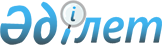 Ауыл, орман және аңшылық, балық шаруашылығы статистикасы бойынша жалпымемлекеттік статистикалық байқаулардың статистикалық нысандары мен оларды толтыру жөніндегі нұсқаулықтарды бекіту туралы
					
			Күшін жойған
			
			
		
					Қазақстан Республикасы Статистика агенттігі төрағасының 2013 жылғы 07 тамыздағы № 176 бұйрығы. Қазақстан Республикасының Әділет министрлігінде 2013 жылы 01 қарашада № 8869 тіркелді. Күші жойылды - Қазақстан Республикасы Ұлттық экономика министрлігі Статистика комитеті Төрағасының 2014 жылғы 4 желтоқсандағы № 67 бұйрығымен      Ескерту. Күші жойылды - ҚР Ұлттық экономика министрлігі Статистика комитеті Төрағасының 04.12.2014 № 67 (01.01.2015 бастап қолданысқа енгізіледі) бұйрығымен.      РҚАО-ның ескертпесі!

      Осы бұйрық қолданысқа енгізілу тәртібін 6-тармақтан қараңыз.

      «Мемлекеттік статистика туралы» Қазақстан Республикасы Заңының 12-бабының 2) және 7) тармақшаларына сәйкес, БҰЙЫРАМЫН:



      1. Мыналар:



      1) «Дәнді дақылдың түсімділігін зерттеу сауалнамасы» жалпымемлекеттік статистикалық байқаудың статистикалық нысаны (коды 0232104, индексі А-1 (түсімділік), кезеңділігі жылдық) осы бұйрықтың 1-қосымшасына сәйкес;



      2) «Түсімді жинау алдында ауылшаруашылық дақылының ылғалдылығын зертханалық анықтау бланкісі» жалпымемлекеттік статистикалық байқаудың статистикалық нысаны (коды 1601104, индексі В-1, кезеңділігі жылдық) осы бұйрықтың 2-қосымшасына сәйкес;



      3) «Түсімді жинағаннан кейін ауылшаруашылық дақылының ылғалдылығын зертханалық анықтау бланкісі» жалпымемлекеттік статистикалық байқаудың статистикалық нысаны (коды 1611104, индексі В-2, кезеңділігі жылдық) осы бұйрықтың 3-қосымшасына сәйкес;



      4) «Шағын шаруа немесе фермер қожалықтарында және жұртшылық шаруашылықтарында мал шаруашылығы өнімдерін өндіру» жалпымемлекеттік статистикалық байқаудың статистикалық нысаны (коды 0251103, индексі А-008, кезеңділігі жартыжылдық) осы бұйрықтың 4-қосымшасына сәйкес;



      5) «Шағын шаруа немесе фермер қожалықтарында және жұртшылық шаруашылықтарында мал шаруашылығы өнімдерін өндіру» жалпымемлекеттік статистикалық байқаудың статистикалық нысанын толтыру жөніндегі нұсқаулық (коды 0251103, индексі А-008, кезеңділігі тоқсандық) осы бұйрықтың 5-қосымшасына сәйкес;



      6) «Мал шаруашылығының жағдайы туралы есеп» жалпымемлекеттік статистикалық байқаудың статистикалық нысаны (коды 0191101, индексі 24-аш, кезеңділігі айлық) осы бұйрықтың 6-қосымшасына сәйкес;



      7) «Мал шаруашылығының жағдайы туралы есеп» жалпымемлекеттік статистикалық байқаудың статистикалық нысанын толтыру жөніндегі нұсқаулық (коды 0191101, индексі 24-аш, кезеңділігі айлық) осы бұйрықтың 7-қосымшасына сәйкес;



      8) «Сүрек дайындау және орман өсіру мен орман шаруашылығы жұмыстарын жүргізу туралы есеп» жалпымемлекеттік статистикалық байқаудың статистикалық нысаны (коды 0101104, индексі 1-орман, кезеңділігі жылдық) осы бұйрықтың 8-қосымшасына сәйкес;



      9) «Сүрек дайындау және орман өсіру мен орман шаруашылығы жұмыстарын жүргізу туралы есеп» жалпымемлекеттік статистикалық байқаудың статистикалық нысанын толтыру жөніндегі нұсқаулық (коды 0101104, индексі 1-орман, кезеңділігі жылдық) осы бұйрықтың 9-қосымшасына сәйкес;



      10) «Майлы дақылдар тұқымдарының қолда бары және қозғалысы туралы» жалпымемлекеттік статистикалық байқаудың статистикалық нысаны (коды 0151102, индексі 3-аш, кезеңділігі тоқсандық) осы бұйрықтың 10-қосымшасына сәйкес;



      11) «Майлы дақылдар тұқымдарының қолда бары және қозғалысы туралы» жалпымемлекеттік статистикалық байқаудың статистикалық нысанын толтыру жөніндегі нұсқаулық (коды 0151102, индексі 3-аш, кезеңділігі тоқсандық) осы бұйрықтың 11-қосымшасына сәйкес;



      12) «Балық аулау және акваөсіру туралы» жалпымемлекеттік статистикалық байқаудың статистикалық нысаны (коды 0111104, индексі 1-балық, кезеңділігі жылдық) осы бұйрықтың 12-қосымшасына сәйкес;



      13) «Балық аулау және акваөсіру туралы» жалпымемлекеттік статистикалық байқаудың статистикалық нысанын толтыру жөніндегі нұсқаулық (коды 0111104, индексі 1-балық, кезеңділігі жылдық) осы бұйрықтың 13-қосымшасына сәйкес;



      14) «Себілген егістіктің қорытындысы туралы есеп» жалпымемлекеттік статистикалық байқаудың статистикалық нысаны (коды 0161104, индекс 4-аш, кезеңділігі жылдық) осы бұйрықтың 14-қосымшасына сәйкес;



      15) «Себілген егістіктің қорытындысы туралы есеп» жалпымемлекеттік статистикалық байқаудың статистикалық нысанын толтыру жөніндегі нұсқаулық (коды 0161104, индекс 4-аш, кезеңділігі жылдық) осы бұйрықтың 15-қосымшасына сәйкес;



      16) «Астықтың қолда бары және қозғалысы туралы» жалпымемлекеттік статистикалық байқаудың статистикалық нысаны (коды 0141101, индексі 2-аш (астық), кезеңділігі айлық) осы бұйрықтың 16-қосымшасына сәйкес;



      17) «Астықтың қолда бары және қозғалысы туралы» жалпымемлекеттік статистикалық байқаудың статистикалық нысанын толтыру жөніндегі нұсқаулық (коды 0141101, индексі 2-аш (астық), кезеңділігі айлық) осы бұйрықтың 17-қосымшасына сәйкес;



      18) «Ауыл шаруашылығы құралымының қызметі туралы есеп» жалпымемлекеттік статистикалық байқаудың статистикалық нысаны (коды 0131104, индексі 1-аш, кезеңділігі жылдық) осы бұйрықтың 18-қосымшасына сәйкес;



      19) «Ауыл шаруашылығы құралымының қызметі туралы есеп» жалпымемлекеттік статистикалық байқаудың статистикалық нысанын толтыру жөніндегі нұсқаулық (коды 0131104, индексі 1-аш, кезеңділігі жылдық) осы бұйрықтың 19-қосымшасына сәйкес;



      20) «Ауылшаруашылық дақылдардың түсімін жинау туралы» жалпымемлекеттік статистикалық байқаудың статистикалық нысаны (коды 0211104, индексі 29-аш, кезеңділігі жылдық) осы бұйрықтың 20-қосымшасына сәйкес;



      21) «Ауылшаруашылық дақылдардың түсімін жинау туралы» жалпымемлекеттік статистикалық байқаудың статистикалық нысанын толтыру жөніндегі нұсқаулық (коды 0211104, индексі 29-аш, кезеңділігі жылдық) осы бұйрықтың 21-қосымшасына сәйкес;



      22) «Шаруа немесе фермер қожалықтары мен жұртшылық шаруашылықтарындағы ауыл шаруашылығы дақылдардың түсімін жинау туралы» жалпымемлекеттік статистикалық байқаудың статистикалық нысаны (коды 0241104, индексі А-005, кезеңділігі жылдық) осы бұйрықтың 22-қосымшасына сәйкес;



      23) «Шаруа немесе фермер қожалықтары мен жұртшылық шаруашылықтарындағы ауыл шаруашылығы дақылдардың түсімін жинау туралы» жалпымемлекеттік статистикалық байқаудың статистикалық нысанын толтыру жөніндегі нұсқаулық (коды 0241104, индексі А-005, кезеңділігі жылдық) осы бұйрықтың 23-қосымшасына сәйкес;



      24) «Аңшылық пен аулау туралы» жалпымемлекеттік статистикалық байқаудың статистикалық нысаны (коды 0121104, индексі 2-аңшылық, кезеңділігі жылдық) осы бұйрықтың 24-қосымшасына сәйкес;



      25) «Аңшылық пен аулау туралы» жалпымемлекеттік статистикалық байқаудың статистикалық нысанын толтыру жөніндегі нұсқаулық (коды 0121104, индексі 2-аңшылық, кезеңділігі жылдық) осы бұйрықтың 25-қосымшасына сәйкес;



      26) «Мал шаруашылығының жағдайы туралы есеп» жалпымемлекеттік статистикалық байқаудың статистикалық нысаны (коды 0201104, индексі 24-аш, кезеңділігі жылдық) осы бұйрықтың 26-қосымшасына сәйкес;



      27) «Мал шаруашылығының жағдайы туралы есеп» жалпымемлекеттік статистикалық байқаудың статистикалық нысанын толтыру жөніндегі нұсқаулық (коды 0201104, индексі 24-аш, кезеңділігі жылдық) осы бұйрықтың 27-қосымшасына сәйкес;



      28) «Ауыл шаруашылығы кәсіпорындарындағы құрылыстар мен имараттардың қолда бары» жалпымемлекеттік статистикалық байқаудың статистикалық нысаны (коды 1591112, индексі 49-аш, кезеңділігі жылдық) осы бұйрықтың 28-қосымшасына сәйкес;



      29) «Ауыл шаруашылығы кәсіпорындарындағы құрылыстар мен имараттардың қолда бары» жалпымемлекеттік статистикалық байқаудың статистикалық нысанын толтыру жөніндегі нұсқаулық (коды 1591112, индексі 49-аш, кезеңділігі жылдық) осы бұйрықтың 29-қосымшасына сәйкес;



      30) «Ауыл шаруашылығы қызметтерін көрсету туралы» жалпымемлекеттік статистикалық байқаудың статистикалық нысаны (коды 0171104, индексі 8-аш (қызмет көрсету), кезеңділігі жылдық) осы бұйрықтың 30-қосымшасына сәйкес;



      31) «Ауыл шаруашылығы қызметтерін көрсету туралы» жалпымемлекеттік статистикалық байқаудың статистикалық нысанын толтыру жөніндегі нұсқаулық (коды 0171104, индексі 8-аш (қызмет көрсету), кезеңділігі жылдық) осы бұйрықтың 31-қосымшасына сәйкес;



      32) «Шаруа немесе фермер қожалығының қызметі туралы» жалпымемлекеттік статистикалық байқаудың статистикалық нысаны (коды 0221104, индексі А-001, кезеңділігі жылдық) осы бұйрықтың 32-қосымшасына сәйкес;



      33) «Шаруа немесе фермер қожалығының қызметі туралы» жалпымемлекеттік статистикалық байқаудың статистикалық нысанын толтыру жөніндегі нұсқаулық (коды 0221104, индексі А-001, кезеңділігі жылдық) осы бұйрықтың 33-қосымшасына сәйкес бекітілсін.



      2. «Ауыл шаруашылығы статистикасы бойынша жалпымемлекеттік статистикалық байқаулардың статистикалық нысандары мен оларды толтыру жөніндегі нұсқаулықтарды бекіту туралы» Қазақстан Республикасы Статистика агенттігі төрағасының 2012 жылғы 25 қазандағы № 296 (Нормативтік құқықтық актілерді мемлекеттік тіркеу тізілімінде № 8159 болып тіркелген) бұйрығының күші жойылды деп танылсын.



      3. Қазақстан Республикасы Статистика агенттігінің Стратегиялық даму департаменті Заң департаментімен бірге заңнамада белгіленген тәртіппен:



      1) осы бұйрықты Қазақстан Республикасы Әділет министрлігінде мемлекеттік тіркеуді қамтамасыз етсін;



      2) осы бұйрықты Қазақстан Республикасы Әдiлет министрлігінде мемлекеттiк тiркелгеннен кейiн он күнтiзбелiк күн iшiнде бұқаралық ақпарат құралдарына ресми жариялауға жіберсін;



      3) осы бұйрықты Қазақстан Республикасы Статистика агенттігінің интернет-ресурсында міндетті жариялауды қамтамасыз етсін.



      4. Қазақстан Республикасы Статистика агенттігінің Стратегиялық даму департаменті осы бұйрықты Қазақстан Республикасы Статистика агенттігі құрылымдық бөлімшелерінің және аумақтық органдарға жұмыста басшылыққа қолдану үшін жолдансын.



      5. Осы бұйрықтың орындалуын бақылауды өзіме қалдырамын.



      6. Осы бұйрық ресми жариялауға жатады және 2014 жылғы 1 қаңтардан бастап қолданысқа енгізіледі.      Төраға                                             Ә. Смайылов      «КЕЛІСІЛГЕН»

      Қазақстан Республикасы

      Ауыл шаруашылығының министрі

      А. Мамытбеков ______________

      2013 жылғы «____» __________      «КЕЛІСІЛГЕН»

      Қазақстан Республикасының

      Қоршаған ортаны қорғау министрі

      Н. Қаппаров ___________________

      2013 жылғы «____» _____________

Құрметті сауалнамаға жауап беруші!      Сізді сауалнаманы толтыруға қатысуға шақырамыз. «Мемлекеттік статистика туралы» Қазақстан Республикасының 2010 жылғы 19 наурыздағы  Заңына сәйкес Сізден алынған деректер жарияланбайды, тек қана жиынтық деректерді алу, Қазақстандағы ауылшаруашылық тауар өндірушілерінің әрі қарай дамуының жалпы тұжырымын әзірлеу және осы шаруашылықтарға көмек көрсету мүмкіндіктерін зерделеу үшін пайдаланылады.Ынтымақтастығыңыз үшін алғыс айтамызУважаемый респондент!      Приглашаем Вас принять участие в заполнении анкеты. Полученные от Вас данные в соответствии с Законом Республики Казахстан от 19 марта 2010 года «О государственной статистике» не разглашаются, а будут использованы только для получения сводных данных, выработки общей концепции дальнейшего развития сельскохозяйственных товаропроизводителей в Казахстане и изучения возможности оказания помощи данным хозяйствам.Благодарим за сотрудничествоЗерттелетін алқап туралы ақпарат:

Информация об обследуемом поле:Іріктеу №              Іріктеу орны              Сынама №

№ выборки ____________ Место выборки ___________ № пробы ____________Ауылдық округтың коды

Код сельского округ _________________________________________________Интервьюердің Т.А.Ә., қолы

Ф.И.О., подпись интервьюера _________________________________________Ақпарат шаруа немесе фермер қожалығы иесінің немесе ауылшаруашылық

кәсіпорны басшысының айтуынан жазылады.

Информация записывается со слов главы крестьянского или фермерского

хозяйства или руководителя сельхозпредприятия.

_____________________________________________________________________

            зерттелетін дәнді дақылдың атауы

      наименование обследуемой зерновой культуры

1. Бұл маусымда Сіз қанша гектар жинауға ниеттісіз? гектар

Сколько гектаров в этом сезоне Вы намереваетесь убрать? ____ гектаров

2. Қазір мен осы дақыл егілген Сіздің барлық алқаптарыңызды навигациялық қатарға орналастыруым және әр алқаптағы жердің ауданын гектарда білуім қажет. Бұл ақпарат Сіздің облыстағы осы дақылдың түсімділігін анықтау үшін бір немесе бірнеше алқапты кездейсоқ сұрыптау үшін пайдаланылатын болады.

Сейчас мне необходимо расположить все Ваши поля под данной культурой на навигационной карте и узнать площадь земли в гектарах на каждом поле. Эта информация будет использоваться для случайной выборки одного или нескольких Ваших полей для определения урожайности этой культуры в Вашей области.

3. Таңдалған алқап бойынша сұрақтар:

Вопросы по выбранному полю:1) Дақылдың атауы (сорты және класы)

Название культуры (сорт и класс) ____________________________________

2) Алғы егіс (сүрі жер немесе былтыр осы жерге егілген дақыл)

Предшественник (пары или культура, засеянная в прошлом году на этом поле) _______________________________________________________________

4. Сіз рұқсат берсеңіз, мен алқапқа барып, сынама алатын, ауданы 1 шаршы метр шағын учаскені белгілеймін. Мен түсім жинардың алдында, осы учаскедегі барлық масақтардың көлемін, салмағын және ылғалдылығын анықтау үшін кесіп алуға келемін. Сіз келісесіз бе?

С Вашего разрешения я пройду на поле и обозначу маленький участок размером в 1 квадратный метр, на котором мне надо будет взять пробу. Я вернусь перед самой уборкой, чтобы срезать все колосья с этого участка для определения их размера, веса и влажности. Вы согласны?

5. Түсім жинардың алдында сынама алуға маған қай күні келуге болады?

Когда мне можно прийти перед самой уборкой урожая, чтобы взять пробу?

_____________________________________________________________________

6. Түсім жиналған соң, өнім шығысын анықтау мақсатында басқа учаскені

зерттеуге маған қай күні келуге болады?

Когда мне можно прийти после уборки урожая, для того, чтобы

обследовать другой участок с целью определения потерь урожая?

_____________________________________________________________________Интервьюердің Т.А.Ә., қолы 

Ф.И.О., подпись интервьюера 

____________________________________ «_____» ____________ 20 ________Атауы                                   Мекенжайы

Наименование _______________________    Адрес ___________________________________________________________    Телефон _____________________Басшының Т.А.Ә.                         Қолы

Ф.И.О. руководителя __________________  Подпись _____________________                                      М.О. (егер бар болса)

                                      М.П. (если имеется)

«Дәнді дақылдардың түсімділігін зерттеу»  

(коды 0232104, индексі А-1 (түсімділік),  

кезеңділігі жылдық) сауалнамасына      

қосымша                  Приложение к «Анкете обследования урожайности

зерновой культуры» (код 0232104, индекс А-1

(урожайность), периодичность годовая)Зерттелетін алқап туралы ақпарат: Іріктеу №       Іріктеу орындары

Информация об обследуемом поле:   № выборки _____ Места выборок _____Ауылдық округтың коды

Код сельского округа ________________________________________________Интервьюердің Т.А.Ә., қолы

Ф.И.О., подпись интервьюера _________________________________________ 

Берілген учаскені табу қадамдарының саны

Количество шагов для нахождения заданного участка_____________________

1Іріктеу қадамдарының жиынтығы әдістемелік нұсқаулықтан әр іріктеу үшін бөлек толтырылады

Набор шагов для выборки заполняется из методического руководства для каждой выборки отдельно_____________________

24-бағанда егілмеген учаске, егісі шықпай қалғандар, үсігені, шайып кетілгені, жолдың астында қалғандары және тағы басқалары жазылады;

в графе 4 записывается не посеянный участок, с не взошедшим посевом, погибший от холодов, смытый, оставшийся под дорогами и так далее;37-бағанда: осы шаруашылықтың алқаптарына түскен барлық іріктеу жерлері («іріктеу жерлері» деректері титулдық парақтан және тек қана іріктеуге түскен алқапқа қарама-қарсы) жазылады.

в графе 7 записывается: все места выборок, попавшие на поля данного хозяйства (данные «места выборок» записываются с титульного листа и только напротив поля, попавшего в выборку).Интервьюердің Т.А.Ә., қолы

Ф.И.О., подпись интервьюера ________________ 20 »_____» _____________Зерттелетін алқап туралы ақпарат:

Информация об обследуемом поле:Іріктеу №              Іріктеу орны              Сынама № 

№ выборки ____________ Место выборки ___________ № пробы ____________Дәнді дақылдың атауын, сорты мен класын жазыңыз*:

Запишите название зерновой культуры, сорт и класс:Лаборантпен толтырылады:

Заполняется лаборантом:1. Осы шаруашылықтан сынама салынған қанша қағаз пакет алғаныңызды

жазыңыз

Запишите, сколько бумажных пакетов с пробами Вы получили из данного

хозяйства ___________________________________________________________

2. Қағаз пакеттегі таңба қағаздан көшіріп жазыңыз:

Перепишите с маркировочного ярлыка на бумажном пакете:

а) сынама №

№ пробы _____________________________________________________________

б) масақтар саны

количество колосков _________________________________________________

3. Сынама масақтарын бастырудан кейін бастырып алынған дән

Молотое зерно, полученное после молотьбы колосков пробы

а) дәннің салмағы

вес зерна _____________________________________________________ грамм

б) дән ылғалдылығы

влажность зерна ___________________________________________________ %      Ескерту: егер ылғалдылығын анықтауға алынған дәннің үлгісі тым аз немесе тым құрғақ болса, мынаны орындаңыз:

      Примечание: если образец зерна, взятый для определения влажности слишком мал или слишком сух, выполните следующее:

      бастырылған дәннен басқа үлгі таңдап алуға тырысыңыз. Болмаса, ылғалдылығы белгілі бір түйір дәнді (тура осындай класты және жетіп-пісу сатысындағыны қолданыңыз) ылғалдылығын анықтау есептелетіндей қылып үлгіге қосыңыз. Үлгінің ылғалдылығы мына формуланы қолданған кезде есептелуі мүмкін:

      попробуйте подобрать другой образец из молотого зерна. Если нет, тогда добавьте гранулу зерна известной влажности (используйте такой же класс и стадию зрелости) к образцу так, чтобы определение влажности могло быть рассчитано. Влажность образца может быть получена при использовании следующей формулы:Е = (А + B) * D - (B * C) / А*А-1 (түсімділік) Дәнді дақылдың түсімділігін зерттеу сауалнамасы

Анкета обследования уражайности зерновой культуры А-1 (уражайность)Лаборанттың қолы         Жүргізілген зерттеудің күні

Подпись лаборанта _____  Дата проведенного исследования 20__ «__» ___Лабораторияға түскен күні:

Дата поступления в лабораторию: 20 _________ «________» _____________Лабораторияның атауы                       Мекенжайы

Наименование лаборатории _____________     Адрес ____________________

______________________________________     Телефон  _________________Электрондық почта мекенжайы

Адрес электронной почты ______________     Телефон  _________________Лаборанттың Т.А.Ә.

Ф.И.О. лаборанта _____________________Басшының Т.А.Ә.                            Қолы

Ф.И.О. руководителя ________________       Подпись __________________                                            М.О.

                                            М.П.Зерттелетін алқап туралы ақпарат:

Информация об обследуемом поле:Іріктеу №              Іріктеу орны              Сынама № 

№ выборки ____________ Место выборки ___________ № пробы ____________Дәнді дақылдың атауын, сорты мен класын жазыңыз*:

Запишите название зерновой культуры, сорт и класс:Лаборантпен толтырылады:

Заполняется лаборантом:Қағаз пакеттегі таңба қағаздан көшіріп жазыңыз:

Перепишите с маркировочного ярлыка на бумажном пакете:

а) қағаз пакеттегі барлық масақтардың, дәндер және жармалардың жиынтық салмағы

суммарный вес всех колосков, зерен и сечки в бумажном мешке ___ грамм

б) дәннің салмағы

вес зерна _____________________________________________________ грамм

в) дәннің ылғалдылығы

влажность зерна ___________________________________________________ %      Ескерту: үлгінің салмағы ылғалдылықты анықтауға тым аз болса, ылғалдылығы белгілі бір түйір дәнді ылғалдылығын анықтауды жүргізуге болатындай етіп таңдалған үлгілерге қосыңыз. Таңдалған үлгінің ылғалдылық мөлшерін мына формуланы қолданып есептеуге болады:

      Примечание: если вес образца слишком мал для определения влажности, достаточно будет добавить зернышко с уже известной влажностью к выбранным образцам так, чтобы можно было бы провести определение влажности. Содержание влажности выбранного образца может тогда быть получено, используя следующую формулу:Е = (А + B) * D - (B * C) / АМұндағы А = кішкене немесе құрғақ дән үлгісінің салмағы

Где     А = вес маленького или сухого образца зерна ___________ грамм        B = ылғалдылықты анықтауға қажет қосымша дәннің салмағы

        B = вес дополнительного зернышка, требуемого для определения

        влажности _____________________________________________ грамм        C = В ылғалдылығының белгілі пайызы (қосымша дәннің)

        C = известный процент влажности B (дополнительного зернышка)

        ___________________________________________________________ %        D = А + В ылғалдылығының пайызы (аралас)

        D = процент влажности А + B (смешанных) ___________________ %        E = нәтиже – кішкене дән үлгісінің ылғалдылық пайызы

        (3-тармақта жазылады) 

        E = результат – процент влажности маленьких образцов

        (записывается в пункт 3) __________________________________ %_____________________

*А-1 (түсімділік) Дәнді дақылдың түсімділігін зерттеу сауалнамасы

Анкета обследования урожайности зерновой культуры А-1 (урожайность)Лаборанттың қолы         Жүргізілген зерттеудің күні

Подпись лаборанта _____  Дата проведенного исследования 20__ «__» ___Лабораторияға түскен күні:

Дата поступления в лабораторию: 20 _________ «________» _____________Лабораторияның атауы                       Мекенжайы

Наименование лаборатории _____________     Адрес ____________________

______________________________________     __________________________Электрондық почта мекенжайы

Адрес электронной почты ______________     Телефон  _________________Лаборанттың Т.А.Ә.

Ф.И.О. лаборанта _____________________     Телефон  _________________Басшының Т.А.Ә.                            Қолы

Ф.И.О. руководителя ________________       Подпись __________________

                              М.О.

                              М.П.

1. Мал мен құсты өсіру және мал шаруашылығы өнімін өндіру бойынша қызметті нақты жүзеге асыратын аумақты (облыс, қала, аудан) көрсетіңіз

Укажите территорию (область, город, район) фактического осуществления деятельности по выращиванию скота и птицы и производству продукции животноводства

1.1. Қазақстан Республикасы Статистика агенттігінің интернет ресурсында орналасқан әкімшілік-аумақтық объектілер жіктеуішіне сәйкес аумақтың коды (статистика органының қызметкері толтырады)

Код территории согласно Классификатору административно - территориальных объектов (заполняется работником органа статистики), расположенному на интернет ресурсе Агентства Республики Казахстан по статистике

2. Союға өткізілген мал мен құстың көлемін көрсетіңіз

Укажите объемы реализации на убой скота и птицы _____________________

1Мұнда және бұдан әрі АШӨСЖ - Қазақстан Республикасы Статистика агенттігінің интернет ресурсында орналасқан Ауыл, орман және балық шаруашылығы өнімдерінің (тауарлардың және қызметтердің) статистикалық жіктеуіші

Здесь и далее СКПСХ - Статистический классификатор продукции (товаров и услуг) сельского, лесного и рыбного хозяйства, расположенный на интернет ресурсе Агентства Республики Казахстан по статистике.

3. Мал шаруашылығы өнімдерін өндіру туралы ақпаратты көрсетіңіз

Укажите информацию о производстве продукции животноводства

3.1. Мал шаруашылығы өнімдерінің жеке түрлерін өндіру, килограмм

Производство отдельных видов продукции животноводства, килограмм

3.2. Өндірілген сиыр сүтінің жалпы мөлшерінен бұзау мен торайға сүт беруге жұмсалған сүт мөлшерін көрсетіңіз, килограм (3.1 бөлімнің 3 бағанынан 01.41.20.110, 01.41.20.120 жолдар қосындысы)

Из общего количества использованного на собственное потребление коровьего молока укажите количество, использованное на выпойку телят и поросят, килограмм (из раздела 3.1 сумма строк 01.41.20.110, 01.41.20.120 графы 3)

3.3. Қырқылған қой жүнінің жалпы санынан бастапқы өңдеуге өткізілген санын көрсетіңіз, килограмм (3.1 бөлімнің 1 бағанынан 01.45.30.110, 01.45.30.120, 01.45.30.130, 01.45.30.140, 01.45.30.150 жолдар қосындысы) 

Из общего количества настриженной овечьей шерсти укажите количество, реализованное на первичную обработку, килограмм (из раздела 3.1 сумма строк 01.45.30.110, 01.45.30.120, 01.45.30.130, 01.45.30.140, 01.45.30.150 графы 1)

3.4. Жұмыртқа өндіру, дана

Производство яиц, штук

3.5. Иленбеген теріні және шаруашылықта өсірілген бағалы аң терісін өндіру, дана

Производство невыделанных шкур и пушно-мехового сырья животных, разведенных в хозяйствах, штук

4. Экологиялық таза өнімді өндіру туралы ақпаратты көрсетіңіз (шаруа немесе фермер қожалықтары толтырады)

Укажите информацию о производстве экологически чистой продукции (заполняется крестьянским или фермерским хозяйством)

5. Мал мен құстың жеке түрлерінің саны туралы ақпаратты көрсетіңіз, бас

Укажите информацию о поголовье отдельных видов скота и птицы, головШаруа немесе фермер қожалықтары бойынша толтырылады

Заполняется по крестьянским или фермерским хозяйствам_____________________

2Мұнда және мұнан әрі ШФҚ - Шаруа немесе фермер қожалықтары

Здесь и далее КФХ - Крестьянское или фермерское хозяйство

Қазақстан Республикасы 

Статистика агенттігі  

төрағасының 2013 жылғы 

07 тамыздағы № 176    

бұйрығына 5-қосымша    

«Шағын шаруа немесе фермер қожалықтарында және жұртшылық

шаруашылықтарында мал шаруашылығы өнімдерін өндіру»

жалпымемлекеттік статистикалық байқаудың

статистикалық нысанын толтыру жөніндегі нұсқаулық

(код 0251103, индексі А-008, кезеңділігі тоқсандық)

      1. Осы «Шағын шаруа немесе фермер қожалықтарында және жұртшылық шаруашылықтарында мал шаруашылығы өнімдерін өндіру» жалпымемлекеттік статистикалық байқаудың статистикалық нысанын толтыру жөніндегі нұсқаулық (код 0251103, индексі А-008, кезеңділігі тоқсандық) «Мемлекеттік статистика туралы» Қазақстан Республикасының 2010 жылғы 19 наурыздағы Заңының 12-бабы 7) тармақшасына сәйкес әзірленді және «Шағын шаруа немесе фермер қожалықтарында және жұртшылық шаруашылықтарында мал шаруашылығы өнімдерін өндіру» жалпымемлекеттік статистикалық байқаудың статистикалық нысанын (код 0251103, индексі А-008, кезеңділігі тоқсандық) толтыруды нақтылайды.



      2. Осы статистикалық нысанды толтыру мақсатында келесі анықтамалар қолданылады:



      1) ауыл, орман және балық шаруашылығы өнімдерінің (тауарларының және қызметтердің) статистикалық жіктеуіші (АШӨСЖ) - экономикалық қызмет түрлерi бойынша өнiмді жіктеу және кодтау тәртібін белгілейтін және Қазақстан Республикасы Статистика агенттігі өнімнің экономикалық қызмет түрлерімен функционалды өзара байланысын зерттеу үшін, ауыл, орман және балық шаруашылығының өнiмдері бойынша статистикалық деректердiң халықаралық салыстырымдылығы үшін қолданатын жіктеуіш;



      2) шаруа немесе фермер қожалығы – адамдардың жеке кәсiпкерлiктi жүзеге асыруы ауыл шаруашылығына арналған жерлердi ауыл шаруашылығы өнiмiн өндiрумен, сондай-ақ осы өнiмдi ұқсатумен және өткiзумен тығыз байланысты еңбек бiрлестiгi.

      Заңды тұлға құрмай кәсiпкерлiк қызметпен айналысатын Қазақстан Республикасының азаматтары және (немесе) оралмандар шаруа немесе фермер қожалығы субъектiлерi болып табылады. 

      Шаруа немесе фермер қожалығы мынадай нысандарда болады:

      кәсiпкерлiк қызмет бiрлескен ортақ меншiк базасына негiзделген отбасылық кәсiпкерлiк нысанында жүзеге асырылатын шаруа қожалығы;

      өзiндiк кәсiпкерлiктi жүзеге асыруға негiзделген фермер қожалығы;

      бiрлескен қызмет туралы шарт негiзiнде, жалпы үлестiк меншiк базасында жай серiктестiк нысанында ұйымдастырылған фермер қожалығы.



      3) жұртшылық шаруашылығы – халықтың жеке қосалқы шаруашылықтары, ұжымдық бақтар мен бақшалар, саяжай учаскелері;



      4) сойыс салмақ – бұл килограммен өлшенген жаңа сойылған мал етінің толық өңдеуден кейін (бассыз, терісіз, қол-аяқсыз және ішкі құрылысынсыз) нақты массасы;



      5) экологиялық таза өнім – экологиялық таза технологиялар және құрал-жабдықтардың көмегімен өндірілген және алынған, жайлы қоршаған ортада тасымалданған және сақталған, құрамындағы зиянды заттар қоршаған орта және адамның денсаулығына залал келтірмейтін өнім.



      3. Есепті жылғы 1 жартыжылдыққа байқау өткізу кезінде деректер өткен жылғы 1-желтоқсаннан 1-маусымға дейінгі кезеңі, есепті жылғы 2 жарты-жылдыққа байқау өткізу кезінде 1-маусым мен 1-желтоқсан кезеңі толтырылады. Статистикалық нысан шаруа немесе фермер қожалықтарының немесе жұртшылық шаруашылықтарының басшылары сөзінен толтырылады. Статистикалық нысан мал немесе құс иесінің ұйғарымы бойынша өз қолымен толтырылады. 

      Бірнеше аудандар және (немесе) облыстар аумағында мал шаруашылығы саласында қызметті жүзеге асырған шаруа немесе фермер қожалықтары статистикалық нысанды әр аумақ бойынша жеке бланктерде ақпаратты көрсете отыра ұсынады, яғни деректер мал мен құсты өсіру және мал шаруашылығы өнімін өндіру бойынша қызметті нақты жүзеге асыратын орны бойынша көрсетіледі.



      4. 1-бөлімде мал мен құсты өсіру және мал шаруашылығы өнімін өндіру бойынша нақты қызметті жүзеге асырған және осы салаларда қызмет көрсеткен орны (облыс, қала, аудан) көрсетіледі. 



      5. 2-бөлімнің 1-бағаны бойынша есепті кезеңнің басына шаруашылықтағы мал мен құстың түрлері бойынша нақты қолда бары, 2-баған бойынша шаруашылықтың мал қорасында немесе жайлауда жайылымда болғанына қарамастан есепті кезеңнің соңына нақты саны көрсетіледі. Сүтті және етті табынның сиырлар санына негізгі табынның сиырлары жатады, оларды негізгі табынға қосқаннан кейін бұзаулаған қашарларды, суалған және қысыр сиырларды және 27 айға жеткен қашарларды қоса.

      3-бағанда шаруашылықпен сойылған (өздігінен немесе қасапханада) мал мен құс басының саны көрсетіледі, олардың еті жеке қажеттілікке пайдалануға, сатуға немесе ұйымдарға, кәсіпорындарға және шаруашылық қызметкерлеріне, оның ішінде айырбас келісімі бойынша беруге арналған. Осы бағанда сонымен қатар дайындаушы ұйымдарға, қайта өңдеу кәсіпорындарына, қоғамдық тамақтандыру желісі (асханалар, мейрамханалар, дәмханалар), базарларды қоса сауда желісі арқылы, сондай-ақ экспортқа союға сатылған мал мен құс басының саны көрсетіледі. 

      4 және 5-бағандарда мал мен құстың сойылған немесе тірідей және сойыс салмақта союға өткізілген салмағы көрсетіледі. Қой бойынша қаракөл елтірісіне сойылған төл де есептеледі (етке сойылған қойдың бір басының тірідей салмағын анықтау барысында қаракөл елтірісіне сойылған төлдің салмағы есептелмейді).



      6. 3-бөлімде мал шаруашылығы өнімдерін өндіру туралы деректер көрсетіледі. 

      Шикі сиыр, қой, ешкі, түйе, бие сүтінің өндірісі бойынша кезеңде нақты сауылған, ол өткізілгеніне немесе оның бір бөлігі шаруашылықта пайдаланғаны, оның ішінде бұзаулар мен торайларды сүтпен суаруға кеткеніне қарамастан көрсетіледі. Бұзаулар, қозылар, лақтар, құлындар және боталар еміп қойған сүт оларды емізуде ұстау кезіндегі өнімге енгізілмейді. 

      Тауық, күрке тауық, үйрек, қаз, мысыр тауық, бөдене, түйеқұс және өзге жұмыртқалардың өндірісі бойынша құстар санын ұдайы өсіруге (оның ішінде инкубация) жұмсалған жұмыртқа санын қоса, олардың есепті кезеңде жиналғаны көрсетіледі. 

      «Жүн өндірісі» көрсеткіші бойынша қой, ешкі, түйенің барлық нақты қырқылған жүні, оның сатылғаны немесе ішкішаруашылық қажеттілігіне жұмсалғанына қарамастан көрсетіледі. Қой терісін былғарыға өнеркәсіптік өңдеу кезінде алынған жүн («қышқыл жүн» деп аталатын) өнімге енгізілмейді. Жүннің салмағы қойды тура қырқудан кейінгі табиғи салмақта көрсетіледі.

      Елтірі қозылардың терілеріне қаракөлше, қаракөл және елтірі жатады.

      Ірі терілерге салмағы 10 килограмнан астам жаңа сойылған ірі қара мал, жылқы, түйе және басқа да терілер жатады.

      Шағын терілерге салмағы 10 килограмға дейін жаңа сойылған қой, ешкі, бұзау, құлын, бота және басқа да терілер жатады.

      Басқа топтамаларға енгізілмеген, малдан алынатын өзге де тағамдық өнімдерге тірі малдардан алынатын, адаммен тамаққа пайдалану үшін жарамды, басқа ұстанымға кірмеген тағамдар жатады

      3.2 Бөлімде жалпы сауылған сүттің мөлшерінен, бұзаулар мет торайларға сүт беруге жұмсалған сүт мөлшері көрсетіледі.

      3.3-бөлімшеде қырқылған қой жүнінің жалпы санынан бастапқы өңдеуге өткізілген қой жүнінің саны көрсетіледі. Бастапқы өңдеуге жүнді іріктеу, түту, шаю және кептіру жатады.



      7. 4-бөлімде ҚР СТ 1618 – 2007 «Экологиялық таза өнімдер. Негізгі ережелер» стандарт қағидаларына сәйкес келетін өнімдерді өндіру туралы ақпарат көрсетіледі.

      4-бөлімнің деректері 2, 4, 6-бөлімдерде көрсетілген тиісті өнімдерді өндіру бойынша деректерден аспауы керек.



      8. 5-бөлімде есепті жылы олардан өнім алынған мал мен құстың жеке түрлерінің саны көрсетіледі, сондай-ақ орташа саны мал азығы күні сомасын жыл бойына осы жылдың күн санына бөлу жолымен есептеледі. Бір бас малдың бір тәулік ішінде шаруашылықта болуы мал азығы күні деп есептеледі. Қырқылған бас бойынша есепті жылдағы олардан жүн алынған қойдың, ешкінің және түйенің басы көрсетіледі.



      9. Осы нысанды тапсыру қағаз тасығышта және электронды форматта жүзеге асырылады. Нысанды электронды форматта толтыру Қазақстан Республикасы Статистика агенттігі Интернет-ресурсының (www.stat.gov.kz) «On-line есептер» бөлімінде орналастырылған бағдарламалық қамтамасыз етуді пайдалану арқылы іске асырылады.



      10. Арифметика-логикалық бақылау:

      1) 2-бөлім «Союға өткізілген мал мен құстың көлемі»

      01.41.1 коды >= 01.41.10.110 кодынан, әр баған үшін; 

      01.42.1 коды >= 01.42.11.110 кодынан, әр баған үшін;

      егер 3-баған толтырылған болса, 4, 5-бағандары толтырылуы тиіс, әр жол үшін;

      4-баған > 5-бағаннан, әр жол үшін;

      6-баған < 5-бағаннан, әр жол үшін;

      7-баған < 5-бағаннан, әр жол үшін;

      2) 3.1-бөлімнің «Мал шаруашылығы өнімдерінің жеке түрлерін өндіру»:

      1-баған > 2-бағаннан, әр жол үшін;

      1-баған > 3-бағаннан, әр жол үшін;

      3) 3.2 ішкі бөлім < 3.1 бөлім 1 бағаны 01.41.20.110 01.41.20.120 кодтары қосындысы бойынша

      4) 3.3 ішкі бөлім < 3.1 бөлім 1 бағаны 01.45.30.110, 01.45.30.120, 01.45.30.130, 01.45.30.140, 01.45.30.150 кодтары қосындысы бойынша;

      5) 3.4-бөлімнің «Жұмыртқа өндіру»:

      1-баған > 2-бағаннан, әр жол үшін;

      1-баған > 3-бағаннан, әр жол үшін;

      5) 3.5 -бөлімнің «Иленбеген теріні және шаруашылықта өсірілген бағалы аң терісін өндіру»:

      1-баған > 2-бағаннан, әр жол үшін;

      1-баған > 3-бағаннан, әр жол үшін;

      6) 5-бөлім «Мал мен құстың жеке түрлерінің саны»:

      19-жол >= 20-жолдан; 

      7) Бөлім аралық бақылау:

      егер 3.1-бөлімде 1-бағаны 01.41.10.110 және/немесе 01.42.11.110-кодтары > 0, онда 5-бөлімде 1-жолдың 1-бағаны > 0;

      егер 3.1-бөлімде 1-бағаны 01.45.21.000 коды > 0, онда 5-бөлімде 2-жолдың 1-бағаны > 0;

      егер 3.1-бөлімде 1-бағаны 01.45.22.000 коды > 0, онда 5-бөлімде 3-жолдың 1-бағаны > 0;

      егер 3.1-бөлімде 1-бағаны 01.49.22.100 коды > 0, онда 5-бөлімде 4-жолдың 1-бағаны > 0;

      егер 3.1-бөлімде 1-бағаны 01.49.22.200 коды > 0, онда 5-бөлімде 5-жолдың 1-бағаны > 0;

      егер 3.1-бөлімде 1-бағаны 01.45.30.110, 01.45.30.120, 01.45.30.130, 01.45.30.140, 01.45.30.150 кодтар қосындылары > 0, онда 5-бөлімде 14-жолдың 1-бағаны > 0;

      егер 3.1-бөлімде 1-бағаны 01.45.30.200 коды > 0, онда 5-бөлімде 15-жолдың 1-бағаны > 0;

      егер 3.1-бөлімде 1-бағаны 01.49.28.200 коды > 0, онда 5-бөлімде 16-жолдың 1-бағаны > 0;

      егер 3.1-бөлімде 1-бағаны 01.49.21.000 коды > 0, онда 5-бөлімде 20-жолдың 1-бағаны > 0;

      егер 3.4-бөлімде 1-бағаны 01.47.21 коды > 0, онда 5-бөлімде 6-жолдың 1-бағаны > 0;

      егер 3.4-бөлімде 1-бағаны 01.47.22.100 коды > 0, онда 5-бөлімде 7-жолдың 1-бағаны > 0;

      егер 3.4-бөлімде 1-бағаны 01.47.22.200 коды > 0, онда 5-бөлімде 8-жолдың 1-бағаны > 0;

      егер 3.4-бөлімде 1-бағаны 01.47.22.300 коды > 0, онда 5-бөлімде 9-жолдың 1-бағаны > 0;

      егер 3.4-бөлімде 1-бағаны 01.47.22.400 коды > 0, онда 5-бөлімде 10-жолдың 1-бағаны > 0;

      егер 3.4-бөлімде 1-бағаны 01.47.22.500 коды > 0, онда 5-бөлімде 11-жолдың 1-бағаны > 0;

      егер 3.4-бөлімде 1-бағаны 01.47.22.600 коды > 0, онда 5-бөлімде 12-жолдың 1-бағаны > 0;

      егер 3.4-бөлімде 1-бағаны 01.47.22.900 коды > 0, онда 5-бөлімде 13-жолдың 1-бағаны > 0;

      егер 3.4-бөлімде 1-бағаны 01.49.31 коды > 0, онда 5-бөлімде 18-жолдың 1-бағаны > 0;

      егер 3.4-бөлімде 1-бағаны 01.49.32 коды > 0, онда 5-бөлімде 17-жолдың 1-бағаны > 0;

      3.5-бөлімнің 1-бағанының 01.49.39.200-коды < 2-бөлімнің 3-бағаны 01.41.1 + 01.42.1 + 01.43.10 + 01.44.10-кодтар қосындылары бойынша;

      3.5-бөлімнің 1-бағаны 01.49.39.200 + 01.49.39.300 кодтары < 2-бөлімнің 3-бағаны 01.41.1 + 01.42.1 + 01.43.10 + 01.44.10 + 01.45.11 + 01.45.12 кодтар қосындылары бойынша;

      егер 5-бөлімде 1-жолдың 1-бағаны толтырылған болса, онда 2-бөлімде 01.41.10.110 және/немесе 01.42.11.110 кодтары бойынша 1-бағаны және (немесе) 2-бағаны толтырылуы тиіс;

      егер 5-бөлімде 2-жолдың 1-бағаны толтырылған болса, онда 2-бөлімде 01.45.11 коды бойынша 1-бағаны және (немесе) 2-бағаны толтырылуы тиіс;

      егер 5-бөлімде 3-жолдың 1-бағаны толтырылған болса, онда 2-бөлімде 01.45.12 коды бойынша 1-бағаны және (немесе) 2-бағаны толтырылуы тиіс;

      егер 5-бөлімде 4-жолдың 1-бағаны толтырылған болса, онда 2-бөлімде 01.43.10 коды бойынша 1-бағаны және (немесе) 2-бағаны толтырылуы тиіс;

      егер 5-бөлімде 5-жолдың 1-бағаны толтырылған болса, онда 2-бөлімде 01.44.10 коды бойынша 1-бағаны және (немесе) 2-бағаны толтырылуы тиіс;

      егер 5-бөлімде 6-жолдың 1-бағаны толтырылған болса, онда 2-бөлімде 01.47.11 коды бойынша 1-бағаны және (немесе) 2-бағаны толтырылуы тиіс;

      егер 5-бөлімде 7-жолдың 1-бағаны толтырылған болса, онда 2-бөлімде 01.47.12 коды бойынша 1-бағаны және (немесе) 2-бағаны толтырылуы тиіс;

      егер 5-бөлімде 8-жолдың 1-бағаны толтырылған болса, онда 2-бөлімде 01.47.14.100 коды бойынша 1-бағаны және (немесе) 2-бағаны толтырылуы тиіс;

      егер 5-бөлімде 9-жолдың 1-бағаны толтырылған болса, онда 2-бөлімде 01.47.13 коды бойынша 1-бағаны және (немесе) 2-бағаны толтырылуы тиіс;

      егер 5-бөлімде 10-жолдың 1-бағаны толтырылған болса, онда 2-бөлімде 01.47.14.200 коды бойынша 1-бағаны және (немесе) 2-бағаны толтырылуы тиіс;

      егер 5-бөлімде 12-жолдың 1-бағаны толтырылған болса, онда 2-бөлімде 01.49.12.200 коды бойынша 1-бағаны және (немесе) 2-бағаны толтырылуы тиіс;

      егер 5-бөлімде 13-жолдың 1-бағаны толтырылған болса, онда 2-бөлімде 01.49.12.900 коды бойынша 1-бағаны және (немесе) 2-бағаны толтырылуы тиіс;

      егер 5-бөлімде 14-жолдың 1-бағаны толтырылған болса, онда 2-бөлімде 01.45.11 коды бойынша 1-бағаны және (немесе) 2-бағаны толтырылуы тиіс;

      егер 5-бөлімде 15-жолдың 1-бағаны толтырылған болса, онда 2-бөлімде 01.45.12 коды бойынша 1-бағаны және (немесе) 2-бағаны толтырылуы тиіс;

      егер 5-бөлімде 16-жолдың 1-бағаны толтырылған болса, онда 2-бөлімде 01.44.10 коды бойынша 1-бағаны және (немесе) 2-бағаны толтырылуы тиіс;

      5-бөлімде 17-жол < 2-бөлімде 01.45.11 коды бойынша 3-бағаны.

      4.1 бөлімше < 2 бөлімнің 4 бағандарының қосындысына

      4.2 бөлімше < 3.1 бөлімнің 1 бағанының 01.41.20.110, 01.41.20.120, 01.41.20.210, 01.41.20.220, 01.45.21.000, 01.45.22.000, 01.49.22.100 01.49.22.200, 01.49.22.900 кодтарының қосындысына;

      4.3 бөлімше < 3.4 бөлімнің 1 бағанының қосындысына

      4.4 бөлімше < 3.1 бөлімнің 1 бағанының 01.45.30.110, 01.45.30.120, 01.45.30.130, 01.45.30.140, 01.45.30.150, 01.45.30.200, 01.49.28.200 кодтарының қосындысына;



      11. Қосымша бақылаулар*:

      2-бөлімнің 3 және 4-жолдарын толтыру кезінде мал мен құстың бір басының орташа тірі салмағы (4-жолдың 3-жолға қатысы) келесі шектерге шықпауы тиіс. Ірі қара малдың бір басының орташа тірі салмағының ең төменгі рұқсат етілген мәні – 230 кг, ең жоғарғы рұқсат ету – 550 кг. Сиырлар үшін осы мәндер тиісінше 380 кг және 550 кг; жылқылар – 270 кг және 600 кг; түйелер – 370 кг және 1000 кг; қойлар және ешкілер – 30 кг және 65 кг; шошқалар – 70 кг және 150 кг; маралдар – 250 кг және 300 кг; үй құсы – 0,5 кг және 8 кг; қояндар – 2,5 кг және 4 кг; фермада өсірілген құстар – 1 кг және 8 кг, өзге де жануарлар – 250 кг және 350 кг құрайды.

      2-бөлімнің 5-жолын толтыру кезінде тірі салмақта сойылған мал мен құстың сойыс салмағының шығыс коэфициенті (пайызда көрсетілген 5-жолдың 4-жолға қатысы) негізінде келесі шекте болатынын ескеру керек. Ірі қара мал үшін сойыс шығысының коэфициенті 50-59%-ды, жылқылар – 48-53%-ды, түйелер – 48-54%-ды, қойлар және ешкілер – 43-58%-ды, шошқалар – 66-78%-ды, үй құсы – 61-80%-ды, қояндар –50%-ды, маралдар – 45-48%-ды құрайды.

      3.1-бөлімді толтыру кезінде бір сиырға есептегендегі сиыр сауымы күніне 23 кг-дан (өндірілген сиыр сүтінің сауылатын сиырдың орташа басына қатысы), ал бір қойдан орташа жүн қырқуы – 4,5 кг-дан (жүн өндірісінің саны қырқылған қой санына қатысы) аспау керектігі ескеріледі;

      3.4-бөлімді толтыру кезінде тауық мекендерінің орташа жұмыртқалағыштығы – айына 30 данадан (тауық жұмыртқасы өндірісінің тауық мекиендерінің орташа басына қатысы) аспау керектігі ескеріледі. 

      Егер шындығында жоғарыда келтірілген қандай да бір шектеулердің сақталмау құбылысы орын алған жағдайда, статистикалық нысан жөніндегі есеппен бірге статистика органына тиісті түсініктеме беру қажет._____________________

*Приведенные контроли являются допустимыми и предусмотрены с целью снижения вероятности появления случайных ошибок регистрации, которые возникают из-за описок и невнимательности респондентов.

2. Мал мен құс санының қозғалысы туралы ақпаратты көрсетіңіз, бас

Укажите информацию о движении поголовья скота и птицы, голов жалғасы:

3. Мал шаруашылығы өнімдерін өндіру және өткізу туралы ақпаратты көрсетіңіз

Укажите информацию о производстве и реализации продукции животноводства

3.1. Тірі салмақта союға өткізілгені, центнер

Реализация на убой в живом весе, центнер_____________________

1Мұнда және бұдан әрі АШӨСЖ — Қазақстан Республикасы Статистика агенттігінің интернет ресурсында орналасқан Ауыл, орман және балық шаруашылығы өнімдерінің (тауарлардың және қызметтердің) статистикалық жіктеуіші

Здесь и далее СКПСХ - Статистический классификатор продукции (товаров и услуг) сельского, лесного и рыбного хозяйства, расположенный на интернет ресурсе Агентства Республики Казахстан по статистике

2АШӨӨАА - Қазақстан Республикасы Статистика агенттігінің интернет ресурсында орналасқан Ауыл шаруашылығы өнімдерін өткізу арналарының анықтамасы

СКРСП - Справочник каналов реализации сельскохозяйственной продукции, расположенный на интернет ресурсе Агентства Республики Казахстан по статистике

3.2. Өнімнің басқа түрлері

Другие виды продукции

4. Есепті айда олардан өнім алынған мал мен құстың жеке түрлерінің орташа саны туралы ақпаратты көрсетіңіз, бас

Укажите информацию о среднем поголовье отдельных видов скота и птицы, от которых получена продукция в отчетном месяце, голов

5. Мал азығының нақты бары туралы ақпаратты көрсетіңіз (1-қарашадан 1-сәуірге дейін ай сайын)

Укажите информацию о наличии кормов (с 1 ноября по 1 апреля ежемесячно)

5.2. Құнарлы мал азығы, шөп, сүрлем және пішендеменің қолда бары, центнер

Наличие концентрированных кормов, сена, силоса и сенажа, в центнерах

5.3. Мал азығының басқа түрлерінің қолда бары, центнер

Наличие других видов кормов, в центнерахАтауы                                   Мекенжайы

Наименование _______________________    Адрес _______________________

____________________________________    Телефон _____________________

____________________________________    Электрондық почта мекенжайы

                                        Адрес электронной почты

                                        _____________________________Орындаушының аты-жөні

Фамилия исполнителя ________________    Телефон _____________________Басшы (Т.А.Ә.)                          Қолы

Руководитель (Ф.И.О.)_______________    Подпись _____________________Бас бухгалтер (Т.А.Ә.)                  Қолы

Главный бухгалтер (Ф.И.О.) ___________  Подпись _____________________М.О

М.П

«Мал шаруашылығының жағдайы 

туралы» статистикалық нысанға

(коды 0191101, индексі 24-аш,

кезеңділігі айлық)    

қосымша            Негізгі мал азықтарының қоректілігі

(1 килограмм табиғи мал азығы құрамындағы азық өлшемі)

Қазақстан Республикасы     

Статистика агенттігі төрағасының

2012 жылғы 07 тамыздағы    

№ 176 бұйрығына       

7-қосымша          

«Мал шаруашылығының жағдайы туралы есеп»

жалпымемлекеттік статистикалық байқаудың

статистикалық нысанын толтыру жөніндегі нұсқаулық

(коды 0191101, индексі 24-аш, кезеңділігі айлық)

      1. Осы Нұсқаулық «Мемлекеттік статистика туралы» Қазақстан Республикасының Заңының 12-бабы 7) тармақшасына сәйкес әзірленді және «Мал шаруашылығының жағдайы туралы есеп» жалпымемлекеттік статистикалық байқаудың статистикалық нысанын (коды 0191101, индексі 

24-аш, кезеңділігі айлық) толтыруды нақтылайды.



      2. Келесі анықтамалар осы статистикалық нысанды толтыру мақсатында қолданылады:



      1) ауыл, орман және балық шаруашылығы өнімдерінің (тауарлардың және қызметтердің) статистикалық жіктеуіші (бұдан әрі – АШӨСЖ) - экономикалық қызмет түрлерi бойынша өнiмді жіктеу және кодтау тәртібін белгілейтін жіктеуіш. Қазақстан Республикасы Статистика агенттігі жіктеуішті экономикалық қызмет түрлерімен өнімнің функционалды өзара байланысын зерттеу үшін, ауыл, орман және балық шаруашылықтарының өнiмдері бойынша статистикалық деректердің халықаралық салыстырмалдығы үшін пайданылады;



      2) азық-түлік мақсатында қайта өңдеу – туынды тағам өнімдерін өндіру үшін пайдаланылатын өнімдер саны;



      3) құнарлы мал азығы - бұл құрамындағы қоректік заттары жоғары мал азығы. Құнарлы мал азығының негізгі бөлігін астық және бұршақ дақылдарының дәндері құрайды. Бұдан басқа, құнарлы мал азығына кебек, күнжаралар, өсімдік майы өндірісінің қалдықтары, жом және сірне, крахмалсірнелі, спирт, сыра қайнату өндірісі мен шарап дайындау ісінің қалдықтары, жануар тектес мал азықтары: балық, ет, ет-сүйек, қан және сүйек ұны, мал азығы ашытқылары, сондай-ақ витаминдер және шөп ұны жатады;



      4) құрама жем – белгілі бір түрі, типі және өнімділігі бойынша жануарларды толық азықтандыруды қамтамасыз ететін түрлі азық және азық қоспаларының қажетті мөлшеріне дейін қоспалардан тазартылған және ұсақталған қоспа;



      5) көк мал азығы – табиғи және жақсартылған шалғындар мен жайылымдар, сондай-ақ көкпен қоректендіру үшін арнайы өсірілген дақылдар. Көк мал азықтарының ерекшелігі – жоғары құрамды ылғал (70-85%);



      6) өңір (осы статистикалық байқау үшін) – бұл облыс, республикалық маңызы бар қала;



      7) өндірістік тұтыну - ішкі пайдалануға жұмсалған өнімдердің шығыстары (мал мен құсты азықтандыруға, инкубацияға жұмсалған жұмыртқа шығындары);



      8) пішен – шөпті сусыздандыру нәтижесінде алынған және құрамында ылғалдың үлес салмағы 17%-дан аспайтын азық;



      9) пішендеме – кемінде 40% ылғалдыққа дейін дегдітілген және анаэробты жағдайларда сақталған вегетацияның ерте фазаларында жиналған шөптерден дайындалған азық;



      10) сойыс салмағы (сойыс салмақ) – бұл килограммен көрсетілген жануардың толық өңделгеннен кейінгі (бассыз, терісіз, қол-аяқсыз және ішкі органдарсыз) жаңа сойылған мал етінің нақты салмағы;



      11) сабан – бастырудан кейін қалған дәнді және дәнді бұршақ дақылдарының құрғақ сабағы, сондай-ақ жапырақтан, гүл шоғырынан және тұқымнан босатылған зығыр, сора, кенаф және басқа да өсімдіктердің сабақтары; 



      12) сүрлем – ауыл шаруашылығы жануарларына арналған шырынды мал азығы, жоғары қоректі қасиеттері бар, өзінің калориялығы, дәрумендігі және диеталық қасиеттері бойынша жаңа шөппен салыстырмалы.



      3. Бірнеше аудандар және (немесе) облыстар аумағында мал шаруашылығы саласында қызметті жүзеге асырған заңды тұлғалар және (немесе) олардың құрылымдық және оқшауланған бөлімшелері, сондай-ақ мал шаруашылығы өнімінің орташа және ірі тауар өндірісіне жататын шаруа немесе фермер қожалықтары статистикалық нысанды әр аумақ бойынша жеке бланктерде ақпаратты көрсете отыра ұсынады, яғни деректер мал мен құсты өсіру және мал шаруашылығы өнімін өндіру бойынша қызметті нақты жүзеге асыратын орны бойынша көрсетіледі. 



      4. 2-бөлімнің 1-жолында шаруашылықтың мал қорасында немесе жайлауда жайылымда болғанына қарамастан айдың 1-ші күнінің жағдайы бойынша шаруашылықтағы мал мен құс түрлерінің нақты қолда бары көрсетіледі. Сүтті және етті табынның сиырлар санына негізгі табынның сиырлары жатады, оларды негізгі табынға қосқаннан кейін, бұзаулаған қашарларды, суалған және қысыр сиырларды және 27 айға жеткен қашарларды қоса.

      3-жол бойынша шаруашылықтың иелігіндегі есепті айда аналықтан тірідей туған төл көрсетіледі, кейіннен сатылғанын, сойылған немесе өлген, өлі туылған төлді есептемегендегі төлді қоса. Алынған төл санына шаруашылықпен басқа тараптан есепті айда туылған төл жатпайды.

      4-жол бойынша шаруашылықпен өз өңірі шегінде ауыл шаруашылығы кәсіпорындарынан, шаруа немесе фермер қожалықтарынан және жұртшылық шаруашылықтарынан мал мен құстың барлық сатып алынған жағдайлары (сатып алынғаны, айырбастау тәртібінде алынғаны, сыйға тарту, кездейсоқ қызметтерге, қарызға немесе қарызды өтеуге және басқа) жазылады.

      8-жол бойынша республиканың басқа өңірлерінен, сондай-ақ шет елдерден (импорт) сатып алынған мал мен құс бастарының саны көрсетіледі. Сиырлар бойынша бірде бір рет бұзауламағанды негізгі табынға аударылған саны есепке алынады.

      9-жолда шаруашылықпен сойылған (өздігінен немесе қасапханада) мал мен құс басының саны көрсетіледі, олардың еті жеке қажеттілікке пайдалануға, сатуға немесе ұйымдарға, кәсіпорындарға және шаруашылық қызметкерлерге, оның ішінде айырбас келісімі бойынша беруге арналған. Осы жолда сонымен қатар дайындаушы ұйымдарға, қайта өңдеу кәсіпорындарына, қоғамдық тамақтандыру желісі (асханалар, мейрамханалар, дәмханалар), базарларды қоса сауда желісі арқылы, сондай-ақ экспортқа союға сатылған мал мен құс басының саны көрсетіледі.

      10 және 11-жолдарда мал мен құстың сойылған немесе тірідей және сойыс салмақта союға өткізілген салмағы көрсетіледі. Қой бойынша қаракөл елтірісіне сойылған төл де есептеледі (етке сойылған қойдың бір басының тірідей салмағын анықтау барысында қаракөл елтірісіне сойылған төлдің тірідей салмағы есептелмейді).

      12-жолда есепті айдағы мал мен құстың барлық өлген (өрттен, табиғи апаттан, суға батып кеткен және басқа) саны жатқызылады. Сонымен бірге еті тағамға қолданылмаған немесе тек ауыл шаруашылығы малы мен құсының азығына, сондай-ақ өзге де үй жануарларына пайдаланылған союға мәжбүр болған мал жатады.

      13-жол бойынша өз өңірі шегінде ауыл шаруашылығы кәсіпорындарына, шаруа немесе фермер қожалықтарына және жұртшылық шаруашылықтарына барлық тірі малдың шығысының жағдайлары (сатылғаны, айырбастау, сыйға тарту, кездейсоқ қызметтерге, қарызға немесе қарызды өтеуге, еңбек ақыға) жазылады. 

      17-жол бойынша республиканың басқа өңірлеріне, шет елдерге (экспортқа) шығарылған мал мен құс бастарының саны және мал шығыстарының басқа жағдайлары (мысалы ұрланғаны) көрсетіледі.

      18-жол бойынша шаруашылықтың мал қорасында немесе жайлауда жайылымда болғанына қарамастан, шаруашылықтағы барлық мал мен құстың саны көрсетіледі.

      20-жол бойынша орташа аналықтардың саны мал азығы күні сомасын осы айдағы аналық санының күн санына бөлу жолымен есептеледі. Бір бас малдың бір тәулік ішінде шаруашылықта болуы мал азығы күні деп есептеледі.

      Орташа аналықтардың саны орташа хронологиялық формула бойынша есептеледі: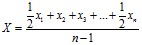       мұнда X — есепті айдағы орташа аналықтардың саны;

      X1 — есепті айдың 1-ші күніне аналық бастарының саны;

      X2 — есепті айдың 2-ші күніне аналық бастарының саны;

      X3 — есепті айдың 3-ші күніне аналық бастарының саны;

      ...Xn — есепті айдың соңғы күніне аналық бастарының саны;

      n — есепті айдағы күндердің саны.

      Әрбір күнге деректер жоқ болған жағдайда орташа аналықтардың саны есепті айдың басына және соңына орташа арифметикалық сияқты есептеледі.

      Негізгі сапада бұл көрсеткішті есептеу үшін есепті айда төл беруге қабілетті аналықтардың саны алынады.



      5. 3.1 және 3.2-ішкі бөлімдерде мал шаруашылығы өнімдерін өндіру және өткізу бойынша деректер көрсетіледі.

      3.1-ішкі бөлімнің 1-бағанында союға жататын немесе союға сатылған тірідей салмақтағы мал мен құс көрсетіледі.

      3.2-ішкі бөлімнің 01.41.20.100 коды бойынша есепті айға нақты сауылған сиыр сүтін, оның өткізілгеніне немесе бір бөлігі шаруашылықта пайдаланылғаны, оның ішінде бұзауларды суаруға кеткеніне қарамастан көрсетіледі. Емізіп асырау кезінде бұзаулар сорған сүт өнімге кірмейді.

      01.45.30.100 коды бойынша оның сатылғаны немесе ішкішаруашылық қажеттілігіне жұмсалғанына қарамастан қойдың барлық нақты қырқылған жүні көрсетіледі. Қой терісін былғарыға өнеркәсіптік өңдеу кезінде алынған жүн («қышқыл жүн» деп аталатын) өнімге енгізілмейді. Жүннің салмағы қойды тура қырқудан кейінгі табиғи салмақта көрсетіледі.

      01.47.21 коды бойынша құстар санын ұдайы өсіруге (инкубацияға) жұмсалған жұмыртқа санын қоса, олардың бір айда тауық мекендерінен жиналғаны көрсетіледі.

      Елтірі қозылардың терілеріне қаракөлше, қаракөл және елтірі жатады;

      Ірі терілер өндірісіне салмағы 10 килограмнан астам жаңа сойылған ірі қара мал, жылқы, түйе және басқа да терілер жатады.

      Шағын терілер өндірісіне салмағы 10 килограмға дейін жаңа сойылған қой, ешкі, бұзау, құлын, бота және басқа да терілер жатады.



      6. 3.3-ішкі бөлімде қырқылған жүннің жалпы санынан бастапқы өңдеуге өткізілген қой жүнінің саны көрсетіледі. Жүнді бастапқы өңдеуге іріктеу, түту, жүнді шаю және кептіру жатады. 



      7. 4-бөлімде есепті айда олардан өнім алынған мал мен құстың жеке түрлерінің орташа саны көрсетіледі. Сауын сиырлардың, тауық-мекенінің орташа саны 2-бөлімнің 20-жолына ұқсас есептеледі. Қырқылған қой бойынша есепті айда олардан жүн алынған қойдың басы көрсетіледі.



      8. 5-бөлімде мал азығының түрлері бойынша қолда бары есепке алынады. 5.1-ішкі бөлімін толтыру үшін осы статистикалық нысанның қосымшасына сәйкес әр мал азығы түрінің нақты салмағын мал азығының қоректік нормативі арқылы мал азығы бірлігіне ауыстырылады.

      Дәнді және дәнді бұршақты мал азықтық дақылдарға малды азықтандыруға пайдаланылған барлық дәнді және дәндібұршақты дақылдардың көк салмағы кіреді. Жемшөптік астық құнарлы мал азықтарында есепке алынады.

      5.3-ішкі бөлімін толтыру үшін шошқаны және үй құсын азықтандыру үшін дәнділердің сабаны және қауызы, сонымен қатар шөп қолданылмайтынын ескеру керек.



      9. Арифметика-логикалық бақылау:

      1) 2-бөлім «Мал мен құс санының қозғалысы».

      есепті айдағы 1-жол = есепті өткен айдағы 18-жолға, әр баған үшін;

      есепті айдағы 2-жол = есепті өткен айдағы 19-жолға, әр баған үшін;

      егер 1-жол толтырылған болса, 2-жолды толтыру қажет, әр баған үшін;

      4-жол = 5 – 7-жолдар қосындысына, әр баған үшін;

      егер 9-жол толтырылған болса, 10, 11-жолдарды толтыру қажет, әр баған үшін;

      10-жол > 11-жолдан, 01.41.10.110 және 01.42.11.110 кодтарынан басқа, әр баған үшін;

      егер 18-жол толтырылған болса, 19-жолды толтыру қажет, әр баған үшін;

      егер 3-жол>0, 20-жол>0, 01.47.1 кодынан басқа, әр баған үшін;

      егер 10-жол>0, 11-жол>0, 01.41.10.110 және 01.42.11.110 кодтарынан басқа, әр баған үшін;

      13-жол = 14 – 16-жолдар қосындысына, әр баған үшін;

      18-жол = 1-жол + 3-жол + 5-жол + 6-жол + 7-жол + 8-жол – 9-жол – 12-жол – 14-жол – 15-жол – 16-жол – 17-жол;

      01.41.1 баған >= 01.41.10.110 бағанына, әр баған үшін;

      01.42.1 баған >= 01.42.11.110 бағанына, әр баған үшін; 

      2) Бөлім аралық бақылау:

      2-бөлімнің 01.41.1, 01.42.1, 01.45.11, 01.45.12, 01.43.10, 01.46.10, 01.47.1, 01.44.10, 01.49.19.122 кодтары бойынша 10-жолы = 3.1-ішкі бөлімнің сәйкес кодтары бойынша 1-бағанына;

      егер 3.2-ішкі бөлімнің 01.41.20.100 коды бойынша 1-бағанында деректер бар болса, онда 4-бөлімде 1-жолдың 1-бағанын толтыру қажет;

      егер 3.2-ішкі бөлімнің 01.45.30.100 коды бойынша 1-бағанында деректер бар болса, онда 4-бөлімде 3-жолдың 1-бағанын толтыру қажет; 

      егер 3.2-ішкі бөлімнің 01.47.2 коды бойынша 1-бағанында деректер бар болса, онда 4-бөлімде 2-жолдың 1-бағанын толтыру қажет;

      егер 3.2-ішкі бөлімнің 01.49.32 коды бойынша 1-бағанында деректер бар болса, онда 4-бөлімде 4-жолдың 1-бағанын толтыру қажет;

      3.2-ішкі бөлімі 01.49.39.200 коды 1-бағаны < 2-бөлімнің 9-жолы + 12-жолдың 01.41.1 + 01.42.1 + 01.43.10 + 01.44.10 кодтар қосындылары бойынша;

      3.2-ішкі бөлімі 1-бағанының 01.49.39.300+01.49.39.200 кодтары < 2-бөлімнің 9-жолы + 12-жолдың 01.41.1 + 01.42.1 + 01.43.10 + 01.44.10 + 01.45.11+ 01.45.12 кодтарының қосындылары бойынша;

      3.3-ішкі бөлім < 3.2-бөлімнің 01.45.30.100 коды бойынша 1-бағаны;

      3.4-ішкі бөлім < 3.2-бөлімнің 01.41.20.100 коды бойынша 1-бағаны;

      егер 4-бөлімде 1-жолдың 1-бағаны толтырылған болса, онда 2-бөлімде 01.41.10.110 және 01.42.11.110 кодтары бойынша 18-жолын толтыру қажет.



      10. Қосымша бақылаулар*

      2-бөлімнің 9 және 10-жолын толтыру кезінде мал мен құстың бір басының орташа тірі салмағы (10-жолының 9-жолына қатысы) келесі шектерге шықпайтыны ескеріледі. Ірі қара малдың бір басының орташа тірі салмағының ең төменді рұқсат етілген мәні – 230 кг, ең жоғарғы рұқсат ету – 550 кг. Сиырлар үшін осы мәндер тиісінше 380 кг және 550 кг; жылқылар – 270 кг және 600 кг; түйелер – 370 кг және 1000 кг; қойлар және ешкілер – 30 кг және 65 кг; шошқалар – 70 кг және 150 кг; маралдар – 250 кг және 300 кг; үй құсы – 0,5 кг және 8 кг; қояндар – 2,5 кг және 4 кг; фермада өсірілген құстар – 1 кг және 8 кг, өзге де жануарлар – 250 кг және 350 кг құрайды;

      2-бөлімнің 11-жолын толтыру кезінде тірі салмақта сойылған мал мен құстың сойыс салмағының шығыс коэфициенті (пайызда көрсетілген 11-жолының 10-жолға қатысы) келесі мәнде болатыны ескеріледі. Ірі қара мал үшін сойыс шығысының коэфициенті 50-59%-ды, жылқылар – 48-53%-ды, түйелер – 48-54%-ды, қойлар және ешкілер – 43-58%-ды, шошқалар – 66-78%-ды, үй құсы – 61-80%-ды, маралдар – 45-48%-ды құрайды.

      3.2-ішкі бөлімді толтыру кезінде бір сиырға есептегендегі сиыр сауымы күніне 23 килограмнан (өндірілген сиыр сүтінің сауылатын сиырдың орташа басына қатысы), тауық мекендерінің орташа жұмыртқалағыштығы – айына 30 данадан (тауық жұмыртқасы өндірісінің тауық мекендерінің орташа басына қатысы), ал бір қойдан орташа жүн қырқуы – 4,5 килограмнан (жүн өндірісінің саны қырқылған қой санына қатысы) аспайтыны ескеріледі.

      Егер шындығында жоғарыда келтірілген қандай да бір шектеулердің сақталмау құбылысы орын алған жағдайда, статистикалық нысан бойынша есеппен бірге статистика органына тиісті түсініктеме ұсынады._____________________

*Келтірілген бақылаулар рұқсат етілген болып табылады және респонденттердің жаңылысып жазуы және көңіл қоймағандығы себебінен туындаған тіркеудің кездейсоқ қателерінің пайда болу ықтималдылығын төмендету мақсатында қарастырылған.

2. Ағаш дайындау 

Лесозаготовки

2.1. Сүрек және орман шаруашылығының өзге де өнімдерін дайындау туралы мәліметтерді көрсетіңіз

Укажите сведения о заготовке древесины и прочей продукции лесного хозяйства _____________________

1Мұнда және бұдан әрі АШӨСЖ - Қазақстан Республикасы Статистика агенттігінің Интернет-ресурсында орналасқан Ауыл, орман және балық шаруашылығы өнімдерінің (тауарлардың және қызметтердің) статистикалық жіктеуіші (кодын статистика органының қызметкері толтырады)

Здесь и далее СКПСХ - Статистический классификатор продукции (товаров и услуг) сельского, лесного и рыбного хозяйства, расположенный на Интернет-ресурсе Агентства Республики Казахстан по статистике (код заполняется работником органа статистики)

2Мұнда және бұдан әрі тығыз текше метр - тығыз текше м.

Здесь и далее плотный кубический метр - плотный куб. м.

2.2. Ағаш дайындау саласындағы көрсетілген қызметтердің көлемін қолданыстағы бағамен көрсетіңіз, мың теңге (АШӨСЖ бойынша коды 02.40.10.200)

Укажите объем оказанных услуг в области лесозаготовок в действующих ценах, тысяч тенге (код 02.40.10.200 по СКПСХ)

3. Орман өсіру 

Лесоводство

3.2. Ағаш кесу кезінде алынған сүректі дайындау туралы мәліметтерді көрсетіңіз

Укажите сведения о заготовке древесины, полученной при рубках леса

3.3. Тұқымдарды дайындау туралы мәліметтерді көрсетіңіз 

Укажите сведения о заготовке семян 

3.4. Орман көшеттіктерінің көрсеткен қызметтері көлемін қолданыстағы бағамен көрсетіңіз, мың теңге (АШӨСЖ бойынша коды 02.10.2)

Укажите объем оказанных услуг лесопитомников в действующих ценах, тысяч тенге (код 02.10.2 по СКПСХ)

3.5. Орман өсіру саласындағы көрсетілген қызметтердің көлемін көрсетіңіз, мың теңге (АШӨСЖ бойынша коды 02.40.10.100)

Укажите объем оказанных услуг в области лесоводства, тысяч тенге (код 02.40.10.100 по СКПСХ)

3.6. Орман өсіру және орман шаруашылығы жұмыстары жүргізілген алаңдар туралы мәліметтерді көрсетіңіз 

Укажите сведения о площадях, на которых проведены лесокультурные и лесохозяйственные работы

4. Орман орналастыру

Лесоустройство

5. Қызметтің басқа түрлері, мың теңге

Другие виды деятельности, тысяч тенге_____________________

3Қазақстан Республикасы Статистика агенттігінің Интернет-ресурсында орналасқан ЭҚЖЖ (кодын статистика органының қызметкері толтырады).

ОКЭД расположен на Интернет-ресурсе Агентства Республики Казахстан по статистике (код заполняется работником органа статистики).Атауы                                   Мекенжайы

Наименование _______________________    Адрес ___________________________________________________________          _______________________Телефон ____________________________Электрондық почта мекенжайы

Адрес электронной почты _____________________________Орындаушы

Исполнитель ________________________     ____________________________

                 аты-жөні                       Телефон

                 фамилияБасшы

Руководитель ___________________________     ________________________

             тегі, аты және әкесінің аты            қолы

             фамилия, имя и отчество                подписьБас бухгалтер

Главный бухгалтер ___________________________     ___________________

                  тегі, аты және әкесінің аты            қолы

                  фамилия, имя и отчество                подписьМөрге арналған орын (бар болған жағдайда)

Место для печати (при наличии)

Қазақстан Республикасы  

Статистика агенттігі  

төрағасының 2013 жылғы 

07 тамыздағы № 176    

бұйрығына 9-қосымша    

«Сүрек дайындау және орман өсіру мен орман шаруашылығы

жұмыстарын жүргізу туралы есеп» жалпымемлекеттік статистикалық

байқаудың статистикалық нысанын (коды 0101104, индексі 1-орман,

кезеңділігі жылдық) толтыру жөніндегі нұсқаулық

      1. Осы «Сүрек дайындау және орман өсіру мен орман шаруашылығы жұмыстарын жүргізу туралы есеп» жалпымемлекеттік статистикалық байқаудың статистикалық нысанын (коды 0101104, индексі 1-орман, кезеңділігі жылдық) толтыру жөніндегі нұсқаулық «Мемлекеттік статистика туралы» Қазақстан Республикасының Заңының 12-бабы 7) тармақшасына сәйкес әзірленді және «Сүрек дайындау және орман өсіру мен орман шаруашылығы жұмыстарын жүргізу туралы есеп» жалпымемлекеттік статистикалық байқаудың статистикалық Нысанын (коды 0101104, индексі 1-орман, кезеңділігі жылдық) толтырудың тәртібін нақтылайды.



      2. Келесі анықтамалар осы статистикалық нысанды толтыру мақсатында қолданылады:



      1) ағаш дайындау – ағаштарды құлату бойынша негізгі және қосалқы операцияларды, оларды ағаш кесу үлескісінен шығаруды және төменгі ағаш қоймаларында ішінара өңдеуді қамтитын сүрек дайындау үдерісі;



      2) ағаш егу – егу тәсіліне (қол, механикаландырылған, аэроегу) байланыссыз орман өсіру алаңдарында ағаш тұқымдарын егу жөніндегі жұмыстар; 



      3) ағаш отырғызу – орман өсіру алаңдарында орман екпе көшеттерін, ағаш көшеттерін, қалемшелерді және басқа отырғызу материалын отырғызу жөніндегі жұмыстар;



      4) ағаш өсіру – орман өсірумен айналысатын, сондай-ақ оны кесу тәсілдері және өнімділігі туралы өсімдік шаруашылығының саласы;



      5) ауыл, орман және балық шаруашылығы өнімдерінің (тауарларының және қызметтердің) статистикалық жіктеуіші (АШӨСЖ) - экономикалық қызмет түрлерi бойынша өнiмді жіктеу және кодтау тәртібін белгілейтін жіктеуіш;



      6) қосалқы қызмет түрі - үшінші тұлғаларға арналған өнімдерді (жұмыстарды және қызметтерді) өндіру мақсатында жүзеге асырылатын, негізгіден басқа қызмет түрі;



      7) қызметтің негізгі түрі – қосылған құны субъект жүзеге асыратын кез келген басқа қызмет түрлерінің қосылған құнынан асатын қызмет түрі;



      8) орманды қалпына келтіру – кесілген, өртелген, бос қалған, ашық алаңда және басқа да бұрын орман алаңы болған жерлерде орманды қалпына келтіру бойынша іс-шараларды жүргізу;



      9) орман орналастыру – орманды өңдеу бөліктеріне және ағаш егу учаскелеріне бөлудің шекарасын, топтарын, қорғалу санаттарын (су қорғау, қорғаныш, санитарлық-гигиеналық және сауықтыру және тағы басқалар) анықтау, орман қорын (орман көлемі және ағаш сүрегінің қоры) түгендеу, орманды пайдаланудың жыл сайынғы мөлшерін анықтау (есептік ағаш кесу), орманды қалпына келтіру;



      10) орман өсіру – бұрын орман болмаған аумақтарда жасанды орман екпелерін қалыптастыру және өсіру;



      11) өңдірілген өнім (тауарлар, қызметтер) көлемі - өткізуге арналған, барлық дайындалған сүрек пен орман шаруашылығының өзге де өнімдерінің, сондай-ақ орман шаруашылығы жұмыстары мен қызметтерінің құны. 



      3. Егер орман шаруашылығы қызметі бірнеше аудан және (немесе) облыс аумағында жүзеге асырылса, заңды тұлғалар немесе дара кәсіпкерлер статистикалық нысанды әр аумақ бойынша жеке бланкілерде ақпаратты көрсете отыра ұсынады, яғни деректер орман шаруашылығы қызметін жүзеге асыратын орны бойынша көрсетіледі.



      4. 1-бөлімде тіркелген жеріне қарамастан орман шаруашылығы саласындағы қызметті нақты жүзеге асыру орны (облыс, қала, район) көрсетіледі.



      5. 2.1-ішкі бөлімде басты мақсатта пайдалану үшiн ағаш кесулерге бөлінген мемлекеттік орман қоры учаскелерінде, сондай-ақ жеке меншікте немесе ұзақ мерзімді пайдаланудағы жеке орман қоры учаскелерінде орман пайдаланушылар дайындаған сүректің, орман шаруашылығының өзге де өнімдерінің көлемі көрсетіледі.

      Орман шаруашылығының өзге де өнімдеріне:



      1) табиғи шайыр;



      2) өңделмеген немесе бастапқы өңдеуден өткен табиғи тығын;



      3) сәндік мақсаттарда пайдаланылатын өсімдіктердің, мүк және қынаның бөлшектері (мүк және қыналар, бұтақына (бұғы мүгі)); 



      4) гүлі және гүл түйнегі жоқ өсімдіктердің жапырақтары, сабақтары және басқа бөлшектері, гүл шоқтарын жасауға арналған жас немесе кептірілген, ағартылған, сіңдірілген немесе басқа әдіспен дайындалған жарамды шөптер; 



      5) қылқан жапырақты ағаштардың бұтақтары;



      6) жеуге жарамды жабайы өсетін жемістер жатады.

      2.2-ішкі бөлімде ағаш дайындау саласына байланысты қызметтерге тікелей орман шегіндегі түрлі жұмыстармен үйлестірілген бөрене тасымалдау қызметтері: кесу, құлату, аралау, қабығынан тазалау және тағы сол сияқты қызмет көрсету көлемі көрсетіледі.



      6. 3.1-ішкi бөлiмде аралық мақсатта пайдалану үшін кесу: орманға күтім жасау үшін кесу (жарықтандыру, тазарту, сирету, өтпелі кесу, санитарлық іріктеп кесу, екпелерді қайта жаңартуға байланысты кесулер, жеке ағаштарды кесу) және өзге де ағаштарды кесу (жаппай санитарлық кесу, орман алаңдарын тазалау, өтімді қоқыстарды жинау) жүргізілген барлық алаң көрсетiледi.

      3.2-iшкi бөлiмде аралық мақсатта пайдалану үшін кесу кезінде алынған ағаш сүрегі, отындықты қоса көрсетіледi. 

      1-бағанда ағаш сүрегінің заттай көрністегі көлемі, 2-бағанда ағаш сүрегінің қолданыстағы құны көрсетiледi.

      3.3-iшкi бөлiмде қылқан жапырақты тұқымдастар, жапырақ тұқымдастар және бұталардың тұқымдарын дайындау туралы ақпарат көрсетіледі. Ағаш өсіру құндылықтары бойынша тұқымдық қасиеттері ескеріле отырып, дәндер келесі санаттарға бөлінеді: сұрыптық (іріктелген), жақсартылған, қалыпты, будандық, таңдаулы және тұқымның құны анықталады.

      3.3-iшкi бөлiмінің 3-бағанында және 3.5-iшкi бөлiмінің 2-бағанында салыстырмалы бағалардағы өнім, қызмет көлемін анықтау үшін есепті жылдың өнім, қызмет көлемі өткен жылғы бағалармен қайта есептеледі.

      3.4-iшкi бөлiмінің А-бағанында ағаш және бұта тұқымдарының екпе көшеттерін өсіру бойынша қызметтер бойынша екпе көшеттер мен көшеттердің бағасы есепке алынады.

      3.6-iшкi бөлiмде орман өсіру және орман шаруашылығы жұмыстары жүргізілген алаңдар туралы деректер келтіріледі.

      Бұрын орман болмаған аумақтарға ағаш отырғызу және егу (орман өсіру), 01, 02-жолдарда көрсетіледі. 

      Орманды қалпына келтіруге ағаш отырғызу, егу және орманның табиғи қалпына келуіне ықпал ету жатады.

      Ағаш отырғызуға 03-жолда орман өсіру алаңдарына (ағашы кесілген жерлер, алаңқай жерлер, бос жерлер, өртеңдер және табы басқа) орман екпе көшеттерін, қалемшелерді отырғызу жатады.

      Ағаштарды отырғызу мен егу жұмыстарына, сондай-ақ құндылығы шамалы табиғи өскен ағаштарды бағалы ағаш тұқымдарын отырғызу жолымен қайта жаңғырту да жатады. 

      Орманның табиғи жаңаруына ықпал етуге 06-жолда едәуір құнды тұқымды ағаштардың жас талдары мен жас ағаштары пайда болуына және сақталуына мүмкіндік туғызатын іс-шаралар:



      1) ұшып түскен тұқымдар өну үшін ағашы кесілген жерлердегі және орман шымылдығының астындағы топырақты ішінара қопсыту; 



      2) тұқым себумен қамтамасыз етілген және өзі көктеп шығатындары мен жас талдары бар ағашы кесілген жерлерді қоршау; 



      3) химиялық жолмен топырақты өңдеу; 



      4) ағаштарды кескенде шаруашылықтық бағалы тұқымды ағаштардың жас талдарын сақтау жатады. 

      07-жолы бойынша елді мекендердің айналасындағы орман парктік екпелердің ауданы көрсетіледі.

      08-жолы бойынша тоғандардың, суаттардың, су қоймаларының, өзендер мен арналардың, күре жолдардың, газ құбырларының және басқа да объектілердің бойларына қорғаныстық ағаштар отырғызу көрсетіледі. 

      09-жолы бойынша қабылданған технологияға сәйкес, осы жолақтардың ортасындағы қатар аралықтарды қоса алғанда жайылымды қорғаушы орман жолақтары (ықтырмалары) көрсетіледі.

      10, 11-жолдары бойынша ауыл шаруашылығы кәсіпорындарының немесе шаруа немесе фермер қожалықтарының жерлерінде шарт бойынша орындалған егінді қорғайтын орман жолақтарын отырғызу мен егу туралы деректер келтіріледі.

      12-жол бойынша есепті жылы ағаш және бұталылардың тұқымдарын егу жүргізілген көшетханалардың өнім беретін ауданы көрсетіледі. 

      13-жол бойынша орман өсетін ауданға көшірілген алқаптар көрсетіледі. 

      14-жол бойынша қатарларға бір мезгілде механикаландырылған және қолмен күтулер жүргізілген алаңдар көрсетіледі. Орман ағаштарына күту жүргізілген алаңдар, бір кезеңдікке айналдырғанда, күту жүргізілген ағаш отырғызылған және ағаш тұқымы егілген (өткен жылы және ағымдағы жылы) алаңға жүргізілген күтудің санына көбейту жолымен анықталады.

      15-жол бойынша ағаштарды табиғи жаңарту, құндылығы шамалы ағаштарды қайта жаңғырту және күту үшін кесуіне ықпал ету шараларын жүргізу нәтижесінде өсірілген бағалы тұқымды орман ағашы және жас шыбықтармен жаңғыртылған алаңдар келтіріледі. 

      Бағалы ағаш санатына тауарлы сүрек беретіндер жатады, Қазақстан жағдайында бұл шырша мен қарағай ағаштары. 



      7. 4-бөлімде орман орналастыру бойынша жұмыстар жүргізілген алаңдар көрсетіледі. Орман орналастыруға жұмсалған шығындар мың теңгемен көрсетіледі.



      8. 5-бөлімде кәсіпорын есепті жылы жүзеге асырған немесе көрсеткен басқа қызмет түрі бойынша өнім (тауарлар, қызметтер) өндіру көлемі көрсетіледі.

      Бұл деректер өндірістік өнімнің (жұмыстардың, қызметтердің) көлемі көрсетілетін бухгалтерлік есепке алу құжаттарының негізінде толтырылады.

      Алаңдар бойынша деректер бір ондық белгімен көрсетіледі, өлшем бірлігі– гектар.



      9. Осы нысанды тапсыру қағаз тасығышта және электронды форматта жүзеге асырылады. Нысанды электронды форматта толтыру Қазақстан Республикасы Статистика агенттігі Интернет-ресурсының (www.stat.gov.kz) «On-line есептер» бөлімінде орналастырылған бағдарламалық қамтамасыз етуді пайдалану арқылы іске асырылады.



      10. Арифметикалық-логикалық бақылау:



      1) 2.1-ішкі бөлім «Сүрек және орман шаруашылығының өзге де өнімдерін дайындау туралы мәлімет»:

      егер 1-баған > 0, онда 2-баған > 0, әрбір жол үшін; 



      2) 3.2-ішкі бөлім «Ағаш кесу кезінде алынған сүректің көлемі туралы мәлімет»:

      егер 1-баған > 0, онда 2-баған > 0;



      3) 3.3-ішкі бөлім «Тұқымдарды дайындау туралы мәлімет»: 

      01-жолы > 02-жолы әрбір баған үшін;

      егер 1-баған > 0, онда 2-баған > 0 және 3-баған > 0, 01, 02-жолдар үшін; 



      4) 3.5-ішкі бөлім «Орман өсіру саласындағы көрсетілген қызметтердің көлем туралы мәлімет»:

      егер 1-баған > 0, онда 2-баған > 0, әрбір жол үшін; 



      5) 3.6-ішкі бөлім «Орман өсіру және орман шаруашылығы жұмыстары жүргізілген алаңдар туралы мәлімет»: 

      15-жол > 15.1-жол;



      6) 4-бөлім «Орман орналастыру»:

      егер 1-баған > 0, онда 2-баған > 0.

1. Майлы дақылдар туралы жалпы мәліметтерді көрсетіңіз

Укажите общие сведения о масличной культуре

2. Майлы дақылдар тұқымдарының қолда бары және қозғалысы жөніндегі ақпаратты көрсетіңіз, тонна

Укажите информацию по наличию и движению семян масличной культуры, тоннАтауы                                   Мекенжайы

Наименование _______________________    Адрес ___________________________________________________________          _______________________Телефон ____________________________Электрондық почта мекенжайы

Адрес электронной почты _____________________________Орындаушы

Исполнитель ________________________     ____________________________

                 аты-жөні                           телефон

                 фамилияБасшы

Руководитель ___________________________     ________________________

             тегі, аты және әкесінің аты            қолы

             фамилия, имя и отчество                подписьБас бухгалтер

Главный бухгалтер ___________________________     ___________________

                  тегі, аты және әкесінің аты            қолы

                  фамилия, имя и отчество                подписьМөрге арналған орын (бар болған жағдайда)

Место для печати (при наличии)

Қазақстан Республикасы 

Статистика агенттігі  

төрағасының 2013 жылғы  

07 тамыздағы № 176    

бұйрығына 11-қосымша   

«Майлы дақылдар тұқымдарының қолда бары және қозғалысы туралы»

жалпымемлекеттік статистикалық байқаудың

(коды 0151102, индексі 3-аш, кезеңділігі тоқсандық)

статистикалық нысанын толтыру жөніндегі нұсқаулық

      1. Осы «Майлы дақылдар тұқымдарының қолда бары және қозғалысы туралы» жалпымемлекеттік статистикалық байқаудың (коды 0151102, индексі 3-аш, кезеңділігі тоқсандық) статистикалық нысанын толтыру жөніндегі нұсқаулық «Мемлекеттік статистика туралы» Қазақстан Республикасы Заңының 12-бабы 7) тармақшасына сәйкес әзірленді және «Майлы дақылдар тұқымдарының қолда бары және қозғалысы туралы» жалпымемлекеттік статистикалық байқаудың (коды 0151102, индексі – 3 – аш) статистикалық нысанын толтыруды нақтылайды.



      2. Келесі анықтамалар осы статистикалық нысанды толтыру мақсатында қолданылады:



      1) азық-түліктік майлы дақылдар тұқымдары - тағамдық мақсаттарға пайдаланылатын тұқымдар;



      2) ауыл, орман және балық шаруашылығы өнімдерінің (тауарларының және қызметтердің) статистикалық жіктеуіші (АШӨСЖ) - экономикалық қызмет түрлерi бойынша өнiмді жіктеу және кодтау тәртібін белгілейтін және Қазақстан Республикасы Статистика агенттігі өнімнің экономикалық қызмет түрлерімен функционалды өзара байланысын зерттеу үшін, ауыл, орман және балық шаруашылығының өнiмдері бойынша статистикалық деректердiң халықаралық салыстырымдылығы үшін қолданатын жіктеуіш;



      3) жемшөптік майлы дақылдар тұқымдары - жануарлар мен құс азығына арналған тұқымдар;



      4) майлы дақылдар - тоң май алу үшін өсірілетiн өсiмдiктер;



      5) тұқымдық - себу мақсаттарына пайдаланылатын майлы дақылдар тұқымдары;



      6) ұқсатудан кейінгі салмақ (есепке алынатын салмағы) – өнімді тазартқаннан және кептіргеннен кейін қалғаны, яғни ылғалдылық және ластану дәрежесін шегергендегі нақты салмағы.



      3. Егер құрылымдық бөлімшеге статистикалық нысанды толтыру бойынша өкілеттіктер заңды тұлғамен берілген болса, онда ол осы статистикалық нысанды өзінің орналасқан жері бойынша статистика органдарына тапсырады.

      Әрбір майлы дақылға жеке бланк толтырылады. Майлы дақыл түрінің кодын статистика органының қызметкері Қазақстан Республикасы Статистика агенттігінің Интернет-ресурсында орналастырылған АШӨСЖ-ға сәйкес көрсетеді. 

      Егер бір дақыл түрлі аумақтарда сақталса, әр аумаққа жеке бланк толтырылады. Майлы дақыл сақталатын аумақтың кодын статистика органының қызметкері Қазақстан Республикасы Статистика агенттігінің Интернет-ресурсында орналастырылған Әкімшілік-аумақтық объектілер жіктеуішіне сәйкес көрсетеді.



      4. Майлы дақылдарға күнбағыс, рапс, мақсары, соя, шитті мақта, жер жаңғақ, шашақты зығыр, қыша, күнжіт, қышабас, арыш, майкене жатады. Есепте респонденттің тікелей сақтауында болған майлы дақылдар туралы ақпарат көрсетіледі және респондент есепті кезең iшiнде сатып алған және жұмсаған майлы дақылдар бойынша ақпарат көрсетіледі.



      5. 2-бөлімнің 1-жолында есепті кезеңнің басында қолда бар майлы дақыл тұқымдарының саны көрсетіледі. Мұның өзінде осы есептің 1-жолындағы деректер бұдан бұрынғы есептің 4-жолындағы деректермен сәйкес болуы тиіс.

      2-жолда есепті кезеңдегі түскен барлық майлы дақылдардың саны көрсетіледі және 2.1, 2.2 және 2.3-жолдар бойынша төмендегі түсу көздері жазылады:



      1) 2.1-жолда майлы дақылдардың ұқсатудан кейінгі салмақтағы жаңа егіннен алынған майлы дақылдар тұқымдарының саны көрсетіледі. Осы жолды толтырған кезде егер ауыл шаруашылық өндірушісі майлы дақылдар тұқымдарын өз қоймаларында қалдырса, онда жолда шаруашылық тогында өңдеуден кейін белгіленген салмағы көрсетіледі. Егер ауыл шаруашылық өндірушісі егінді элеваторға шығарса (егіс алқабынан тікелей немесе токтағы бастапқы өңдеуден кейін), осы жолда майлы дақылдар тұқымдарының элеваторда белгіленген салмағы көрсетіледі;



      2) 2.2-жолда майлы дақылдар тұқымдарының ресми сауда, нақты шарттармен азық-түліктік көмек, өтеусіз көмек (импорт) шеңберінде шетелден елге әкелінген саны көрсетіледі;



      3) 2.3-жолда 2.1 және 2.2-жолдарда есептелмеген майлы дақылдар тұқымдарының саны көрсетіледі. Бұған ел ішінде сатып алу, тұқымдарды иесінен сақтауға алу, тұқымдарды сақтаудан қайтып алу, тұқымдарды басқа санатқа ауыстыру жатады;

      3-жолда есепті кезеңге майлы дақылдар тұқымдарын пайдалану туралы деректер көрсетіліп, төменгі 3.1, 3.2, 3.3 және 3.4–жолдар бойынша пайдалану бағыттары жазылады:



      1) 3.1-жолда өз тұтынуына жұмсалған майлы дақылдар тұқымдарының саны көрсетіледі (өңдеуге, егін егу мақсатында, мал мен құс азығына арналған);



      2) 3.1.1-жолда өңдеу үшін пайдаланылған майлы дақылдар тұқымдарының саны көрсетіледі;



      3) 3.2-жолда заттай төлеу және жер жарнасы есебінен заңды және жеке тұлғаларға берілген майлы дақылдар тұқымдарының саны көрсетіледі;



      4) 3.3-жолда шекарадан тыс сатып алушыларға тиелген майлы дақылдар тұқымдарының саны көрсетіледі (экспортқа) (сыйға тартылған, айырбасталған, сатылған);



      5) 3.4-жолда 3.1, 3.1.1, 3.2 және 3.3-жолдарда есептелмеген майлы дақылдар тұқымдарының саны көрсетіледі. Бұған ел ішінде сату, ысырап, сақтауға беру, иесіне қайтарып беру, тұқымдарды басқа санатқа ауыстыру жатады.



      6. Осы статистикалық нысанды тапсыру қағаз тасығышта және электронды форматта жүзеге асырылады. Статистикалық нысанды электронды форматта толтыру Қазақстан Республикасы Статистика агенттігі Интернет-ресурсының (www.stat.gov.kz) «On-line есептер» бөлімінде орналастырылған бағдарламалық қамтамасыз етуді пайдалану арқылы іске асырылады.



      7. Арифметикалық-логикалық бақылау:

      1) 1-баған = 2-баған + 3-баған + 4-баған;

      2) 2-жол = 2.1-жол + 2.2-жол + 2.3-жол әр баған үшін;

      3) 3-жол = 3.1-жол + 3.2-жол + 3.3-жол + 3.4-жол әр баған үшін;

      4) 3.1-жол > 3.1.1-жол әр баған үшін;

      5) 4-жол = 1-жол + 2-жол – 3-жол әр баған үшін.

2. Балық аулау

Рыболовство

2.1. Балық және басқа су жануарларын аулау және оларды өткізу туралы мәліметтерді көрсетіңіз (АШӨСЖ2 бойынша 03.00.1, 03.00.2, 03.00.3, 03.00.4 топтары)

Укажите сведения об улове рыбы и других водных животных и их реализации (группы 03.00.1, 03.00.2, 03.00.3, 03.00.4 по СКПСХ2)_____________________

1ӘАОЖ - Қазақстан Республикасы Статистика агенттігінің Интернет-ресурсында орналасқан Әкімшілік-аумақтық объектілер жіктеуіші

КАТО - Классификатор административно-территориальных объектов, расположенный на Интернет-ресурсе Агентства Республики Казахстан по статистике

2Мұнда және бұдан әрі АШӨСЖ - Қазақстан Республикасы Статистика агенттігінің Интернет-ресурсында орналасқан Ауыл, орман және балық шаруашылығы өнімдерінің (тауарлардың және қызметтердің) статистикалық жіктеуіші, (кодын статистика органының қызметкерлері толтырады)

Здесь и далее СКПСХ - Статистический классификатор продукции (товаров и услуг) сельского, лесного и рыбного хозяйства, расположенный на Интернет-ресурсе Агентства Республики Казахстан по статистике, (код заполняется работниками органа статистики)

3БШСАА — Су айдындарының анықтамалығы, осы статистикалық нысанның 1-қосымшасына сәйкес толтырылады

СРВ - Справочник водоемов, заполняется согласно Приложению 1 к данной статистической форме

3. Акваөсіру

Аквакультура

3.1. Тұқымдық балықтарды өсіру және өткізу туралы мәліметтерді көрсетіңіз (АШӨСЖ бойынша 03.00.1, 03.00.2, 03.00.3, 03.00.4 топтары)

Укажите сведения о выращивании и реализации рыбопосадочного материала (группы 03.00.1, 03.00.2, 03.00.3, 03.00.4 по СКПСХ)

3.2. Жіберілген тұқымдық балықтардың саны туралы мәліметтерді көрсетіңіз (АШӨСЖ бойынша 03.00.1, 03.00.2, 03.00.3, 03.00.4 топтары), мың дана

Укажите сведения о количестве выпущенного рыбопосадочного материала (группы 03.00.1, 03.00.2, 03.00.3, 03.00.4 по СКПСХ), тысяч штук

3.3. Өсірілген тауарлық балық және басқа су жануарларын өсіру және өткізу туралы мәліметтерді көрсетіңіз (АШӨСЖ бойынша 03.00.1, 03.00.2, 03.00.3, 03.00.4 топтары)

Укажите сведения о выращивании и реализации выращенной товарной рыбы и других водных животных (группы 03.00.1, 03.00.2, 03.00.3, 03.00.4 по СКПСХ)

3.4. Тауарлық балық және шаян тәрізділерді өсіру орындары туралы мәліметтерді көрсетіңіз

Укажите сведения о местах культивирования товарной рыбы и ракообразных_____________________

4Мұнда және бұдан әрі ӨӘА-өсіру органдарының анықтамалылығы, осы статистикалық нысанның 2-қосымшасына сәйкес толтырылады

Здесь и далее СМК-справочник мест культивирование, заполняется согласно Приложению 2 к данной статистической форме

3.5. Су айдындарының көрсеткіштері

Показатели водоемов

4. Балық аулау және акваөсіру саласындағы көрсетілген қызметтердің көлемін көрсетіңіз (АШӨСЖ бойынша 03.00.71, 03.00.72 топтары)

Укажите объем услуг, оказанных в области рыболовства и аквакультуры (группы 03.00.71, 03.00.72 по СКПСХ)

5. Басқа қызмет түрлері

Другие виды деятельностиАтауы                                   Мекенжайы

Наименование _______________________    Адрес ___________________________________________________________          _______________________Телефон ____________________________Электрондық почта мекенжайы

Адрес электронной почты _____________________________Орындаушы

Исполнитель ________________________     ____________________________

                 аты-жөні                           телефон

                 фамилияБасшы

Руководитель ___________________________     ________________________

             тегі, аты және әкесінің аты            қолы

             фамилия, имя и отчество                подписьБас бухгалтер

Главный бухгалтер ___________________________     ___________________

                  тегі, аты және әкесінің аты            қолы

                  фамилия, имя и отчество                подписьМөрге арналған орын (бар болған жағдайда)

Место для печати (при наличии)

«Балық аулау және акваөсіру  

туралы» (коды 0111104, индексі

1-балық, кезеңділігі жылдық) 

статистикалық нысанының   

1-қосымшасы          

Су айдындарының тізбесі

«Балық аулау және акваөсіру  

туралы» (коды 0111104, индексі

1-балық, кезеңділігі жылдық) 

статистикалық нысанының   

2-қосымшасы          

Өсіру орындары

Қазақстан Республикасы    

Статистика агенттігі     

төрағасының 2013 жылғы    

07 тамыздағы № 176 бұйрығына

13-қосымша           

«Балық аулау және акваөсіру туралы»

жалпымемлекеттік статистикалық байқаудың

статистикалық нысанын толтыру жөніндегі нұсқаулық

(коды 0111104, индексі 1-балық, кезеңділігі жылдық)

      1. Осы «Балық аулау және акваөсіру туралы» жалпымемлекеттік статистикалық байқаудың (коды 0111104, индексі 1-балық, кезеңділігі жылдық) статистикалық нысанын толтыру жөніндегі нұсқаулық «Мемлекеттік статистика туралы» Қазақстан Республикасының Заңының 12-бабының 7) тармақшасына сәйкес әзірленді және «Балық аулау және акваөсіру туралы» жалпымемлекеттік статистикалық байқаудың (коды 0111104, индексі 1-балық, кезеңділігі жылдық) статистикалық нысанын толтыруды нақтылайды.



      2. Келесі анықтамалар осы статистикалық нысанды толтыру мақсатында қолданылады:



      1) акваөсіру – балық ресурстарының және басқа да су жануарларының жасанды өсімін молайту және өсіру;



      2) арықтар – су айналымының жоғары деңгейі бар, жер деңгейінен жоғары немесе төмен құрылған жасанды бірліктер;



      3) ауланған балық – балық шаруашылығы су айдындарында ауланған балық ресурстары мен басқа су жануарларының көлемі;



      4) ауыл, орман және балық шаруашылығы өнімдерінің (тауарларының және қызметтердің) статистикалық жіктеуіші (АШӨСЖ) - экономикалық қызмет түрлерi бойынша өнiмді жіктеу және кодтау тәртібін белгілейтін және Қазақстан Республикасы Статистика агенттігі өнімнің экономикалық қызмет түрлерімен функционалды өзара байланысын зерттеу үшін, ауыл, орман және балық шаруашылығының өнiмдері бойынша статистикалық деректердiң халықаралық салыстырымдылығы үшін қолданатын жіктеуіш;



      5) балық аулау – балық ресурстары мен басқа су жануарларын аулау;



      6) балық шаруашылығының ерекше құнды су айдындары және (немесе) учаскелері – балық шаруашылығы үшін ерекше құнды маңызы бар, оларда шаруашылық және өзге де қызметтің реттелетін режимі белгіленетін су объектілері немесе олардың бөліктері, іргелес жағалау аумағымен шектеулі акваториялар (қоректендіру орындары, қыстау шұңқырлары, уылдырық шашатын және жануарлар түрлерінің табиғи жағдайларда табиғи жолмен көбею орындары);



      7) бөгеулер – табиғи жағдайларға сәйкес келетін, қолдан жасаған, өткізбейтін бітеулерімен құрастырылған жартылай тұрақты немесе маусымдық қоршаулар;



      8) қоршалған учаскелер мен айдамдар – ау, сымды тор және өзге де кедергілермен шектелген, мұның өзінде шектеусіз су айналымына мүмкіндік беретін және су айналымы судың түбі мен бетінің арасындағы толық су қабатын алып тұратындығымен ерекшеленетін су алаңы;



      9) қызметтің басқа түрлері – балық аулау және акваөсіру қызметтерін көрсетуден басқа, жүзеге асырған кәсіпорын қызметінің түрлері;



      10) тауарлық балық – тағамдық өнім ретінде өткізілетін, бақыланатын немесе ішінара бақыланатын жағдайларда өсіріп шығарылған және (немесе) өсірілген кез-келген балық;



      11) тоғандар мен бассейндер – суды ұстау және су айналымын қамтамасыз етуге қабілетті жер деңгейінен жоғары немесе төмен құрылған жасанды бірліктер;



      12) шарбақтар – табиғи су айналымына мүмкіндік беретін кіріктіре орнатылған ау, сымды тор немесе кез келген өзге торланған материалдармен қоршалған ашық немесе жабық құрылымдар.



      3. Егер балық аулау және акваөсіру саласындағы қызмет бірнеше аудандардың және (немесе) облыстардың аумақтарында жүзеге асырылатын болса, жеке және заңды тұлғалар статистикалық нысанды әр аумақ бойынша ақпаратты көрсете отырып, жеке бланктерде ұсынады, яғни деректер балық аулау және акваөсіру саласындағы қызметті жүзеге асыру орны бойынша көрсетіледі.

      Егер құрылымдық бөлімшеге статистикалық нысанды тапсыру жөніндегі өкілеттіліктер берілген жағдайда, онда ол осы есепті өзінің орналасқан жеріндегі статистика органына тапсырады.



      4. Бірінші бөлімде тіркелген жеріне қарамастан, балық аулау және акваөсіру саласында қызметтің нақты іске асыру орны көрсетіледі (облыс, қала, аудан).

      Деректер АШӨСЖ-ға сәйкес толтырылады (респондент жолдар бойынша өнімнің түрін толтырады, статистика органдарымен тиісті код қойылады).

      Су айдындарының атауы статистикалық нысанның 1-қосымшасында келтірілген «Су айдындарының тізбесіне» сәйкес көрсетіледі.



      5. 2.1-ішкі бөлімнің 1-бағанында ауланған балықтың және басқа да су жануарларының барлық салмағы килограммдарда бір ондық белгімен көрсетіледі. Көрсеткіштерді толтыру кезінде, өнімдердің нақты түрлері бойынша деректерге барлық өнімдер, соның ішінде осы кәсіпорынның ішкі өндірістік қажеттіліктеріне жұмсалғандары да қосылатындығы ескеріледі.

      2-бағанда барлық балық және басқа да су жануарларын өткізу заттай көріністе бір ондық белгімен, 3-бағанда есепті жылдың өткізу бағасында құндық көріністе көрсетіледі.



      6. 3.1-ішкі бөлімде қыстайтын су айдындарында, қыстауға лайықталған суаттарда, қыстау кешендерінде соңғы балық аулау өткеннен кейінгі деректер көрсетіледі. Тұқымдық балыққа жас шабақтар, құрттар, биылғы шабақтар жатады, көктем мерзімінде екіжылдық балықтар деп аталатын, салмағы стандартқа жетпеген, шаруашылықта әрі қарай өсіруге қалдырылған, қыстап шыққан екі жаз өмір сүретін балық өсіретін тұқымдық балық болып табылады. Өсіретін тұқымдық балықты санау балық шаруашылығында жалпы қабылданған әдіспен жүргізіледі.

      2-бағанда өсірілген тұқымдық балықтың құны есепті жылдың бағаларында, 3-бағанда – өткен жылдың орташа жылдық бағаларында көрсетіледі. Өткен жылдың орташа жылдық бағалары ретінде өткен жылы респонденттің шаруашылығында қалыптасқан өсіру бағалары қолданылады. Егер респондент өткен жылы өсіретін тұқымдық балықтың сол немесе басқа түрлерін өсірумен айналыспаса, онда 3-баған осы түрлер бойынша 2-бағанға тең деп қабылданады.

      4-6-бағандар бойынша тұқымдық балықты өткізу туралы мәлімет көрсетіледі. Өткізу құны 5-бағанда есепті жылдың бағаларында, 6-бағанда – өткен жылдың орташа жылдық бағаларында көрсетіледі. Өткен жылдың орташа жылдық бағалары ретінде өткен жылы респонденттің шаруашылығында қалыптасқан өсіру бағалары қолданылады. Егер респондент өткен жылы тұқымдық балықты өткізумен айналыспаса, онда 6-баған 5-бағанға тең деп қабылданады.



      7. 3.2-ішкі бөлімнің 1-бағанында акваөсіру қызметін одан әрі жүргізу үшін жіберілген тұқымдық балықтардың саны, 2-бағанда балық аулау кәсібін жүргізуде аулау үшін жіберілген тұқымдық балықтардың саны туралы мәліметтер көрсетіледі.



      8. 3.3-ішкі бөлімнің жолдарында тауарлық балық және басқа су жануарларын өсіру және өткізу көлемдері туралы деректер көрсетіледі. 3-баған бойынша шаруашылықта өсірілген тауарлық балық және басқа су жануарларын заттай көріністе өткізу, ал 4-баған бойынша – есепті жылдың өткізу бағасында құндық көріністе көрсетіледі. Өсіру орындары осы статистикалық нысанның 2-қосымшасына сәйкес көрсетіледі.



      9. 3.4-ішкі бөлімде тауарлық балық және шаян тәрізділерді өсіру әдістері туралы мәлімет көрсетіледі.



      10. 3.5-ішкі бөлімнің 1-жолында есепті жылы қолданылғанына, қолданылмағанына қарамастан жеке меншіктегі және бекітілген алаңдар (өсіру және семірту тоғамдары, бассейндер, торлар, тұқымдық және семірту көлдері мен өзге де суаттар) көрсетіледі.



      11. 4-бөлімде балық аулау мен акваөсіру саласындағы басқа заңды немесе жеке тұлғаларға көрсетілген қызмет көлемі көрсетіледі:

      1) балық аулаумен байланысты қызметтер (03.00.71 АШӨСЖ коды) – жағалаудағы немесе ішкі сулардан балық аулау, теңіз және тұщы су шаян тәрізділерін, моллюскаларды ұстау қызметтері.

      2) акваөсірумен байланысты қызметтер (03.00.72 АШӨСЖ коды) – балық тұқымдары мен жас балықтарды өсіру бойынша балық питомниктерінің, балықты (декоративтік балықты қоса) өсіру және көбейту бойынша балық фермаларының қызметтері, балықты өңдеуге байланысты қызметтер.

      1-бағанда көрсетілген қызметтің құны есепті жылдың бағаларында, 2-бағанда – өткен жылдың орташа жылдық бағаларында көрсетіледі. Өткен жылдың орташа жылдық бағалары ретінде респонденттің өткен жылы көрсеткен осыған ұқсас қызметінің бағасы қолданылады. Егер респондент өткен жылы осыған ұқсас қызметтерді көрсетпеген болса, онда 2-баған 1-бағанға тең деп қабылданады.



      12. 5-бөлімде респондент есепті жылы жүзеге асырған немесе көрсеткен қызметтердің басқа түрлері бойынша өндірілген өнім (тауарлар, қызметтер) көлемі көрсетіледі. Бұл деректер өндірілген өнімнің (жұмыстардың, қызметтердің) көлемі көрсетілетін бухгалтерлік есепке алу құжаттарының негізінде толтырылады.



      13. Осы нысанды тапсыру қағаз тасығышта және электронды форматта жүзеге асырылады. Нысанды электронды форматта толтыру Қазақстан Республикасы Статистика агенттігі Интернет-ресурсының (www.stat.gov.kz) «On-line есептер» бөлімінде орналастырылған бағдарламалық қамтамасыз етуді пайдалану арқылы іске асырылады.



      14. Арифметикалық-логикалық бақылау:



      1) «Балық және басқа су жануарларын аулау және оларды өткізу туралы мәліметтер» 2.1-ішкі бөлімде:

      егер 2-баған 0, онда 3-бағанда 0, әр жол үшін;



      2) «Тұқымдық балықтарды өсіру және өткізу туралы мәліметтер» 3.1-ішкі бөлімде:

      егер 1-баған 0, онда 2 және 3-бағандарда 0, әр жол үшін;

      егер 4-баған 0, онда 5 және 6-бағандарда 0, әр жол үшін;



      3) «Өсірілген тауарлық балық және басқа су жануарларын өсіру және өткізу туралы мәліметтер» 3.3-ішкі бөлімде:

      1-баған > 3-бағаннан, әр жол үшін;

      2-баған > 4-бағаннан, әр жол үшін;

      егер 1-баған 0, онда 2-бағанда 0, әр жол үшін;

      егер 3-баған 0, онда 4-бағанда 0, әр жол үшін;



      4) «Өсіру орындары туралы мәліметтер» 3.4-ішкі бөлімде:

      егер 1-баған 0, онда 2-бағанда 0, әр жол үшін;

      егер 3-баған 0, онда 4-бағанда 0, әр жол үшін;



      5) «Су айдындарының көрсеткіштері» 3.5-ішкі бөлімде:

      2-жол = 2.1-жол + 2.2-жол;

      3-жол = 3.1-жол + 3.2-жол;

      4-жол = 4.1-жол + 4.2-жол;



      6) Бөлімдер арасындағы бақылау:

      егер 2.2-ішкі бөлім 0, онда 2.3-ішкі бөлімде 0; 

      егер 3.3-ішкі бөлім 0, онда 3.4-ішкі бөлімде 0;

      егер 3.1, 3.2, 3.3 немесе 3.4-ішкі бөлімдер 0, онда 3.5-ішкі бөлімде 0.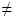 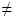 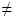 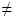 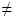 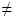 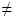 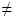 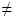 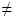 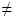 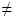 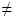 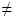 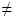 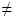 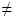 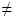 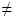 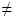 

2. Ағымдағы жылы себілген күздік дақылдардың дәндік және балауса азықтық алқаптары туралы ақпаратты көрсетіңіз, гектар

Укажите информацию о площади озимых культур на зерно и зеленый корм под урожай текущего года, гектаров_____________________

1ӘАОЖ - Қазақстан Республикасы Статистика агенттігінің Интернет-ресурсында орналасқан Әкімшілік-аумақтық объектілер жіктеуіші

КАТО - Классификатор административно-территориальных объектов, расположенный на Интернет-ресурсе Агентства Республики Казахстан по статистике

2Мұнда және бұдан әрі АШӨСЖ - Қазақстан Республикасы Статистика агенттігінің Интернет-ресурсында орналасқан Ауыл, орман және балық шаруашылығы өнімдерінің (тауарларды және қызметтердің) статистикалық жіктеуіші (кодын статистика органының қызметкерлері толтырады)

Здесь и далее СКПСХ - Статистический классификатор продукции (товаров и услуг) сельского, лесного и рыбного хозяйства, расположенный на Интернет-ресурсе Агентства Республики Казахстан по статистике (код заполняется работником органа статистики)

3. Ағымдағы жылы себілген жаздық дақылдар алқабы туралы ақпаратты көрсетіңіз, гектар

Укажите информацию о площади яровых культур под урожай текущего года, гектаров

4. Өткен жылдары себілген көпжылдық шөптер егістігі мен бүркемелі шөптердің алқабы туралы ақпаратты көрсетіңіз, гектар

Укажите информацию о площади многолетних трав посева прошлых лет и подпокровных трав, гектаровАтауы                                   Мекенжайы

Наименование _______________________    Адрес ___________________________________________________________          _______________________Телефон ____________________________Электрондық почта мекенжайы

Адрес электронной почты _____________________________Орындаушы

Исполнитель ________________________     ____________________________

                 аты-жөні                           телефон

                 фамилияБасшы

Руководитель ___________________________     ________________________

             тегі, аты және әкесінің аты            қолы

             фамилия, имя и отчество                подписьБас бухгалтер

Главный бухгалтер ___________________________     ___________________

                  тегі, аты және әкесінің аты            қолы

                  фамилия, имя и отчество                подписьМөрге арналған орын (бар болған жағдайда)

Место для печати (при наличии)

Қазақстан Республикасы    

Статистика агенттігі     

төрағасының 2013 жылғы    

07 тамыздағы № 176 бұйрығына

15-қосымша           

«Себілген егістіктің қорытындысы туралы есеп»

жалпымемлекеттік статистикалық байқаудың

статистикалық нысанын толтыру жөніндегі нұсқаулық

(коды 0161104, индекс 4-аш, кезеңділігі жылдық)

      1. Осы «Себілген егістіктің қорытындысы туралы есеп» жалпымемлекеттік статистикалық байқаудың статистикалық нысанын (коды 0161104, индекс 4-аш, кезеңділігі жылдық) толтыру жөніндегі нұсқаулық «Мемлекеттік статистика туралы» Қазақстан Республикасының Заңының 12-бабының 7) тармақшасына сәйкес дайындалды және жалпымемлекеттік статистикалық байқаудың «Себілген егістіктің қорытындысы туралы есеп» (индекс 4-аш) статистикалық нысанын толтыруың жан-жақты көрсетеді.



      2. Келесі анықтамалар осы статистикалық нысанды толтыру мақсатында қолданылады:



      1) ағымдағы жылдың өніміне себілген жаздық дақылдар – ағымдағы жылдың көктемінде себілген ауыл шаруашылығы дақылдарының (дәндік, бұршақты, майлы, қант қызылшасы, темекі, шитті мақта, картоп, көкөніс, азық-түліктік бақша, азықтық дақылдар) алқабы;



      2) ағымдағы жылдың өніміне себілген күздік дақылдар – ағымдағы жылдың күзде себілген ауыл шаруашылығы дақылдарының алқабы;



      3) ауыл, орман және балық шаруашылығы өнімдерінің (тауарларының және қызметтердің) статистикалық жіктеуіші (АШӨСЖ) - экономикалық қызмет түрлерi бойынша өнiмді жіктеу және кодтау тәртібін белгілейтін жіктеуіш;



      4) бүркемелі көпжылдық шөптер – сол бір алаңда қандай да бір ауыл шаруашылығы дақылдарымен егілген шөптердің егiстігі.



      3. Егер ауыл шаруашылығы қызметі бірнеше аудандардың және (немесе) облыстардың аумақтарында жүзеге асырылса, заңды тұлғалар статистикалық нысанды жеке бланктерде әр аумақ бойынша ақпаратты көрсете отырып ұсынады, яғни деректер егістік алқаптардың орналасқан жері бойынша көрсетіледі.

      Заңды тұлға құрылымдық бөлімшеге статистикалық нысанды тапсыру жөніндегі өкілеттіктерді берген жағдайда, онда ол осы есепті өзінің орналасқан жері бойынша статистика органына тапсырады.



      4. Статистикалық нысанда ағымдағы жылғы түсім үшін ауыл шаруашылығы дақылдары егілген егістік, есепті және өткен жылдардағы себілген шөптер алқабының нақты жалпы өлшемдері көрсетіледі. Бұл ретте шаруашылық ішіндегі жер орналасу жоспарында қарастырылмаған уақытша егіс жолдары егіс алқабынан шығарылмайды.



      5. 1-бөлімде тіркелген жеріне қарамастан, егістік алқаптардың орналасқан жері көрсетіледі (облыс, қала, аудан).



      6. 2-бөлімнің 1-бағанында ағымдағы жылдың өніміне өткен жылы күзде себілген қатты күздік бидай, күздік күшті жұмсақ бидай, күздік жұмсақ бидай, күздік қара бидай, күздік арпа және күздік рапс егістерінің көлемі көрсетіледі.

      2-бағанында жалпы әрбір дақыл бойынша күздік қатты бидай, күздік күшті жұмсақ бидай, күздік жұмсақ бидай егістерінің, күздік қара бидай, күздік арпа және күздік рапс егістерінің сақтандырылған көлемі көрсетіледі. Сақтандырылған егіске сақтандыруымен «Өсімдік шаруашылығындағы міндетті сақтандыру туралы» Қазақстан Республикасы Заңында белгіленген тәртіпте өсiмдiк шаруашылығындағы мiндеттi сақтандыруды жүзеге асыру құқығына лицензия алған, сақтандыру жағдайы басталған кезде сақтанушыға немесе өзiнiң пайдасына шартта белгiленген сома (сақтандыру сомасы) шегiнде шарт жасалған сақтандырушыға немесе өзге тұлғаға (пайда алушыға) сақтандыру төлемiн жасауға мiндеттi заңды тұлға айналысқан егістер жатады.

      3-бағаны бойынша күздік қатты бидай, күздік күшті жұмсақ бидай, күздік жұмсақ бидай егістерінің, күздік қара бидай, күздік арпа және күздік рапс егістерінің жаздық дақылдарды себу науқанының соңына сақталған егістік өлшемі көрсетіледі.



      7. 3-бөлімнің 1-бағанында ағымдағы жылдың көктемінде себілген жаздық ауыл шаруашылығы дақылдары (дәндік, бұршақты, майлы, қант қызылшасы, темекі, шитті мақта, картоп, көкөніс, азық-түліктік бақша, азықтық дақылдар) егістік алқабы көрсетіледі.

      Қорытынды есеп жасағанға дейін балауса азыққа, сүрлемге және жайылымға пайдаланылған күздік дақылдардың орнына егілген жаздық дақылдар да осыған қосып көрсетіледі. Күздік дақылдар шықпай қалған алқаптарға егілген жаздық дақылдар егісі, қайта себілгенге сәйкес дақылдардың алқабында көрсетіледі.

      Көктемгі кезеңде жаздық және күздік дақылдардың өспей қалғаны болса және орнына қайта себілген жаздық дақылдармен жүргізілген жағдайда, онда өспей қалған бастапқы дақылдардың егіс алқабы (қосымша себілген шөп сақталған, көктемде шықпай қалған күздіктің алқабын қоса) нақты қайта себілген мөлшерінде есептен шығарылады, ал есепке өспей қалған дақылдың егіс алқабы енгізіледі. Көктемгі кезеңде шықпай қалған жаздық және күздік дақылдардың қайта себілмеген алқабы (күздік шықпай қалған, ал қосымша себілген шөп сақталған жағдайлардан басқа) есептен шығарылмайды.

      2-бағанында ауыл шаруашылығы дақылдарының (дәндік, бұршақты, майлы, қант қызылшасы, темекі, шитті мақта, картоп, көкөніс, азық-түліктік бақша, азықтық дақылдар) сақтандырылған егістерінің көлемі көрсетіледі.

      Бақтардың қатараралықтарына себілген егістер шаруашылықтың егіс алқабы көлеміне, осындай егіс орналасқан нақты көлемге енгізіледі, сондай-ақ 3-бағаны бойынша көрсетіледі. Жас ағаштар оларға арналған алқапты бірнеше жылдар бойы пайдаланбайды, сондықтан қатараралықтарында өзге де дақылдарды өсіруге болады.

      Жерді шалғынға айналдыру үшін көпжылдық шөп себуге топырақты әзірлеу мақсатында жыртылған шабындықтар мен жайылымдарға алдын ала себілген дақылдар тиісті дақылдар егісінің жалпы алқабына енгізіледі, сондай-ақ 4-бағаны бойынша жеке көрсетіледі. Бұл орайда ескеретін жайт, алдын ала себілетін дақылдарды себу шабындықтар мен жайылымдарды түбегейлі жақсарту жобасына сәйкес жүргізіледі және белгілі бір алқапта 2-3 жыл қатарынан жүргізілмеуі тиіс. Егер осы дақылдардың егісі аталған мерзімнен көп жүргізілсе, олар жалпы егіс алқабында ескеріліп (тиісті дақылдар бойынша), 4-баған бойынша енгізілмейді.



      8. 4-бөлімде өткен жылдары себілген көпжылдық егістік шөптер мен бүркемелі егілген шөптер туралы ақпарат көрсетіледі.

      4.1 жол бойынша есепті жүргізу кезеңінде сақталған өткен жылдардағы бүркемесіз және бүркемелі көпжылдық егістер алқабы көрсетіледі. Осында пішенге, тұқымға, балауса азыққа, жайылымға және сүрлемге пайдаланылатын көпжылдық шөп алқабы енгізіледі.

      Көпжылдық шөптің барлық түрінің шабылатын алқабы өткен жылдардың егісі бойынша тұтас көрсетіледі, тек жоңышқа (тазасы, сондай-ақ астық тұқымдас шөп қосылғаны) және таза егілген астық тұқымдас шөп егісі 4.1.1, 4.1.2 және 4.1.3 жолдарда бөлек көрсетіледі.

      4.2 жол бойынша бүркемелі көпжылдық шөптердің алаңы (қосымша себілгені, күзден бері қосымша себілгені) көрсетіледі. Көпжылдық шөптерден бұршақты және астық тұқымдастардың шөптері (мысалы, қызыл жоңышқа, жоңышқа, эспарцет, тимофеевка, бозот, мысыққұйрық, көпжылдық люпин); біржылдық және екі жылдықтардын ерте-сераделла, донник, судан шөбi, бiр жылдық, райграс, түктi вика, күздік рапс, сәбiз, турнепс. Бүркемелі шөп жабынды жиналғаннан кейін ғана дербес алаңды иеленді.



      9. Деректер статистикалық нысанында бір ондық белгімен көрсетіледі, өлшем бірлігі – гектар.



      10. Осы нысанды тапсыру қағаз тасығышта және электронды форматта жүзеге асырылады. Нысанды электронды форматта толтыру Қазақстан Республикасы Статистика агенттігі Интернет-ресурсының (www.stat.gov.kz) «On-line есептер» бөлімінде орналастырылған бағдарламалық қамтамасыз етуді пайдалану арқылы іске асырылады.



      11. Арифметика-логикалық бақылау:

      1) 2 бөлім «Ағымдағы жылы себілген күздік дақылдардың дәндік және балауса азықтық күздіктер туралы ақпарат»:

      2 баған < 1 бағаннан, әр жол үшін;

      3 баған + 4 баған < 1 бағаннан, әр жол үшін.

      2) 3 бөлім «Ағымдағы жылы себілген жаздық дақылдар туралы ақпарат»:

      2 баған < 1 бағаннан, әр жол үшін;

      3 баған < 1 бағаннан, әр жол үшін;

      4 баған < 1 бағаннан, әр жол үшін.

      3) 4 бөлім «Өткен жылдары себілген көпжылдық шөптер егістігі мен бүркемелі шөптердің аумағы туралы ақпарат»:

      4.1 жол > 4.1.1 жолдан + 4.1.2 жол + 4.1.3 жол.

1. Дәнді немесе бұршақты дақылдар туралы жалпы мәліметтерді көрсетіңіз

Укажите общие сведения о зерновой или бобовой культуре

2. Дәнді немесе бұршақты дақылдардың қолда бары және қозғалысы туралы ақпаратты тоннамен (өңдеуден кейінгі салмақта) көрсетіңіз

Укажите информацию о наличии и движении зерновой или бобовой культуры в тоннах (в весе после доработки) 

3. Импорт бойынша түскен және экспортқа шыққан астықты тоннамен (өңдеуден кейінгі салмақта) баратын елдерді көрсетіңіз

Укажите страны назначения, из которых поступило по импорту и в которые выбыло на экспорт зерно, в тоннах (в весе после доработки)

4. Астық сатып алынған және сатылған республиканың өзге өңірін тоннамен (өңдеуден кейінгі салмақта) көрсетіңіз

Укажите другие регионы республики, в которых куплено и в которые продано зерно, в тоннах (в весе после доработки)_____________________

1Мұнда ЕЖ - Қазақстан Республикасы Статистика агенттігінің Интернет-ресурсында орналасқан әлем елдерінің жіктеуіші (кодын статистика органының қызметкері толтырады).

Здесь КС - Классификатор стран мира, расположен на Интернет-ресурсе Агентства Республики Казахстан по статистике (код заполняется работником органа статистики).

2ӘАОЖ кодын статистика органының қызметкері толтырады.

Код КАТО заполняется работником органа статистики.

5. Астықтың кірісі және шығысы туралы өзге көздерді тоннамен (өңдеуден кейінгі салмақта) көрсетіңіз

Укажите прочие источники поступления и выбытия зерна, в тоннах (в весе после доработки)Атауы                                   Мекенжайы

Наименование _______________________    Адрес ___________________________________________________________          _______________________Телефон ____________________________Электрондық почта мекенжайы

Адрес электронной почты ________________________Орындаушы

Исполнитель ________________________     ____________________________

                 аты-жөні                       телефон

                 фамилияБасшы

Руководитель _______________________     ____________________________

             тегі, аты және әкесінің аты            қолы

             фамилия, имя и отчество                подписьБас бухгалтер

Главный бухгалтер ___________________________     ___________________

                  тегі, аты және әкесінің аты            қолы

                  фамилия, имя и отчество                подписьМөрге арналған орын (бар болған жағдайда)

Место для печати (при наличии)

Қазақстан Республикасы 

Статистика агенттігі  

төрағасының 2013 жылғы 

07 тамыздағы № 176   

бұйрығына 17-қосымша   

«Астықтың қолда бары және қозғалысы туралы»

жалпымемлекеттік статистикалық байқаудың статистикалық

нысанын толтыру жөніндегі нұсқаулық (коды 0141101,

индексі 2-аш (астық), кезеңділігі айлық)

      1. Осы «Астықтың қолда бары және қозғалысы туралы» жалпымемлекеттік статистикалық байқаудың статистикалық нысанын толтыру жөніндегі нұсқаулық (коды 0141101, индексі 2-аш (астық), кезеңділігі айлық) «Мемлекеттік статистика туралы» Қазақстан Республикасының Заңының 12-бабы 7) тармақшасына сәйкес әзірленді және «Астықтың қолда бары және қозғалысы туралы» жалпымемлекеттік статистикалық байқаудың (коды 0141101, индексі 2-аш (астық), кезеңділігі айлық) статистикалық нысанын толтыруды нақтылайды.



      2. Келесі анықтамалар осы статистикалық нысанды толтыру мақсатында қолданылады:



      1) азық-түліктік астық - тағамдық мақсаттарға пайдаланылатын астық;



      2) астық - тағамдық, тұқымдық, мал азығы және техникалық мақсаттар үшін пайдаланылатын дәнді, дәнді-бұршақ және майлы дақылдардың өнімдері;



      3) астық қоймасы (элеватор, астық қабылдау пункті) - астық сақтауға арналған мамандандырылған техникалық имарат; 



      4) астық нарығына қатысушылар - астықты өндіруге, сақтауға, тасымалдауға, қайта өңдеуге және өткізуге қатысатын жеке және заңды тұлғалар;



      5) ауыл, орман және балық шаруашылығы өнімдерінің (тауарларының және қызметтердің) статистикалық жіктеуіші (бұдан әрі - АШӨСЖ) - экономикалық қызмет түрлерi бойынша өнiмді жіктеу және кодтау тәртібін белгілейтін жіктеуіш;



      6) жемшөптік астық - жануарлар мен құс азығына арналған астық;



      7) өңір (осы статистикалық байқау үшін) – бұл республикалық маңызы бар облыс, қала; 



      8) тұқымдық астық (тұқым) - себу мақсаттарына пайдаланылатын әрі сұрыптылық және себу сапаларына қарай бөлінетін астық; 



      9) өңдеуден кейінгі салмақ (есепке алынатын салмағы) – тазартқаннан және кептіргеннен кейінгі алынған өнім, яғни ылғалдылық және ластану дәрежесін шегергендегі нақты салмағы.



      3. Егер құрылымдық бөлімшеге статистикалық нысанды толтыру бойынша өкілеттіктер заңды тұлғамен берілген болса, онда ол осы статистикалық нысанды өзінің орналасқан жері бойынша статистика органдарына тапсырады.

      Әр дәнді немесе бұршақтық дақылдарға жеке бланк толтырылады. Дәнді немесе бұршақтық дақыл түрінің кодын статистика органының қызметкері АШӨСЖ сәйкес көрсетеді.

      Егер бір дақыл түрлі аумақтарда сақталса, сондай-ақ әр аумаққа жеке бланк толтырылады. Дәнді немесе бұршақтық дақыл сақталатын аумақтың кодын статистика органының қызметкері Әкімшілік-аумақтық объектілер жіктеуішіне сәйкес көрсетеді.

      Есепті айдың басы мен соңында респондетте сақтауда жатқан, және респондент есепті айда сатып алған және жұмсаған барлық дәнді және бұршақты дақылдардың азық-түліктік, тұқымдық және жемшөптік астық (өңдеуден кейінгі салмақ бойынша) есепке алынуға жатады.

      Дәнді және бұршақты дақылдарды азықтық немесе жемдік топтарға жатқызғанда келесілерді есепке алу қажет.

      Жұмсақ және қатты бидай 5 сыныпқа бөлінеді. 5-сыныпты бидай және «сыныптық емес» бидай азық-түліктік топқа жатқызылмайды.

      Сапа сипаттамаларына байланысты арпа 1 және 2-сыныпқа бөлінеді. Азық-түліктік мақсаттарда пайдалану үшін 1-сыныптың бүкіл арпасы, сондай-ақ спирт өндірісіндегі уыт шығару үшін пайдаланылатын 2-сыныптағы арпа арналған.

      2-сыныптағы арпа жемшөпке пайдаланылады.

      Қара бидай және сұлы 4 сыныпқа бөлінеді. 1-3-сыныптағы қара бидайы және сұлы азық-түліктік мақсаттарға, 4-сыныпты – жемдік мақсаттарға пайдалануға арналған.

      Жүгері, тары және бұршақ 3 сыныпқа бөлінеді. Көрсетілген 1, 2-сыныпты дақылдар азық-түліктік, 3-сыныпты – жемшөптік мақсаттарға падаланылады. 

      Күріш және қарақұмық тек қана азық-түлiктік немесе егiс науқаны мақсаттарына қолданылады және жемшөпке қолданылмайды.

      Тұқымдық топтамаға кез-келген сыныптың дәнді және бұршақты дақылдары жатады.



      4. 2-бөлімде есепті айда астықтың қолда бары және қозғалысы көрсетіледі.

      1-бағанға барлық дәнді немесе дәнді бұршақты дақылдар саны туралы деректер кіргізіледі, соның ішінде пайдалану түрі бойынша: 2-бағанға – азық-түліктік, 3-бағанға – тұқымдық, 4-бағанға – жемшөптік.

      1-жол бойынша есепті айдың басында респондентте бар астықтың көлемі көрсетіледі.

      2-жол бойынша барлық дәнді немесе бұршақты дақылдардың кірісі көрсетіледі және төменде 2.1 – 2.8-жолдар бойынша түсу көздері жазылады:

      2.1-жол бойынша – өңдеуден кейінгі салмақтағы жаңа егін астығының мөлшері. Осы жолды толтырған кезде егер ауыл шаруашылық өндірушісі астықты өз қоймаларында сақтаса, жолда шаруашылық тогында өңдеуден кейін белгіленген салмағы көрсетіледі. Егер ауыл шаруашылық өндірушісі егінді элеваторға шығарса (егіс алқабынан тікелей немесе токтағы бастапқы өңдеуден кейін), көрсетілген жолда астықтың элеваторда белгіленген салмағы көрсетіледі.

      2.2-жол бойынша – ресми сауда шеңберінде шетелден елге әкелінген астық мөлшері, нақты жағдайларда азықтық көмек, ақысыз көмек (импорт);

      2.3-жол бойынша – республиканың басқа өңірлерінен сатып алынған астық мөлшері; 

      2.4-жол бойынша – өз өңірі шегінде сатып алынған астық саны;

      2.5-жол бойынша – астық иесінен сақтауға алынған астық мөлшері (элеваторлар, нан қабылдау пункттері);

      2.6-жол бойынша – астық иесінің сақтаудан қайтарып алған астықтың мөлшері (элеваторлардан, нан қабылдау пункттерінен);

      2.7-жол бойынша – басқа санаттан ауыстырылған астықтың мөлшері (азықтық, тұқымға, жемшөпке);

      2.8-жол бойынша – 2.1 – 2.7-жолдарда есептелмеген астықтың мөлшері. 

      3-жол бойынша есепті айға дәнді немесе бұршақ тұқымдас астықты пайдалану туралы деректер көрсетіліп, төменгі 3.1 – 3.11–жолдар бойынша пайдалану бағыттары жазылады:

      3.1-жол бойынша өндірістік азық-түлік өндірісі үшін пайдаланатын астықтың мөшері (ұн, жарма өндірісіне);

      3.2-жол бойынша – ауылшаруашылығы жануарларын қоректендіруге арналмаған немесе асқа тұтыну, соның ішінде спирт пен сыра өндірісіне арналған өнімдерді өндіруде пайдаланылған астық мөлшері (медициналық дәрі-дәрмектер өндіру, ғылыми-зерттеу мақсатында, зоопарктер);

      3.3-жол бойынша азықты тұтынуға жұмсалған астық мөлшері: егін егу мақсатында жұмсалған шығыс 3-бағанда, мал мен құс азығына жұмсалған шығыс 4-бағанда көрсетіледі;

      3.4-жол бойынша – шекарадан тыс сатып алушыларға тиелген астық мөлшері (экспортқа) (сыйға тартылған, айырбасталған, сатылған);

      3.5-жол бойынша – сатудан алып қойылған және тасымалдау, өңдеу, сақтау немесе буып түю, сондай-ақ талан-таражға түсу салдарынан тұтынуға тосқауыл қойылған астық мөлшері;

      3.6-жол бойынша – республиканың басқа өңірлеріне сатып алушыларға тиелген астық мөлшері; 

      3.7-жол бойынша – өз өңірі шегіндегі сатып алушыларға тиелген, оның ішінде 3.7.1-жол бойынша халыққа сатылған астық мөлшері;

      3.8-жол бойынша – астық иесінің (элеваторға, нан қабылдау пунктіне) сақтауға берілген астық мөлшері;

      3.9-жол бойынша – астық иесіне элеватор, нан қабылдау пункті арқылы қайтарылған астық мөлшері;

      3.10-жол бойынша – бір санаттан басқа санатқа ауыстырылған астық мөлшері (азықтық, тұқымға, жемшөпке);

      3.11-жол бойынша – 3.1 – 3.10-жолдар басқа бойынша заттай төлеу және жер жарнасы есебінен ауыл шаруашылығы құралымдарының жеке және заңды тұлғаларға берген астық мөлшерін қоса алғанда есептелмеген астық мөлшері;

      4-жол бойынша – есепті айдың соңына дәнді және бұршақ тұқымдас астық қалдығы.

      4-жолдан жеке жолдар арқылы сақтауға алынған астық туралы ақпарат көрсетіледі (тек нан қабылдау пункттері, элеваторлар және диірмен комбинаттары толтырады): ауыл шаруашылығы тауарларын өндірушілерден (4.1-жол), Азық-түлік келісім-шарт корпорацияларынан (4.2-жол) және басқа жеке және заңды тұлғалардан (4.3-жол). 

      2-бөлімнің 2.2-жолдағы деректерден 3-бөлімнің 3.1-ішкі бөліміне Б бағанына импорт бойынша астық түскен әлем елдерінің атауы, 1 – 4 бағандарда алынған астық саны (барлығы және пайдалану типтері бойынша) енгізіледі. ЕЖ кодын А бағанын Әлем елдерінің жіктеуішіне сәйкес статистика органының қызметкері толтырады.

      2-бөлімнің 3.4-жолдағы деректерден 3-бөлімнің 3.2-ішкі бөліміне Б бағанына астық экспортқа шыққан әлем елдерінің атауы, 1 – 4-бағандарда экспортқа жөнелтілген астық саны (барлығы және пайдалану типтері бойынша) енгізіледі. ЕЖ кодын А бағанын Әлем елдерінің жіктеуішіне сәйкес статистика органының қызметкері толтырады.

      2-бөлімнің 2.3-жолдағы деректерден 4-бөлімнің 4.1-ішкі бөлімдегі Б бағанына астық сатып алынған өңірлердің атаулары, 1– 4- бағандарында сатып алынған астықтың мөлшері (барлығы және пайдалану түрі бойынша) енгізіледі. КАТО кодын А бағанын статистика органының қызметкері толтырады; 

      2-бөлімнің 3.6-жолдағы деректерден 4-бөлімнің 4.2-ішкі бөлімдегі Б бағанында астық сатылған өңірдің атауы, 1– 4-бағандарында сатылған астық (барлығы және пайдалану түрлері бойынша) мөлшері енгізіледі. КАТО кодын А бағанын статистика органының қызметкері толтырады; 

      2-бөлімнің 2.8-жолдағы деректерден 5-бөлімнің 5.1-ішкі бөлімдегі А бағанында астықтың түсу көзінің атауы, 1– 4-бағандарында түскен астықтың (барлығы және пайдалану түрлері бойынша) мөлшері көрсетіледі. 

      2-бөлімнің 3.11-жолдағы деректерден 5-бөлімнің 5.2-ішкі бөлімдегі А бағанында астықтың шығу бағытының атауы, 1–4- бағандарында тиелген астық (барлығы және пайдалану түрлері бойынша) мөлшері енгізіледі.

      Деректер бүтін санда, өлшем бірлігі - тонна өңдеуден кейінгі салмақта көрсетіледі. 



      4. Осы нысанды тапсыру қағаз тасығышта және электронды форматта жүзеге асырылады. Нысанды электронды форматта толтыру Қазақстан Республикасы Статистика агенттігі Интернет-ресурсының (www.stat.gov.kz) «On-line есептер» бөлімінде орналастырылған бағдарламалық қамтамасыз етуді пайдалану арқылы іске асырылады.



      5. Арифметикалық-логикалық бақылау:

      1) 2-бөлім. «Дәнді немесе бұршақты дақылдардың қолда бары және қозғалысы туралы»: 

      1-баған = 2,3,4-бағандардан, әрбір жол үшін; 

      2-жолы = 2.1-2.8 жолдардан, әрбір баған үшін;

      3-жолы = 3.1-3.11 жолдардан, әрбір баған үшін;

      3.7-жол > 3.7.1-жол, әрбір баған үшін;

      4 жол = 1-жол + 2-жол – 3-жолдан, әрбір баған үшін;

      4-жол = 4.1, 4.2, 4.3-жолдардан, әрбір баған үшін.

      2) 3-бөлім. «Импорт бойынша түскен және экспортқа шыққан астықты баратын елдері»: 

      1-бағаны = 2, 3, 4-бағандардан, әрбір жолдар үшін. 

      3) 4-бөлім. «Астық сатып алынған және сатылған республиканың өзге өңірлері»: 

      1-бағаны = 2, 3, 4-бағандардан, әрбір жол үшін. 

      4) 5-бөлім. «Астықтың кіріс және шығысы туралы өзге көздері»:

      1-баған = 2, 3, 4-бағандардан, әрбір жолдар үшін. 

      5) Бөлім аралық бақылау:

       3.1- ішкі бөлімдегі жолдар = 2-бөлімнің 2.2-жолы, тиісті бағандар үшін;

       3.2- ішкі бөлімдегі жолдар = 2-бөлімнің 3.4-жолы, тиісті бағандар үшін;

       4.1- ішкі бөлімдегі жолдар = 2-бөлімнің 2.3-жолы, тиісті бағандар үшін;

       4.2- ішкі бөлімдегі жолдар = 2-бөлімнің 3.6-жолы, тиісті бағандар үшін;

       5.1- ішкі бөлімдегі жолдар = 2-бөлімнің 2.8-жолы, тиісті бағандар үшін;

       5.2- ішкі бөлімдегі жолдар = 2-бөлімнің 3.11-жолы, тиісті бағандар үшін.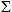 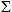 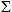 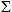 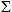 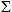 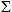 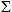 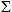 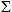 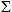 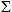 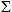 

2. Ауыл шаруашылығы өнімдерін өндіру, қолдану және қоры туралы мәліметтерді көрсетіңіз

Укажите сведения о производстве, использовании и запасах продукции сельского хозяйства_____________________

2Мұнда және бұдан әрі АШӨСЖ - Ауыл, орман және балық шаруашылығы өнімдерінің (тауарлардың және қызметтердің) статистикалық жіктеуіші Қазақстан Республикасы Статистика агенттігінің Интернет-ресурсында орналасқан (кодын статистика органының қызметкері толтырады)

Здесь и далее СКПСХ - Статистический классификатор продукции (товаров и услуг) сельского, лесного и рыбного хозяйства расположен на Интернет-ресурсе Агентства Республики Казахстан по статистике (код заполняется работником органа статистики) 

2.1 Ауыл шаруашылығы өнімдерінің жекелеген түрлерін өндіру, қолдану және қоры туралы мәліметтерді көрсетіңіз

Укажите сведения о производстве, использовании и запасах отдельных видов продукции сельского хозяйства

4. Өсімдік шаруашылығы өнімдерін өндіруге жұмсалған шығындар туралы мәліметтерді көрсетіңіз, мың теңге

Укажите сведения о затратах на производство продукции растениеводства, тысяч тенгежалғасы:

5. Өсімдік шаруашылығындағы аяқталмаған өндіріс туралы ақпаратты көрсетіңіз

Укажите информацию о незавершенном производстве в растениеводстве

6. Мал шаруашылығы өнімдерін өндіруге жұмсалған шығындар туралы мәліметтерді көрсетіңіз, мың теңге

Укажите сведения о затратах на производство продукции животноводства, тысяч тенге

7. Ауыл шаруашылығы өнімдерін өзінің және өңделме шикізатынан қайта өңдеу туралы мәліметтерді көрсетіңіз (шаруа немесе фермер қожалықтары толтырады)

Укажите сведения о переработке сельскохозяйственной продукции из своего и давальческого сырья (заполняется крестьянским или фермерским хозяйством)_____________________

2Мұнда және бұдан әрі ӨӨСЖ - Өнеркәсіптік өнімдердің (тауарлардың, қызметтердің) статистикалық жіктеуіші

Здесь и далее СКПП – Статистический классификатор промышленной продукции (товаров, услуг)

8. Жаңартылатын энергия көздерінен электр және жылу энергиясын өндіру туралы ақпаратты көрсетіңіз (шаруа немесе фермер қожалықтары толтырады)

Укажите сведения о выработке электро- и теплоэнергии за счетвозобновляемыех источников энергии (заполняется крестьянским или фермерским хозяйством)

9. Қызметтің басқа да түрлері

Другие виды деятельности_____________________

3ЭҚЖЖ Қазақстан Республикасы Статистика агенттігінің Интернет-ресурсында орналасқан (кодын статистика органының қызметкері толтырады)

ОКЭД расположен на Интернет-ресурсе Агентства Республики Казахстан по статистике (код заполняется работником органа статистики)Атауы

Наименование ________________________________________________________Мекенжайы

Адрес ______________________________    Телефон _____________________Электрондық почта мекенжайы

Адрес электронной почты _____________________________________________Орындаушы

Исполнитель ________________________     ____________________________

                 аты-жөні                       телефон

                 фамилияБасшы

Руководитель ____________________________     _______________________

              тегі, аты және әкесінің аты            қолы

             фамилия, имя и отчество                 подписьБас бухгалтер

Главный бухгалтер ___________________________ _______________________

                  тегі, аты және әкесінің аты            қолы

                  фамилия, имя и отчество                подписьМөрге арналған орын (бар болған жағдайда)

Место для печати (при наличии)

Қазақстан Республикасы 

Статистика агенттігі  

төрағасының 2013 жылғы 

07 тамыздағы № 176   

бұйрығына 19-қосымша   

«Ауыл шаруашылығы құралымының қызметі туралы есеп»

жалпымемлекеттік статистикалық байқаудың

статистикалық нысанын толтыру жөніндегі нұсқаулық

(коды 0131104, индексі 1-аш, кезеңділігі жылдық)

      1. Осы «Ауыл шаруашылығы құралымының қызметі туралы есеп» жалпымемлекеттік статистикалық байқаудың статистикалық нысанын толтыру жөніндегі нұсқаулық (коды 0131104, индексі 1-аш, кезеңділігі жылдық) «Мемлекеттік статистика туралы» Қазақстан Республикасының Заңының 12-бабы 7) тармақшасына сәйкес әзірленді және «Ауыл шаруашылығы құралымының қызметі туралы есеп» (коды 0131104, индексі 1-аш, кезеңділігі жылдық) жалпымемлекеттік статистикалық байқаудың статистикалық нысанын толтыруды нақтылайды.



      2. Келесі анықтамалар осы статистикалық нысанды толтыру мақсатында қолданылады:



      1) ауыл, орман және балық шаруашылығы өнімдерінің (тауарларының және қызметтердің) статистикалық жіктеуіші (бұдан әрі - АШӨСЖ) - экономикалық қызмет түрлерi бойынша өнiмді жіктеу және кодтау тәртібін белгілейтін жіктеуіш;



      2) бастапқы кіріске алынған салмақ – өнімді жинау кезінде, оны өңдеусіз алынған, яғни шөп-шаламымен, минералдық қоспаларымен (топырақ, шаң-тозаң, собық масағы және басқа қоспалармен), артық ылғалдығымен қоса нақты салмағы;



      3) геотермальды энергия – ол әдетте жер қабатынан (жер қойнауынан) жылыған су немесе бу түрінде бөлінетін жылу түріндегі энергия (топырақ, жер асты суларының, өзендер, су айдындарының жылуы);



      4) жаңартылатын энергия көздері - өздігінен ағатын табиғи процестер есебінен үздіксіз жаңартылатын энергия көздері: күн сәулесінің энергиясы, жел энергиясы, өзендердің гидрогеологиялық режимін өзгертпей-ақ ағыс (деривациялық) режимінде жұмыс істейтін қуаты отыз бес мегаватқа дейінгі қондырғыларға арналған судың гидродинамикалық энергиясы, геотермальдық энергия: топырақтың, топырақ қабатындағы сулардың, кезеңдердің, су айдындарының жылуы, сондай-ақ бастапқы энергия ресурстарының антроногендік көздері: электр және (немесе) жылу энергиясын өндіру үшін пайдаланылатын биомасса, биогаз және өзге де органикалық қалдықтардан жасалатын отын;



      5) жел энергиясы – бұл жел қозғалтқыштың көмегімен электр энергиясын өндіруге пайдаланылатын желдің кинетикалық энергиясы;



      6) күн энергиясы - жылу энергиясын өндіру үшін күн жылуы қолданылады, ол үшін күннен алынатын энергияны жинайтын жүйе құрылады;



      7) қызметтің негізгі түрі – қосылған құны субъект жүзеге асыратын кез келген басқа қызмет түрлерінің қосылған құнынан асатын қызмет түрі;



      8) қызметтің басқа түрі – ауыл шаруашылығы құралымдары өсімдік шаруашылығында, мал шаруашылығында, ауыл шаруашылығы қызметтерін көрсету және ауыл шаруашылығы өнімдерін қайта өңдеу қызметінен басқа жүзеге асыратын қызмет түрлері;



      9) мал шаруашылығының өнімі – ауыл шаруашылығы малдарын өсіру және шаруашылықта пайдалану (сүт, жұмыртқа, жүн, терілер және тағы басқасы) нәтижесінде алынған дайын өнімдер, мал және құстың барлық түрлерін тірі салмақта союға өткізу, ара шаруашылығының өнімі және бағалы жүнді жануарларды өсіру;



      10) өсімдік шаруашылығындағы аяқталмаған өндіріс – жерді өңдеуге байланысты қызметтерге жұмсалған шығындар – сүдігер жырту, сүрі жерді көтеру, алдағы кезеңдегі өнімге күздік дақылдарды егу үшін жерді дайындау; күздік дақылдар егу; бауларды егу; өңдеу және ұстау шығындары; 



      11) өсiмдiк шаруашылығының өнiмдерi – ауыл шаруашылығы дақылдарын (дәндi, майлы дақылдар, қант қызылшасы, мақта және басқалар) өңдеу процесiнде алынған өнiм;



      12) өткізілген өнім құны – қосымша құн салығын, акциздерді, сондай-ақ қайтарылған тауарлар құнын, сатып алушыға берілген сату және баға жеңілдіктерін алып тастағандағы, жіберілген (жөнелтілген) дайын ауыл шаруашылығы өнімдерін өткізуден алынған және алынуға тиісті табыс сомасы;



      13) өнімнің өзіндік құны – өнімді өндіруге және өткізуге кеткен шығындардың ақшалай тұлғалануы;



      14) өткізілген өнімнің өзіндік құны – жіберілген (жөнелтілген) дайын өнімнің нақты өзіндік құны;



      15) өңдеуден кейінгі салмақ (есепке алынатын салмағы) – өнімді тазартқаннан және кептіргеннен кейінгі алынған, яғни ылғалдылық және ластану дәрежесін шегергендегі нақты салмағы.



      3. Есеп ауыл шаруашылығы өнімінің түрлері бөлінісінде АШӨСЖ-ға сәйкес толтырылады.

      1-бөлімде егер ауыл шаруашылығы қызметі бірнеше аудан және/немесе облыс аумағында жүзеге асырылса шаруа немесе фермер қожалықтары және заңды тұлғалар статистикалық нысанды әр аумақ бойынша жеке бланкілерде ақпаратты көрсете отыра ұсынады, яғни деректер ауыл шаруашылығы қызметін жүзеге асыратын орны бойынша көрсетіледі.

      Егер заңды тұлға құрылымдық бөлімшелерге статистикалық нысанды тапсыру бойынша өкілеттік берген жағдайда, онда ол статистика органдарына өзінің тұрғылықты орны бойынша осы есепті ұсынады.

      Ауыл шаруашылығы қызметін жүзеге асырылатын аумақтың кодын Әкімшілік-аумақтық объектілер жіктеуішіне сәйкес статистика органдарының қызметкерлері көрсетеді.



      4. 2-бөлімнің 1- бағанында есепті жылға ауыл шаруашылығы өнімдерінің көлемі заттай көріністе көрсетіледі.

      Әр түрлі дақылдар үшін өсімдік шаруашылығының өнімдерін өндіру бастапқы кіріске алынған немесе өңделгеннен кейінгі салмақта (есепке алу салмағында) көрсетіледі. 

      Дәнді және бұршақ дақылдары, қант қызылшасы, шитті мақта, темекі, майлы дақылдар тұқымдарының өндірісі өңделгеннен кейінгі салмақта; картоп, ашық және қорғалған топырақта өсірілетін көкөністер, азықтық дақылдар (тамыр жемісті мал азықтық, мал азықтық бақша дақылдары, азықтық жүгері, біржылдық және көпжылдық шөптер, балауса мал азығы, пішен, шөп ұны және түйіршіктер мен брикеттер алуға, өріске, тұқымға), жеміс-жидек дақылдары және жүзім өндірісі бастапқы кіріске алынған салмақпен көрсетіледі.

      Қант қызылшасы бойынша қант зауыттарына өңдеу үшін өткізуге арналған егістіктерден жиналған қант қызылшасы көрсетіледі. Темекі бойынша барлық негізгі және қосымша терім көрсетілуі тиіс. Картоп бойынша картоптың бүкіл өнімі есепке алынады, соның ішінде негізгі жиын-теріннен кейін картоп егілген алқапты қайта жырту және тырмалау нәтижесінде алынған картоп та енеді. Көкөністер бойынша сондай-ақ жаппай жинауға дейінгі және одан кейінгі ішінара жиналған көкөністер де көрсетіледі.

      Мал шаруашылығы өнімдері бойынша ауыл шаруашылығындағы мал мен құсты өсіру және шаруашылықта пайдалану нәтижесінде алынған шикізат өнімдерін (ет, сүт, жүн, жұмыртқа және тағы басқасы) өндіру көрсетіледі. Союға арналған мал мен құс тірі салмақта көрсетіледі. 

      2-бағанда есепті жылы өткізілген ауыл шаруашылығы өнімдерінің саны, алдыңғы жылдан қалған заттай көріністегі өнімдерді қоса, 3-бағанда ауыл шаруашылығы өнімдерін өткізуден түскен табыс көрсетіледі; 4-бағанда өнімді өндіруге және өткізуге кеткен шығын сомасы жазылады.

      5-бағанда өткізуден алынып тасталған және тасымалдау, өңдеу, сақтау немесе буып түю барысында тұтыну үшін жарамсыз деп танылған өнімдердің саны көрсетіледі.

      6-бағанда жыл соңына қоймалардағы өнімдердің қоры көрсетіледі.



      5. 2.1-ішкі бөлімде мал шаруашылығы өнімдерінің жеке түрлері- жұмыртқа, иленбеген тері және бағалы аң терісі шикізаты, өсімдік шаруашылығының өнімдері - гүлдер, өсімдік материалдары, тірі өсімдіктер, баданалар, түйнектер, сұлатпа бұтақтар, кесінділер, саңырауқұлақ түбірлері, өсірілген рождестволық (кесілген) шыршалар бойынша өндіруді, өткізуді, ысырапты, қорды көрсету өлшем бірлігі – данамен көрсетіледі.



      6. 3-бөлімде үй құсы санын жаңарту үшін пайдаланылған жұмыртқа саны көрсетіледі.



      7. 4-бөлімде өсімдік шаруашылығы өнімдерін өсіруге және күтіп-баптауға кеткен барлық қаражат пен еңбек шығындары, өнім өндірумен байланысты бөгде ұйымдардың қызметтері қоса көрсетіледі. Өнімнің өндірістік өзіндік құнының есебіне қосылмайтын кезең шығыстары көрсетілмейді. Оларға жалпы және әкімшілік шығыстар, өнім өткізу шығыстары, пайыздарды төлеу шығыстары жатады.

      1-баған бойынша есепті жылы егіске жұмсалған тұқым және отырғызылатын материалдардың құны көрсетіледі. Бұл жағдайда өз өндірісінің осы өнімдері өзіндік құнымен, сатып алынғаны – сатып алу бағасымен бағаланады.

      2-баған бойынша есепті жылдың түсімділігі үшін себілген минералдық тыңайтқыштардың құны көрсетіледі.

      3-баған бойынша есепті жылы өсімдік шаруашылығына жұмсалған мұнай өнімдерінің құны белгіленеді.

      4-баған бойынша есепті жылы өсімдік шаруашылығына жұмсалған энергияның құны белгіленеді. Бұл ретте, сатып алынған энергия сатып алу бағалары бойынша, өзі өндірген энергия - өзіндік құны бойынша бағаланады.

      5-баған бойынша су шаруашылығы жүйелерінен алынған және өсімдік шаруашылығының мұқтаждықтарына жұмсалған суға төленген төлем көрсетіледі.

      6-баған бойынша сырттан сатып алынған жөндеу және құрылыс материалдарының, қосалқы бөлшектердің құны сатып алу бағасы бойынша құны көлік-дайындау шығыстарын есепке ала көрсетіледі.

      7-баған бойынша бөгде субъектілер орындаған мынадай өндірістік сипаттағы жұмыстар мен қызмет көрсетулер құнына ақы төлемі көрсетіледі: өнім әзірлеу, шикізат пен материалдарды өңдеу, белгіленген технологиялық үдерістердің сақталуын бақылау жөнінде жекелеген операцияларды орындау, егіншіліктегі, ашық топырақта, қорғалған топырақта көкөністер өсіру, өсімдіктерді аурулар мен зиянкестерден қорғау, тыңайтқыштарды әзірлеу және енгізу, өсімдік шаруашылығының өнімдерін тиеу, түсіру және тасымалдау бойынша жұмыстар, бақ шаруашылығы, жүзім шаруашылығы мен басқа да көпжылдық өсімдіктер плантациясындағы жұмыстар, агромелиоративтік жұмыстар және тағы басқа. 

      8-баған бойынша негізгі құрал-жабдықтарды ұстауға арналған барлық шығындар және олардың бастапқы құны мен нормативтік қызмет ету мерзіміне сүйене отырып, есептелген негізгі құралдардың есептелінген өтелімнің жалпы сомасы көрсетіледі.

      9-баған бойынша ақшалай да, заттай да нысандағы жалақының шығыстары қаржыландыру көздеріне қарамастан көрсетіледі. 

      10-баған бойынша кәсіпорынның өнім (тауарлар, қызметтер) өндірген кезде жұмсалған, олар өткен бөлімге кірмеген, қалған барлық шығындары көрсетіледі. Оларға: «өсімдіктер мен жануарларды қорғауға жұмсалған шығындар», «егістіктерді сақтау бойынша шығындар», «ауыл шаруашылығы жануарлары үшін төсеніштерге шығындар», «ветеринарлық дәрілер, дәрі-дәрмектер, арнайы киімдер және арнайы аяқ киімдер», «жер салығын қоса алғандағы салықтар», «арнайы бюджеттен тыс қорларға алымдар, аударымдар», «жаңалық ашу және өнертапқыштық ұсыныстарға сыйлық беру» және тағы басқалар жатқызылуы тиіс.

      11-баған бойынша есепті жылы солған дақылдарды егуге жұмсалған нақты шығындар көрсетіледі. 



      8. 5-бөлім бойынша таза сүрі жер алқабына (жасыл сүрі жер мен ықтырма сүрі жерді, сондай-ақ қара сүрі жерді қоса) ағымдағы жылы күздік дақылдар себуге сондай-ақ келесі жылы жаздық дақылдар себуге арналған тек таза сүрі жер алқабы енгізіледі.

      Таза сүрі жер алқабына мыналар енгізіледі: 

      1) қара сүрі жерлер, яғни ағымдағы жылдың күздік егісіне өткен жылы күзде жыртылған таза сүрі жерлер; 

      2) қыста алқапта қар тоқтату және топырақ эрозиясымен күресу мақсатында ұзын сабақты дақыл егілген ықтырмалы таза сүрі жерлер; көк тыңайтқыш үшін бұршақты дақыл егілген жасыл сүрі жерлер;

      3) ерте сүрі жерлер, яғни таза сүрі жерлер, олардың өңделуі сүрі жерлерді дайындау жылы көктемде басталады.

      Таза сүрі жерлер алқабына мыналар: егілген сүрі жерлер (жасыл сүрі жерлерден басқа), сүрі жерді қайта жырту, өткен жылы күзде жыртылған, бірақ іс жүзінде ағымдағы жылы жаздық дақылдар егісіне пайдаланылған қара сүрі жерлер енгізілмейді.

      Таза сүрі жерлер алқабына ағымдағы жылы жаңадан игерілген тыңайған жерлердің жыртылған алқабы енгізілмеуі тиіс.

      2-жол бойынша күзде өнімді жинағаннан кейін топырақты негізгі өңдеудің (жырту, ауыр дискілі тырмалармен тырмалау, топырақты сыдыра және қопсыта жырту, терең қопсыту) әртүрлі технологиялары бойынша өңделген және алдағы жылы көктемде ауыл шаруашылығы дақылдарын егуге арналған алқап көрсетіледі.

      Сүдігерге әзірленіп, қысқа қарсы жаздық дақыл егілген алқап, сүдігердің жалпы өңделген алқабынан алынып тасталмайды.

      Қалған түйнектерді жинау мақсатында картоп егісін қайта жырту сүдігер алқабына енгізіледі.

      Сүдігер алқабына мыналар:

      ағымдағы жылы қайта жыртылған тыңайған жер алқабы;

      ағымдағы жылы көктемде және жазда игеріліп, келесі жылдың жаздық дақылдары егісіне қалдырылған сүрі жерлер;

      алдағы жылдың өнімі үшін күзде игерілген қара сүрі жерлер;

      егер де осы алқапта топырақтың келесі негізгі өңдеуі жүргізілмесе, сыдыра жыртылған аңыз;

      қызылша қазғышпен және қызылша комбайнымен жинағаннан кейін қант қызылшасы егістігінің алқабы енгізілмейді.



      9. 6-бөлімде мал шаруашылығы өнімдерін өсіруге кеткен барлық қаражат пен еңбек шығындары, өнім өндірумен байланысты бөгде ұйымдардың қызметтері қоса көрсетіледі. Өнімнің өзіндік құнының есебіне қосылмайтын кезең шығыстары көрсетілмейді. Оларға жалпы және әкімшілік шығыстар, өнім өткізу шығыстары, пайыздарды төлеу шығыстары жатады.

      1-баған бойынша есепті жылы мал мен құсты азықтандыруға кеткен барлық мал азығы түрлерінің құны көрсетіледі. Бұл ретте өз өндірісінің өнімдері өзіндік құнымен, сатып алынғаны – сатып алу бағасымен бағаланады.

      2-баған бойынша бөгде субъектілер атқарған мынадай өндірістік сипаттағы жұмыстар мен қызмет көрсетулер құнына ақы төлемі көрсетіледі: 

      Өнім әзірлеу, шикізат пен материалдарды өңдеу, белгіленген технологиялық үрдістерді сақтауды бақылау жөніндегі жекелеген операцияларды орындау, мал мен құстарға күтім бойынша, азықтандыруға мал азығын дайындау бойынша қызметтер, мал азығын тарату, жануарларды суару, мал шаруашылығы өнімдерін тасымалдау, жануарларды жасанды ұрықтандыру, малды етке өткізуге және союға дайындау, қораны қидан механикаландырылған тазарту, қой қорадан қолмен тезекті кесумен қиды тазалау, ферманы кешенді механикаландыру және тағы басқа.

      Қалған бағандар бойынша 4-бөлімдегідей мал шаруашылығы өнімдерін өндіруге кеткен шығындар көрсетіледі. 



      10. 8-бөлімде жаңғыртылмалы энергия көздерімен өндірілген электр энергиясы, жылу энергиясы туралы мәліметтер көрсетіледі.



      11. 9-бөлімде есепті жылы жүзеге асырылған немесе көрсетілген басқа қызмет түрлері бойынша өнімдердің (жұмыстардың, қызметтердің) өндіріс көлемі көрсетіледі.



      12. Осы нысанды тапсыру қағаз тасығышта және электронды форматта жүзеге асырылады. Нысанды электронды форматта толтыру Қазақстан Республикасы Статистика агенттігі Интернет-ресурсының (www.stat.gov.kz) «On-line есептер» бөлімінде орналастырылған бағдарламалық қамтамасыз етуді пайдалану арқылы іске асырылады.



      13. Арифметикалық-логикалық бақылау:

      1) 2-бөлім «Ауыл шаруашылығы өнімдерін өндіру, қолдану және қоры туралы мәліметтер»:

      егер 2-баған > 0, онда 3-баған > 0 және 4-баған > 0, әр жол үшін;

      2) 2.1-ішкі бөлім «Ауыл шаруашылығы өнімдерінің жеке түрлерін өндіру, қолдану және қоры туралы мәліметтер»: 

      егер 2-баған > 0, онда 3-баған > 0 және 4-баған > 0, әр жол үшін;

      3) 4-бөлім «Өсімдік шаруашылығы өнімдерін өндіруге жұмсалған шығындар туралы мәліметтер»:

      11-баған <= 1-10 аралық бағандар сомасы; 

      4) 7-бөлім «Өзінің және/немесе өңделме шикізаттан ауыл шаруашылығы өнімдерін қайта өңдеу туралы мәліметтер»:

      егер 1-баған > 0, онда 2-баған > 0, әр жол үшін.

2. Маусымдық дақылдардың түсімін жинау туралы ақпаратты көрсетіңіз

Укажите информацию о сборе урожая сезонных культур_____________________

1ӘАОЖ - Қазақстан Республикасы Статистика агенттігінің Интернет-ресурсында орналасқан Әкімшілік-аумақтық объектілер жіктеуіші

КАТО - Классификатор административно-территориальных объектов, расположенный на Интернет-ресурсе Агентства Республики Казахстан по статистике

2Мұнда және бұдан әрі АШӨСЖ - Қазақстан Республикасы Статистика агенттігінің Интернет-ресурсында орналасқан Ауыл, орман және балық шаруашылығы өнімдерінің (тауарлардың және қызметтердің) статистикалық жіктеуіші, (кодын статистика органының қызметкері толтырады)

Здесь и далее СКПСХ - Статистический классификатор продукции (товаров и услуг) сельского, лесного и рыбного хозяйства, расположенный на Интернет-ресурсе Агентства Республики Казахстан по статистике, (код заполняется работником органа статистики)

2.1 Ашық топырақ гүлдерінің жиналуа туралы ақпаратты көрсетіңіз

Укажите информацию о сборе цветов открытого грунта

2.2 Өсімдік шаруашылығы өнімдерінің жекелеген түрлерін өсіру туралы ақпаратты көрсетіңіз

Укажите информацию о выращивании отдельных видов продукции растениеводства

4. Көпжылдық дақылдардың түсімін жинау туралы ақпаратты көрсетіңіз

Укажите информацию о сборе урожая многолетних культур

5. Жабық топырақтың ауылшаруашылығы дақылдарының түсімін жинау туралы ақпаратты көрсетіңіз

Укажите информацию о сборе урожая сельскохозяйственных культур закрытого грунта

5.1 Жабық топырақтың гүлдерін жинау туралы ақпаратты көрсетіңіз

Укажите информацию о сборе цветов закрытого грунта

6. Экологиялық таза өнім өндірісі туралы ақпаратты көрсетіңіз (экологиялық таза технологиялар және құрал-жабдықтардың көмегімен өндірілген және алынған, жайлы қоршаған ортада тасымалданған және сақталған, құрамындағы зиянды заттар қоршаған ортаға және адамның денсаулығына залал келтірмейтін өнім)

Укажите информацию о производстве экологически чистой продукции (которая произведена и получена при помощи экологически чистой технологии и оборудования, транспортирована и сохранена в благоприятной окружающей среде, содержание вредных веществ в которой, не оказывает вредное воздействие на окружающую среду и здоровье человека)

7. Тыңайтқыштарды енгізу мен қолдану туралы ақпаратты көрсетіңіз

Укажите информацию о внесении и использовании удобрений

8. Тыңайтылған аудан туралы ақпаратты көрсетіңіз

Укажите информацию об удобренной площади

9. Дәнді дақылдарды өсіргенде ылғал ресурсынсақтау технологиясын қолдану туралы мәліметті көрсетіңіз, гектар 

Укажите сведения о применении влагоресурсосберегающих технологий при возделывании зерновых культур, гектарАтауы                                   Мекенжайы

Наименование _______________________    Адрес ___________________________________________________________          _______________________Телефон ____________________________Электрондық почта мекенжайы

Адрес электронной почты ____________Орындаушы

Исполнитель ________________________     ____________________________

                 аты-жөні                           телефон

                 фамилияБасшы

Руководитель ___________________________ ____________________________

             тегі, аты және әкесінің аты            қолы

             фамилия, имя и отчество                подписьБас бухгалтер

Главный бухгалтер ______________________ ____________________________

                  тегі, аты және әкесінің аты       қолы

                  фамилия, имя и отчество           подписьМөрге арналған орын (бар болған жағдайда)

Место для печати (при наличии)

Қазақстан Республикасы  

Статистика агенттігі  

төрағасының 2013 жылғы 

07 тамыздағы № 176    

бұйрығына 21-қосымша    

«Ауыл шаруашылығы дақылдарының түсімін жинау туралы»

жалпымемлекеттік статистикалық байқаудың

статистикалық нысанын толтыру жөніндегі нұсқаулық

(коды 0211104, индексі 29-аш, кезеңділігі жылдық)

      1. Осы «Ауыл шаруашылығы дақылдарының түсімін жинау туралы» жалпымемлекеттік статистикалық байқаудың статистикалық нысанын (коды 0211104, индексі 29-аш, кезеңділігі жылдық) толтыру жөніндегі нұсқаулық «Мемлекеттік статистика туралы» Қазақстан Республикасы Заңының 12-бабының 7) тармақшасына сәйкес әзірленді және жалпымемлекеттік статистикалық байқаудың «Ауыл шаруашылығы дақылдарының түсімін жинау туралы» (коды 0211104, индексі 29-аш, кезеңділігі жылдық) статистикалық нысанын толтыруды нақтылайды.



      2. Келесі анықтамалар осы статистикалық нысанды толтыру мақсатында қолданылады:



      1) ауыл, орман және балық шаруашылығы өнімдерінің (тауарларының және қызметтердің) статистикалық жіктеуіші (бұдан әрі – АШӨСЖ) – экономикалық қызмет түрлерi бойынша өнiмді жіктеу және кодтау тәртібін белгілейтін жіктеуіш;



      2) бастапқы кіріске алынған салмақ – жиналған өнімді жинау кезіндегі тазартпай алынғандағы, яғни шөп-шаламымен, минералдық қоспаларымен (топырақ, шаң-тозаң, собық масағы және өзгеде қоспалар), артық ылғалдығымен қоса нақты салмағы;



      3) егістік жерлер – ауыл шаруашылығы дақылдары егілген жердің ауданы;



      4) жалпы түсім – әртүрлі ауыл шаруашылығы дақылдарының барлық егістігінен, ауыл шаруашылығы екпелерінен немесе басқа ауыл шаруашылық жерлерінен өндірілген (жиналған) өнім;



      5) жиналған алқап – ауыл шаруашылығы дақылдарының түсімі жиналған нақты алқап;



      6) жылыжай – бұл жылыжай өсімдіктерін және көшеттерді жыл бойы өсіруге арналған, кезкелген жарық өткізетін материалмен жабылған арнаулы жай;



      7) көпжылғы дақылдар – жүзім, цитрус жемістері дәндік, тұқымдас және сүйекті жемістер, жеміс ағаштары, бұта және өзге жаңғақтар, құрамында майы бар жемістер, дәмдеуіштер, хош иісті және фармацевтикалық дақылдар, өзге де көпжылдық дақылдар;



      8) маусымдық дақылдар – дәнді, бұршақ дақылдары және майлы тұқымдар, көкөніс және бақша, тамыр-жемісті және түйнежеміс (картоп, қант қызылшасы), темекі, талшықты дақылдар (шитті мақта, зығыр, кендір), басқа да маусымдық дақылдар (азықтық дақылдар, гүлдер);



      9) себу кешені – бұл топырақты алдын ала өңдеу, тегістеу, себу, тыңайтқыш енгізу және нығыздау сияқты бірнеше агротехнологиялық операцияларды бір мезгілде жүргізе алатын кешен;



      10) суармалы ауыл шаруашылығы алқаптары – ауыл шаруашылығында пайдалануға және суаруға жарамды уақытша суару жүйесi бар жерлер;



      11) тікелей сепкіш – анкерлі немесе қашау тісті сіңіргіштермен жабдықталған сепкіш;



      12) ұқсатудан кейінгі салмақ (есепке алынатын салмағы) – өнімнің тазартқаннан және кептіргеннен кейінгі алынған, яғни ылғалдылық және ластану дәрежесін шегергендегі нақты салмағы;



      13) ылғалресурсынсақтау технологиясы – бұл технологияның мақсаты топыраққа ең аз әсер ету, топырақтың су режимін жақсарту және егін жинау кезінде сабанды шашып тастау арқылы топырақ бетінде өсімдік қалдығын барынша сақтау;



      14) экологиялық таза өнім – экологиялық таза технологиялар және құрал-жабдықтардың көмегімен өндірілген және алынған, жайлы қоршаған ортада тасымалданған және сақталған, құрамындағы зиянды заттар қоршаған орта және адамның денсаулығына залал келтірмейтін өнім.



      3. Егер ауыл шаруашылық қызметі бірнеше аудандар мен (немесе) облыстардың аумақтарында жүзеге асырылса, респонденттер статистикалық нысанды жеке бланктерде әр аумақ бойынша ақпаратты көрсете отырып ұсынады, яғни деректер ауыл шаруашылық қызметін жүзеге асыру орны бойынша көрсетіледі.

      Егер заңды тұлға құрылымдық бөлімшеге статистикалық нысанды тапсыру жөніндегі өкілеттіктерді берсе, онда ол осы есепті өзінің орналасқан жері бойынша статистика органына тапсырады.



      4. Есепте егістік алқабының көлемі, нақты жиналған алқап (гектармен), түсімді нақты жинау (центнерде) және АШӨСЖ кодына сәйкес нысанда қарастырылған жекелеген дақылдар және суарылатын жерлер туралы деректерді көрсетумен жаздық дақылдардың солған алқаптары туралы нақты деректер көрсетіледі.



      5. 1-бөлімде тіркелген жеріне қарамастан, ауыл шаруашылығы дақылдарын өсіру саласында қызметті нақты іске асыру орны көрсетіледі (облыс, қала, аудан).



      6. 2-бөлімде нақтыланған егістік және өнім жиналатын алқаптың, жиналған түсімнің көлемі бір ондық белгісі мен тұтас сандармен көрсетіледі.

      3-бағанда нақтыланған егістік алқаптары туралы деректер, ағымдағы жылдың өніміне кеш егілетін дақылдардың шаруашылықтағы нақты егілген алқабын (мәселен, жазда отырғызылған картоп), күздік дақылдар егісінің толық солған нақты мөлшерін, сондай-ақ егісті шаруашылықта пайдалануын (дәнге, пішенге тағы сол сияқты) ескере отырып, көрсетеді. Бұл орайда солған (есептен шығарылған) егіс алқабы актімен расталады.

      Оның құрамына қысқы солғандарын есептен шығарғандағы өткен жылғы егілген күздіктер, дербес ауданға, соның ішінде солған күздіктердің орнына қайта себілгендерді қоса, ағымдағы жылы егілген жаздық дақылдар және осы жылы егілген көпжылдық шөптер (бүркемесіз), өткен жылдары егілген көпжылдық шөптердің биыл жиналатын ауданы, (яғни, көктемге сақталған шабындық ауданы) кіреді.

      Егер көк азыққа немесе сүрлемге пайдаланылған күздік дақылдар алқабына ағымдағы жылы көктемгі себу аяқталғанға дейін жаздық дақылдар егілсе, онда осы жаздық дақылдар егісі, тиісті жаздық дақылдар негізгі егіс ретінде есепте көрсетіліп, жалпы егіс көлеміне енгізіледі. Көк азыққа немесе сүрлемге пайдаланылған күздік дақылдар егісі аралық егіс болып саналып, жалпы егіс алқабына енгізілмейді, сондай-ақ қайталама (аңыздық), қатараралық (тығыз отырғызылған) егістер де жалпы егіс алқабына енгізілмейді.

      Жаз кезеңінде солған дәнді және дәндібұршақ дақылдар (олар жайылымға, пішенге, көк азық пен сүрлемге пайдаланылған жағдайдың өзінде) дәнді дақылдар қатарынан шығарылмайды, демек, мал азықтық дақылдар тобына ауыстырылмайды да, бастапқы белгіленген қолданылуы бойынша көрсетіледі.

      Егер жазғы кезеңде солған дақылдар орнына басқа дақылдар қайтадан себілсе, онда қайтадан себілген дақылдың егіс алқабы және осы дақылдан жиналған өнім көрсетіледі.

      Егер пішенге, көк азыққа немесе сүрлемге арналған дәнді дақылдар егісі іс жүзінде дәнге жиналса, онда олар дәнді дақылдар тобында тиісті дақылдар бойынша көрсетіледі.

      Егер көктемде дәнге арналған егістіктің (солғандарының ішінен) жекелеген учаскелері іс жүзінде (ерекшелік ретінде) пішенге, көк пішенге, сүрлемге орылып, тағы сол сияқты қолданылса, онда статистикалық нысанда міндетті түрде дәнді егістің азықты дақылға ауыстырылу себептерін түсіндіріп, оны құжаттық растай отырып, біржылдық шөп немесе сүрлемдік егіс тобында көрсетіледі. Алайда күріш, тары, қарақұмық секілді дақылдар егісінің ерекшеліктері бар, олар тек дәнге арналған.

      Бақтардың қатар себілген алқапта, аралығында себілген егістері нақты осындай егістер шаруашылықтың егіс алқабы көлемінің жиынтығына енгізіледі.

      5-баған бойынша есепті жылы жинау жұмыстары жүргізілген нақты жиналған алқап көрсетіледі: дәнді дақылдар, техникалық дақылдардың және шөп тұқымдары бойынша – өнімі бастырылған алқап (комбайнмен жиналғанын қоса), қалған дақылдар бойынша – есепті мерзімге барлық нақты жиналған алқап, соның ішінде өнімі жиналған, бірақ, толық ескерілмеген және кіріске алынбаған алқапты қоса.

      Егер әрбір ауылшаруашылығы дақылы бойынша жиналған алқап егіс алқабынан кем болған жағдайда (егістіктің жазда солуы немесе ауыстыру нәтижесінде), шаруашылық солған егістікті есептен шығарудың растауын ұсынады және осындай ауыстыру себебінің дұрыстығын түсіндіреді.

      Қайтадан егілген (аңыздық), қатараралық (тығыз отырғызылған) дақылдардың алқаптары тиісті дақылдардың негізгі егістігіне қосылады және жалпы жиналған алқапта көрсетіледі.

      Ауыл шаруашылығы дақылдарын жинау негізінен 1 қарашаға дейін аяқталып, осы кезде егістің нақты пайдалануы белгілі болғандықтан, оларды нақты пайдалануы бойынша әрбір дақылд түсімінің орылған және жиналған алқабының көлемі туралы деректердің дұрыстығын мұқият тексеріледі.

      Дәнді дақылдар, күнбағыс, қант қызылшасы, сонымен қатар мақта өнімі (шитті мақта) және темекі жалпы түсімі ұсақтатудан кейінгі (таза, кіріс салмақта) орнатылады, басқа дақылдар бойынша – бастапқы кіріске алынған (бункерлі) салмақта.

      7, 9-бағандарда дәнді және бұршақты (астыққа арналғаны) дақылдар бойынша комбайнмен орғанда, молотилкамен бастырғанда және қолмен жинағанда алынған астықтың барлық мөлшері көрсетіледі. Сондай-ақ жерге түскен өнімдердің жиналғаны да ескеріледі.

      Жүгері шаруашылыққа пайдалану түрі бойынша есептеледі:



      1) толық піскен астыққа арналған жүгері дәні – дәнді дақылдар есебінде;



      2) жүгері сүттеніп-балауызданып піскенге дейін, сүттеніп-балауызданып және балауызданып піскенде сүрлемге, көк азыққа (собығы мен сабағын) пайдаланғанда – мал азықтық дақылдар есебінде.

      Жүгері өнімін астыққа жинау толық піскен сатысында есептеледі және жүгері собығының салмағы құрғақ дәнге қайта есептеп көрсетіледі. Толық піскен жүгері собығын құрғақ астыққа қайта есептеу, белгілі бір астық қабылдау пунктерінде собықтағы дәннің базистік ылғалдылығын ескере отырып, тәуліктік орташа үлгіні бастыру арқылы собықтан алынған нақты астық шығымы бойынша жүргізіледі. Осыған орай, шаруашылық астыққа жүгері собығын сатқанда, астықтың сатып алушы белгілеген есептік салмағы қабылданады.

      Толық піскен жүгері собықтарының шаруашылықта қалғанын дәнге аударғанда, сатылған жүгері собықтарындағы дән шығымының орташа пайызымен есептеледі. Осы орташа пайыз дәнді қабылдаған кездегі жөнелтпе құжаттың тізілімі бойынша белгіленеді.

      Собық дәні шығымының орташа пайызы мынадай қатынаспен есептеледі:дәннің есепке алынған салмағы

_________________________ x 100%,

собықтың табиғи салмағы      мұндағы дәннің есепке алынған салмағы, ылғалдылық пен ластану дәрежесінің заттай үстемесі шегерілген немесе қосылған дәннің нақты салмағына тең, собықтың табиғи салмағы собықтың ластануы мен ылғалдылығы ескерілген нақты салмағына тең.

      Дәнге арналған, сабаны сыпыртқыға пайдаланылатын қонақ жүгері егісі дәнді дақылдар тобына енгізіледі.

      Картоп бойынша бүкіл жиналған жас картоптың, сондай-ақ, негізгі жинап алудан кейін картоп алқаптарынан жырту және тырмалаудың нәтижесінде алынған картоп та ескеріледі.

      Темекі бойынша есепті жылғы түсімнің барлық кіріске алынған өнімдері – сатылғаны да, сондай-ақ шаруашылықта қалдырылғаны да немесе жұмсалғаны да (есепке алынған салмағына қайта есептегенде) ескеріледі. Темекінің барлық сынықтары (негізгісі де, сондай-ақ қосымшасы да) ескерілуі тиіс.

      Қант қызылшасы жиналатын алқап және оның жиналған өнімі пайдалануына байланысты техникалық дақылдар бойынша қант қызылшасы (фабрикалық) ретінде, немесе тамыржемісті мал азықтары бойынша мал азығына арналған қант қызылшасы ретінде көрсетіледі.

      Жүгері бойынша сүттеніп-балауызданып піскенге дейінгі, сүттеніп-балауызданып және балауызданып піскен жүгерінің сабағы мен собығы сүрлемге және көк азыққа (көк көлемінің салмағы) пайдаланылғаны жалпы жиынтықпен көрсетіледі.

      Жүгерінің сабағы мен собығының көк жемшөбінің нақты жиналымы осы жемшөпті өлшеу арқылы белгіленеді. Жалпы көлемнен соның ішінде жүгерінің көк жемшөбі сүрлемге және көк мал азығы мен пішендемеге арналған мөлшерін көрсетеді. Малды жаю арқылы азықтандыратын жүгерінің өнімі есепте көрсетілмейді.

      Сүрлемдік дақылдар бойынша барлық сүрлемдік дақылдардың (жүгеріден басқасы) алқабы және тек осы алқаптан алынған көк жемшөп өнімінің түсімі көрсетіледі. Жабайы өсімдіктердің, қырыққабат жапырағының, пәлектің, картоп, азықтық тамыржемістілер, қант қызылшасы, тағы сол сияқтылардың, сондай-ақ табиғи шабындықтан орылған пішеннен сүрленген жемшөбінің көлемі бұл көрсеткішке енгізілмейді.

      Біржылдық және көпжылдық шөптер (көпжылдық жабынды шөптер, жаздықтарды егу аяқталғанда сақталған, ағымдағы жылы егілген көпжылдық жабынсыз шөп егісі, өткен жылғы көпжылдық шөптер) бойынша 5-бағанда пішенге, тұқымға, көк жемшөпке және жайылымға арналып жиналған алқап, соның ішінде жабынсыз көпжылдық шөптердің өткен жылы күзде егілгені, ал біржылдық шөптер бойынша – оны жинағаннан кейін жаздық дақылдар егілмеген көк жемшөпке пайдаланылған күздік егістер көрсетіледі.

      Екпе шөптің, табиғи шабындық пен жайылымның, мәдени жайылым мен жақсартылған шабындықтың пішенін есепке алу бойынша 5-бағанға кіріске алынған, соның ішінде қоғамдық мал азығына пайдаланған, жұмыскерлерге берілген, тапсырылған және сатылған, пішен ұнтағын әзірлеуге пайдаланған, пішен жиналған алқап енгізіледі.

      Екпе шөптің жиналған түсімі, көк жемшөпке (соның ішінде витаминді шөп ұнтағы мен пішендеме әзірлеуге пайдаланғаны) шабылғаны, ал көпжылдық шөп бойынша – сүрлемге шабылғаны да, есепте көк жемшөптің салмағымен көрсетіледі. Егер біржылдық және көпжылдық шөптер егісі малды жаюға пайдаланылған болса, онда тек мал жаюға пайдаланылған алқап жазылады, есепте малды жаю арқылы азықтандырылған екпе шөп көк жемшөбінің түсімі көрсетілмейді.

      Сүрлемге пайдаланылған көпжылдық шөптер, «сүрлемге (жүгерісіз) арналған мал азықтық дақылдар» есепте көрсетілмейді.

      Егер ауыл шаруашылығы құралымында екінші және үшінші шабындық болса, онда 5-баған бойынша есепте шөптің нақты (табиғи) жиналған алқабының, яғни тек бірінші шабындықтағы алқабы ғана көрсетіледі де, ал жиналған түсімге барлық шабындықтан алынған өнім енгізіледі.

      Бірінші шабындық пішенге, екіншісі – көк жемшөпке пайдаланылған жағдайда, есепте 5-бағанда нақты жиналған алқап екі рет, біріншісінде – пішенге, екіншісінде – көк жемшөпке жиналған ретінде көрсетіледі.

      Егістік шөбінің солуына немесе белгілі бір алқаптың екі рет пайдалануына байланысты біржылдық және көпжылдық шөптердің себілген алқабымен жиналған алқабы сәйкес келмеуі мүмкін.

      Пішендемеге ылғалдылығы 50-55% кептірілген шөп жұмсалатындықтан, ол жаңадан шабылған шөпке ауыстырылады. Кептірілген шөпті жаңа шабылған шөпке ауыстыру үшін мынадай шартты коэффициенттер қолданылады:      Сүрлемге немесе көк жемшөп ретінде пайдаланылған шөпті ешқандай ауыстырусыз табиғи салмағында көрсетіледі.

      5-баған бойынша табиғи шабындықтардың жиналған алқабына, мемлекеттік жер қорынан және орман ұйымдарынан, сондай-ақ басқа шаруашылықтан уақытша пайдалануға бөлінген алқаптан шабылғаны да қоса көрсетілуі керек.

      Жергілікті жағдайларды ескере отырып, механикаланған шөп жинау мүмкін емес, ауыл шаруашылығы құралымдарының, сондай-ақ мемлекеттік жер қорының және мемлекеттік орман қорының алқаптарында, дайындалған пішеннің бір бөлігін беру шартымен жергілікті тұрғындарға шөп оруға рұқсат етілген болса, ауыл шаруашылығы құралымдарының қоймасына өткізілген пішенді «жергілікті тұрғындар дайындаған пішеннің шаруашылықпен қабылданғаны» көрсеткішімен бөлек көрсетіледі. Пішеннің бұл көлемі табиғи шабындықтарда көрсетілмейді.

      Дақылдың жайылымдар және жақсартылған (түбегейлі жақсартылған) шабындықтар бойынша пішенге және көк жемшөпке, пішендемеге, сүрлемге, шөп ұнтағына жиналған алқап пен осы алқаптан алынған өнім көрсетіледі.

      Толық піскен жүгері собығының жиналған түсімі бөлек көрсеткішпен көрсетіледі.

      Көкөністер бойынша тек ашық топырақтан алынған көкөніс өнімдері есепке алынады, соның ішінде есепте жаппай жиын-терінге дейін және одан кейін ішінара жиналған өнімдер де көрсетіледі.

      Тұқымға арналған асбұршақтың көкөністік сортының (жасыл асбұршақ) егістік алқабы, түсімі тұқымдық мақсатқа қалдырылған жағдайда, дәндік дақылдар қатарында емес, көкөніс дақылдарының тұқымдық құрамында есепке алынуы тиіс.

      Екі жылдық көкөніс дақылдары аналықтарының және көкөніс дақылдары тұқымдықтарының алқабы және жалпы түсімі, көкөністің алқабына, әрі жалпы түсіміне енгізілмей, жеке көрсетіледі. Біржылдық көкөніс (қияр, қызанақ, тағы басқалар) тұқымдықтарына, өнімі көкөніс тұқымын алу үшін пайдаланылатын алқап жатады. Біржылдық көкөністерді тұқым алуға ішінара (іріктеп) пайдаланған жағдайда, олардың алқабы мен өнімі тиісті көкөніс дақылы бойынша көрсетіледі.

      Ашық топырақтан жаңадан кесіп алынған гүлдер мың данамен көрсетіледі. 

      7, 9-бағандарда барлық дақылдар бойынша оны жинағаны үшін заттай төлем түрінде берілген өнім де көрсетіледі.

      Егер шаруашылық түсімді элеваторға тікелей егістік алқабы немесе бастапқы өңдеуден кейін апарған жағдайда 9-бағанда астықтың элеваторда анықталған салмағын көрсету қажет.

      Шаруашылықта осы статистикалық нысанды құрастыру кезінде ауыл шаруашылығы дақылдары тұтастай орылып бітпеген болса, жиналуға тиісті орылмай қалған алқап ауыл шаруашылығы дақылдарынан жиналатын болжамды түсімді бастапқы кіріске алынған салмақта және ұқсатудан кейінгі салмақта, қалыптасқан орташа түсімділікке сүйене отырып анықталады. Бұл ретте ағымдағы жылы өнімді жинау жағдайы ескерілуі және 1 қарашадан кейін жағдайлары осыған ұқсас жылдардағы нақты алынған өнім мөлшері туралы деректер қолданылады.

      Бастапқы өңдеу статистикалық нысанды ұсыну мерзімінен кейін аяқталған жағдайда ұқсатудан кейінгі салмақтағы жалпы түсім туралы деректер бастапқы өңдеуден өткен легі туралы деректердің негізінде есептеледі.



      7. 4-бөлімнің 1-бағанында барлық жастағы оқшауланған бақтардың, жидектіктердің және жүзімдіктердің алқабы, ал 3-бағанында – соның ішінде, ағымдағы жылы осы екпе ағаштардан түсім алынғанына немесе алынбағанына қарамастан, жеміс беретін жастағыларының алқабы көрсетіледі.

      Жеміс-жидек және жүзім ағаштарының жалпы және жеміс беретін алқабы, соның ішінде есептен шығарылған (есептен шығарылған уағына қарамастан), бірақ томарлары қопарылмаған алқап ескеріледі, осы бағандарға бақтардың оқшауланған учаскелерсінің сиреген (сиреу дәрежесіне қарамастан) нақты алқабы да енгізіледі. Осы бөлімнің 3-бағанына есепті жылы өнім алынған, бірақ есепті құрастыру кезеңіне дейін томарлары қопарылған алқап екпе ағаш алқабына енгізіледі.

      Шаруашылықтың белгілі бір оқшауланған учаскесінде екпе ағаштың әртүрлі тұқымдық тобы болған жағдайда (шекілдеуікті және дәнекті), сол тұқымның 1 гектарға отырғызылатын түбір санының қабылданған нормасына аудару арқылы, екпе ағаштардың жалпы көлемі тұқымдық топтар бойынша (шекілдеуікті және дәнекті) бөлінеді. Егер, жеміс беретін екпе ағаштардың осындай жолмен есептелген жекелеген тұқымдық топтарының көлемі оқшауланған учаскенің нақты жалпы көлеміне сәйкес келмесе, оның айырмашылығы екпе ағаш тұқымдық тобының есептелген көлеміне пропорционалды бөлінеді.

      Бақтарда жеміс ағаштарының аралығында (қатар аралықтарында) отырғызылған жидекті екпе ағаштары болса (құлпынай, қарақат, қарлыған, тағы сол сияқты), 1 және 3-бағандарда жидекті екпе ағаштарының ауданы жекелеген алқаптардан және жемісті екпе ағаштарының қатар аралықтарындағы алқаптарынан қалыптастырылады.

      5-бағанда жалпы түсімі (жеміс беретін кезеңдегі екпе ағаштардан және пайдалануға берілмеген жас екпе ағаштардан), ал 7-бағанда – соның ішінде жеміс беретін жастағы екпе ағаштардан алынған түсімі көрсетіледі. Жидектіктер бойынша жидектіктердің оқшауланған алқабынан, сондай-ақ, қатар аралықтарына отырғызылғанынан жиналған жалпы түсім көрсетіледі.

      Жабайы жеміс ағаштары және олардан алынған өнім есепке енгізілмейді.

      Өсірілген және өткізілген көшеттік материал – шекілдеуікті жемістердің көшеттері және сүйекті жемістердің көшеттері, жидекті дақылдардың көшеттері және жүзімнің көшеттері мың данамен көрсетіледі.



      8. 5-бөлімінде ағымдағы жылғы өнімге пайдаланылатын жабық топырақ алқабы және жабық топырақ құрылысының барлық түрінен жиналған өнім түгел көрсетіледі. Алқап тек бірінші айналымнан көрсетіледі.

      Гүл және гүл көшеттерін өсіру мың данамен көрсетіледі. 

      Саңырауқұлақ (мицелия) бойынша саңырауқұлақ өнімдерін өсіруге пайдаланған алқап ескеріліп, жалпы жиналған өнімі көрсетіледі.



      9. 6-бөлімде ҚР СТ 1618-2007 «Экологиялық таза өнімдер. Негізгі ережелер» стандарт қағидаларына сәйкес келетін өнім көрсетіледі.

      Толтыру кезінде осы бөлім бойынша ақпараттың 2, 4, 5-бөлімдерде көрсетілген дақылдар бойынша тиісті деректерден аспайтындығы ескеріледі.



      10. 7-бөлімде тыңайтқыштардың себілген уақытына қарамастан, ашық және жабық топырақтың ауылшаруашылық дақылдары егісіне, сонымен қоса, көпжылдық екпе ағаштарға (бақ, жидектік, жүзімдік, тұт ағаштары), табиғи шабындықтар мен жайылымдарға ағымдағы жылдың өніміне енгізілген минералдық және органикалық тыңайтқыштар мөлшері көрсетіледі. Алдағы жылдың өніміне ағымдағы жылы енгізілген тыңайтқыштар мөлшері есепке енгізілмейді.

      Есепте минералдық тыңайтқыштар мөлшері құрамындағы қоректік заттардың 100 пайызына қайта есептеліп көрсетіледі.

      Қоректік заттар мөлшерінің пайызы туралы деректерді шаруашылық жеткізуші зауыттың, бөлімшелердің, базалардың, қоймалардың ілеспе құжаттарынан – төлем талаптары мен сертификаттарынан, шоттарынан алынады.

      Тыңайтқыштарды нақты салмағында екі ұдай есептеуге жол бермеу үшін, күрделі тыңайтқыштар бойынша (нитрофоска) тыңайтқыштардың табиғи салмағының мөлшері тек азот тыңайтқышымен, ал қоректік заттар – азотпен, фосформен, тағы басқаларымен көрсетіледі. Осыдан кейін тыңайтқыштың әрбір түрі жиынтықталып, қорытынды деректер есепке тиісті жолдар мен бағандарға енгізіледі.

      Есепте әр тыңайтқыш тиісті тобы бойынша жазылады – азотты, фосфорлы немесе калийлі. Ағымдағы жылдың өніміне негізгі тыңайтқыш, сондай-ақ үстеме қорек ретінде енгізілетін минералдық тыңайтқыштардың мөлшері көрсетіледі.



      11. 8-бөлімде минералдық және органикалық тыңайтқыштармен нақты тыңайтылған алқап (ашық және жабық топырақ) көрсетіледі.

      Нақты тыңайтылған алқап белгілі бір учаскелердегі дақылдардың жалпы егіс көлемінен ағымдағы жылдың өніміне тыңайтқыш мереде енгізілмеген алқаптың көлемін шегеру арқылы анықталады.

      Тыңайтылған алқап жалпы жиынтығы бойынша, сондай-ақ әрбір дақылдар бойынша тұтастай егіс көлемінен аспайды.



      12. 9-бөлімнің 9.1-ішкі бөлімінде есепті жылғы сабанды ұсақтағышпен жабдықталған комбайндармен егін жинау кезінде сабанды ұсақтау және шашу арқылы дәнді дақылдардың жиналған алқаптары туралы деректер көрсетіледі.

      9.2-ішкі бөлімінде сепкіш кешенімен, сондай-ақ анкерлі және қашау тісті сіңіргіштермен жабдықталған тікелей сепкіштермен есепті жылы себілген дәнді дақылдардың алқабы туралы деректер көрсетіледі.

      Тікелей сепкіштер ылғалресурсынсақтау технологиясын қолдану кезінде дәнді дақылдарды тікелей себуге мүмкіндік береді.

      9.3-ішкі бөлімінде арам шөпке қарсы құрамында глифосаты бар гербицидтермен өңделген алқаптарға есепті жылы себілген дәнді дақылдардың алқабы туралы деректер енгізіледі.

      9-бөлімді толтыру кезінде осы бөлім бойынша ақпараттың 2-бөлімде көрсетілген дәнді дақылдар бойынша тиісті деректерден аспауы қажеттілігі ескеріледі.



      13. Осы нысанды тапсыру қағаз тасығышта және электронды форматта жүзеге асырылады. Статистикалық нысанды электронды форматта толтыру Қазақстан Республикасы Статистика агенттігі Интернет-ресурсының (www.stat.gov.kz) «On-line есептер» бөлімінде орналастырылған бағдарламалық қамтамасыз етуді пайдалану арқылы іске асырылады.



      14. Арифметикалық-логикалық бақылау:

      1) 2-бөлім «Маусымдық дақылдардың түсімін жинау туралы ақпарат»:

      1 баған < 3 бағаннан, әр жол үшін;

      1 баған > 2 бағаннын, әр жол үшін;

      2 баған < 4 бағаннан, әр жол үшін;

      3 баған > 5 бағаннын, әр жол үшін;

      3 баған > 4 бағаннын, әр жол үшін;

      4 баған > 6 бағаннын, әр жол үшін;

      5 баған > 6 бағаннын, әр жол үшін;

      7 баған > 8 бағаннын, әр жол үшін;

      7 баған > 9 бағаннын, әр жол үшін;

      8 баған > 10 бағаннын, әр жол үшін;

      9 баған > 10 бағаннын, әр жол үшін;

      егер 7 баған 0, 5 баған да 0, әр жол үшін;

      егер 8 баған 0, 6 баған да 0, әр жол үшін;

      2) 4-бөлім «Көпжылдық дақылдардың өнімін жинау туралы ақпарат»:

      1 баған > 3 баған, әр жол үшін;

      1 баған > 2 баған, әр жол үшін;

      2 баған > 4 баған, әр жол үшін;

      3 баған > 4 баған, әр жол үшін;

      5 баған > 7 баған, әр жол үшін;

      5 баған > 6 баған, әр жол үшін;

      6 баған > 8 баған, әр жол үшін;

      7 баған > 8 баған, әр жол үшін;

      егер 5 баған 0, 1 баған да 0, әр жол үшін;

      егер 6 баған 0, 2 баған да 0, әр жол үшін;

      егер 7 баған 0, 3 баған да 0, әр жол үшін;

      егер 8 баған 0, 4 баған да 0, әр жол үшін;

      3) 5-бөлім «Жабық топырақта өсірілген ауыл шаруашылық дақылдарының өнімін жинау туралы ақпарат»:

      егер 2 баған 0, 1 бағанда 0, әр жол үшін;

      4) 5.1-ішкі бөлім «Жабық топырақтың гүлдерің жинау туралы ақпарат»:

      егер 2 баған 0, 1 бағанда 0, әр жол үшін;

      5) 7-бөлім «Тыңайтқыштарды енгізу мен қолдану туралы ақпарат»:

      1 баған > 2 баған, әр жол үшін;

      3 баған > 4 баған, әр жол үшін;

      5 баған > 6 баған, әр жол үшін;

      7 баған > 8 баған, әр жол үшін;

      6) 8-бөлім «Тыңайтылған алқап туралы ақпарат»:

      1 баған > 2 баған, әр жол үшін;

      3 баған > 4 баған, әр жол үшін.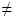 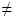 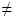 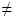 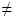 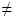 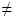 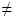 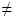 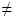 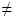 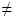 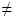 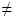 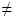 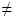 

2. Маусымдық дақылдардың түсімін жинау туралы ақпаратты көрсетіңіз 

Укажите информацию о сборе урожая сезонных культур_____________________

1ӘАОЖ - Қазақстан Республикасы Статистика агенттігінің Интернет-ресурсында орналасқан Әкімшілік-аумақтық объектілер жіктеуіші

КАТО - Классификатор административно-территориальных объектов, расположенный на Интернет-ресурсе Агентства Республики Казахстан по статистике

2Мұнда және бұдан әрі АШӨСЖ - Қазақстан Республикасы Статистика агенттігінің Интернет-ресурсында орналасқан Ауыл, орман және балық шаруашылығы өнімдерінің (тауарлардың және қызметтердің) статистикалық жіктеуіші, (кодын статистика органының қызметкері толтырады)

Здесь и далее СКПСХ - Статистический классификатор продукции (товаров и услуг) сельского, лесного и рыбного хозяйства, расположенный на Интернет-ресурсе Агентства Республики Казахстан по статистике, (код заполняется работником органа статистики)

2.1 Ашық топырақтың гүлдерің жинау туралы ақпаратты көрсетіңіз

Укажите информацию о сборе цветов открытого грунта

2.2 Өсімдік шаруашылығының бөлек өнім түрлерін өсіру туралы ақпаратты көрсетіңіз 

Укажите информацию о выращивании отдельных видов продукции растениеводства

3. Көпжылдық дақылдардың түсімін жинау туралы ақпаратты көрсетіңіз 

Укажите информацию о сборе урожая многолетних культур

4. Қорғалған топырақтың ауылшаруашылық дақылдарын түсімін жинау туралы ақпаратты көрсетіңіз

Укажите информацию о сборе урожая сельскохозяйственных культур закрытого грунта

4.1 Қорғалған топырақтың гүлдерің жинау туралы ақпаратты көрсетіңіз

Укажите информацию о сборе цветов закрытого грунта

5. Экологиялық таза өнім өндірісі туралы ақпаратты көрсетіңіз (экологиялық таза технологиялар және құрал-жабдықтардың көмегімен өндірілген және алынған, жайлы қоршаған ортада тасымалданған және сақталған, құрамындағы зиянды заттар қоршаған ортаға және адамның денсаулығына залал келтірмейтін өнім) (шаруа немесе фермер қожалықтары толтырады)

Укажите информацию о сборе экологически чистой продукции (которая произведена и получена при помощи экологически чистой технологии и оборудования, транспортирована и сохранена в благоприятной окружающей среде, содержание вредных веществ в которой, не оказывает вредное воздействие на окружающую среду и здоровье человека) (заполняется крестьянским или фермерским хозяйством)

6. Тыңайтқыштарды енгізу мен қолдану туралы ақпаратты көрсетіңіз

Укажите информацию о внесении и использовании удобрений

7. Тыңайтылған аудан туралы ақпаратты көрсетіңіз

Укажите информацию об удобренной площади

8. Дәнді дақылдарды өсіргенде ылғалресурссақтау технологиясын қолдану туралы мәліметті көрсетіңіз, ш.м.

Укажите сведения о применении влагоресурсосберегающих технологий при возделывании зерновых культур, кв.м.ШФҚ3 бойынша толтырылады

Заполняется по КФХШФҚ атауы

Наименование КФХ ____________________________________________________ШФҚ мекенжайы

Адрес КФХ ______________________________ Телефон ____________________Сұралғанның немесе деректерді ұсынғанның Т.А.Ә.

Ф.И.О. опрошенного или предоставившего данные       Қолы

___________________________________________________ Подпись _________Жұртшылық шаруашылықтары бойынша толтырылады

Заполняется по хозяйствам населенияШаруашылықтың мекенжайы

Адрес хозяйства __________________________________ Телефон __________Сұралғанның Т.А.Ә.                                 Қолы

Ф.И.О. опрошенного _______________________________ Подпись __________Саяжайлық жерлер бойынша толтырылады

Заполняется по дачным участкамСаяжайлық жерлердің мекенжайы

Адрес дачного участка _____________________________ Телефон _________Сұралғанның Т.А.Ә.                                 Қолы

Ф.И.О. опрошенного _______________________________ Подпись __________Интервьюердің Т.А.Ә.                               Қолы

Ф.И.О. интервьюера _______________________________ Подпись _______________________________

3Мұнда және бұдан әрі ШФҚ-шаруа немесе фермер қажалықтары

Здесь и далее КФХ-крестьянские или фермерскте хозяйства

Қазақстан Республикасы  

Статистика агенттігі  

төрағасының 2013 жылғы 

07 тамыздағы № 176    

бұйрығына 23-қосымша    

«Шаруа немесе фермер қожалықтары мен жұртшылық

шаруашылықтарындағы ауылшаруашылық дақылдардың түсімін жинау

туралы» жалпымемлекеттік статистикалық байқаудың статистикалық

нысанын толтыру жөніндегі нұсқаулық (коды 0241104, индексі

А-005, кезеңділігі жылдық)

      1. Осы «Шаруа немесе фермер қожалықтары мен жұртшылық шаруашылықтарындағы ауылшаруашылық дақылдардың түсімін жинау туралы» жалпымемлекеттік статистикалық байқаудың статистикалық нысанын (коды 0241104, индексі А-005, кезеңділігі жылдық) толтыру жөніндегі нұсқаулық «Мемлекеттік статистика туралы» Қазақстан Республикасы Заңының 12-бабының 7) тармақшасына сәйкес әзірленді және жалпымемлекеттік статистикалық байқаудың «Шаруа немесе фермер қожалықтары мен жұртшылық шаруашылықтарындағы ауылшаруашылық дақылдардың түсімін жинау туралы» (коды 0241104, индексі А-005, кезеңділігі жылдық) статистикалық нысанын толтыруың жан-жақты көрсетеді.



      2. Осы статистикалық нысанды толтыру мақсатында келесі анықтамалар қолданылады:



      1) ауыл, орман және балық шаруашылығы өнімдерінің (тауарларының және қызметтердің) статистикалық жіктеуіші (бұдан әрі – АШӨСЖ) - экономикалық қызмет түрлерi бойынша өнiмді жіктеу және кодтау тәртібін белгілейтін жіктеуіш;



      2) ауыл шаруашылық тауар өндiрушiсi – тауарлы ауыл шаруашылық өнiмiн өндiрумен айналысатын жеке немесе заңды тұлға;



      3) бастапқы кіріске алынған салмақ – жиналған өнімді жинау кезіндегі тазартпай алынғандағы, яғни шөп-шаламымен, минералдық қоспаларымен (топырақ, шаң-тозаң, собық масағы), артық ылғалдығымен қоса нақты салмағы;



      4) егістік жерлер – ауыл шаруашылығы дақылдары егілген жердің ауданы;



      5) жалпы түсім – әртүрлі ауыл шаруашылығы дақылдарының барлық егістігінен, ауыл шаруашылығы екпелерінен немесе басқа ауыл шаруашылық жерлерінен өндірілген (жиналған) өнім;



      6) жұртшылық шаруашылығы - халықтың жеке қосалқы шаруашылықтары, ұжымдық бақтар мен бақшалар, саяжай учаскелері жатады;



      7) жиналған алқап – ауыл шаруашылығы дақылдарының түсімі жиналған нақты алқап;



      8) жылыжай – бұл жылыжай өсімдіктерін және көшеттерді жыл бойы өсіруге арналған, жарық өткізетін материалмен жабылған арнаулы жай;



      9) көпжылғы дақылдар – бұған жүзім, цитрустық, тұқымдас және сүйекті жемістер, жеміс ағаштарын, бұта және жаңғақтар, құрамында майы бар жемістерді, дәмдеуіштер, хош иісті және фармацевтикалық дақылдарды, өзге де көпжылғы дақылдар;



      10) маусымдық дақылдар – дәнді, бұршақ дақылдарды және майлы тұқымдарды, көкөніс және бақша, тамыр-жемісті өсімдіктерді және түйнежеміс (картоп, қант қызылшасы), темекі, талшықты дақылдарды (шитті мақта, зығыр, кендір), басқа да маусымдық дақылдар (азықтық дақылдар, гүлдер);



      11) себу кешені – бұл топырақты алдын ала өңдеу, тегістеу, себу, тыңайтқыш енгізу және нығыздау сияқты бірнеше агротехнологиялық операцияларды бір мезгілде жүргізе алатын кешен;



      12) суармалы ауыл шаруашылығы алқаптары – ауыл шаруашылығында пайдалануға және суаруға жарамды уақытша суару жүйесi бар жерлер;



      13) тікелей сепкіш – анкерлі немесе қашау тісті сіңіргіштермен жабдықталған сепкіш;



      14) ұқсатудан кейінгі салмақ (есепке алынатын салмағы) – өнімнің тазартқаннан және кептіргеннен кейінгі алынған, яғни ылғалдылық және ластану дәрежесін шегергендегі нақты салмағы;



      15) шаруа немесе фермер қожалығы - дара кәсiпкерлiктi жүзеге асыру ауыл шаруашылығына арналған жерлердi ауыл шаруашылығы өнiмiн өндiру үшін пайдаланумен, сондай-ақ осы өнiмдi ұқсатумен және өткiзумен тығыз байланысты адамдардың еңбек бiрлестiгi; 



      16) ылғалресурссақтау технологиясы – бұл технологияның мақсаты топыраққа ең аз әсер ету, топырақтың су режимін жақсарту және егін жинау кезінде сабанды шашып тастау арқылы топырақ бетінде өсімдік қалдығын барынша сақтау;



      17) экологиялық таза өнім – экологиялық таза технологиялар және құрал-жабдықтардың көмегімен өндірілген және алынған, жайлы қоршаған ортада тасымалданған және сақталған, құрамындағы зиянды заттар қоршаған орта және адамның денсаулығына залал келтірмейтін өнім.



      3. Байқауға іріктемеге түскен шаруа немесе фермер қожалықтары және жұртшылық шаруашылықтары қатысады.

      Заңды тұлғаны құрмай кәсiпкерлiк қызметпен айналысатын Қазақстан Республикасының азаматтары және (немесе) оралмандар шаруа немесе фермер қожалығының субъектiлерi болып табылады. 

      Шаруа немесе фермер қожалығы мынадай нысандарда болады:

      кәсiпкерлiк қызмет бiрлескен ортақ меншiк базасына негiзделген отбасылық кәсiпкерлiк нысанында жүзеге асырылатын шаруа қожалығы;

      өзiндiк кәсiпкерлiктi жүзеге асыруға негiзделген фермер қожалығы;

      бiрлескен қызмет туралы шарт негiзiнде, жалпы үлестiк меншiк базасында жай серiктестiк нысанында ұйымдастырылған фермер қожалығы.



      4. Егер ауыл шаруашылығы дақылдарын өсіру аудандардың және (немесе) облыстардың бірнеше аумақтарында жүзеге асырылса, шаруа немесе фермер қожалықтары статистикалық нысанды жеке бланктерде әр аумақ бойынша ақпаратты көрсете отырып, ұсынады, яғни деректер өсіру жері бойынша көрсетіледі.



      5. Статистикалық нысанда егістік алқабының көлемі, нақты жиналған алқап, түсімді нақты жинау және АШӨСЖ кодына сәйкес нысанда қарастырылған жекелеген дақылдар және суарылатын жерлер туралы деректерді көрсетумен жаздық дақылдардың солған алқаптары туралы нақты деректер көрсетіледі. Бұл ретте, жұртшылық шаруашылықтарында суармалы жерлер және экологиялық таза өнім жинау бойынша мәліметтер статистикалық нысанда көрсетілмейді.



      6. 1-бөлімде тіркелген жеріне қарамастан, ауыл шаруашылығы дақылдарын өсіру саласында қызметті іске асырудың нақты орыны көрсетіледі (облыс, қала, аудан, елді мекен).



      7. 2-бөлімнің 3-бағанында нақтыланған егістік алқаптары туралы деректер, ағымдағы жылдың өніміне кеш егілетін дақылдардың шаруашылықтағы нақты егілген алқабын (мәселен, жазда отырғызылған картоп), күздік дақылдар егісінің толық солған нақты мөлшерін, сондай-ақ егісті шаруашылықта пайдалануын (дәнге, пішенге тағы сол сияқты) ескере отырып, көрсетеді. Бұл орайда солған (есептен шығарылған) егіс алқабы актімен расталады.

      Оның құрамына, қысқы солғандарын есептен шығарғандағы өткен жылғы егілген күздіктер, дербес ауданға, соның ішінде солған күздіктердің орнына қайта себілгендерді қоса, ағымдағы жылы егілген жаздық дақылдар және осы жылы егілген көпжылдық шөптер (бүркемесіз), өткен жылдары егілген көпжылдық шөптердің биыл жиналатын ауданы, (яғни, көктемге сақталған шабындық ауданы) кіреді.

      Егер көк азыққа немесе сүрлемге пайдаланылған күздік дақылдар алқабына ағымдағы жылы көктемгі себу аяқталғанға дейін жаздық дақылдар егілсе, онда осы жаздық дақылдар егісі, тиісті жаздық дақылдар негізгі егіс ретінде есепте көрсетіліп, жалпы егіс көлеміне енгізіледі. Көк азыққа немесе сүрлемге пайдаланылған күздік дақылдар егісі аралық егіс болып саналып, жалпы егіс алқабына енгізілмейді, сондай-ақ қайталама (аңыздық), қатараралық (тығыз отырғызылған) егістер де жалпы егіс алқабына енгізілмейді.

      Жаз кезеңінде солған дәнді және дәндібұршақ дақылдар (олар жайылымға, пішенге, көк азық пен сүрлемге пайдаланылған жағдайдың өзінде) дәнді дақылдар қатарынан шығарылмайды, демек, мал азықтық дақылдар тобына ауыстырылмайды да, бастапқы белгіленген қолданылуы бойынша көрсетіледі.

      Егер жазғы кезеңде солған дақылдар орнына басқа дақылдар қайтадан себілсе, онда қайтадан себілген дақылдың егіс алқабы және осы дақылдан жиналған өнім көрсетіледі.

      Егер пішенге, көк азыққа немесе сүрлемге арналған дәнді дақылдар егісі іс жүзінде дәнге жиналса, онда олар дәнді дақылдар тобында тиісті дақылдар бойынша көрсетіледі.

      Егер көктемде дәнге арналған егістіктің (солғандарының ішінен) жекелеген учаскелері іс жүзінде (ерекшелік ретінде) пішенге, көк пішенге, сүрлемге орылып, тағы сол сияқты қолданылса, онда статистикалық нысанда міндетті түрде дәнді егістің азықты дақылға ауыстырылу себептерін түсіндіре отырып, оны құжаттық растаумен, біржылдық шөп немесе сүрлемдік егіс тобында көрсетіледі. Ерекшелікке тек дәнге арналған күріш, тары, қарақұмық секілді кейбір дақылдар егістері жатады.

      5-бағанда есепті жылы жинау жұмыстары жүргізілген нақты жиналған алқап: дәнді дақылдар, техникалық дақылдардың және шөп тұқымдары бойынша – өнімі бастырылған алқап (комбайнмен жиналғанын қоса), қалған дақылдар бойынша – есепті мерзімге барлық нақты жиналған алқап, оның ішінде өнімі жиналған, бірақ, толық ескерілмеген және кіріске алынбаған алқапты қоса көрсетіледі.

      Егер әрбір ауыл шаруашылығы дақылы бойынша жиналған алқап егіс алқабынан кем болған жағдайда (егістіктің жазда солуы немесе ауыстыру нәтижесінде), шаруашылық міндетті түрде солған егістікті есептен шығарудың растауын ұсынуы және осындай ауыстыру себебінің дұрыстығын түсіндіруі тиіс.

      Қайтадан егілген (аңыздық), қатараралық (тығыз отырғызылған) дақылдардың алқаптары тиісті дақылдардың негізгі егістігіне қосылады және жалпы жиналған алқапта көрсетіледі.

      Ауыл шаруашылығы дақылдарын жинау негізінен 1 қарашаға дейін аяқталып, осы кезде егістің нақты пайдалануы белгілі болғандықтан, оларды нақты пайдалануы бойынша әрбір дақыл түсімінің орылған және жиналған алқабының көлемі туралы деректердің дұрыстығы мұқият тексеріледі.

      Дәнді дақылдар, күнбағыс, қант қызылшасы, сонымен қатар мақта өнімі (шитті мақта) және темекі жалпы түсімі ұсақтатудан кейінгі (таза, кіріс салмақта) орнатылады, басқа дақылдар бойынша – бастапқы кіріске алынған (бункерлі) салмақта.

      7, 9-бағандарда дәнді және бұршақты (астыққа арналғаны) дақылдар бойынша комбайнмен орғанда, молотилкамен бастырғанда және қолмен жинағанда алынған астықтың барлық мөлшері көрсетіледі. Сондай-ақ жерге түскен өнімдердің жиналғаны да ескеріледі.

      Толық піскен жүгері собықтарын құрғақ дәнге есептеу былайша жүзеге асырылады: жүгері собықтарының нақты салмағын 0,7 коэффициентке – собықтағы жүгері дәнінің орташа шығымына көбейтеді.

      Темекі бойынша есепті жылғы түсімнің барлық кіріске алынған өнімдері – сатылғаны да, сондай-ақ шаруашылықта қалдырылғаны да немесе жұмсалғаны да (есепке алынған салмағына қайта есептегенде) ескеріледі. Темекінің барлық сынықтары (негізгісі де, сондай-ақ қосымшасы да) ескерілуі тиіс.

      Майлы дәндер және май құрамды жемістер бойынша күнбағыстың, рапстың, мақсарының, қышаның, сояның, күнжіттің және басқа да майлы дақылдардың жиналған алқабы және жалпы жиналған тұқымы мен жемісі көрсетіледі.

      Картоп бойынша көктемде және жазда отырғызылған картоптың жиналған алқабы мен жалпы жиналған өнімі көрсетіледі.

      Азық-түліктік бақшалар бойынша қарбыз бен қауынның жиналған алқабы мен жалпы жиналған өнімі көрсетіледі.

      Көкөністер бойынша ашық топырақта, сонымен қоса пленка астында өсірілген көкөністің жиналған алқабы мен жалпы жиналған өнімі көрсетіледі.

      Мал азықтық дақылдар бойынша мал азығына арналған қант қызылшасының, тамыржемістілердің, бақшалықтардың, балауса азықтық жүгерінің жиналған алқаптары, сондай-ақ шөпке, балауса азыққа, тұқымға және жайылымға арналған себілмелі біржылдық және көпжылдық шөптердің шабылу алқаптары көрсетіледі.

      Мал азықтық жүгері бойынша мал азығына арналған, сүттеніп-балауызданғанға дейін, сүттеніп-балауызданып және балауызданып піскен жүгерінің жиналған алқабы ескеріледі.

      Біржылдық шөптер және көпжылдық шөптер бойынша біржылдық шөптердің (балауса азықтық күздіктерсіз), өткен жылы күзде егілген алқаптарын қоса көп жылдық шөптердің шабылу алқабы көрсетіледі.

      Табиғи шабындықтар мен жайылымдар бойынша шөпке және балауса азыққа арналған табиғи шабындықтар мен жайылымдардың шабылу алқабы көрсетіледі. 

      Пішен бойынша өз учаскелерінің барлық шабыстарынан жиналған пішен, сондай-ақ ауыл шаруашылық құрылымдарының қоймаларына өткізілгенінен басқа, ауыл шаруашылық кәсіпорындарының және басқа жер пайдаланушылардың жерінде жиналған пішен көрсетіледі.

      Ашық топырақтан жаңадан кесіп алынған гүлдер мың данамен көрсетіледі. 

      7, 9 бағандарда барлық дақылдар бойынша оны жинағаны үшін заттай төлем түрінде берілген өнім де көрсетіледі.

      Егер шаруашылық түсімді тікелей егістік алқабы немесе бастапқы өңдеуден кейін элеваторға апарған жағдайда 9-бағанда астықтың элеваторда анықталған салмағын көрсету қажет.

      Шаруашылықта осы статистикалық нысанды құрастыру кезінде ауыл шаруашылығы дақылдары тұтастай орылып бітпеген жағдайда, жиналуға тиісті орылмай қалған алқапты ауыл шаруашылығы дақылдарынан жиналатын болжамды түсімді бастапқы кіріске алынған салмақта және ұқсатудан кейінгі салмақта, қалыптасқан орташа түсімділікке сүйене отырып анықтайды. Бұл ретте ағымдағы жылда өнімді жинау жағдайы ескерілуі және 1 қарашадан кейін жағдайлары осыған ұқсас жылдардағы нақты алынған өнім мөлшері туралы деректер қолданылады.

      Бастапқы өңдеу статистикалық нысана ұсыну мерзімінен кейін аяқталған жағдайда ұқсатудан кейінгі салмақтағы жалпы түсім туралы деректер бастапқы өңдеуден өткен легі туралы деректердің негізінде есептеледі.



      8. 3-бөлімнің 1 бағанында барлық жастағы оқшауланған бақтардың, жидектіктердің және жүзімдіктердің алқабы, ал 3 бағанында – оның ішінде, ағымдағы жылы осы екпе ағаштардан түсім алынғанына немесе алынбағанына қарамастан, жеміс беретін жастағыларының алқабы көрсетіледі.

      Жеміс-жидек және жүзім ағаштарының жалпы және жеміс беретін алқабы, оның ішінде есептен шығарылған (есептен шығарылған уағына қарамастан), бірақ томарлары қопарылмаған алқап ескеріледі, осы бағандарға бақтың оқшауланған учаскесінің сиреген (сиреу дәрежесіне қарамастан) табиғи алқабы да енгізіледі. Осы бөлімнің 3-бағанына есепті жылы өнім алынған, бірақ есепті құрастыру кезеңіне дейін томарлары қопарылған алқап екпе ағаш алқабына енгізіледі.

      Бақтарда жеміс ағаштарының аралығында (қатар аралықтарында) отырғызылған жидекті екпе ағаштары болса (құлпынай, қарақат, қарлыған, тағы сол сияқты), 1 және 3-бағандарда жидекті екпе ағаштарының ауданы жекелеген алқаптардан жемісті екпе ағаштарының қатар аралықтарындағы алқаптарынан қалыптастырылады.



      9. 4-бөлімде ағымдағы жылғы өнімге пайдаланылатын қорғалған топырақ алқабы және қорғалған топырақ құрылысының барлық түрінен жиналған өнім түгел көрсетіледі. Алқап тек бірінші айналымнан көрсетіледі.

      Гүл өсіру және гүл көшеттері мың данамен көрсетіледі. 

      Саңырауқұлақ (мицелия) бойынша саңырауқұлақ өнімдерін өсіруге пайдаланған алқап ескеріліп, жалпы жиналған өнімі көрсетіледі.



      10. 5-бөлімде ҚР СТ 1618-2007 «Экологиялық таза өнімдер. Негізгі ережелер» стандарт қағидаларына сәйкес келетін өнім көрсетіледі.

      Толтыру кезінде осы бөлімді шаруа немесе фермер қожалықтары бойынша ақпараттың 2, 3, 4-бөлімдерде көрсетілген дақылдар бойынша тиісті деректерден аспауы қажеттілігі ескеріледі.



      11. 6-бөлімде тыңайтқыштардың себілген уақытына қарамастан, ашық және қорғалған топырақтың ауыл шаруашылығы дақылдары егісіне, сонымен қоса, көпжылдық екпе ағаштарға (бақ, жидектік, жүзімдік, тұт ағаштары), табиғи шабындықтар мен жайылымдарға ағымдағы жылдың өніміне енгізілген минералдық және органикалық тыңайтқыштар мөлшері көрсетіледі. Алдағы жылдың өніміне ағымдағы жылы енгізілген тыңайтқыштар мөлшері есепке енгізілмейді.

      Есепте минералдық тыңайтқыштар мөлшері құрамындағы қоректік заттардың 100 пайызына қайта есептеліп көрсетіледі.

      Қоректік заттар мөлшерінің пайызы туралы деректерді шаруашылық жеткізуші зауыттың, бөлімшелердің, базалардың, қоймалардың жөнілеспе құжаттарынан – төлем талаптары мен сертификаттарынан, шоттарынан алады.

      Тыңайтқыштарды нақты салмағында екі ұдай есептемеу үшін, күрделі тыңайтқыштар бойынша (нитрофоска) тыңайтқыштардың табиғи салмағының мөлшері тек азот тыңайтқышымен, ал қоректік заттар – азотпен, фосформен, тағы басқалармен көрсетіледі. Осыдан кейін тыңайтқыштың әрбір түрі жиынтықталып, қорытынды деректер есептің тиісті жолдары мен бағандарына енгізіледі.

      Есепте әр тыңайтқыш тиісті тобы бойынша жазылады – азотты, фосфорлы немесе калийлі. Ағымдағы жылдың өніміне негізгі тыңайтқыш, сондай-ақ үстеме қорек ретінде енгізілетін минералдық тыңайтқыштардың мөлшері көрсетіледі.

      Ағымдағы жылы алдағы жылдың өніміне енгізілген органикалық тыңайтқыштар бұл көрсеткішке енгізілмейді.



      12. 7-бөлімде минералдық және органикалық тыңайтқыштармен нақты тыңайтылған алқап (ашық және қорғалған топырақ) көрсетіледі.

      Нақты тыңайтылған алқап белгілі бір учаскелердегі дақылдардың жалпы егіс көлемінен ағымдағы жылдың өніміне тыңайтқыш тіптен енгізілмеген алқаптың көлемін шегеру арқылы анықталады.

      Тыңайтылған алқап жалпы жиынтығы бойынша, сондай-ақ әрбір дақылдар бойынша тұтастай егіс көлемінен аспайды.



      13. 8-бөлімнің 8.1-ішкі бөлімінде есепті жылғы сабанды ұсақтағышпен жабдықталған комбайндармен егін жинау кезінде сабанды ұсақтау және шашу арқылы дәнді дақылдардың жиналған алқаптары туралы деректер көрсетіледі.

      8.2-ішкі бөлімінде сепкіш кешенімен, сондай-ақ анкерлі және қашау тісті сіңіргіштермен жабдықталған тікелей сепкіштермен есепті жылы себілген дәнді дақылдардың алқабы туралы деректер көрсетіледі.

      Тікелей сепкіштер ылғалресурссақтау технологиясын қолдану кезінде дәнді дақылдарды тікелей себуге мүмкіндік береді. 

      8.3-ішкі бөлімінде арам шөпке қарсы құрамында глифосаты бар гербицидтермен өңделген алқаптарға есепті жылы себілген дәнді дақылдардың алқабы туралы деректер енгізіледі.

      8-бөлімді толтыру кезінде осы бөлім бойынша ақпараттың 2-бөлімде көрсетілген дәнді дақылдар бойынша тиісті деректерден аспауы қажеттегін ескеру қажет. 



      14. Деректер бір ондық белгімен көрсетіледі.



      15. Арифметикалық-логикалық бақылау:

      1) 2-бөлім «Маусымдық дақылдардың түсімін жинау туралы ақпарат»:

      1 баған < 3 баған, әр жол үшін;

      1 баған > 2 баған, әр жол үшін;

      2 баған < 4 баған, әр жол үшін;

      3 баған > 5 баған, әр жол үшін;

      3 баған > 4 баған, әр жол үшін;

      4 баған > 6 баған, әр жол үшін;

      5 баған > 6 баған, әр жол үшін;

      7 баған > 8 баған, әр жол үшін;

      7 баған > 9 баған, әр жол үшін;

      8 баған > 10 баған, әр жол үшін;

      9 баған > 10 баған, әр жол үшін;

      егер 7 баған 0, 5 бағанда 0, әр жол үшін;

      егер 8 баған 0, 6 бағанда 0, әр жол үшін;

      2) 3-бөлім «Көпжылдық дақылдардың өнімін жинау туралы ақпарат»:

      1 баған > 3 баған, әр жол үшін;

      1 баған > 2 баған, әр жол үшін;

      2 баған > 4 баған, әр жол үшін;

      3 баған > 4 баған, әр жол үшін;

      5 баған > 7 баған, әр жол үшін;

      5 баған > 6 баған, әр жол үшін;

      6 баған > 8 баған, әр жол үшін;

      7 баған > 8 баған, әр жол үшін;

      егер 5 баған 0, 1 бағанда 0, әр жол үшін;

      егер 6 баған 0, 2 бағанда 0, әр жол үшін;

      егер 7 баған 0, 3 бағанда 0, әр жол үшін;

      егер 8 баған 0, 4 бағанда 0, әр жол үшін;

      3) 4-бөлім «Қорғалған топырақта өсірілген ауыл шаруашылық дақылдарының өнімін жинау туралы ақпарат»:

      егер 2 баған 0, 1 бағанда 0, әр жол үшін;

      4) 4.1-ішкі бөлім «Қорғалған топырақтың гүлдерің жинау туралы ақпарат»:

      егер 2 баған 0, 1 бағанда 0, әр жол үшін;

      5) 6-бөлім «Тыңайтқыштарды енгізу мен қолдану туралы ақпарат»:

      1 баған > 2 баған, әр жол үшін;

      3 баған > 4 баған, әр жол үшін;

      5 баған > 6 баған, әр жол үшін;

      7 баған > 8 баған, әр жол үшін;

      6) 7-бөлім «Тыңайтылған алқап туралы ақпарат»:

      1 баған > 2 баған, әр жол үшін;

      3 баған > 4 баған, әр жол үшін.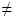 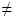 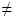 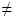 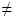 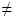 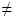 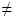 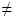 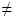 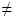 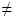 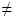 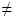 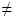 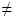 

1. Аңшылық, өсіру бойынша нақты қызметті жүзеге асырған және осы салаларда қызмет көрсеткен аумақты (облыс, қала, аудан) көрсетіңіз

Укажите территорию (область, город, район), фактического осуществления деятельности по охоте, разведению и предоставлению услуг в этих областях 

1.1. Қазақстан Республикасы Статистика агенттігінің интернет ресурсында орналасқан әкімшілік-аумақтық объектілер жіктеуішіне сәйкес аумақтың коды (статистикалық нысанды қағаз тасымалында тапсырғанда статистика органының қызметкерлерімен толтырылады) 

Код территории согласно Классификатору административно – территориальных объектов, расположенному на интернет ресурсе Агентства Республики Казахстан по статистике (заполняется работником органа статистики при сдачи статистической формы на бумажном носителе)

2. Жануарлар дүниесін пайдалануға бөлінген квоталар туралы мәліметтерді көрсетіңіз

Укажите сведения о квотах на пользование животным миром

3. Аңшылық және өсіру өнімдерінің көлемі туралы мәліметтерді көрсетіңіз, мың тенге

Укажите сведения об объемах продукции охоты и разведения, тысяч тенге_____________________

1ЖДПБКТА мұнда және бұдан әрі - Жануарлар дүниесін пайдалануға бөлінген квота түрлерінің анықтамалығы

СВКПЖМ здесь и далее - Справочник видов квот на пользование животным миром

2АШӨСЖ мұнда және бұдан әрі – Қазақстан Республикасы Статистика агенттігінің интернет ресурсында орналасқан Ауыл, орман және балық шаруашылығы өнімдерінің (тауарлардың және қызметтердің) статистикалық жіктеуіші (кодты статистика органының қызметкері толтырады)

СКПСХ здесь и далее - Статистический классификатор продукции (товаров и услуг) сельского, лесного и рыбного хозяйства, расположенный на интернет ресурсе Агентства Республики Казахстан по статистике (код заполняется работником органа статистики)

4. Тұяқтыларды, терісі бағалы аңдарды, жабайы құстарды және теңіз сүт қоректілерін аулау және өсіру саласындағы қызметтердің көлемін көрсетіңіз (АШӨСЖ бойынша 01.70.10.700 тобы), мың теңге

Укажите объем услуг в области охоты и разведения копытных, зверей пушных, дичи и млекопитающих морских (группа 01.70.10.700 по СКПСХ), тысяч тенге

5. Аңшылық шаруашылығын жүргізуге жұмсалған шығындар туралы мәліметтерді көрсетіңіз, мың теңге

Укажите сведения о затратах на ведение охотничьего хозяйства, тысяч тенге_____________________

3АШЖЖША мұнда және бұдан әрі - Аңшылық шаруашылығын жүргізуге жұмсалған шығындар түрлерінің анықтамалығы

СВЗВОХ здесь и далее - Справочник видов затрат на ведение охотничьего хозяйства

6. Аңшылық шаруашылығы қызметінің нәтижелері туралы мәліметтерді көрсетіңіз

Укажите сведения о результатах охотохозяйственной деятельности



6.1. Аңшылық шаруашылығы қызметінен түскен табыс туралы мәліметтерді көрсетіңіз, мың теңге

Укажите сведения о доходах от охотохозяйственной деятельности, тысяч тенге

6.2. Аңшылық өнімін өткізу туралы мәліметтерді көрсетіңіз

Укажите сведения о реализации продукции охоты_____________________

4АӨТА мұнда және бұдан әрі - Аңшылық өнімі түрлерінің анықтамалығы

СВПО здесь и далее - Справочник видов продукции охоты

7. Аңшылық алқаптарының алаңы туралы мәліметтерді көрсетіңіз, мың гектар

Укажите сведения о площади охотничьих угодий, тысяч гектар

8. Қызметкерлер және аңшылар саны туралы мәліметтерді көрсетіңіз, адам

Укажите сведения о численности работников и охотников, человек

9. Көліктің, байланыс құралдарының және қорықшы кордондардың қолда бары туралы мәліметтерді көрсетіңіз, бірлік 

Укажите сведения о наличии транспорта, средств связи и егерских кордонов, единиц

10. Тұяқтылардың, терісі бағалы аңдардың, жабайы құстарды және теңіз сүтқоректілерінің саны, орналасуы, оларды аулау туралы мәліметтерді көрсетіңіз (АШӨСЖ бойынша 01.70.10.100, 01.70.10.200, 01.70.10.300, 01.70.10.400, 01.70.10.500 топтары), бас

Укажите сведения о численности, расселении, охоте и ловле копытных, зверей пушных, дичи и млекопитающих морских (группа 01.70.10.100, 01.70.10.200, 01.70.10.300, 01.70.10.400, 01.70.10.500 по СКПСХ), голов

11. Жабайы аңдар мен құстарды қолдан өсіру туралы мәліметтерді көрсетіңіз, бірлік

Укажите сведения об искусственном разведении диких зверей и дичи, единиц

12. Қызметтің басқа түрлері

Другие виды деятельности_____________________

5ЭҚЖЖ - Қазақстан Республикасы Статистика агенттігінің интернет ресурсында орналасқан (кодты статистика органының қызметкері толтырады)

ОКЭД - расположен на интернет ресурсе Агентства Республики Казахстан по статистике (код заполняется работником органа статистики)Атауы                                   Мекенжайы

Наименование _______________________    Адрес ___________________________________________________________          _______________________Телефон ____________________________Электрондық почта мекенжайы

Адрес электронной почты ____________Орындаушы

Исполнитель ________________________     ____________________________

                 аты-жөні                           телефон

                 фамилияБасшы

Руководитель ___________________________ ____________________________

             тегі, аты және әкесінің аты            қолы

             фамилия, имя и отчество                подписьБас бухгалтер

Главный бухгалтер ______________________ ____________________________

                  тегі, аты және әкесінің аты       қолы

                  фамилия, имя и отчество           подписьМөрге арналған орын (бар болған жағдайда)

Место для печати (при наличии)

Қазақстан Республикасы  

Статистика агенттігі  

төрағасының 2013 жылғы 

07 тамыздағы № 176    

бұйрығына 25-қосымша    

«Аңшылық пен аулау туралы» жалпымемлекеттік статистикалық

байқаудың статистикалық нысанын толтыру жөніндегі нұсқаулық

(коды 0121104, индексі 2-аңшылық, кезеңділігі жылдық)

      1. Осы «Аңшылық пен аулау туралы» жалпымемлекеттік статистикалық байқаудың статистикалық нысанын толтыру жөніндегі нұсқаулық (коды 0121104, индексі 2-аңшылық, кезеңділігі жылдық) «Мемлекеттік статистика туралы» Қазақстан Республикасының Заңының 12-бабы 7) тармақшасына сәйкес әзірленді және «Аңшылық пен аулау туралы» жалпымемлекеттік статистикалық байқаудың статистикалық нысанын (коды 0121104, индексі 2-аңшылық, кезеңділігі жылдық) толтыруды нақтылайды.



      2. Келесі анықтамалар осы статистикалық нысанды толтыру мақсатында қолданылады:



      1) аң аулау – аң аулау объектiсi болып табылатын жануарлар түрлерiн мекендейтiн ортасынан алуды жүзеге асыру арқылы жануарлар дүниесiн арнайы пайдалану түрi;



      2) аңшылық алқаптар - аң аулау және аңшылық шаруашылығын жүргiзу жүзеге асырылатын немесе асырылуы мүмкiн, аң аулау объектiсi болып табылатын жануарлар түрлерiнiң мекендеу ортасы болатын аумақтар мен акваториялар;



      3) аңшылық шаруашылығы – аңшылық алқаптарда жануарлар дүниесi объектiлерiн орнықты пайдалану, жануарлар дүниесiнiң мекендеу ортасын сақтау, оларды қорғау және өсiмiн молайту жөнiндегi шаруашылық қызметтiң түрi;



      4) аңшы – «Жануарлар дүниесін қорғау, өсімін молайту және пайдалану туралы» Қазақстан Республикасының 2004 жылғы 9 шілдедегі Заңымен белгіленген тәртіпте аң аулау құқығын алған жеке тұлға;



      5) квота – жануарларды алу лимитiнiң аңшылық шаруашылығы ұйымдары үшiн белгiлi бiр мерзiмге белгiленген бөлiгі;



      6) орналастыру – бұл өнімділікті арттыру үшін аңшылық жерлерге жабайы жануарларды әкеліп кіргізу және жіберу;



      7) қызметтің негізгі түрі – қосылған құны субъект жүзеге асыратын кез келген қызметтің басқа түрлерінің қосылған құнынан асатын қызмет түрі;



      8) қызметтің басқа түрлері – аңшылық шаруашылығында қызметтер көрсетуден басқа, респондент жүзеге асырған қызметтердің түрлері;



      9) ауыл, орман және балық шаруашылығы өнімдерінің (тауарларының және қызметтердің) статистикалық жіктеуіші (АШӨСЖ) - экономикалық қызмет түрлерi бойынша өнiмді жіктеу және кодтау тәртібін белгілейтін және Қазақстан Республикасы Статистика агенттігі өнімнің экономикалық қызмет түрлерімен функционалды өзара байланысын зерттеу үшін, ауыл, орман және балық шаруашылығының өнiмдері бойынша статистикалық деректердiң халықаралық салыстырымдылығы үшін қолданатын жіктеуіш;



      3. Егер аңшылық, аулау саласындағы қызмет және қызмет ұсыну бірнеше аудан немесе облыс аумағында жүзеге асырылған болса, статистикалық нысанды әр аумақ бойынша жеке бланкілерде ақпаратты көрсете отыра ұсынады, яғни деректер аңшылық, аулау саласындағы қызмет және қызмет ұсыну қызметін нақты жүзеге асыратын орны бойынша көрсетіледі.

      Егер заңды тұлға құрылымдық бөлімшеге статистикалық нысанды толтыру бойынша өкілеттіктер берген болса, онда ол осы статистикалық нысанды өзінің орналасқан жері бойынша статистика органдарына тапсырады.



      4. 1-бөлімде аңшылық, өсіру бойынша нақты қызметті жүзеге асырған және осы салаларда қызмет көрсеткен орны (облыс, қала, аудан) көрсетіледі. 



      5. 2-бөлімінің 1-жолында мемлекеттің аңшылық шаруашылығына бөлген квотасы, 2-жолда – аңшылық шаруашылығының мемлекеттен сатып алған квота, 3-жолда – аңшылық шаруашылығының аңшыларға сатып өткізген квотасы көрсетіледі, жолдамаларды өткізуден түскен табыс осы жолға кірмейді.



      6. 3-бөлімнің 1 және 3-бағандарында есепті жылдың бағаларында аңшылық және жабайы жануарларды және жабайы құсты өсіру өнімдерінің құны, 2 және 4-бағандарында – өткен жылғы орташа жылдық бағаларда тиісті өнімнің құны көрсетіледі. Өткен жылғы орташа жылдық бағалар ретінде өткен жылы респонденттің шаруашылығында қалыптасқан аңшылықтың немесе өсірудің бағасы қолданылады. Егер респондент өткен жылы аңшылықты және жабайы жануарлардың және құстың тиісті түрлерін өсіруді жүзеге асырмаған жағдайда, 2-баған 1-бағанға, 4-баған 3-бағанға тең қолданылады. Аңшылық өніміне аңшылық объектілерінің аулаудан алынған барлық өнімі, яғни ауланған немесе атылған жабайы жануарлар, олардың еті, бағалы терілері және өзге де аңшылық өнімі жатады. Өсіру өнімінің көлеміне аңшылық шаруашылықтарында жабайы жануарларды өсіру нәтижесінде алынған өнім, аңшылық шаруашылығын және биотехникалық іс-шараларды жүргізу бойынша шығындар жатқызылады.



      7. 4-бөлімнің 1-бағанында есепті жылғы бағаларда көрсетілген қызметтердің құны көрсетіледі, 2-бағанында – өткен жылғы орташа жылдық бағаларында. Өткен жылғы орташа жылдық баға ретінде өткен жылы респондент ұқсас қызметтерді көрсеткен бағалар қолданылады. Егер респондент өткен жылы ұқсас қызметтерді көрсетпеген жағдайда, 2-баған 1-бағанға тең қолданылады.



      8. 5-бөлімде Аңшылық шаруашылығын жүргізуге жұмсалған шығындар түрлерінің анықтамалығы 1-4 жолдары бойынша аңшылық шаруашылығында жұмыс істейтін қызметкерлердің еңбек ақысына жұмсалған шығындар көрсетіледі. 5-жолы бойынша аңшылық немесе браконьерлік ережелерді бұзуды болдырмау мақсатында көлік құралдарын пайдалану арқылы жабайы аңдардың мекендеу аумағын күзетуге, байланыс құралдарына, жанар-жағар майға жұмсалған шығындар және жабайы жануарларды қорғаумен байланысты басқа да шығындар көрсетіледі. 6-жолы бойынша жабайы аңдар санын есепке алу бойынша шығындар көрсетіледі: жабайы жануарларға ен салу, жабайы құстарды есепке алу, есепке алу жұмыстарын жүргізу барысында қажетті құндылығы жоғары емес жабдықтарды сатып алу, сондай-ақ осы мақсаттарға тартылатын көлік ақысы, картографиялық материалдың құны және жабайы жануарларды есепке алумен байланысты басқа да шығындар көрсетіледі. 7-жолы бойынша өнімділікті арттыру үшін жабайы аңдар мен құстарды аңшылық алқаптарға орналастырумен байланысты шығындар көрсетіледі. 8-жолы бойынша аңшылық шаруашылығының іс-шаралары есепке алынады: үйлерді, аңшылық базаларын, үйшіктерді, қызметтік үй-жайларды және өндірістік имараттарды ұстауға (жылыту, жарықтандыру, ағымдағы жөндеу), кіреберіс жолдарды, көліктерді, тиісті негізгі қорларға амортизациялық аударымдар, аң аулайтын иттерді, еліктіруші және қыран құстарды, жылқыларды ұстау және азықтандыру, аңшылық қаруларды, құны жоғары емес құрал-саймандарды, кеңсе заттарын сатып алу және басқа да шығындар. 9-жолы бойынша жабайы аңдар үшін қосымша азықтарды (пішен, астық, азықтық астық, құрама мал азығы, минералды қосымша азықтар, тұздар, кебек және тағы да басқалар) сатып алу және оларды төсеп беруге жұмсалған шығындар көрсетіледі.

      10-14 жолдары бойынша биотехникалық іс-шараларға жұмсалған шығындарға аңшылық жануарларға залалдылықты және қауіпті аурулардың таралуын болдырмау; дәрі-дәрмек препараттарын және емдік-профилактикалық арнайы құралдар мен жабдықтарды, оқ-дәрілерді, арнайы киімдерді, тор жабдықтарын, ұстау, тексеру мен емдеу үшін вольерлерді сатып алу; аңшылық жерлерге жіберу мақсатында жабайы аңдарды сатып алу, оларды тасымалдау; жабайы аңдар арасында ауру-сырқауды төмендету бойынша профилактикалық іс-шаралар; азықтық алаңдарды, жасанды суаттарды, ұяларды, әртүрлі оттықтарды, шатырларды, азықтарды сақтауға арналған қораларды, бақылау мұнараларын орналастыру мақсатында жыртқыш жануарлар мен құстардың (қасқырлардың, шиебөрінің, түлкілердің, қарғалардың) санын реттеуге және биотехникалық іс-шараларды жүргізумен байланысты басқа да жұмыстарға жұмсалған шығындар жатады.

      Шығындарға құрылысқа және күрделі жөндеуге жұмсалған шығыстар, сондай-ақ аңшылар қоғамы мүшелерінің еңбекке қатысу құны жатпайды.



      9. 6.1-кіші бөлімнің 1-жолында азаматтар мен шетелдік аңшыларға аңшылықты іске асыру үшін жолдамаларды өткізуден түскен табыстар көрсетіледі, осы жолға жолдамада көрсетілген квотаның құны енгізілмейді. 

      2-жолда аңшылықты іске асыру барысында (көлік құралдарын, баспана, киім) азаматтарға көрсетілген қызметтерден түскен табыс көрсетіледі. 3-жолда аңшылық шаруашылығы қызметінен алынған өзге де табыстар (жабайы өсетін, емдік және техникалық шикізат, аңшылықтан түскен олжалар) көрсетіледі.

      6.2-кіші бөлімде аңшылықтың өнімін (етті, терілерді, шағын терілерді, майды, мүйіздерді) өткізуден түскен табыс көрсетіледі.

      Аңшылық шаруашылығы қызметінен түскен табыстарға кіру және мүшелік жарналар, сондай-ақ басқа да мақсатты түсімдер жатпайды.



      10. 8-бөлімде қызметкерлердің саны туралы мәліметтер көрсетіледі. Қорықшылық қызметке аңшылық шаруашылығы субъектілерінің қызметкерлері, олардың бірлестіктері (аңшылық бірлестіктерді қоса), басшылар және аға аңшылықты жүргізетіндер, аңшылық жүргізетіндер, аға қорықшылар, қорықшылар жатады.



      11. 9-бөлімде шаруашылықтағы көлік құралдарының (автомобильдер, тракторлар, мотоциклдер, қарда жүретін машиналар, жылқылар), байланыс құралдарының (жергілікті байланыстың, ұялы байланыстың, жылжымалы радиотелефон мен транкингтік байланыстың телефон аппараттары) саны, сондай-ақ қорықшы кордондардың саны туралы деректер көрсетіледі.



      12. 10-бөлімнің 1-бағанында бекітілген аңшылық алқаптардағы есепті жылы жүргізілген есеп негізінде аңшылыққа арналған аңдар мен құстардың саны (қолда бар саны) туралы деректер көрсетіледі. Егер есепті жылы есепке алу бірнеше рет жүргізілген болса, онда аңшылыққа арналған жануарлар мен құстардың санын ең толық көрсететін деректер қосылады. Егер аңшылыққа арналған жануарлардың кейбір түрі бойынша санын есепке алу есепті жылы жүргізілмесе, онда сол түр бойынша соңғы есеп жүргізілген жылдың деректері келтіріледі.

      3-бағанға аң аулауды тіркеу тізімі, лицензиялар (рұқсаттар), ату карточкалары, жолдамалар негізінде аңшылық алқаптардан нақты ауланған жабайы аңдар мен құстар туралы деректер жатады. Бұл бағанға сондай-ақ басқа ұйымдарға (ғылыми мақсатта хайуанаттар паркіне орналастыру үшін) ауланып және сатылған жануарлар да қосылады.

      4-бағанда қабылдау-тапсыру құжаттары негізінде сауда, дайындау және басқа да кәсіпорындарға, ұйымдарға сатылған аңшылыққа арналған аңдар мен құстардың саны туралы деректер көрсетіледі. Бұл бағанға аңшының жеке қажеттілігі үшін аулаған аңшылыққа арналған аңдар мен құстар қосылмайды.



      13. 11-бөлімде аңшылық алқаптарды орналастыру және байыту мақсатында аңшылық аңдар мен құстарды өсіру бойынша питомниктер мен фермалары бар кәсіпорындар мен ұйымдар толтырады.



      14. 12-бөлімде кәсіпорынның есепті жылы жүзеге асырған немесе көрсеткен қызметтің басқа да түрлері бойынша өнім (тауарлар, қызметтер) өндіру көлемі көрсетіледі.

      Бұл деректер өндірілген өнім (тауар, қызмет) көлемі көрсетілетін бухгалтерлік есеп құжаттары негізінде толтырылады.



      15. Осы нысанды тапсыру қағаз тасығышта және электронды форматта жүзеге асырылады. Нысанды электронды форматта толтыру Қазақстан Республикасы Статистика агенттігі Интернет-ресурсының (www.stat.gov.kz) «On-line есептер» бөлімінде орналастырылған бағдарламалық қамтамасыз етуді пайдалану арқылы іске асырылады.



      16. Арифметикалық-логикалық бақылау:

      1) 2-бөлім «Жануарлар дүниесін пайдалануға бөлінген квоталар туралы мәліметтер»:

      егер 1-баған > 0, онда 2-баған > 0, әрбір жол үшін;

      егер 3-баған > 0, онда 4-баған > 0, әрбір жол үшін;

      егер 5-баған > 0, онда 6-баған > 0, әрбір жол үшін;

      1-жол > 2-жолдан, әрбір бағандар үшін;

      2-жол > 3-жолдан, әрбір бағандар үшін;

      2) 3-бөлім «Аңшылық және өсіру өнімдерінің көлемі туралы

      мәліметтер»:

      егер 1-баған > 0, онда 2-баған > 0, әрбір жолдар үшін;

      егер 3-баған > 0, онда 4-баған > 0, әрбір жолдар үшін;

      3) 4-бөлім «Аңшылық, аулау және тұяқтыларды, терісі бағалы аңдарды, жабайы құстарды және теңіздегі сүт қоректілерді өсіру саласындағы қызметтердің көлемі»:

      егер 1-баған > 0, онда 2-баған > 0, әрбір жолдар үшін;

      4) 6.2-ішкі бөлімде «Аңшылық өнімін өткізу туралы мәліметтер»:

      егер 1-баған > 0, онда 2-баған > 0, әрбір жолдар үшін, 9-жолдан басқа; 

      5) 7-бөлім «Аңшылыққа пайдаланатын жерлердің алаңы туралы мәліметтер»:

      1-жол > 2-жолдан;

      1-жол > 3-жолдан;

      6) 8-бөлім «Қызметкерлер саны туралы мәліметтер»:

      1-жол > 1.1-жол + 1.1.1-жол;

      7) 10-бөлім «Тұяқтылардың, терісі бағалы аңдардың, жабайы құстарды және теңіз сүтқоректілерінің саны, орналасуы, оларды аулау және ұстау туралы мәліметтер»:

      1-баған > 2-бағаннан, әрбір жол үшін;

      1-баған > 3-бағаннан, әрбір жол үшін;

      3-баған > 4-бағаннан, әрбір жол үшін;

      8) Бөлім аралық бақылау:

      3-бөлімнің 1-бағаны бойынша жолдар қосындысы > 6.2-ішкі бөлімнің 2-бағаны жолдары қосындысынан;

      4-бөлімнің 1-бағаны бойынша жолдар қосындысы > 6.1-ішкі бөлімі 1-бағанның 1 және 2-жолдар қосындысынан;

      01.70.10.400, 01.70.10.500 АШӨСЖ кодтарының қосындысы бойынша 10-бөлімнің 3-бағаны < 2-бөлім 2-жолдың 1-бағанынан;

       01.70.10.100 АШӨСЖ коды бойынша 10-бөлімнің 3-бағаны < 2-бөлім 3-бағанын 2-жолдан;

      01.70.10.200 АШӨСЖ коды бойынша 10-бөлімнің 3-бағаны < 2-бөлім 5-баған 2-жолынан.

2. Мал мен құс санының қозғалысы туралы ақпаратты көрсетіңіз, бас

Укажите информацию о движении поголовья скота и птицы, головжалғасы:

3. Кезең соңындағы жыныс топтары бойынша мал мен құс түрлерінің қолда бары туралы ақпаратты көрсетіңіз (2-бөлімнің 18-жолынан)

Укажите информацию о наличии видов скота и птицы по половозрастным группам на конец периода (из строки 18 раздела 2)_____________________

1Мұнда және бұдан әрі АШӨСЖ — Қазақстан Республикасы Статистика агенттігінің интернет ресурсында орналасқан Ауыл, орман және балык шаруашылығы өнімдерінің (тауарлардың және қызметтердің) статистикалық жіктеуіші (кодты статистика органының қызметкері толтырады)

Здесь и далее СКПСХ - Статистический классификатор продукции (товаров и услуг) сельского, лесного и рыбного хозяйства, расположенный на интернет ресурсе Агентства Республики Казахстан по статистике (код заполняется работником органа статистики)

4. Фермада өсірілетін құс саны және малдардың жеке түрлері және олардың союға өткізілген көлемі туралы ақпаратты көрсетіңіз

Укажите информацию о поголовье птицы и отдельных видах животных выращиваемых на ферме и объемах их реализации на убой

4.1. Торда өсірілетін терісі бағалы аңдар туралы ақпаратты көрсетіңіз, бас

Укажите информацию о поголовье пушных зверей клеточного разведения, голов

5. Есепті кезеңде өнім алынған малдың жеке түрлерінің орташа саны туралы ақпаратты көрсетіңіз, бас

Укажите информацию о среднем поголовье отдельных видов скота, от которого получена продукция за отчетный период, голов

6. Мал шаруашылығы өнімдерін өндіру туралы ақпаратты көрсетіңіз

Укажите информацию о производстве продукции животноводства

6.1. Мал шаруашылығы өнімдерінің жеке түрлерін өндіру, центнер

Производство отдельных видов продукции животноводства, центнер

6.2. Жұмыртқа өндіру, мың дана

Производство яиц, тыс.штук

6.3. Иленбеген теріні және шаруашылықта өсірілген бағалы аң терісін өндіру, дана

Производство невыделанных шкур и пушно-мехового сырья животных, разведенных в хозяйствах, штук

7. Экологиялық таза өнімді өндіру туралы ақпаратты көрсетіңіз

Укажите информацию о производстве экологически чистой продукции

8. Мал түрлері бойынша азық шығыстары туралы мәліметтерді көрсетіңіз, азық өлшемі есебіндегі центнер

Укажите сведения о расходе кормов по видам скота, центнеров кормовых единиц



8.1. Құнарлы мал азығы, шөп, сүрлем және пішендеме шығыстары, азық өлшемі есебіндегі центнер

Расход концентрированных кормов, сена, силоса и сенажа, центнеров кормовых единицжалғасы:

8.2. Мал түрлері бойынша басқа мал азығы түрлерінің шығыстары, азық өлшемі есебіндегі центнер

Расход других видов кормов по видам скота, центнеров кормовых единицжалғасы:

9. Шаруашылық меншігіндегі ауыл шаруашылығына арналған жерлер және өз жайылымдарындағы құдықтардың саны туралы мәліметтерді көрсетіңіз

Укажите сведения о землях сельскохозяйственного назначения, находящихся в собственности хозяйства, и количестве колодцев на собственных пастбищахАтауы                                   Мекенжайы

Наименование _______________________    Адрес ___________________________________________________________          _______________________Телефон ____________________________Электрондық почта мекенжайы

Адрес электронной почты _____________Орындаушы

Исполнитель ________________________     ____________________________

                 аты-жөні                       телефон

                 фамилияБасшы                           Қолы

Руководитель ___________________________ ____________________________

             тегі, аты және әкесінің аты            қолы

             фамилия, имя и отчество                подписьБас бухгалтер

Главный бухгалтер __________________________ ________________________

                  тегі, аты және әкесінің аты            қолы

                  фамилия, имя и отчество                подписьМөрге арналған орын (бар болған жағдайда)

Место для печати (при наличии)

«Мал шаруашылығының жағдайы   

туралы» статистикалық нысанға 

(коды 0201104, индексі 24-аш, 

кезеңділігі жылдық)     

қосымша             

Негізгі мал азықтарының қоректілігі

(1 килограмм табиғи мал азығы құрамындағы азық өлшемі)

Қазақстан Республикасы     

Статистика агенттігі      

төрағасының 2013 жылғы     

№ 176 бұйрығына 27-қосымша   

«Мал шаруашылығының жағдайы туралы есеп»

жалпымемлекеттік статистикалық байқаудың

статистикалық нысанын толтыру жөніндегі нұсқаулық

(коды 0201104, индексі 24-аш, кезеңділігі жылдық)

      1. Осы «Мал шаруашылығының жағдайы туралы есеп» жалпымемлекеттік статистикалық байқаудың статистикалық нысанын толтыру жөніндегі нұсқаулық (коды 0201104, индексі 24-аш, кезеңділігі жылдық) «Мемлекеттік статистика туралы» Қазақстан Республикасының 2010 жылғы 19 наурыздағы Заңының 12-бабы 7) тармақшасына сәйкес әзірленді және «Мал шаруашылығының жағдайы туралы есеп» жалпымемлекеттік статистикалық байқаудың статистикалық нысанын (коды 0201104, индексі 24-аш, кезеңділігі жылдық) толтыруды нақтылайды.



      2. Келесі анықтамалар осы статистикалық нысанды толтыру мақсатында қолданылады:



      1) өңір (осы статистикалық байқау үшін) – бұл облыс, республикалық маңызы бар қала; 



      2) ауыл, орман және балық шаруашылығы өнімдерінің (тауарларының және қызметтердің) статистикалық жіктеуіші (АШӨСЖ) - экономикалық қызмет түрлерi бойынша өнiмді жіктеу және кодтау тәртібін белгілейтін және Қазақстан Республикасы Статистика агенттігі өнімнің экономикалық қызмет түрлерімен функционалды өзара байланысын зерттеу үшін, ауыл, орман және балық шаруашылығының өнiмдері бойынша статистикалық деректердiң халықаралық салыстырымдылығы үшін қолданатын жіктеуіш;



      3) сойыс салмақ – бұл килограммен өлшенген жаңа сойылған мал етінің толық өңдеуден кейін (бассыз, терісіз, қол-аяқсыз және ішкі құрылысынсыз) нақты массасы;



      4) құнарлы мал азығы – бұл құрамындағы қоректік заттары жоғары мал азығы. Құнарлы мал азығының негізгі бөлігін астық және бұршақ дақылдарының дәндері құрайды. Бұдан басқа, құнарлы мал азығына кебек, күнжаралар және шроттар, өсімдік майы өндірісінің қалдықтары, жом және сірне, крахмалсірнелі, спирт, сыра қайнату өндірісі мен шарап дайындау ісінің қалдықтары, жануар тектес мал азықтары: балық, ет, ет-сүйек, қан және сүйек ұны, мал азығы ашытқылары, сондай-ақ витаминдер және шөп ұны жатады;



      5) құрама жем – белгілі бір түрі, типі және өнімділігі бойынша жануарларды толық азықтандыруды қамтамасыз ететін түрлі азық және азық қоспаларының қажетті мөлшеріне дейін қоспалардан тазартылған және ұсақталған қоспа;



      6) көк мал азықтары – бұл табиғи және жақсартылған шалғындар мен жайылымдар, сондай-ақ көкпен қоректендіру үшін арнайы өсірілген дақылдар жатады. Көк мал азықтарының ерекшілігі – ылғалдың жоғары құрамы (70-85%);



      7) пішен – шөпті сусыздандыру нәтижесінде алынған және құрамында ылғалдың үлес салмағы 17%-дан аспайтын азық;



      8) сабан – бастырудан кейін қалған дәнді және дәнді бұршақ дақылдарының құрғақ сабағы, сонымен қатар жапырақтан, гүл шоғырынан және тұқымнан босатылған зығыр, сора, кенаф және басқа да өсімдіктердің сабақтары;



      9) сүрлем – ауыл шаруашылығы жануарларына арналған шырынды мал азығы, жоғары қоректі қасиеттері бар, өзінің калориялығы, дәрумендігі және диеталық қасиеттері бойынша жаңа шөппен салыстырмалы; 



      10) пішендеме – кемінде 40% ылғалдыққа дейін дегдітілген және анаэробты жағдайларда сақталған вегетацияның ерте фазаларында жиналған шөптерден дайындалған азық;



      11) экологиялық таза өнім – экологиялық таза технологиялар және құрал-жабдықтардың көмегімен өндірілген және алынған, жайлы қоршаған ортада тасымалданған және сақталған, құрамындағы зиянды заттар қоршаған орта және адамның денсаулығына залал келтірмейтін өнім;



      12) ауыл шаруашылығы алабы – ауыл шаруашылығы өнімдерін алу үшін пайдаланылатын жер учаскелері. Оның құрамына егістік, тыңайған жерлер, тұрақты дақылдар егілетін жерлер, шабындықтар мен жайылымдар кіреді;



      13) жайылымдар – мал жаю үшін жүйелі түрде пайдаланылатын (осындай пайдалану негізгі болып табылатын) ауыл шаруашылығы алқаптары, сондай-ақ шабындыққа пайдаланылмайтын және тыңайған жерлерге жатпайтын мал жаюға жарамды жер учаскелері.



      3. Бірнеше аудандар және/немесе облыстар аумағында мал шаруашылығы саласында қызметті жүзеге асыратын заңды тұлғалар және (немесе) олардың құрылымдық және оқшауланған бөлімшелері, сондай-ақ мал шаруашылығы өнімінің орташа - және ірі тауар өндірісіне жататын шаруа немесе фермер қожалықтары статистикалық нысанды әр аумақ бойынша жеке бланктерде ақпаратты көрсете отыра ұсынады, яғни деректер мал мен құсты өсіру және мал шаруашылығы өнімін өндіру бойынша қызметті нақты жүзеге асыратын орны бойынша көрсетіледі. 

      Егер заңды тұлға құрылымдық бөлімшеге статистикалық нысанды тапсыру жөніндегі өкілеттіктерді берген жағдайда, онда ол осы есепті өзінің орналасқан жері бойынша статистика органына тапсырады.



      4. 1-бөлімде мал мен құсты өсіру және мал шаруашылығы өнімін өндіру бойынша нақты қызметті жүзеге асырған және осы салаларда қызмет көрсеткен орны (облыс, қала, аудан) көрсетіледі. 

      Деректер АШӨСЖ сәйкес толтырылады (респондетпен жолдар бойынша өнім түрі жазылады, статистика органдары – тиісті кодты қояды). 



      5. 2-бөлімнің 1-жолында шаруашылықтың мал қорасында немесе жайлауда жайылымда болғанына қарамастан есепті жылдың 1 қаңтардағы жағдайы бойынша шаруашылықтағы мал мен құстың түрлері бойынша нақты қолда бары көрсетіледі. Сүтті және етті табынның сиырлар санына негізгі табынның сиырлары жатады, оларды негізгі табынға қосқаннан кейін бұзаулаған қашарларды, суалған және қысыр сиырларды және 27 айға жеткен қашарларды қоса.

      3-жол бойынша шаруашылықтың иелігіндегі есепті жылы аналықтан тірідей туған төл көрсетіледі, кейіннен сатылған, сойылған немесе өлген, өлі туылған төлді есептемегендегі төлді қоса. Алынған төл санына шаруашылықпен басқа тараптан есепті жылы туылған төл жатпайды. 

      4-жол бойынша шаруашылықпен өз өңірі шегінде ауыл шаруашылығы кәсіпорындарынан, шаруа немесе фермер қожалықтарынан және жұртшылық шаруашылықтарынан мал мен құстың барлық сатып алынған жағдайлары (сатып алынғаны, айырбастау тәртібінде алынғаны, сыйға тарту, кездейсоқ қызметтерге, қарызға немесе қарызды өтеуге және басқа) жазылады.

      8-жол бойынша республиканың басқа өңірлерінен, сонымен қатар шет елдерден (импорт) сатып алынған мал мен құс бастарының саны көрсетіледі. 

      9-жолда шаруашылықпен сойылған (өздігінен немесе қасапханада) мал мен құс басының саны көрсетіледі, олардың еті жеке қажеттілікке пайдалануға, сатуға немесе ұйымдарға, кәсіпорындарға және шаруашылық қызметкерлеріне, оның ішінде айырбас келісімі бойынша беруге арналған. Осы жолда сонымен қатар дайындаушы ұйымдарға, қайта өңдеу кәсіпорындарына, қоғамдық тамақтандыру желісі (асханалар, мейрамханалар, дәмханалар), базарларды қоса сауда желісі арқылы, сондай-ақ экспортқа союға сатылған мал мен құс басының саны көрсетіледі.

      10 және 11-жолдарда мал мен құстың сойылған немесе тірідей және сойыс салмақта союға өткізілген салмағы көрсетіледі. Қой бойынша қаракөл елтірісіне сойылған төл басы да есептеледі (етке сойылған қойдың бір басының тірідей салмағын анықтау кезінде қаракөл елтірісіне сойылған төлдің тірі салмағы есептелмейді).

      12-жолда ай ішінде мал мен құстың (өрттен, табиғи апаттан, суға батып кеткен және басқа) ағымдағы жылы өлген жас төлді қоса алғанда, барлық өлген саны жатқызылады. Сонымен қатар, еті тағамға қолданылмаған немесе тек ауыл шаруашылығы малы мен құсының азықтарына, сондай-ақ басқа да үй жануарларына пайдаланылған етке союға мәжбүр болған мал жатады.

      13-жол бойынша өз өңірі шегінде ауыл шаруашылығы кәсіпорындарына, шаруа немесе фермер қожалықтарына және жұртшылық шаруашылықтарына барлық тірі малдың шығыс жағдайлары (сатылғаны, айырбастау, сыйға тарту, кездейсоқ қызметтерге, қарызға немесе қарызды өтеуге, еңбек ақыға) жазылады. 

      17-жол бойынша республиканың басқа өңірлеріне, шет елдерге (экспортқа) шығарылған мал мен құс бастарының саны және мал шығыстарының басқа жағдайлары (мысалы ұрланғаны) көрсетіледі.

      18-жол бойынша шаруашылықтың мал қорасында немесе жайлауда жайылымда болғанына қарамастан, шаруашылыққа жататын мал мен құстың жыл соңына саны көрсетіледі.

      20-жолда орташа жылдық саны мал азығы күні сомасын жыл бойына саны осы жылдың күн санына бөлу жолымен есептеледі. Мал азығы күні деп бір бас малдың бір тәулік бойы шаруашылықта болуы есептеледі.

      Орташа жылдық саны орташа хронологиялық формула бойынша есептеледі: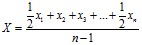       мұнда х — есепті кезеңге орташа жылдық саны;

      х1 — есепті кезеңнің 1-ші күніне, есепті жылдың 1 қаңтарына мал басының саны;

      х2 — есепті кезеңнің 2-ші күніне, есепті жылдың 1 ақпанына мал басының саны;

      х3 — есепті кезеңнің 3-ші күніне, есепті жылдың 1 наурызына мал басының саны;

      хn — есепті кезеңнің соңғы күніне, келесі жылғы 1 қаңтарға мал басының саны;

      n — есепті кезеңдегі күндердің саны.

      Ай сайынғы деректер болмаған жағдайда орташа жылдық мал басының саны есепті жылдың басына және соңына орташа арифметикалық сияқты есептелуі мүмкін.

      21-жол ұқсас есептеледі. Осы көрсеткішті есептеу үшін база ретінде есепті жылы төл беруге қабілетті аналықтардың саны алынуы мүмкін.



      6. 3-бөлімде АШӨСЖ жіктеуіштеріне сәйкес жыныс жасы топтары бойынша 2-бөлімнің 18-жолы бойынша көрсетілген мал мен құстың барлық түрлері көрсетіледі. 



      7. 4-бөлімде 2-бөлімде есепке алынбаған мал мен құстың жекелеген түрлері және оларды союға өткізілуі көрсетіледі. 1-бағанда есепті жылғы 1 қаңтардағы жағдайы бойынша шаруашылықтағы мал мен құстың түрлері бойынша нақты қолда бары көрсетіледі, 2-бағанда жыл соңында нақты қолда бары көрсетіледі. 3-бағанда шаруашылықпен сойылған (өздігінен немесе қасапханада) мал мен құс басының саны көрсетіледі, олардың еті жеке қажеттілікке пайдалануға, сатуға немесе ұйымдарға, кәсіпорындарға және шаруашылық қызметкерлеріне, оның ішінде айырбас келісімі бойынша беруге арналған. Осы жолда сонымен қатар дайындаушы ұйымдарға, қайта өңдеу кәсіпорындарына, қоғамдық тамақтандыру желісі (асханалар, мейрамханалар, дәмханалар), базарларды қоса сауда желісі арқылы, сондай-ақ экспортқа союға сатылған мал мен құс басының саны көрсетіледі. 4 және 5-бағанда мал мен құстың сойылған немесе тірідей және сойыс салмақта союға өткізілген салмағы көрсетіледі.

      4.1 бөлімшеде есепті жылдың соңындағы торда өсірілетін терісі бағалы аңдар басы көрсетіледі. 4.2 бөлімшеде есепті кезеңге ара ұяларының саны көрсетіледі.



      8. 5-бөлімде есепті жылы өнім алынған мал мен құстың жеке түрлерінің ораша саны көрсетіледі. Сауын сиырлардың, тауық мекендерінің орташа саны 

      2-бөлімнің «орташа жылдық саны» көрсеткішіне ұқсас есептеледі. Қырқылған қой бойынша есепті жылы жүн алынған қойдың басы көрсетіледі.



      9. 6-бөлімде мал шаруашылығы өнімдерін өндіру туралы деректер көрсетіледі. 

      Шикі сиыр, қой, ешкі, түйе, бие сүтінің өндірісі бойынша кезеңде нақты сауылған, ол өткізілгеніне немесе оның бір бөлігі шаруашылықта пайдалынғаны, оның ішінде бұзаулар мен торайларды сүтпен суаруға кеткеніне қарамастан көрсетіледі. Бұзаулар, қозылар, лақтар, құлындар және боталар еміп қойған сүт оларды емізуде ұстау кезіндегі өнімге енгізілмейді. 

      Тауық, күрке тауық, үйрек, қаз, мысыр тауық, бөдене, түйеқұс және өзге жұмыртқалардың өндірісі бойынша құстар санын ұдайы өсіруге (оның ішінде инкубация) жұмсалған жұмыртқа санын қоса, олардың есепті кезеңде жиналғаны көрсетіледі. 

      «Жүн өндірісі» көрсеткіші бойынша қой, ешкі, түйенің барлық нақты қырқылған жүні, оның сатылғаны немесе ішкішаруашылық қажеттілігіне жұмсалғанына қарамастан көрсетіледі. Қой терісін былғарыға өнеркәсіптік өңдеу кезінде алынған жүн («қышқыл жүн» деп аталатын) өнімге енгізілмейді. Жүннің салмағы қойды тура қырқудан кейінгі табиғи салмақта көрсетіледі.

      Елтірі қозылардың терілеріне қаракөлше, қаракөл және елтірі жатады.

      Ірі терілерге салмағы 10 килограмнан астам жаңа сойылған ірі қара мал, жылқы, түйе және басқа да терілер жатады.

      Шағын терілерге салмағы 10 килограмға дейін жаңа сойылған қой, ешкі, бұзау, құлын, бота және басқа да терілер жатады.

      Басқа топтамаларға енгізілмеген, малдан алынатын өзге де тағамдық өнімдерге тірі малдардан алынатын, адаммен тамаққа пайдалану үшін жарамды, басқа ұстанымға кірмеген тағамдар жатады. 

      6.4-ішкі бөлімде қырқылған қой жүнінің жалпы санынан бастапқы өңдеуге өткізілген жүн санын көрсетіледі. Бастапқы өңдеуге жүнді іріктеу, түту, шаю және кептіру жатады.



      10. 7-бөлімде ҚР СТ 1618 – 2007 «Экологиялық таза өнімдер. Негізгі ережелер» стандарт қағидаларына сәйкес келетін өнімдерді өндіру туралы ақпарат көрсетіледі.

      7-бөлімнің деректері 2, 4, 6-бөлімдерде көрсетілген тиісті өнімдерді өндіру бойынша деректерден аспауы керек. 



      11. 8-бөлімде жыл бойы мал азығы түрлері бойынша және топтары бойынша мал азығының шығыс салмағы есепке алынады. Малдың тиісті тобын азықтандырған азықтың әр түрінің нақты салмағы мал азығының қоректілік нормативтері арқылы, осы нысанның қосымшасына сәйкес мал азығы бірлігіне ауыстырылады.

      Дәнді және дәнді бұршақты мал азықтық дақылдарға малды азықтандыруға пайдаланылған барлық дәнді және дәндібұршақты дақылдардың көк салмағы кіреді. Жемшөптік астық құнарлы мал азықтарында есепке алынады.

      8-бөлімді толтыру кезінде шошқаны және үй құсын азықтандыру үшін дәнділердің сабаны және қауызы, сондай-ақ пішен қолданылмайтынын ескеру керек. 



      12. 9-бөлімде шаруашылықтың меншігіндегі ауыл шаруашылығы жерлерінің қолда бары туралы ақпарат көрсетіледі. 4-бағанда жайылымдардағы құдықтардың саны көрсетіледі. Құдық – жайылымдағы ауыл шаруашылығы малдарын суаратын көзі. Су тереңдігінің орналасуына байланысты сумен қамтамасыз ету үшін бірнеше шешім қолданылады. Суды алу жерасты суы және жерасты артезиан суының жоғарғы су қабатынан алу арқылы жүзеге асырылуы мүмкін. Суды алу типіне байланысты құдықтар құбырлық, шахталық (тасты, ағашты, жиналмалы темір бетонды немесе монолитті, кірпішті) және негізгі (төменге шығатын және жоғарыға шығатын бұлақтар) болып жіктеледі.



      13. Осы нысанды тапсыру қағаз тасығышта және электронды форматта жүзеге асырылады. Нысанды электронды форматта толтыру Қазақстан Республикасы Статистика агенттігі Интернет-ресурсының (www.stat.gov.kz) «On-line есептер» бөлімінде орналастырылған бағдарламалық қамтамасыз етуді пайдалану арқылы іске асырылады.



      14. Арифметикалық логикалық бақылау:

      1) 2-бөлім «Мал мен құс санының қозғалысы»

      есепті жылдағы 1-жол = өткен жылғы есептің 18-жолына, әр баған үшін;

      есепті жылдағы 2-жол = өткен жылғы есептің 19-жолына, әр баған үшін;

      1-жол толтырылған болса, онда 2-жол толтырылуы тиіс, әр баған үшін;

      4-жол = 5 – 7-жолдар қосындыларына, 01.41.10.110 және 01.42.11.110 кодтарынан басқа, әр баған үшін;

      егер 9-жол > 0, онда 10 және 11-жолдар > 0, 01.41.10.110, 01.42.11.110 және 01.45.11 кодтарынан басқа, әр баған үшін;

      10-жол > 11-жолдан, 01.41.10.110 және 01.42.11.110 кодтарынан басқа, әр баған үшін;

      егер 18-жол толтырылған болса, 19-жол толтырылуы тиіс, әр баған үшін;

      егер 3-жол>0, онда 21-жол>0, 01.47.1 кодынан басқа, әр баған үшін;

      егер 10-жол >0, онда 11-жол >0, 01.41.10.110 және 01.42.11.110 кодтарынан басқа, әр баған үшін;

      13-жол = 14 – 16-жолдар қосындыларына, 01.41.10.110 және 01.42.11.110 кодтарынан басқа, әр баған үшін;

      18-жол = 1-жол+3-жол+4-жол+8-жол – 9-жол – 12-жол – 13-жол – 17-жол; 

      01.41.1-баған >= 01.41.10.110-бағаннан, әр жол үшін;

      01.42.1-баған >= 01.42.11.110-бағаннан, әр жол үшін;

      2) 4-бөлім «өсірілетін құс саны және олардың союға өткізілген көлемі туралы ақпарат»:

      егер 2-жол >0 болса, онда 3-жол >0 және 4-жол >0, әр жол үшін;

      3-жол > 4-жолдан, әр жол үшін;

      3) 8-бөлім «Мал түрлері бойынша азық шығыстары» 

      01.41.1-баған >= 01.41.10.110-бағаннан, әр жол үшін;

      01.42.1-баған >= 01.42.11.110-бағаннан, әр жол үшін;

      4) Бөлім аралық бақылау: 

      егер 2-бөлімнің 18-жолы толтырылған болса, онда 3-бөлім тиісті кодтар бойынша толтырылуы тиіс;

      4-бөлімнің 1-бағанындағы 01.47.11, 01.47.12, 01.47.13, 01.47.14.100, 01.47.14.200 кодтардың қосындысы=2-бөлімдегі 01.47.1 код бойынша 18-жолға;

      4-бөлімнің 2-бағанындағы 01.47.11, 01.47.12, 01.47.13, 01.47.14.100, 01.47.14.200 кодтардың қосындысы = 2-бөлімдегі 01.47.1 код бойынша 9-жолға;

      4-бөлімнің 3-бағанындағы 01.47.11, 01.47.12, 01.47.13, 01.47.14.100, 01.47.14.200 кодтардың қосындысы=2-бөлімдегі 01.47.1 код бойынша 10-жолға;

      4-бөлімнің 3-бағанындағы 01.47.11, 01.47.12, 01.47.13, 01.47.14.100, 01.47.14.200 кодтардың қосындысы=2-бөлімдегі 01.47.1 код бойынша 11-жолға;

      егер 5-бөлімнің 1-бағаны 1-жолы толтырылған болса, онда 2-бөлімнің 21-жолы 01.41.10.110 және 01.42.11.110-кодтары бойынша толтырылуы қажет;

      5-бөлімнің 4-жолы < 2-бөлімнің 9-жолынан 01.45.11-коды бойынша;

      егер 6.1-бөлімнің 1-бағанында 01.41.20.110 және 01.41.20.120-кодтары қосындысы бойынша деректер болса, онда 5-бөлімнің 1-бағанының 1-жолы толтырылуы тиіс;

      егер 6.1-бөлімнің 1-бағанында 01.45.30.110, 01.45.30.120, 01.45.30.130, 01.45.30.140, 01.45.30.150-кодтары қосындысы бойынша деректер болса, онда 5-бөлімнің 1-бағанының 2-жолы толтырылуы тиіс;

      егер 6.2-бөлімнің 1-бағанында 01.47.21.100, 01.47.21.200, 01.47.21.300, 01.47.21.400, 01.47.21.500, 01.47.21.600, 01.47.21.900-кодтары қосындысы бойынша деректер болса, онда 5-бөлімнің 1-бағанының 3-жолы толтырылуы тиіс;

      егер 6.3-бөлімнің 1-бағанында 01.49.32.100, 01.49.32.200, 01.49.32.300 -кодтары қосындысы бойынша деректер болса, онда 5-бөлімнің 1-бағанының 4-жолы толтырылуы тиіс;

      6.3-бөлімнің 1-бағанының 01.49.39.200-коды < 2-бөлімнің 9-жолы + 12-жолдың 01.41.1+01.42.1+01.43.10+01.44.10-кодтар қосындылары бойынша;

      6.3-бөлімнің 1-бағаны 01.49.39.200 + 01.49.39.300 кодынан < 2-бөлімнің 9-жолы + 12-жол бойынша 01.41.1 + 01.42.1 + 01.43.10 + 01.44.10 + 01.45.11 + 01.45.12 кодтар қосындысы;

      6.4-ішкі бөлім < 6.1-бөлімнің 1-бағанынан 01.45.30.110, 01.45.30.120, 01.45.30.130, 01.45.30.140, 01.45.30.150-кодтары бойынша;

      6.5-ішкі бөлім < 6.1 бөлімнің 1-бағанындағы 01.41.20.110, 01.41.20.120 кодтардың қосындысы;

      7.1-ішкі бөлім < 2-бөлімнің 11-жолы бойынша 01.47.1 кодынан басқа+4-бөлімнің 4-бағанындағы кодтардың қосындысы;

      7.2- ішкі бөлімі < 6.1-бөлімнің 01.41.20.110, 01.41.20.120, 01.41.20.210, 01.41.20.220, 01.45.21.000, 01.45.22.000, 01.49.22.100, 01.49.22.200, 01.49.22.900 кодтарының қосындысы;

      7.3- ішкі бөлімі < 6.2-бөлім жолдарының қосындысы. 

      7.4- ішкі бөлімі < 6.1-бөлімнің 01.45.30.110, 01.45.30.120, 01.45.30.130, 01.45.30.140, 01.45.30.150, 01.45.30.200, 01.49.28.200 кодтарының қосындысы.



      15. Қосымша бақылаулар*:

      2-бөлімнің 9 және 10-жолдарын толтыру кезінде мал мен құстың бір басының орташа тірі салмағы (10-жолдың 9-жолға қатысы) келесі шектерге шықпауы тиіс. Ірі қара малдың бір басының орташа тірі салмағының ең төменгі рұқсат етілген мәні – 230 кг, ең жоғарғы рұқсат ету – 550 кг. Сиырлар үшін осы мәндер тиісінше 380 кг және 550 кг; жылқылар – 270 кг және 600 кг; түйелер – 370 кг және 1000 кг; қойлар және ешкілер – 30 кг және 65 кг; шошқалар – 70 кг және 150 кг; маралдар – 250 кг және 300 кг; үй құсы – 0,5 кг және 8 кг; қояндар – 2,5 кг және 4 кг; фермада өсірілген құстар – 1 кг және 8 кг, өзге де жануарлар – 250 кг және 350 кг құрайды.

      2-бөлімнің 11-жолын толтыру кезінде тірі салмақта сойылған мал мен құстың сойыс салмағының шығыс коэфициенті (пайызда көрсетілген 11-жолдың 10-жолға қатысы) негізінде келесі шекте болатынын ескеру керек. Ірі қара мал үшін сойыс шығысының коэфициенті 50-59%-ды, жылқылар – 48-53%-ды, түйелер – 48-54%-ды, қойлар және ешкілер – 43-58%-ды, шошқалар – 66-78%-ды, үй құсы – 61-80%-ды, қояндар –50%-ды, маралдар – 45-48%-ды құрайды;

      6.1-бөлімді толтыру кезінде бір сиырға есептегендегі сиыр сауымы күніне 23 кг-дан (өндірілген сиыр сүтінің сауылатын сиырдың орташа басына қатысы), ал бір қойдан орташа жүн қырқуы – 4,5 кг-дан (жүн өндірісінің саны қырқылған қой санына қатысы) аспау керектігі ескеріледі;

      6.2-бөлімді толтыру кезінде тауық мекендерінің орташа жұмыртқалағыштығы – айына 30 данадан (тауық жұмыртқасы өндірісінің тауық мекендерінің орташа басына қатысы) аспау керектігі ескеріледі.

      Егер шындығында жоғарыда келтірілген қандай да бір шектеулердің сақталмау құбылысы орын алған жағдайда, статистикалық нысан жөніндегі есеппен бірге статистика органына тиісті түсініктеме беру қажет._____________________

*Келтірілген бақылаулар тіркеуден және респонденттердің ұқыпсыздығынан пайда болатын, тіркеу кезіндегі кездейсоқ қателердің пайда болу ықтималдығын азайту мақсатында көзделген.

2. Өсімдік шаруашылығындағы құрылыстардың және имараттардың қолда бары туралы ақпаратты көрсетіңіз

Укажите информацию о наличии построек и сооружений в растениеводстве_____________________

1ӘАОЖ – Қазақстан Республикасы Статистика агенттігінің Интернет-ресурсында орналасқан Әкімшілік-аумақтық объектілер жіктеуіші

КАТО – Классификатор административно-территориальных объектов, расположенный на Интернет-ресурсе Агентства Республики Казахстан по статистике

2Мұнда және бұдан әрі ауыл шаруашылығындағы құрылыстар мен имараттар анықтамалығы.

Здесь и далее справочник построек и сооружений в сельском хозяйстве.

3. Мал шаруашылығындағы құрылыстардың және имараттардың қолда бары туралы ақпаратты көрсетіңіз

Укажите информацию о наличии построек и сооружений в животноводстве

4. Ауыл шаруашылығы техникасын жөндеу шеберханаларының, техникалық қызмет көрсету пункттерінің қолда бары туралы ақпаратты көрсетіңіз

Укажите информацию о наличии ремонтных мастерских, пунктов технического обслуживания сельхозтехники Атауы                                   Мекенжайы

Наименование _______________________    Адрес ___________________________________________________________          _______________________Телефон ____________________________Электрондық почта мекенжайы

Адрес электронной почты _____________Орындаушы

Исполнитель ________________________     ____________________________

                 аты-жөні                       телефон

                 фамилияБасшы                           Қолы

Руководитель ___________________________ ____________________________

             тегі, аты және әкесінің аты            қолы

             фамилия, имя и отчество                подписьБас бухгалтер

Главный бухгалтер __________________________ ________________________

                  тегі, аты және әкесінің аты            қолы

                  фамилия, имя и отчество                подписьМөрге арналған орын (бар болған жағдайда)

Место для печати (при наличии)

Қазақстан Республикасы  

Статистика агенттігі  

төрағасының 2013 жылғы 

07 тамыздағы № 176    

бұйрығына 29-қосымша    

«Ауыл шаруашылығы кәсіпорындарындағы

құрылыстар мен имараттардың қолда бары»

(коды 1591112, индексі 49-аш, кезеңділігі жылдық)

жалпымемлекеттік статистикалық байқауының

статистикалық нысанын толтыру жөніндегі нұсқаулық

      1. Осы «Ауыл шаруашылығы кәсіпорындарындағы құрылыстар мен имараттардың қолда бары» (коды 1591112, индексі 49-аш, кезеңділігі жылдық) жалпымемлекеттік статистикалық байқауының статистикалық нысанын толтыру жөніндегі нұсқаулық «Мемлекеттік статистика туралы» Қазақстан Республикасының 2010 жылғы 19 наурыздағы Заңы 12-бабының 7) тармақшасына сәйкес әзірленді және «Ауыл шаруашылығы кәсіпорындарындағы құрылыстар мен имараттардың қолда бары» (коды 1591112, индексі 49-аш, кезеңділігі жылдық) жалпымемлекеттік статистикалық байқауының статистикалық нысанын толтыруды нақтылайды.



      2. Келесі анықтамалар осы статистикалық нысанды толтыру мақсатында қолданылады:



      1) имарат – табиғи немесе жасанды кеңiстiктік шекаралары бар және өндiрiстiк үдерістерді орындауға, материалдық құндылықтарды орналастыру және сақтау немесе адамдарды, жүктердi уақытша орналастыруға (жылжытуға), сондай-ақ жабдықтарды немесе коммуникацияларды орналастыруға (төсеуге, жүргiзуге) арналған жасанды дайындалған көлемдік, жазықтықты немесе сызықтық (жер үстi, су бетi және (немесе) жерасты, суасты) нысан;



      2) астық пен тұқымдарды сақтау қоймалары – астық сақтауға арналған ғимараттар немесе имараттар; 



      3) көкөністер мен картопты сақтауға арналған орындар – картопты, тамыржемістілерді, қырыққабатты және пиязды сақтауға арналған ғимараттар немесе имараттар;



      4) механикаландырылған сақтайтын орындар мен қоймалар – тиеу-түсіру жұмыстары үшін механикаландыру құралдарымен жабдықталған сақтайтын орындар мен қоймалар;



      5) ауыл шаруашылығы жануарлары мен құстарын ұстауға арналған қора-жайлар – ауыл шаруашылығы жануарлары мен құстарын ұстауға арналған тұрғын емес құрылыстар мен имараттар; 



      6) сыйымдылық – бұл қора-жайлардағы мал мен құстардың тұратын орындарының саны;



      7) күрделі қора-жайлар – температуралық режимді ұстап тұруға арналған арнайы жабдығы бар, қабырғасы кірпіштен темір бетоннан, тастан көтерілген, едені бетоннан немесе цементтен құйылған құрылыстар мен имараттар;



      8) мал және құс шаруашылығына арналған күрделі қора-жайлар – типтік немесе жеке жобалар бойынша салынған, сондай-ақ, технологиялық жобалау нормаларын сақтай отырып басқа мақсаттағы күрделі құрылыстардан жабдықталған қора-жайлар;



      9) уақытша және бейімделген қора-жайлар (құрылыстар) – осал материалдардан (балшықтан, кесектен, балшықтан тоқылған және т.с.с.) салынған, сондай-ақ басқа мақсаттағы қора-жайлардан бейімделіп қайта жабдықталған қора-жайлар (құрылыстар).



      3. Егер ауыл шаруашылығы құрылыстары мен имараттары бірнеше ауданның және (немесе) облыстың аумағында орналасса, заңды тұлғалар әрбір аумақ бойынша ақпаратты жеке бланкілерде бөліп көрсете отырып, статистикалық нысанды тапсырады, яғни деректер ауыл шаруашылығы құрылыстары мен имараттарының орналасқан жері бойынша көрсетіледі. 

      Егер заңды тұлға құрылымдық бөлімшелерге статистикалық нысанды тапсыру бойынша өкілеттік берген жағдайда, онда ол өзінің тұрғылықты орны бойынша статистика органдарына есепті ұсынады.

      Ауыл шаруашылығы құрылыстары мен имараттары орналасқан аумақтың кодын Әкімшілік-аумақтық объектілер жіктеуішіне сәйкес статистика органының қызметкері көрсетеді.



      4. 2-бөлімнің 1-бағанында есепті жылдың 1 қаңтарындағы сақтайтын орындар мен жылыжай комбинаттарының, 5-бағанда соның ішінде күрделілерінің саны көрсетіледі.

      2-бағанда – сақтайтын орындардың, қоймалардың және өзге де құрылыстардың жалпы ауданы, 6-бағанда соның ішінде күрделілерінің ауданы шаршы метрмен көрсетіледі. 

      3-бағанда есепті құрастырған кезде кәсіпорын теңгерімінде тұрған объектілердің жұмыс істеп тұрғандарымен қатар бұзылуы, жөнделуі, қайта құрылуы немесе жаңғыртылуы салдарынан жұмыс істемей тұрған уақытша және бейімделген құрылыстардың, соның ішінде 7-бағанда күрделілерінің сыйымдылығы көрсетіледі.

      4-бағанда амортизациялық аударымдары шегерілген құрылыстар мен имараттардың теңгерімдік құн бойынша, 8-бағанда соның ішінде күрделілерінің құны көрсетіледі. 

      Бұл бөлімде механикаландырылған және механикаландырылмаған сақтайтын орындар мен қоймалар бойынша деректер келтіріледі.

      1.01-код бойынша астық және астықты өңдеуден алынған өнімдерді, мал жемін қоса алғанда сақтайтын орындар мен қоймалардың қолда бары көрсетіледі.

      Оларға азықтық және жемдік астықты сақтауға арналған қоймаларды, тұқым сақтау қоймаларын, еденүсті, қамба және басқа типті құрылыстарды, стационарлы жүгері сақтау қоймаларын және басқа да астық сақтауға арналған күрделі типті қора-жайларды қоса астық қоймалары жатады;

      1.02-код бойынша тұқымға, мал азығына, азық-түлік мақсаттарға және қыс пен көктем кезінде өткізуге арналған көкөністер мен картоп сақтайтын қоймалар жөніндегі мәліметтер көрсетіледі.

      1.02.1-код бойынша көкөніс сақтайтын қоймалар бойынша мәліметтер көрсетіледі.

      1.02.2-код бойынша картоп сақтайтын қоймалар бойынша мәліметтер көрсетіледі.

      1.03-код бойынша мал азықтық тамыржемістілерді сақтауға арналған имараттар көрсетіледі.

      1.04-код бойынша шекілдеуікті және дәнек жемісті дақылдарды, жидектерді, жаңғақ жемістілерді, цитрусты жемістер мен жүзімді сақтауға арналған орындар көрсетіледі.

      1.04.1-код бойынша шекілдеуікті және дәнек жемісті дақылдарды, жидектерді сақтауға арналған орындар көрсетіледі.

      1.07-код бойынша минералдық тыңайтқыштар мен улы химикаттар сақтауға арналған қоймалар көрсетіледі.

      1.09-код бойынша көкөністер өсіруге арналған, ал 1.10-код бойынша гүл өсіруге арналған жылыжайлар шаршы метрмен көрсетіледі.

      1.19-код бойынша: 



      1) сүрлем мен пішендемге арналған, сақтауға арналған имараттар көрсетіледі, мұнаралар мен траншеяларды қоса; 



      2) жерүстілік көң сақтауға арналған орындардың, тазалау имараттарындағы көңді сақтауға арналған жартылай тереңдетілген сыйымдылықтар және көңнің физикалық жағайына (сұйық, жартылай сұйық, қатты) байланыссыз басқа көң сақтайтын орындардың барлық типтері.



      3) пішендік қоймалар (шөпке арналған қоймалар мен қалқалар) және басқа қора-жайлар (ұнды сақтауға, астықты кептіруге арналған) көрсетіледі. 



      5. 3-бөлімде төлдеу бөлімшелеріндегі, жыл бойы жұмыс істейтін бордақылау алаңдарындағы мал орнын қоса алғанда, мал шаруашылығы құрылыстары, жазғы жайлаулар мен шалғайдағы жайылымдардағы қора-жайлар жанындағы мал жаю алаңдарынан басқа күрделі, уақытша және арнайы жабдықталған қора-жайлар көрсетіледі.

      3-бөлімнің 1-бағанында шаруашылық теңгерімінде тұрған малды ұстауға арналған жекелеген қора-жайлар саны, 5-бағанда соның ішінде күрделілерінің саны туралы деректер.

      2-бағанда олардың, 6-бағанда соның ішінде күрделілерінің шаршы метрмен жалпы аудандары көрсетіледі. 

      3-бағанда мал (құс) басы орындарының, 7-баған бойынша соның ішінде күрделілерінің жалпы сыйымдылығы көрсетіледі. 

      4-бағанда құрылыстар мен имараттарды күрделі жөндеуге жұмсалған шығындар есепке алынып, амортизациялық аударымдар шегерілген теңгерімдік құны бойынша, 8-бағанда соның ішінде күрделілерінің бағасы көрсетіледі. 

      Қора-жайлардағы мал тұратын орын саны мынадай тәртіппен анықталады: мал шаруашылығы құрылыстары мен имараттарының сыйымдылығы туралы деректер шаруашылық теңгерімінде тұрған төмендегі барлық қора-жайлар бойынша келтіріледі: жыл бойы жұмыс істейтін бордақылау алаңдарындағы мал орнын қоса алғанда, мал шаруашылығы құрылыстары, жазғы жайлаулар мен өндірістік маусымдық сипаттағы шалғайдағы жайылымдардағы қора-жайлар жанындағы мал жаю алаңдарынан басқа күрделі, уақытша және арнайы жабдықталған қора жайлар.

      Мал мен құсты ұстауға арналған қора-жайлар есепте 3-бөлімнің жолдары бойынша түгендеу карточкаларында көрсетілген олардың атауларына сәйкес көрсетіледі.

      Мал тұратын орындардың санын осыған ұқсас анықтау механикаландыру құралдарымен жабдықталған және жабдықталмаған барлық уақытша бейімделген мал ұстайтын қора-жайлар бойынша жүргізілуі тиіс.

      Қора-жайларды қайта жабдықтаған кезде (өндірістік мақсатының өзгеруі) түгендеу карточкаларында олардың атауы өзгеруі керек. Есепте қайта жабдықталған қора-жайлар олардың жаңа өндірістік мақсатына сәйкес келетін жолдар бойынша көрсетіледі.

      Егер шаруашылықта есепті жылы мегежіндерді ұстауға арналған қора-жайлар сиыр қора болып, қайта жабдықталды делік, онда бұл объектіні есепке алудың түгендеу карточкасына тиісті өзгертулер енгізілуі тиіс, яғни қора-жай теңгерімде мегежіндерге арналған қора емес, сиыр қора деп есептеледі.

      Құс фабрикалары бойынша құс орнының саны жобалау құжаттамасы бойынша келтіріледі. Мұнда қуаты жолдарда көрсетілген мөлшерлерге сәйкес келетін мал шаруашылығы кешендері мен жыл бойы жұмыс істейтін бордақылау алаңдары бойынша деректер ғана көрсетіледі.

      2.19-код бойынша малдың өзге түрін ұстауға арналған құрылыстар көрсетіледі, оларға терісі бағалы аңдарды, бал ара ұясын және малдың өзге түрін ұстауға арналған қора-жайлар кіреді.



      6. 4-бөлімнің 1-бағанында бухгалтерлік есепте дербес мүкәммалдық объект ретінде тұрған, қайта құрылған объектілерді қоса, типтік және жеке жобалар бойынша салынған, ал 4-баған бойынша күрделі имараттардың саны көрсетіледі.

      2-бағанда ғимараттың, 5-баған бойынша соның ішінде 1 және 

4-бағандарда көрсетілген ғимараттардың пайдалы жиынтық көлемі (жөндеу шеберханалары бойынша – монтаждау залдары мен мамандандырылған учаскелердің алаңы) көрсетіледі.

      3-бағанда күрделі жөндеуге жұмсалған шығындар есепке алынып, амортизациялық аударымдары шегерілген теңгерімдік құны бойынша ғимараттардың, 6-баған бойынша соның ішінде күрделілерінің құны көрсетіледі.



      7. Осы статистикалық нысанды тапсыру қағаз тасығышта және электронды форматта жүзеге асырылады. Статистикалық нысанды электронды форматта толтыру Қазақстан Республикасы Статистика агенттігі Интернет-ресурсының (www.stat.gov.kz) «On-line есептер» бөлімінде орналастырылған бағдарламалық қамтамасыз етуді пайдалану арқылы іске асырылады.

      Ескерту: Х – осы айқындама толтырылмайды.



      8. Арифметикалық-логикалық бақылау

      1) 2-бөлім. «Өсімдік шаруашылығындағы құрылыстардың және имараттардың қолда бары»:

      1-баған > 5-бағанға, әр жол үшін;

      2-баған > 6-бағанға, әр жол үшін;

      3-баған > 7-бағанға, әр жол үшін;

      4-баған > 8-бағанға, әр жол үшін;

      1.01-жолы > 1.01.1, 1.01.2, 1.01.3-жолдардың қосындысына; 

      1.02-жолы > 1.02.1, 1.02.2-жолдардың қосындысына;

      1.04-жолы > 1.04.1-жолдан.

      2) 3-бөлім. «Мал шаруашылығындағы құрылыстардың және имараттардың қолда бары»: 

      1-баған > 5-бағанға, әр жол үшін;

      2-баған > 6-бағанға, әр жол үшін;

      3-баған > 7-бағанға, әр жол үшін;

      4-баған > 8-бағанға, әр жол үшін.

      3) 4-бөлім. «Жөндеу шеберханаларының, ауыл шаруашылығы техникасына техникалық қызмет көрсету пункттерінің қолда бары»:

      1-баған > 4-бағанға, әр жол үшін;

      2-баған > 5-бағанға, әр жол үшін;

      3-баған > 6-бағанға, әр жол үшін.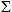 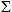 

1.1. Қазақстан Республикасы Статистика агенттігінің интернет ресурсында орналасқан «Әкімшілік-аумақтық объектілер жіктеушіне» сәйкес ауыл шаруашылығы қызметтерін жүзеге асыратын аумақтың коды (статистика органының қызметкері толтырады)

Код территории, осуществления сельскохозяйственных услуг, согласно «Классификатору административно-территориальных объектов», расположеному на интернет ресурсе Агентства Республики Казахстан по статистике (заполняется работником органа статистики)

2. Көрсетілген ауыл шаруашылығы қызметтерінің көлемі туралы ақпаратты көрсетіңіз, мың теңге

Укажите информацию об объемах оказанных сельскохозяйственных услуг, тысяч тенге

3. Қызметтің басқа түрлері, мың теңге 

Другие виды деятельности, тысяч тенге_____________________

1Мұнда және бұдан әрі АШӨСЖ – Қазақстан Республикасы Статистика агенттігінің интернет ресурсында орналасқан Ауыл, орман және балық шаруашылығы өнімдерінің (тауарлардың және қызметтердің) статистикалық жіктеуіші (коды статистика органының қызметкерімен толтырады)

Здесь и далее СКПСХ – Статистический классификатор продукции (товаров и услуг) сельского, лесного и рыбного хозяйства, расположенный на интернет ресурсе Агентства Республики Казахстан по статистике (код заполняется работником органа статистики)

2Қазақстан Республикасы Статистика агенттігінің интернет ресурсында орналасқан ЭҚЖЖ кодын статистика органының қызметкері толтырады

Код ОКЭД, расположенный на интернет ресурсе Агентства Республики Казахстан по статистике заполняется работником органа статистикиАтауы                                   Мекенжайы

Наименование _______________________    Адрес ___________________________________________________________          _______________________Телефон ____________________________Электрондық почта мекенжайы

Адрес электронной почты _____________Орындаушы

Исполнитель ________________________     ____________________________

                 аты-жөні                       телефон

                 фамилияБасшы                           Қолы

Руководитель ___________________________ ____________________________

             тегі, аты және әкесінің аты            қолы

             фамилия, имя и отчество                подписьБас бухгалтер

Главный бухгалтер __________________________ ________________________

                  тегі, аты және әкесінің аты            қолы

                  фамилия, имя и отчество                подписьМөрге арналған орын (бар болған жағдайда)

Место для печати (при наличии)

Қазақстан Республикасы  

Статистика агенттігі  

төрағасының 2013 жылғы 

07 тамыздағы № 176    

бұйрығына 31-қосымша    

«Ауыл шаруашылығы қызметтерін көрсету туралы»

(коды 0171104, индексі 8-аш (қызмет көрсету), кезеңділігі

жылдық) жалпымемлекеттік статистикалық байқауының

статистикалық нысанын толтыру жөніндегі нұсқаулық

      1. Осы «Ауыл шаруашылығы қызметтерін көрсету туралы» (коды 0171104, индексі 8-аш (қызмет көрсету), кезеңділігі жылдық) жалпымемлекеттік статистикалық байқауының статистикалық нысанын толтыру жөніндегі нұсқаулық «Мемлекеттік статистика туралы» Қазақстан Республикасының 2010 жылғы 19 наурыздағы Заңы 12-бабының 7) тармақшасына сәйкес әзірленді және «Ауыл шаруашылығы қызметтерін көрсету туралы» (коды 0171104, индексі 8-аш (қызмет көрсету), кезеңділігі жылдық) жалпымемлекеттік статистикалық байқауының статистикалық нысанын толтыруды нақтылайды.



      2. Келесі анықтамалар осы статистикалық нысанды толтыру мақсатында қолданылады:



      1) ауыл, орман және балық шаруашылығы өнімдерінің (тауарларының және қызметтерінің) статистикалық жіктеуіші (АШӨСЖ) – экономикалық қызмет түрлерi бойынша өнiмді жіктеу және кодтау тәртібін белгілейтін және Қазақстан Республикасы Статистика агенттігі өнімнің экономикалық қызмет түрлерімен функционалды өзара байланысын зерттеу үшін, ауыл, орман және балық шаруашылығының өнiмдері бойынша статистикалық деректердiң халықаралық салыстырымдылығы үшін қолданатын жіктеуіш;



      2) қызмет көрсету – адамның немесе тұтастай қоғамның қандай да бір қажеттіліктерін қанағаттандыруға бағытталған, тұтынушылардың тапсырысы бойынша өндірушілер жүзеге асыратын және осы қызметтерді тұтынатын бірліктердің жай-күйінің өзгеруіне әкелетін қызмет;



      3) қызмет көрсету көлемі – қызмет өндірушілердің кәсіпорындар мен халыққа көрсеткен қызметтеріне төлем түрінде түскен қаражат мөлшеріндегі түсім болып табылады;



      4) қызметтің басқа түрлері – ауыл шаруашылығы қызметтерін көрсетуден және ауыл шаруашылық қызметінен басқа жүзеге асырған кәсiпорын қызметінің түрлері.



      3. Егер ауыл шаруашылығы қызметі бірнеше аудандар және/немесе облыстар аумағында жүзеге асырылса, заңды тұлғалар әр аумақ бойынша жеке бланкілерде ақпаратты көрсете отырып, статистикалық нысанды ұсынады, яғни деректер ауыл шаруашылығы қызметтері нақты жүзеге асырылған орын бойынша көрсетіледі.

      Егер заңды тұлғамен құрылымдық бөлімшеге статистикалық нысанды толтыру бойынша өкілеттіктер берілген болса, онда ол осы есепті өзінің орналасқан жері бойынша статистика органдарына тапсырады.



      4. Қызмет көрсету дегеніміз – бұл нәтижелері материалдық-заттық нысанда қалыптаспайтын қызмет түрлері мен коммерциялық істердің алуан түрлілігі.

      Ауыл шаруашылығы қызметтеріне ауыл шаруашылығы дақылдарын өсіру саласындағы және жануарларды өсіру бойынша қызметтің көмекші түрлерінен; астықты жинағаннан кейінгі ауыл шаруашылығы қызметінің түрлерінен; тұқымдарды көбейту үшін өңдеу және дайындау бойынша қызметтерден тұрады.

      Оларға сыйақы беру түріндегі немесе келісімшарттық негіздегі ауыл шаруашылығы қызметінің келесі түрлері жатады:

      алаңдарды дайындау бойынша, ауыл шаруашылығы дақылдарын егу және отырғызу, өңдеу және өсіру бойынша, агромелиоративтік жұмыстарды жүргізу бойынша, ауыл шаруашылығы дақылдарын аурулардан және зиянкестерден қорғау бойынша, тыңайтқыштарды даярлау және енгізу бойынша, егінді жинау бойынша, экипажымен бірге ауыл шаруашылығы машиналарын ұсыну бойынша қызметтер, ауыл шаруашылығына пайдалану үшін ауыл шаруашылығы жерлерін тиісті экологиялық жағдайда ұстап тұру, алғашқы нарық үшін ауыл шаруашылығы дақылдарын дайындау бойынша, яғни тазалау, кесу, сұрыптау, өңдеу бойынша, мақтаны тұқымдардан тазарту, темекі жапырақтарын (кептіру) дайындау, жемістердің сыртын өңдеу, тұқымдарды бөтен материалдардан тазалау, механикалық тәсілмен немесе жәндіктермен зақымданған, жеткіліксіз көлемдегі, сонымен қатар пісіп жетілмеген тұқымдарды жою, тұқымдарды сақтау үшін қауіпсіз деңгейге дейін олардың ылғалдылығын азайту, сату үшін тұқымдарды кептіру, тазалау, іріктеу және өңдеу, жануарлардан алынған өнімдерді көбейту, өсіру және өндіру бойынша қызметтер, малдың жай-күйін және айдауды зерттеу бойынша, малды өріске шығару бойынша қызметтер, қой қырқу бойынша қызметтер, ауыл шаруашылығы жануарларын ұстау және күту бойынша қызметтер. 

      Ауыл шаруашылығы қызметтеріне кірмейді: 

      Магистральдық желілер бойынша суды бөлу, ирригациялық арналарды пайдалану бойынша қызметтер, жер бедерінің сәулеті, ауыл шаруашылығы саласында агрономдар мен экономистер көрсететін қызметтер, жер бедерімен байланысты ауыл шаруашылығымен байланысты емес қызметтер, ауыл шаруашылығы өнімдерінің көрмелері мен жәрмеңкелерін ұйымдастыру, малдарды ұстауға ғана арналған үй-жайлар ұсыну, жануарларды вакцинациялау және өзге де ветеринарлық қызметтер, демалу түрі болып табылатын салт атты серуендеумен байланысты қызметтер, жарыстарға қатысатын жылқылар мен салт атты серуендеуге арналған жылқылар үшін атқора қызметтері, үй жануарларын күту және ұстау;

      қалемшелерді бөлу және темекіні қайта кептіру; көтерме бағамен сатушылар және ауыл шаруашылық шикізат өнімін көтерме саудада сату;

      тұқымдарды өсіру; май өндіру және алу мақсатында тұқымдарды өңдеу, тұқымдардың жаңа нысандарын өсіру немесе түрлендіру мақсатында зерттеу қызметтері. 



      5. 3-бөлімде кәсіпорын ауыл шаруашылығы қызметтерін көрсетуден және ауыл шаруашылығы қызметінен басқа есепті жылы жүзеге асырған немесе көрсеткен басқа қызмет түрлері бойынша өндірілген өнім (тауарлар мен қызметтердің) көлемі көрсетіледі. 

      Бұл деректер өндірілген өнімнің (жұмыстар мен қызметтердің) көлемі көрсетілетін бухгалтерлік есепке алу құжаттарының негізінде толтырылады.



      6. Осы статистикалық нысанды тапсыру қағаз тасығышта және электронды форматта жүзеге асырылады. Статистикалық нысанды электронды форматта толтыру Қазақстан Республикасы Статистика агенттігі Интернет-ресурсының (www.stat.gov.kz) «On-line есептер» бөлімінде орналастырылған бағдарламалық қамтамасыз етуді пайдалану арқылы іске асырылады.

2. Ауыл шаруашылығы өнімдерін өндіру, қолдану және қоры туралы мәліметтерді көрсетіңіз

Укажите сведения о производстве, использовании и запасах продукции сельского хозяйства_____________________

1Мұнда және бұдан әрі АШӨСЖ -Ауыл, орман және балық шаруашылығы өнімдерінің (тауарлардың және қызметтердің) статистикалық жіктеуіші (коды статистика органының қызметкерімен толтырады)

Здесь и далее СКПСХ - Статистический классификатор продукции (товаров и услуг) сельского, лесного и рыбного хозяйства (код заполняется работником органа статистики)

2.1 Ауыл шаруашылығы өнімдерінің жеке түрлерін өндіру, қолдану және қоры туралы мәліметтерді көрсетіңіз

Укажите сведения о производстве, использовании и запасах отдельных видов продукции сельского хозяйства

3. Ауылшаруашылық өнімін өндіруге жұмсалған шығындар туралы мәліметтерді көрсетіңіз, мың теңге

Укажите сведения о затратах на производство сельскохозяйственной продукции, тысяч тенге_____________________

2Мұнда және бұдан әрі ШТБА - Шығындар түрлері бойынша анықтамалық

Здесь и далее СВЗ - Справочники видов затрат

4. Өсімдік шаруашылығындағы аяқталмаған өндіріс туралы ақпаратты көрсетіңіз

Укажите информацию о незавершенном производстве в растениеводстве

5. Ауылшаруашылық өнімін (өзінің және (немесе) өңделме шикізаттан) қайта өңдеу туралы мәліметтерді көрсетіңіз 

Укажите сведения о переработке сельскохозяйственной продукции (из своего и (или) давальческого сырья)_____________________

3Мұнда және бұдан әрі ӨӨСЖ - Өнеркәсіптік өнімдердің (тауарлардың, қызметтердің) статистикалық жіктеуіші

Здесь и далее СКПП - Статистический классификатор промышленной продукции (товаров, услуг)

6. Электр және жылу энергиясын жаңартылатын энергия көздерінен өндіру туралы ақпаратты көрсетіңіз

Укажите сведения о выработке электро - и теплоэнергии за счет возобновляемых источников энергии Атауы                                   Мекенжайы

Наименование _______________________    Адрес ___________________________________________________________          _______________________Телефон ____________________________Электрондық почта мекенжайы

Адрес электронной почты _____________Орындаушы

Исполнитель ________________________     ____________________________

                 аты-жөні                       телефон

                 фамилияБасшы                           Қолы

Руководитель ___________________________ ____________________________

             тегі, аты және әкесінің аты            қолы

             фамилия, имя и отчество                подписьБас бухгалтер

Главный бухгалтер __________________________ ________________________

                  тегі, аты және әкесінің аты            қолы

                  фамилия, имя и отчество                подписьМөрге арналған орын (бар болған жағдайда)

Место для печати (при наличии)

Қазақстан Республикасы  

Статистика агенттігі  

төрағасының 2013 жылғы 

07 тамыздағы № 176    

бұйрығына 33-қосымша    

«Шаруа немесе фермер қожалығының қызметі туралы»

жалпымемлекеттік статистикалық байқаудың статистикалық нысанын

толтыру жөніндегі нұсқаулық (коды 0221104, индексі А-001,

кезеңділігі жылдық)

      1. Осы «Шаруа немесе фермер қожалығының қызметі туралы» жалпымемлекеттік статистикалық байқаудың статистикалық нысанын толтыру жөніндегі Нұсқаулық (коды 0221104, индексі А-001, кезеңділігі жылдық) «Мемлекеттік статистика туралы» Қазақстан Республикасының 2010 жылғы 19 наурыздағы Заңының 12-бабы 7) тармақшасына сәйкес әзірленді және «Шағын шаруа немесе фермер қожалығының қызметі туралы» (коды 0221104, индексі А-001, кезеңділігі жылдық) жалпымемлекеттік статистикалық байқаудың статистикалық нысанын толтыруды нақтылайды.



      2. Келесі анықтамалар осы статистикалық нысанды толтыру мақсатында қолданылады:



      1) ауыл, орман және балық шаруашылығы өнімдерінің (тауарлардың және қызметтердің) статистикалық жіктеуіші (АШӨСЖ) - экономикалық қызмет түрлерi бойынша өнiмді жіктеу және кодтау тәртібін белгілейтін және Қазақстан Республикасы Статистика агенттігі өнімнің экономикалық қызмет түрлерімен функционалды өзара байланысын зерттеу үшін, ауыл, орман және балық шаруашылығының өнiмдері бойынша статистикалық деректердiң халықаралық салыстырымдылығы үшін қолданатын жіктеуіш;



      2) бастапқы кіріске алынған салмақ – астықты тазартпай, яғни шөп-шаламымен және минералдық қоспаларымен (топырақ, шаң-тозаң, собық масағы және басқа қоспалар), сондай-ақ артық ылғалдығымен қоса жинау кезінде алынған нақты салмақ;



      3) геотермалды энергия – ол әдетте жер қабатынан (жер қойнауынан) жылыған су немесе бу түрінде бөлінетін жылу (топырақтың, жер асты суларының, өзендердің, су айдындарының жылуы) түріндегі энергия. Геотермалды энергияны электр энергиясын өндіруге, үйлерді, мекемелерді және өнеркәсіп кәсіпорындарын жылытуға пайдаланады. Жылу тасымалдағыш ретінде құрғақ буды, ысыған суды немесе қайнау температурасы төмен қандай да бір жылу тасымалдағышты (аммиак, фреон және тағы сондай сияқтыны) пайдаланады;



      4) жаңартылатын энергия көздері – табиғи жаратылыс процестері есебінен үздіксіз жаңартылатын энергия көздері: күн сәулесінің энергиясы, жел энергиясы, қуаты отыз бес мегаватқа дейінгі қондырғыларға арналған гидродинамикалық су энергиясы; геотермалды энергия: топырақтың, жер асты суларының, өзендердің, су айдындарының жылуы, сондай-ақ бастапқы энергия ресурстарының антропогендік көздері: биомасса, биогаз және электр және (немесе) жылу энергиясын өндіру үшін пайдаланылатын органикалық қалдықтардан алынатын өзге де отын;



      5) жел энергиясы – бұл жел қозғалтқыштың көмегімен электр энергиясын өндіруге пайдаланылатын желдің кинетикалық энергиясы. Жел энергиясы тік және көлденең осьті жел электр станцияларының көмегімен өндіріледі. Тік осьті жел электр станциясы жел бағытынан тәуелсіз жұмыс істей алады және онда айналма машиналық бөлімі жоқ. Көлденең осьті жел электр станциясы әдетте мұнарадан, лопастилері бар желдік турбинадан және электр генераторынан тұрады;



      6) күн энергиясы – күн жылуын қолдана отырып, жылу энергиясын өндіру, ол үшін күннен алынатын энергияны жинайтын жүйе құрылады. Күн жылыту жүйесі күн ұстағыштан, жылу қоймасынан және жылуды бөлу жүйесінен тұрады;



      7) мал шаруашылығының өнімі – ауылшаруашылық малдарын өсіру және шаруашылық пайдалану (сүт, жұмыртқа, жүн, терілер) нәтижесінде алынған дайын өнімдер, мал және құстың барлық түрлерін тірі салмақта союға өткізу, ара шаруашылығының және терісі бағалы жануарлардың өнімі;



      8) өсімдік шаруашылығындағы аяқталмаған өндіріс – жерді өңдеу бойынша қызметтерге – сүдігер жырту, сүрі жерді көтеру, келешек мерзімдердегі түсімділікке қыстық дақылдарды егу үшін жерді дайындау, күздік дақылдар егуге жұмсалған шығындар, бау-бақшаларды егу, өңдеу және ұстауға жұмсалған шығындар; 



      9) өсiмдiк шаруашылығының өнiмдерi – ауылшаруашылық дақылдарын (дәндi, майлы дақылдар, қант қызылшасы, мақта және басқалар) өңдеу процесiнде алынған өнiм;



      10) өткізілген өнімнің құны – қосылған құн салығын, акциздерді, сондай-ақ қайтарылған тауарлар құнын, сатып алушыға берілген сату және баға жеңілдіктерін алып тастағандағы, жіберілген (жөнелтілген) дайын ауыл- шаруашылық өнімін өткізуден алынған және алынуға тиісті табыс сомасы;



      11) өнімнің өзіндік құны – өнімді өндіруге және өткізуге жұмсалған шығындардың ақшалай көрінісі;



      12) өткізілген өнімнің өзіндік құны – жіберілген (жөнелтілген) дайын ауылшаруашылық өнімінің нақты өзіндік құны;



      13) өңдеуден кейінгі салмақ (есепке алынатын салмақ) – астықты тазартқаннан және кептіргеннен кейін, яғни ылғалдылық және ластану дәрежесін шегергенде алынған нақты салмақ.



      3. Байқау 14-28 ақпан аралығында жылына 1 рет жүргізіледі. Пікіртерімге іріктемеге іліккен шаруа немесе фермер қожалықтары қатысады. Статистикалық нысандағы деректер (шаруа немесе фермер қожалығы басшысының немесе оның мүшелерінің) сөзінен есепті жылға толтырылады. Статистикалық нысан шаруа немесе фермер қожалығы өкілінің қалауы бойынша өз қолымен толтырылады. 

      Егер ауылшаруашылық қызметі бірнеше аудандардың және/немесе облыстардың аумақтарында жүзеге асырылса, шаруа немесе фермер қожалықтары әр аумақ бойынша ақпаратты бөлек бланкілерде белгілей отырып, статистикалық нысанды тапсырады, яғни деректер ауылшаруашылық қызметін жүзеге асыру орны бойынша көрсетіледі.



      4. 2-бөлімнің 1-бағанында есепті жылға ауылшаруашылық өнімі өндірісінің көлемі заттай көріністе көрсетіледі.

      Әртүрлі дақылдар үшін өсімдік шаруашылығының өнімін өндіру бастапқы кіріске алынған немесе өңдеуден кейінгі салмақта (есепке алу салмағында) көрсетіледі. 

      Дәнді және бұршақ дақылдары, қант қызылшасы, шитті мақта, темекі, майлы дақылдар тұқымдарының өндірісі өңдеуден кейінгі салмақта, картоп, ашық және қорғалған топырақта өсірілетін көкөністер, азықтық дақылдар (тамыр жемісті мал азықтық, мал азықтық бақша дақылдары, азықтық жүгері, біржылдық және көпжылдық шөптер, балауса мал азығы, пішен, шөп ұны, түйіршіктер мен брикеттер алуға, өріске, тұқымға), жеміс-жидек дақылдары және жүзім өндірісі бастапқы кіріске алынған салмақта көрсетіледі.

      Қант қызылшасы бойынша қант зауыттарына сұрыптау үшін өнімді өткізуге арналған егістіктерден жиналған қант қызылшасы көрсетіледі. Темекі бойынша барлық негізгі және қосымша терімдер есепке алынады. Картоп бойынша жас картоптың бүкіл өнімі, соның ішінде негізгі жиын-теріннен кейін картоп егілген алқапты қайта жырту және тырмалау нәтижесінде алынған картоп енеді. Көкөністер бойынша жаппай жинауға дейінгі және одан кейінгі ішінара жиналған көкөністер өнімі де көрсетіледі.

      Мал шаруашылығы өнімі бойынша ауыл шаруашылығындағы мал мен құсты өсіру және шаруашылықта пайдалану нәтижесінде алынған шикізат өнімдерінің (ет, сүт, жүн, жұмыртқа және тағы басқасы) өндірісі көрсетіледі. Союға арналған мал мен құс тірі салмақта көрсетіледі. Жұмыртқа, шағын және ірі терілер мың данада, қояндар және қаракөл терілері даналарда көрсетіледі.

      2-бағанда есепті жылғы өткізілген ауылшаруашылық өнімінің саны, алдыңғы жылдан қалған заттай көріністегі өнімдерді қоса, 3-бағанда өнімді өткізуден түскен табыс, 4-бағанда өнімді өндіруге және өткізуге жұмсалған шығындар сомасы көрсетіледі. 

      5-бағанда тасымалдау, өңдеу, сақтау немесе қаптау барысында бүліну нәтижесінде өткізуден алынған және тұтынуға арналған жарамсыз өнім саны көрсетіледі.

      6-бағанда жыл соңында қоймалардағы өнім қорлары көрсетіледі. 



      5. 2.1-бағанында данадағы мал шаруашылығы өнімдерінің жеке түрлері- жұмыртқа, иленбеген тері және бағалы аң терісі шикізаты, шаруашылықта өсірілген бүғылар мүйізі, өсімдік шаруашылығының өнімдері- гүлдер, өсімдік материалдары, тірі өсімдіктер, баданалар, түйнектер, сұлатпа бұтақтар, кесінділер, саңырауқұлақ түбірлері, өсірілген рождестволық (кесілген) шыршалар бойынша өндіруді, өткізуді, ысырапты, қорды көрсеті тиіс.



      6. 3-бөлімде өнім өндірумен байланысты басқа ұйымдардың қызметтерін қоса, өсімдік және мал шаруашылығы өнімін өсіруге және күтіп-баптауға жұмсалған барлық шығындар көрсетіледі. Өнімнің өндірістік өзіндік құнының есебіне қосылмайтын мерзім шығыстары есептелмейді. Оларға жалпы және әкімшілік шығыстар, өнім өткізу бойынша шығыстар, пайыздарды төлеуге жұмсалған шығыстар жатады.

      1.1.1-жол бойынша есепті жылы түсім алу үшін егуге жұмсалған тұқым және отырғызылатын материалдардың құны көрсетіледі. Бұл ретте өз өндірісінің өнімдері өзіндік құнымен, сатып алынғаны – сатып алу бағасымен бағаланады.

      1.1.2-жол бойынша есепті жылы мал мен құсты қоректендіруге жұмсалған мал азығының барлық түрлерінің құны көрсетіледі. Мұнда өз өндірісінің өнімі өзіндік құн бойынша, сатып алынғаны – сатып алу бағасы бойынша бағаланады.

      1.1.3-жол бойынша есепті жылдың түсімі үшін себілген минералдық тыңайтқыштардың құны көрсетіледі.

      1.3-жол бойынша өсімдік және мал шаруашылығына есепті жылы жұмсалған мұнай өнімдерінің құны көрсетіледі.

      1.4-жол бойынша өсімдік және мал шаруашылығына есепті жылы жұмсалған энергияның құны көрсетіледі. Мұның өзінде сатып алынған энергия – сатып алу бағалары бойынша, өзі өндірген энергиясы – өзіндік құны бойынша бағаланады.

      1.9.1-жол бойынша су шаруашылығы жүйелерінен алынған және өсімдік және мал шаруашылығының мұқтаждықтарына жұмсалған суға төленетін ақы көрсетіледі.

      1.2-жол бойынша бөгде жақтан сатып алынған жөндеу және құрылыс материалдарының, қосалқы бөлшектердің құны сатып алу бағасы бойынша көлік-дайындау шығындары есепке алынып көрсетіледі.

      1.5-жол бойынша басқа субъектілер атқарған мынадай өндірістік сипаттағы жұмыстар мен қызметтер құнына төлемақы көрсетіледі: өнім әзірлеу, шикізат пен материалдарды өңдеу, белгіленген технологиялық процестерді бұзбауды бақылау жөнінде жекелеген операцияларды орындау; егіншіліктегі, ашық топырақта, қорғалған топырақта көкөністер өсіру, өсімдіктерді аурулар мен зиянкестерден қорғау, тыңайтқыштарды әзірлеп енгізу, өсімдік шаруашылығының өнімін тиеу, түсіру және тасымалдау бойынша жұмыстар, бақша, жүзім шаруашылықтары мен басқа да көпжылдық өсімдіктер плантациясындағы жұмыстар, агромелиоративтік жұмыстар, мал мен құсты бағу, мал азығын қоректендіруге дайындау, мал азығын тарату, малды суару, мал шаруашылығының өнімін тасымалдау, малды қолдан ұрықтандыру, өткізуге және етке союға малды дайындау, үй-жайларды көңнен механикалық тазарту, тезегін қолмен кесіп, қой қораларын көңнен тазарту, фермаларды кешенді механизациялау бойынша қызметтер және тағы басқасы. 

      3-жол бойынша жалақының ақшалай, сондай-ақ заттай шығыстары қаржыландыру көздеріне байланыссыз көрсетіледі. 

      2-жол бойынша негізгі құрал-жабдықтарды ұстауға жұмсалған барлық шығыстар және олардың бастапқы құны мен нормативтік қызмет ету мерзіміне байланысты есептелінген негізгі құрал-жабдықтар амортизациясының жалпы сомасы көрсетіледі.

      9-жол бойынша кәсіпорынның өнім (тауар, қызмет) өндірген кезде жұмсалған, оларды өз сипаты бойынша жоғарыда көрсетілген шығындар түрлерінің біріне де жатқызуға болмайтын, қалған барлық шығындар көрсетіледі.



      7. 4-бөлім бойынша таза сүрі жерлер алқабына (жасыл сүрі жерлер мен ықтырма сүрі жерлерді, сондай-ақ қара сүрі жерлерді қоса) ағымдағы жылы күздік дақылдар, сондай-ақ келесі жылы жаздық дақылдар себуге арналған тек таза сүрі жерлер алқабы енгізіледі.

      Таза сүрі жерлер алқабына енгізілетіні: 



      1) қара сүрі жерлер, яғни ағымдағы жылдың күздік егісіне өткен жылы күзде жыртылған таза сүрі жерлер; 



      2) қыста алқаптарда қар тоқтату және топырақ эрозиясын болдырмау мақсатында ұзын сабақты дақыл егілген ықтырмалы таза сүрі жерлер, көк тыңайтқыш үшін бұршақты дақыл егілген жасыл сүрі жерлер;



      3) ерте сүрі жерлер, яғни таза сүрі жерлер, олардың өңделуі сүрі жерлерді дайындау жылы көктемде басталады.

      Таза сүрі жерлер алқабына: егілген сүрі жерлер (жасыл сүрі жерлерден басқа), сүрі жерлерді қайта жырту, өткен жылы күзде жыртылған, бірақ іс жүзінде ағымдағы жылы жаздық дақылдар егісіне пайдаланылған қара сүрі жерлер енгізілмейді.

      Таза сүрі жерлер алқабына ағымдағы жылы жаңадан игерілген тыңайған жерлердің жыртылған алқабы енгізілмеуі тиіс.

      Күзде түсімді жинағаннан кейін топырақты негізгі өңдеудің (жырту, ауыр дискілі тырмалармен тырмалау, топырақты сыдыра және қопсыта жырту, терең қопсыту) әртүрлі технологиялары бойынша өңделген және алдағы жылы көктемде ауылшаруашылық дақылдарын егуге арналған алқап көрсетіледі.

      Сүдігерге әзірленіп, қысқа қарсы жаздық дақыл егілген алқап, сүдігердің жалпы өңделген алқабынан алынып тасталмайды.

      Қалған түйнектерді жинау мақсатында картоп егісін қайта жырту сүдігер алқабына енгізіледі.

      Сүдігер алқабына:

      ағымдағы жылы қайта жыртылған тыңайған жерлер алқабы;

      ағымдағы жылы көктемде және жазда игеріліп, келесі жылдың жаздық дақылдары егісіне қалдырылған сүрі жерлер;

      алдағы жылдың өнімі үшін күзде игерілген қара сүрі жерлер;

      егер де осы алқапта топырақтың келесі негізгі өңдеуі жүргізілмесе, сыдыра жыртылған аңыз;

      қызылша қазғышпен және қызылша комбайнымен жинағаннан кейін қант қызылшасы егістігінің алқабы енгізілмейді.



      8. 6-бөлімде жаңғыртылмалы энергия көздерімен өндірілген электр және жылу энергиясы туралы мәлімет көрсетіледі.

      Ескерту: Х – берілген айқындама толтыруға жатпайды.



      9. Арифметикалық-логикалық бақылау:

      1) 2-бөлім «Ауыл шаруашылығы өнімдерін өндіру, қолдану және қоры туралы мәліметтер» барлық жолдары бойынша:

      2-баған > 0, онда 3-баған > 0 және 4-баған > 0, әр жол үшін;

      2) 2.1-кіші бөлім «Ауыл шаруашылығы өнімдерінің жеке түрлерін өндіру, қолдану және қоры туралы мәліметтер», әр жол үшін: 

      2-баған > 0, онда 3-баған > 0 және 4-баған > 0, әр жол үшін;

      3) 5-бөлім «Ауылшаруашылық өнімін (өзінің және (немесе) өңделме шикізаттан) қайта өңдеу туралы мәліметтер» 

      1-баған > 0, онда 2-баған > 0, әр жол үшін.
					© 2012. Қазақстан Республикасы Әділет министрлігінің «Қазақстан Республикасының Заңнама және құқықтық ақпарат институты» ШЖҚ РМК
				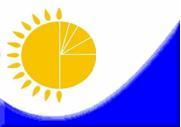 Мемлекеттік статистика органдары құпиялылығына кепілдік береді

Конфиденциальность гарантируется органами государственной статистикиҚазақстан Республикасы Статистика агенттігі төрағасының 2013 жылғы 07 тамыздағы № 176 бұйрығына 1-қосымшаҚазақстан Республикасы Статистика агенттігі төрағасының 2013 жылғы 07 тамыздағы № 176 бұйрығына 1-қосымшаҚазақстан Республикасы Статистика агенттігі төрағасының 2013 жылғы 07 тамыздағы № 176 бұйрығына 1-қосымшаЖалпымемлекеттік статистикалық байқаудың статистикалық нысаны

Статистическая форма общегосударственного статистического наблюденияПриложение 1 к приказу Председателя Агентства Республики Казахстан по статистике от 07 августа 2013 года № 176Приложение 1 к приказу Председателя Агентства Республики Казахстан по статистике от 07 августа 2013 года № 176Приложение 1 к приказу Председателя Агентства Республики Казахстан по статистике от 07 августа 2013 года № 176Аумақтық органға тапсырылады

Представляется территориальному органуСтатистикалық нысанды www.stat.gov.kz сайтынан алуға болады

Статистическую форму можно получить на сайте www.stat.gov.kzМемлекеттік статистиканың тиісті органдарына алғашқы статистикалық деректерді тапсырмау, уақтылы тапсырмау, дәйексіз деректерді беру «Әкімшілік құқық бұзушылық туралы» Қазақстан Республикасы Кодексінің 381-бабында көзделген әкімшілік құқық бұзушылық болып табылады.

Непредставление, несвоевременное представление, представление недостоверных первичных статистических данных в соответствующие органы государственной статистики являются административными правонарушениями, предусмотренными статьей 381 Кодекса Республики Казахстан «Об административных правонарушениях».Мемлекеттік статистиканың тиісті органдарына алғашқы статистикалық деректерді тапсырмау, уақтылы тапсырмау, дәйексіз деректерді беру «Әкімшілік құқық бұзушылық туралы» Қазақстан Республикасы Кодексінің 381-бабында көзделген әкімшілік құқық бұзушылық болып табылады.

Непредставление, несвоевременное представление, представление недостоверных первичных статистических данных в соответствующие органы государственной статистики являются административными правонарушениями, предусмотренными статьей 381 Кодекса Республики Казахстан «Об административных правонарушениях».Мемлекеттік статистиканың тиісті органдарына алғашқы статистикалық деректерді тапсырмау, уақтылы тапсырмау, дәйексіз деректерді беру «Әкімшілік құқық бұзушылық туралы» Қазақстан Республикасы Кодексінің 381-бабында көзделген әкімшілік құқық бұзушылық болып табылады.

Непредставление, несвоевременное представление, представление недостоверных первичных статистических данных в соответствующие органы государственной статистики являются административными правонарушениями, предусмотренными статьей 381 Кодекса Республики Казахстан «Об административных правонарушениях».Мемлекеттік статистиканың тиісті органдарына алғашқы статистикалық деректерді тапсырмау, уақтылы тапсырмау, дәйексіз деректерді беру «Әкімшілік құқық бұзушылық туралы» Қазақстан Республикасы Кодексінің 381-бабында көзделген әкімшілік құқық бұзушылық болып табылады.

Непредставление, несвоевременное представление, представление недостоверных первичных статистических данных в соответствующие органы государственной статистики являются административными правонарушениями, предусмотренными статьей 381 Кодекса Республики Казахстан «Об административных правонарушениях».Мемлекеттік статистиканың тиісті органдарына алғашқы статистикалық деректерді тапсырмау, уақтылы тапсырмау, дәйексіз деректерді беру «Әкімшілік құқық бұзушылық туралы» Қазақстан Республикасы Кодексінің 381-бабында көзделген әкімшілік құқық бұзушылық болып табылады.

Непредставление, несвоевременное представление, представление недостоверных первичных статистических данных в соответствующие органы государственной статистики являются административными правонарушениями, предусмотренными статьей 381 Кодекса Республики Казахстан «Об административных правонарушениях».Статистикалық нысан коды 0232104

Код статистической формы 0232104 Дәнді дақылдың түсімділігін зерттеу сауалнамасы Дәнді дақылдың түсімділігін зерттеу сауалнамасы Дәнді дақылдың түсімділігін зерттеу сауалнамасы Дәнді дақылдың түсімділігін зерттеу сауалнамасыА-1 (түсімділік)

А-1 (урожайность) Анкета обследования урожайности зерновой культуры Анкета обследования урожайности зерновой культуры Анкета обследования урожайности зерновой культуры Анкета обследования урожайности зерновой культурыЖылдық

ГодоваяЕсепті кезең

Отчетный периодЕсепті кезең

Отчетный периоджыл

годБайқауды өткізу мерзімі – 1 шілдеден 1 қарашаға дейін

Сроки проведения наблюдения – с 1 июля по 1 ноябряБайқауды өткізу мерзімі – 1 шілдеден 1 қарашаға дейін

Сроки проведения наблюдения – с 1 июля по 1 ноябряБайқауды өткізу мерзімі – 1 шілдеден 1 қарашаға дейін

Сроки проведения наблюдения – с 1 июля по 1 ноябряБайқауды өткізу мерзімі – 1 шілдеден 1 қарашаға дейін

Сроки проведения наблюдения – с 1 июля по 1 ноябряБайқауды өткізу мерзімі – 1 шілдеден 1 қарашаға дейін

Сроки проведения наблюдения – с 1 июля по 1 ноябряБСН коды

код БИНЖСН коды

КОД ИИН3) Бұл алқапта тыңайтқыш қолданылды ма?

Применялись ли удобрения на этом поле?иә

да ______жоқ

нет ______4) Бұл алқапта пестицидтер қолданылды ма?

Применялись ли пестициды на этом поле? иә

да ______жоқ

нет ______5) Бұл алқап суарылды ма?

Орошалось (поливалось) ли это поле? иә

да ______жоқ

нет ______6) Бұл алқапта ылғал тоқтату бойынша жұмыстар жүргізілді ме?

Проводились ли работы по влагозадержанию на этом поле? иә

да ______жоқ

нет ______Иә -

Да -Интервьюер алқапқа барып, зерттеу учаскесін табады және таңбалайды. 

Интервьюер идет на поле, находит участок для обследования и маркирует его.Жоқ - Нет -Интервьюер шаруа немесе фермер қожалығы иесін немесе ауылшаруашылық кәсіпорнының басшысын үгіттеуге тырысады, бірақ сондада келіспесе, сұхбатты аяқтайды және барлық нысандарды қайтарады

Интервьюер пробует уговорить главу крестьянского или фермерского хозяйства или руководителя сельхозпредприятия, и, если все же – нет,то заканчивает интервью и возвращает все формыАлқап санаттары

Категории полейІріктеу қадамдарының жиынтығы1

Набор шагов для выборкиІріктеу қадамдарының жиынтығы1

Набор шагов для выборкиІріктеу қадамдарының жиынтығы1

Набор шагов для выборкиІріктеу қадамдарының жиынтығы1

Набор шагов для выборкиІріктеу қадамдарының жиынтығы1

Набор шагов для выборкиІріктеу қадамдарының жиынтығы1

Набор шагов для выборкиАлқап санаттары

Категории полейжағалай

вдольішіне қарай

вглубьжағалай

вдольішіне қарай

вглубьжағалай

вдольішіне қарай

вглубь50 гектарға дейінгі алқап

Поле до 50 гектаров50-ден 100 гектарға дейінгі алқап

Поле от 50 до 100 гектаров100-ден 500 гектарға дейінгі алқап

Поле от 100 до 500 гектаров500 гектардан артық алқап

Поле свыше 500 гектаровАлқап нөмірі

Номер поляАлқаптың жалпы ауданы, гектар

Общая площадь поля, гектаровАлқаптың басқа дән дақылдарын егуге қолданылған ауданы, гектар

Площадь поля, используемая под другими культурами, гектаровЖиналмайтын аудан,2 гектар

Не убираемая площадь, гектаровЗерттелетін дақылдың дәнге жиналатын ауданы, гектар

Площадь обследуемой культуры, убираемой на зерно, гектаровЗерттелетін дақылдың аудандары, өсуімен (сомасы)

Площади обследуемой культуры с нарастанием (сумма)Іріктеу орындары3

Места выборок123456712345678910111213141516171819202122232425Барлығы

Итого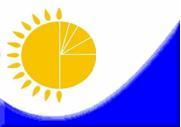 Мемлекеттік статистика органдары құпиялылығына кепілдік береді

Конфиденциальность гарантируется органами государственной статистикиҚазақстан Республикасы Статистика агенттігі төрағасының 2013 жылғы 07 тамыздағы № 176 бұйрығына 2-қосымшаЖалпымемлекеттік статистикалық байқаудың статистикалық нысаны

Статистическая форма общегосударственного статистического наблюденияПриложение 2 к приказу Председателя Агентства Республики Казахстан по статистике от 07 августа 2013 года № 176Аумақтық органға тапсырылады

Представляется территориальному органуСтатистикалық нысанды www.stat.gov.kz сайтынан алуға болады

Статистическую форму можно получить на сайте www.stat.gov.kzМемлекеттік статистиканың тиісті органдарына алғашқы статистикалық деректерді тапсырмау, уақтылы тапсырмау, дәйексіз деректерді беру «Әкімшілік құқық бұзушылық туралы» Қазақстан Республикасы Кодексінің 381-бабында көзделген әкімшілік құқық бұзушылық болып табылады.

Непредставление, несвоевременное представление, представление недостоверных первичных статистических данных в соответствующие органы государственной статистики являются административными правонарушениями, предусмотренными статьей 381 Кодекса Республики Казахстан «Об административных правонарушениях».Мемлекеттік статистиканың тиісті органдарына алғашқы статистикалық деректерді тапсырмау, уақтылы тапсырмау, дәйексіз деректерді беру «Әкімшілік құқық бұзушылық туралы» Қазақстан Республикасы Кодексінің 381-бабында көзделген әкімшілік құқық бұзушылық болып табылады.

Непредставление, несвоевременное представление, представление недостоверных первичных статистических данных в соответствующие органы государственной статистики являются административными правонарушениями, предусмотренными статьей 381 Кодекса Республики Казахстан «Об административных правонарушениях».Мемлекеттік статистиканың тиісті органдарына алғашқы статистикалық деректерді тапсырмау, уақтылы тапсырмау, дәйексіз деректерді беру «Әкімшілік құқық бұзушылық туралы» Қазақстан Республикасы Кодексінің 381-бабында көзделген әкімшілік құқық бұзушылық болып табылады.

Непредставление, несвоевременное представление, представление недостоверных первичных статистических данных в соответствующие органы государственной статистики являются административными правонарушениями, предусмотренными статьей 381 Кодекса Республики Казахстан «Об административных правонарушениях».Статистикалық нысан коды 1601104

Код статистической формы 1601104 Түсімді жинау алдында ауылшаруашылық дақылының ылғалдылығын зертханалық анықтау бланкісі Түсімді жинау алдында ауылшаруашылық дақылының ылғалдылығын зертханалық анықтау бланкісіВ-1 Бланк лабораторного определения влажности сельскохозяйственной культуры перед уборкой урожая Бланк лабораторного определения влажности сельскохозяйственной культуры перед уборкой урожаяЕсепті жылы дәнді дақылдардың зертханалық зерттеулерін өткізу бойынша қызмет көрсетуге тендерді ұтып алған ұйымдар статистика органдарына тапсырады

Представляют организации, победившие в тендере на оказание услуг по проведению лабораторных обследований зерновых культур для органов статистики в отчетном годуЕсепті жылы дәнді дақылдардың зертханалық зерттеулерін өткізу бойынша қызмет көрсетуге тендерді ұтып алған ұйымдар статистика органдарына тапсырады

Представляют организации, победившие в тендере на оказание услуг по проведению лабораторных обследований зерновых культур для органов статистики в отчетном годуЕсепті жылы дәнді дақылдардың зертханалық зерттеулерін өткізу бойынша қызмет көрсетуге тендерді ұтып алған ұйымдар статистика органдарына тапсырады

Представляют организации, победившие в тендере на оказание услуг по проведению лабораторных обследований зерновых культур для органов статистики в отчетном годуӨткізу мерзімі – 1 шілдеден 1 қарашаға дейін

Сроки проведения – с 1 июля по 1 ноябряӨткізу мерзімі – 1 шілдеден 1 қарашаға дейін

Сроки проведения – с 1 июля по 1 ноябряӨткізу мерзімі – 1 шілдеден 1 қарашаға дейін

Сроки проведения – с 1 июля по 1 ноябряАудан

Район ___________________________________________Аудан

Район ___________________________________________Аудан

Район ___________________________________________Ауылшаруашылық кәсіпорнының, шаруа немесе фермер қожалығының атауы

Наименование сельскохозяйственного предприятия, крестьянского или

фермерского хозяйства

___________________________________________________________________Ауылшаруашылық кәсіпорнының, шаруа немесе фермер қожалығының атауы

Наименование сельскохозяйственного предприятия, крестьянского или

фермерского хозяйства

___________________________________________________________________Ауылшаруашылық кәсіпорнының, шаруа немесе фермер қожалығының атауы

Наименование сельскохозяйственного предприятия, крестьянского или

фермерского хозяйства

___________________________________________________________________БСН коды

код БИНЖСН коды

КОД ИИНМұндағы, Где,А = кішкене немесе құрғақ дән үлгісінің салмағы

А = вес маленького или сухого образца зерна _________________________________________________ граммB = ылғалдылықты анықтауға қажет қосымша түйіршік-дәннің салмағы

B = вес дополнительной гранулы - зернышка,

требуемого для определения влажности _______________________ граммC = В ылғалдылығының белгілі пайызы (қосымша түйіршік-дәннің)

C = известный процент влажности B (дополнительной гранулы – зернышка) ________________________________ %D = А + В ылғалдылығының пайызы (аралас)

D = процент влажности А + B (смешанных) _____________ %E = нәтиже – кішкене немесе құрғақ дән үлгісінің ылғалдылық пайызы (3б тармағына жазылады)

E = результат – процент влажности маленьких или сухих образцов пшеницы (записывается в пункт 3б) __________________ %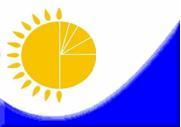 Мемлекеттік статистика органдары құпиялылығына кепілдік береді

Конфиденциальность гарантируется органами государственной статистикиҚазақстан Республикасы Статистика агенттігі төрағасының 2013 жылғы 07 тамыздағы № 176 бұйрығына 3-қосымшаЖалпымемлекеттік статистикалық байқаудың статистикалық нысаны

Статистическая форма общегосударственного статистического наблюденияПриложение 3 к приказу Председателя Агентства Республики Казахстан по статистике от 07 августа 2013 года № 176Аумақтық органға тапсырылады

Представляется территориальному органуСтатистикалық нысанды www.stat.gov.kz сайтынан алуға болады

Статистическую форму можно получить на сайте www.stat.gov.kzМемлекеттік статистиканың тиісті органдарына алғашқы статистикалық деректерді тапсырмау, уақтылы тапсырмау, дәйексіз деректерді беру «Әкімшілік құқық бұзушылық туралы» Қазақстан Республикасы Кодексінің 381-бабында көзделген әкімшілік құқық бұзушылық болып табылады.

Непредставление, несвоевременное представление, представление недостоверных первичных статистических данных в соответствующие органы государственной статистики являются административными правонарушениями, предусмотренными статьей 381 Кодекса Республики Казахстан «Об административных правонарушениях».Мемлекеттік статистиканың тиісті органдарына алғашқы статистикалық деректерді тапсырмау, уақтылы тапсырмау, дәйексіз деректерді беру «Әкімшілік құқық бұзушылық туралы» Қазақстан Республикасы Кодексінің 381-бабында көзделген әкімшілік құқық бұзушылық болып табылады.

Непредставление, несвоевременное представление, представление недостоверных первичных статистических данных в соответствующие органы государственной статистики являются административными правонарушениями, предусмотренными статьей 381 Кодекса Республики Казахстан «Об административных правонарушениях».Мемлекеттік статистиканың тиісті органдарына алғашқы статистикалық деректерді тапсырмау, уақтылы тапсырмау, дәйексіз деректерді беру «Әкімшілік құқық бұзушылық туралы» Қазақстан Республикасы Кодексінің 381-бабында көзделген әкімшілік құқық бұзушылық болып табылады.

Непредставление, несвоевременное представление, представление недостоверных первичных статистических данных в соответствующие органы государственной статистики являются административными правонарушениями, предусмотренными статьей 381 Кодекса Республики Казахстан «Об административных правонарушениях».Статистикалық нысан коды 1611104

Код статистической формы 1611104 Түсімді жинағаннан кейін ауылшаруашылық дақылының ылғалдылығын зертханалық анықтау бланкісі Түсімді жинағаннан кейін ауылшаруашылық дақылының ылғалдылығын зертханалық анықтау бланкісіВ-2 Бланк лабораторного определения влажности сельскохозяйственной культуры после уборки урожая Бланк лабораторного определения влажности сельскохозяйственной культуры после уборки урожаяЕсепті жылы дәнді дақылдардың зертханалық зерттеулерін өткізу бойынша қызмет көрсетуге тендерді ұтып алған ұйымдар статистика органдарына тапсырады 

Представляют организации, победившие в тендере на оказание услуг по проведению лабораторных обследований зерновых культур для органов статистики в отчетном годуЕсепті жылы дәнді дақылдардың зертханалық зерттеулерін өткізу бойынша қызмет көрсетуге тендерді ұтып алған ұйымдар статистика органдарына тапсырады 

Представляют организации, победившие в тендере на оказание услуг по проведению лабораторных обследований зерновых культур для органов статистики в отчетном годуЕсепті жылы дәнді дақылдардың зертханалық зерттеулерін өткізу бойынша қызмет көрсетуге тендерді ұтып алған ұйымдар статистика органдарына тапсырады 

Представляют организации, победившие в тендере на оказание услуг по проведению лабораторных обследований зерновых культур для органов статистики в отчетном годуТапсыру мерзімі – 1 шілдеден 1 қарашаға дейін

Сроки представления – с 1 июля по 1 ноябряТапсыру мерзімі – 1 шілдеден 1 қарашаға дейін

Сроки представления – с 1 июля по 1 ноябряТапсыру мерзімі – 1 шілдеден 1 қарашаға дейін

Сроки представления – с 1 июля по 1 ноябряАудан

Район __________________________________________________Аудан

Район __________________________________________________Аудан

Район __________________________________________________Ауылшаруашылық кәсіпорнының, шаруа немесе фермер қожалығының атауы

Наименование сельскохозяйственного предприятия, крестьянского или

фермерского хозяйства

___________________________________________________________________Ауылшаруашылық кәсіпорнының, шаруа немесе фермер қожалығының атауы

Наименование сельскохозяйственного предприятия, крестьянского или

фермерского хозяйства

___________________________________________________________________Ауылшаруашылық кәсіпорнының, шаруа немесе фермер қожалығының атауы

Наименование сельскохозяйственного предприятия, крестьянского или

фермерского хозяйства

___________________________________________________________________БСН коды

код БИНЖСН коды

КОД ИИН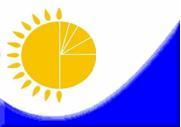 Мемлекеттік статистика органдары құпиялылығына кепілдік береді

Конфиденциальность гарантируется органами государственной статистикиМемлекеттік статистика органдары құпиялылығына кепілдік береді

Конфиденциальность гарантируется органами государственной статистикиМемлекеттік статистика органдары құпиялылығына кепілдік береді

Конфиденциальность гарантируется органами государственной статистикиҚазақстан Республикасы Статистика агенттігі төрағасының 2013 жылғы 07 тамыздағы № 176 бұйрығына 4-қосымшаҚазақстан Республикасы Статистика агенттігі төрағасының 2013 жылғы 07 тамыздағы № 176 бұйрығына 4-қосымшаЖалпымемлекеттік статистикалық байқаудың статистикалық нысаны

Статистическая форма общегосударственного статистического наблюденияЖалпымемлекеттік статистикалық байқаудың статистикалық нысаны

Статистическая форма общегосударственного статистического наблюденияЖалпымемлекеттік статистикалық байқаудың статистикалық нысаны

Статистическая форма общегосударственного статистического наблюденияПриложение 4 к приказу Председателя Агентства Республики Казахстан по статистике от 07 августа 2013 года № 176Приложение 4 к приказу Председателя Агентства Республики Казахстан по статистике от 07 августа 2013 года № 176Аумақтық органға тапсырылады

Представляется территориальному органуСтатистикалық нысанды www.stat.gov.kz сайтынан алуға болады

Статистическую форму можно получить на сайте www.stat.gov.kzМемлекеттік статистиканың тиісті органдарына алғашқы статистикалық деректерді тапсырмау, уақтылы тапсырмау, дәйексіз деректерді беру «Әкімшілік құқық бұзушылық туралы» Қазақстан Республикасы Кодексінің 381-бабында көзделген әкімшілік құқық бұзушылық болып табылады.

Непредставление, несвоевременное представление, представление недостоверных первичных статистических данных в соответствующие органы государственной статистики являются административными правонарушениями, предусмотренными статьей 381 Кодекса Республики Казахстан «Об административных правонарушениях».Мемлекеттік статистиканың тиісті органдарына алғашқы статистикалық деректерді тапсырмау, уақтылы тапсырмау, дәйексіз деректерді беру «Әкімшілік құқық бұзушылық туралы» Қазақстан Республикасы Кодексінің 381-бабында көзделген әкімшілік құқық бұзушылық болып табылады.

Непредставление, несвоевременное представление, представление недостоверных первичных статистических данных в соответствующие органы государственной статистики являются административными правонарушениями, предусмотренными статьей 381 Кодекса Республики Казахстан «Об административных правонарушениях».Мемлекеттік статистиканың тиісті органдарына алғашқы статистикалық деректерді тапсырмау, уақтылы тапсырмау, дәйексіз деректерді беру «Әкімшілік құқық бұзушылық туралы» Қазақстан Республикасы Кодексінің 381-бабында көзделген әкімшілік құқық бұзушылық болып табылады.

Непредставление, несвоевременное представление, представление недостоверных первичных статистических данных в соответствующие органы государственной статистики являются административными правонарушениями, предусмотренными статьей 381 Кодекса Республики Казахстан «Об административных правонарушениях».Мемлекеттік статистиканың тиісті органдарына алғашқы статистикалық деректерді тапсырмау, уақтылы тапсырмау, дәйексіз деректерді беру «Әкімшілік құқық бұзушылық туралы» Қазақстан Республикасы Кодексінің 381-бабында көзделген әкімшілік құқық бұзушылық болып табылады.

Непредставление, несвоевременное представление, представление недостоверных первичных статистических данных в соответствующие органы государственной статистики являются административными правонарушениями, предусмотренными статьей 381 Кодекса Республики Казахстан «Об административных правонарушениях».Мемлекеттік статистиканың тиісті органдарына алғашқы статистикалық деректерді тапсырмау, уақтылы тапсырмау, дәйексіз деректерді беру «Әкімшілік құқық бұзушылық туралы» Қазақстан Республикасы Кодексінің 381-бабында көзделген әкімшілік құқық бұзушылық болып табылады.

Непредставление, несвоевременное представление, представление недостоверных первичных статистических данных в соответствующие органы государственной статистики являются административными правонарушениями, предусмотренными статьей 381 Кодекса Республики Казахстан «Об административных правонарушениях».Мемлекеттік статистиканың тиісті органдарына алғашқы статистикалық деректерді тапсырмау, уақтылы тапсырмау, дәйексіз деректерді беру «Әкімшілік құқық бұзушылық туралы» Қазақстан Республикасы Кодексінің 381-бабында көзделген әкімшілік құқық бұзушылық болып табылады.

Непредставление, несвоевременное представление, представление недостоверных первичных статистических данных в соответствующие органы государственной статистики являются административными правонарушениями, предусмотренными статьей 381 Кодекса Республики Казахстан «Об административных правонарушениях».Статистикалық нысан коды 0251103

Код статистической формы 0251103 Шағын шаруа немесе фермер қожалықтарында және жұртшылық шаруашылықтарында мал шаруашылығы өнімдерін өндіру Шағын шаруа немесе фермер қожалықтарында және жұртшылық шаруашылықтарында мал шаруашылығы өнімдерін өндіру Шағын шаруа немесе фермер қожалықтарында және жұртшылық шаруашылықтарында мал шаруашылығы өнімдерін өндіру Шағын шаруа немесе фермер қожалықтарында және жұртшылық шаруашылықтарында мал шаруашылығы өнімдерін өндіру Шағын шаруа немесе фермер қожалықтарында және жұртшылық шаруашылықтарында мал шаруашылығы өнімдерін өндіруA-008 Производство продукции животноводства 

в мелких крестьянских или фермерских хозяйствах и хозяйствах населения Производство продукции животноводства 

в мелких крестьянских или фермерских хозяйствах и хозяйствах населения Производство продукции животноводства 

в мелких крестьянских или фермерских хозяйствах и хозяйствах населения Производство продукции животноводства 

в мелких крестьянских или фермерских хозяйствах и хозяйствах населения Производство продукции животноводства 

в мелких крестьянских или фермерских хозяйствах и хозяйствах населенияТоқсандық

КвартальнаяЕсепті кезең

Отчетный периоджартыжылдық

полугодиежыл

годБайқауға мал мен құсы бар іріктемеге түскен шағын шаруа немесе фермер қожалықтары және жұртшылық шаруашылықтары қатысады.

В наблюдении принимают участие попавшие в выборку мелкие крестьянские или фермерские хозяйства и хозяйства населения, имеющие скот и птицу.Байқауға мал мен құсы бар іріктемеге түскен шағын шаруа немесе фермер қожалықтары және жұртшылық шаруашылықтары қатысады.

В наблюдении принимают участие попавшие в выборку мелкие крестьянские или фермерские хозяйства и хозяйства населения, имеющие скот и птицу.Байқауға мал мен құсы бар іріктемеге түскен шағын шаруа немесе фермер қожалықтары және жұртшылық шаруашылықтары қатысады.

В наблюдении принимают участие попавшие в выборку мелкие крестьянские или фермерские хозяйства и хозяйства населения, имеющие скот и птицу.Байқауға мал мен құсы бар іріктемеге түскен шағын шаруа немесе фермер қожалықтары және жұртшылық шаруашылықтары қатысады.

В наблюдении принимают участие попавшие в выборку мелкие крестьянские или фермерские хозяйства и хозяйства населения, имеющие скот и птицу.Байқауға мал мен құсы бар іріктемеге түскен шағын шаруа немесе фермер қожалықтары және жұртшылық шаруашылықтары қатысады.

В наблюдении принимают участие попавшие в выборку мелкие крестьянские или фермерские хозяйства и хозяйства населения, имеющие скот и птицу.Байқауға мал мен құсы бар іріктемеге түскен шағын шаруа немесе фермер қожалықтары және жұртшылық шаруашылықтары қатысады.

В наблюдении принимают участие попавшие в выборку мелкие крестьянские или фермерские хозяйства и хозяйства населения, имеющие скот и птицу.Байқауды өткізу мерзімдері – 11-25 наурыз, 11-25 маусым, 11-25 қыркүйек және 11-25 желтоқсан аралықтарында.

Сроки проведения наблюдения – с 11 по 25 марта, с 11 по 25 июня, с 11 по 25 сентября и с 11 по 25 декабря.Байқауды өткізу мерзімдері – 11-25 наурыз, 11-25 маусым, 11-25 қыркүйек және 11-25 желтоқсан аралықтарында.

Сроки проведения наблюдения – с 11 по 25 марта, с 11 по 25 июня, с 11 по 25 сентября и с 11 по 25 декабря.Байқауды өткізу мерзімдері – 11-25 наурыз, 11-25 маусым, 11-25 қыркүйек және 11-25 желтоқсан аралықтарында.

Сроки проведения наблюдения – с 11 по 25 марта, с 11 по 25 июня, с 11 по 25 сентября и с 11 по 25 декабря.Байқауды өткізу мерзімдері – 11-25 наурыз, 11-25 маусым, 11-25 қыркүйек және 11-25 желтоқсан аралықтарында.

Сроки проведения наблюдения – с 11 по 25 марта, с 11 по 25 июня, с 11 по 25 сентября и с 11 по 25 декабря.Байқауды өткізу мерзімдері – 11-25 наурыз, 11-25 маусым, 11-25 қыркүйек және 11-25 желтоқсан аралықтарында.

Сроки проведения наблюдения – с 11 по 25 марта, с 11 по 25 июня, с 11 по 25 сентября и с 11 по 25 декабря.Байқауды өткізу мерзімдері – 11-25 наурыз, 11-25 маусым, 11-25 қыркүйек және 11-25 желтоқсан аралықтарында.

Сроки проведения наблюдения – с 11 по 25 марта, с 11 по 25 июня, с 11 по 25 сентября и с 11 по 25 декабря.ЖСН коды

код ИИНБСН коды

код БИНМал мен құстың түрлері

Виды скота и стицыАШӨСЖ1 коды

Код по СКПСХСаны, бас

Численность, головСаны, бас

Численность, головШаруашылықта сойылғаны немесе союға өткізілгені

Забито в хозяйстве или реализовано на убойШаруашылықта сойылғаны немесе союға өткізілгені

Забито в хозяйстве или реализовано на убойШаруашылықта сойылғаны немесе союға өткізілгені

Забито в хозяйстве или реализовано на убойШаруашылықта сойылғаны немесе союға өткізілгені

Забито в хозяйстве или реализовано на убойШаруашылықта сойылғаны немесе союға өткізілгені

Забито в хозяйстве или реализовано на убойМал мен құстың түрлері

Виды скота и стицыАШӨСЖ1 коды

Код по СКПСХкезең басындағы

на начало периодакезең соңындағы

на конец периодабасы

головтірідей салмағы, килограмм

живой вес, килограммсойыс салмағы, килограмм

убойный вес, килограммодан:

из него:одан:

из него:Мал мен құстың түрлері

Виды скота и стицыАШӨСЖ1 коды

Код по СКПСХкезең басындағы

на начало периодакезең соңындағы

на конец периодабасы

головтірідей салмағы, килограмм

живой вес, килограммсойыс салмағы, килограмм

убойный вес, килограммқайта өңдеу кәсіпорындарына өткізілгені

реализовано перерабатывающим предприятиямөз мұқтаждықтарына пайдаланғаны

использовано на собственное потреблениеАБ1234567Сүтті табынның ірі қара малы, тірі

Скот крупный рогатый молочного стада, живой01.41.1одан сүтті табынның сиырлары

из него коровы молочного стада01.41.10.110Өзге де тірі ірі қара мал мен енекелер

Скот крупный рогатый прочий и буйволы, живые01.42.1одан етті табынның сиырлары

из него коровы мясного стада01.42.11.110Жылқылар және өзге де жылқы тектес жануарлар, тірі

Лошади и животные семейства лошадиных прочие, живые01.43.10Түйелер және түйе тәрізділер, тірі

Верблюды и верблюдовые, живые01.44.10Тірі қойлар

Овцы, живые01.45.11Тірі ешкілер

Козы, живые01.45.12Тірі шошқалар

Свиньи, живые01.46.10Тірі тауықтар

Куры, живые01.47.11Тірі күркетауық қораздары

Индюки, живые01.47.12Тірі қаздар

Гуси, живые01.47.13Үйректер

Утки01.47.14.100Мысыр тауықтары

Цесарки01.47.14.200Тірі үй қояндары

Кролики домашние, живые01.49.11Түйеқұстар

Страусы01.49.12.200Қырғауылдар

Фазаны01.49.12.300Фермада өсірілетін өзге де үй құстары

Птица, выращиваемая на ферме прочая, живая01.49.12.900Өнімдердің түрі

Виды продукцииАШӨСЖ коды

Код по СКПСХӨнімнің өндірілгені

Произведено продукцииодан:

из нее:одан:

из нее:Өнімдердің түрі

Виды продукцииАШӨСЖ коды

Код по СКПСХӨнімнің өндірілгені

Произведено продукцииқайта өңдеу кәсіпорындарына өткізілгені

реализовано перерабатывающим предприятиямөз мұқтаждықтарына пайдаланғаны

использовано на собственное потреблениеАБ123Сүтті табын сиырларының шикі сүті

Молоко сырое коров молочного стада01.41.20.110Етті табын сиырларының шикі сүті

Молоко сырое коров мясного стада01.41.20.120Қойдың шикі сүті

Молоко сырое овечье01.45.21.000Ешкінің шикі сүті

Молоко сырое козье01.45.22.000Биенің шикі сүті

Молоко сырое кобылье01.49.22.100Түйенің шикі сүті

Молоко сырое верблюжье01.49.22.200Өзге де шикі сүт (бұғының, өркешті сиырдың және т.б.)

Молоко сырое прочее (оленей, зебу и др.)01.49.22.900Тірі қойдан қырқылған жүн, жуылмаған (тобымен жуылғанды қоса алғанда), биязы

Шерсть стриженная с овцы живой, немытая (включая промытую руном) тонкая01.45.30.110Тірі қойдан қырқылған жүн, жуылмаған (тобымен жуылғанды қоса алғанда) биязылау

Шерсть стриженная с овцы живой, немытая (включая промытую руном) полутонкая01.45.30.120Тірі қойдан қырқылған жүн, жуылмаған (тобымен жуылғанды қоса алғанда) ұяң

Шерсть стриженная с овцы живой, немытая (включая промытую руном) полугрубая01.45.30.130Тірі қойдан қырқылған, жуылмаған (тобымен жуылғанды қоса алғанда) қылшық (қаракөл және елтірі қойларынан басқа) жүн

Шерсть стриженная с овцы живой, немытая (включая промытую руном) грубая (кроме овец каракульских и смушковых)01.45.30.140Тірі қойдан қырқылған (тобымен жуылғанды қоса алғанда), қаракөл және елтірі қойларының жуылмаған қылшық жүні

Шерсть стриженная с овцы живой, немытая (включая промытую руном) грубая овец каракульских и смушковых01.45.30.150Ешкі жүні

Шерсть козья01.45.30.200Түйе жүні

Шерсть верблюжья01.49.28.200Ешкі түбіті

Пух козий01.45.30.300 Табиғи бал

Мед натуральный01.49.21.000Өнімдердің түрлері

Виды продукцииАШӨСЖ коды

Код по СКПСХӨнімнің өндірілгені

Произведено продукцииодан:

из нее:одан:

из нее:Өнімдердің түрлері

Виды продукцииАШӨСЖ коды

Код по СКПСХӨнімнің өндірілгені

Произведено продукцииқайта өңдеу кәсіпорындарына өткізілгені

реализовано перерабатывающим предприятиямөз мұқтаждықтарына пайдаланғаны

использовано на собственное потреблениеАБ123Тауықтың қабығындағы жұмыртқасы, жаңа жиналып алынған

Яйца куриные в скорлупе, свежие01.47.21Күркетауық жұмыртқасы

Яйца индеек01.47.22.100Үйрек жұмыртқасы

Яйца уток01.47.22.200Қаз жұмыртқасы

Яйца гусей01.47.22.300Мысыр тауық жұмыртқасы

Яйца цесарок01.47.22.400Бөдене жұмыртқасы

Яйца перепелок01.47.22.500Түйеқұс жұмыртқасы

Яйца страусов01.47.22.600Өзге де құс жұмыртқасы

Яйца птицы прочей01.47.22.900Өнімдердің түрлері

Виды продукцииАШӨСЖ коды

Код по СКПСХӨнімнің өндірілгені

Произведено продукцииодан:

из нее:одан:

из нее:Өнімдердің түрлері

Виды продукцииАШӨСЖ коды

Код по СКПСХӨнімнің өндірілгені

Произведено продукцииқайта өңдеу кәсіпорындарына өткізілгені

реализовано перерабатывающим предприятиямөз мұқтаждықтарына пайдаланғаны

использовано на собственное потреблениеАБ123Бағалы аң терісінің (иленбеген тері) шикізаты, қозы терілерінен басқа

Сырье пушно-меховое (шкурки невыделанные), кроме шкурок ягнят01.49.31Елтіріден жасалған қозы терілері, дана

Шкурки ягнят смушковых, штук01.49.32Ірі терілер

Шкуры крупные01.49.39.200Ұсақ терілер

Шкуры мелкие01.49.39.3004.1 Сойыс салмақта экологиялық таза етті өндіру, килограмм

Производство экологически чистого мяса в убойном весе, килограмм4.2 Экологиялық таза сүтті өндіру, килограмм

Производство экологически чистого молока, килограмм4.3 Экологиялық таза жұмыртқаны өндіру, дана

Производство экологически чистых яиц, штук4.4 Экологиялық таза жүнді өндіру, килограмм

Производство экологически чистой шерсти, килограммЖол коды

Код строкиМал мен құс түрлері

Виды скота и птицыСаны, бас

Количество, головАБ11Сүтті табынның сауын сиырлардың орташа саны

Среднее поголовье дойных коров молочного стада2Етті табынның сауын сиырлардың орташа саны

Среднее поголовье дойных коров мясного стада3Сауылатын саулықтардың орташа саны

Среднее поголовье доившихся овцематок 4Сауылатын аналық ешкілердің орташа саны

Среднее поголовье доившихся козоматок5Сауылатын биелердің орташа саны

Среднее поголовье доившихся кобыл6Сауылатын інгендердің орташа саны

Среднее поголовье доившихся верблюдоматок7Тауық мекендерінің орташа саны

Среднее поголовье кур-несушек8Жұмыртқалайтын күркетауықтардың орташа саны

Среднее поголовье индюшек 9Жұмыртқалайтын үйректердің орташа саны

Среднее поголовье уток-несушек10Ана қаздардың орташа саны

Среднее поголовье гусынь11Жұмыртқалайтын мысыр тауықтарының орташа саны

Среднее поголовье цесарок-несушек12Бөденелердің орташа саны

Среднее поголовье перепелок13Түйеқұстардың орташа саны

Среднее поголовье страусов14Фермада өсірілетін өзге де үй құстарының орташа саны

Среднее поголовье птицы, выращиваемой на ферме прочей15Қырқылған қой саны

Количество овец, подверженных стрижке16Қырқылған ешкі саны

Количество коз, подверженных стрижке17Қырқылған түйе саны

Количество верблюдов, подверженных стрижке18Елтіріге сойылған қозылардың саны

Количество ягнят, забитых на смушки19Қояндарды қоса алғанда, терісі бағалы аңдардың орташа саны

Среднее поголовье пушных зверей, включая кроликов20Ара балұясының жалпы саны, дана

Общее количество пчелосемей, штук 21одан олардан бал алынған араның балұясы

из них пчелосемей, от которых получен мед ШФҚ2 атауы

Наименование КФХ ________________

_________________________________

_________________________________ШФҚ мекенжайы

Адрес КФХ ______________________

________________________________

Телефон ________________________Сұралғанның немесе деректерді ұсынғанның Т.А.Ә. 

Ф.И.О. опрошенного или предоставившего данные __________Сұралғанның немесе деректерді ұсынғанның қолы

Подпись опрошенного или предоставившего данные _________Жұртшылық шаруашылықтары бойынша толтырылады

Заполняется по хозяйствам населенияЖұртшылық шаруашылықтары бойынша толтырылады

Заполняется по хозяйствам населенияШаруашылықтың мекенжайы

Адрес хозяйства _________________Телефон ________________________Сұралғанның Т.А.Ә.

Ф.И.О. опрошенного ______________Қолы

Подпись ________________________Сұхбат жүргізушінің Т.А.Ә.

Ф.И.О. интервьюера ______________Қолы

Подпись ________________________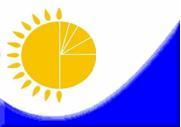 Мемлекеттік статистика органдары құпиялылығына кепілдік береді

Конфиденциальность гарантируется органами государственной статистикиМемлекеттік статистика органдары құпиялылығына кепілдік береді

Конфиденциальность гарантируется органами государственной статистикиМемлекеттік статистика органдары құпиялылығына кепілдік береді

Конфиденциальность гарантируется органами государственной статистикиҚазақстан Республикасы Статистика агенттігі төрағасының 2013 жылғы 07 тамыздағы № 176 бұйрығына 6-қосымшаҚазақстан Республикасы Статистика агенттігі төрағасының 2013 жылғы 07 тамыздағы № 176 бұйрығына 6-қосымшаЖалпымемлекеттік статистикалық байқаудың статистикалық нысаны

Статистическая форма общегосударственного статистического наблюденияЖалпымемлекеттік статистикалық байқаудың статистикалық нысаны

Статистическая форма общегосударственного статистического наблюденияЖалпымемлекеттік статистикалық байқаудың статистикалық нысаны

Статистическая форма общегосударственного статистического наблюденияПриложение 6 к приказу Председателя Агентства Республики Казахстан по статистике от 07 августа 2013 года № 176Приложение 6 к приказу Председателя Агентства Республики Казахстан по статистике от 07 августа 2013 года № 176Аумақтық органға тапсырылады

Представляется территориальному органуСтатистикалық нысанды www.stat.gov.kz сайтынан алуға болады

Статистическую форму можно получить на сайте www.stat.gov.kzМемлекеттік статистиканың тиісті органдарына алғашқы статистикалық деректерді тапсырмау, уақтылы тапсырмау, дәйексіз деректерді беру «Әкімшілік құқық бұзушылық туралы» Қазақстан Республикасы Кодексінің 381-бабында көзделген әкімшілік құқық бұзушылық болып табылады.

Непредставление, несвоевременное представление, представление недостоверных первичных статистических данных в соответствующие органы государственной статистики являются административными правонарушениями, предусмотренными статьей 381 Кодекса Республики Казахстан «Об административных правонарушениях».Мемлекеттік статистиканың тиісті органдарына алғашқы статистикалық деректерді тапсырмау, уақтылы тапсырмау, дәйексіз деректерді беру «Әкімшілік құқық бұзушылық туралы» Қазақстан Республикасы Кодексінің 381-бабында көзделген әкімшілік құқық бұзушылық болып табылады.

Непредставление, несвоевременное представление, представление недостоверных первичных статистических данных в соответствующие органы государственной статистики являются административными правонарушениями, предусмотренными статьей 381 Кодекса Республики Казахстан «Об административных правонарушениях».Мемлекеттік статистиканың тиісті органдарына алғашқы статистикалық деректерді тапсырмау, уақтылы тапсырмау, дәйексіз деректерді беру «Әкімшілік құқық бұзушылық туралы» Қазақстан Республикасы Кодексінің 381-бабында көзделген әкімшілік құқық бұзушылық болып табылады.

Непредставление, несвоевременное представление, представление недостоверных первичных статистических данных в соответствующие органы государственной статистики являются административными правонарушениями, предусмотренными статьей 381 Кодекса Республики Казахстан «Об административных правонарушениях».Мемлекеттік статистиканың тиісті органдарына алғашқы статистикалық деректерді тапсырмау, уақтылы тапсырмау, дәйексіз деректерді беру «Әкімшілік құқық бұзушылық туралы» Қазақстан Республикасы Кодексінің 381-бабында көзделген әкімшілік құқық бұзушылық болып табылады.

Непредставление, несвоевременное представление, представление недостоверных первичных статистических данных в соответствующие органы государственной статистики являются административными правонарушениями, предусмотренными статьей 381 Кодекса Республики Казахстан «Об административных правонарушениях».Мемлекеттік статистиканың тиісті органдарына алғашқы статистикалық деректерді тапсырмау, уақтылы тапсырмау, дәйексіз деректерді беру «Әкімшілік құқық бұзушылық туралы» Қазақстан Республикасы Кодексінің 381-бабында көзделген әкімшілік құқық бұзушылық болып табылады.

Непредставление, несвоевременное представление, представление недостоверных первичных статистических данных в соответствующие органы государственной статистики являются административными правонарушениями, предусмотренными статьей 381 Кодекса Республики Казахстан «Об административных правонарушениях».Мемлекеттік статистиканың тиісті органдарына алғашқы статистикалық деректерді тапсырмау, уақтылы тапсырмау, дәйексіз деректерді беру «Әкімшілік құқық бұзушылық туралы» Қазақстан Республикасы Кодексінің 381-бабында көзделген әкімшілік құқық бұзушылық болып табылады.

Непредставление, несвоевременное представление, представление недостоверных первичных статистических данных в соответствующие органы государственной статистики являются административными правонарушениями, предусмотренными статьей 381 Кодекса Республики Казахстан «Об административных правонарушениях».Статистикалық нысан коды 0191101

Код статистической формы 0191101 Мал шаруашылығының жағдайы туралы есеп Мал шаруашылығының жағдайы туралы есеп Мал шаруашылығының жағдайы туралы есеп Мал шаруашылығының жағдайы туралы есеп Мал шаруашылығының жағдайы туралы есеп24-аш

24-сх Отчет о состоянии животноводства Отчет о состоянии животноводства Отчет о состоянии животноводства Отчет о состоянии животноводства Отчет о состоянии животноводстваАйлық

МесячнаяЕсепті кезең

Отчетный периодай

месяцжыл

годЭкономикалық қызмет түрлерінің жалпы жіктеуішінің (бұдан әрі - ЭҚТЖЖ) коды бойынша қызметтің негізгі және қайталама түрлері 01.4 «Мал шаруашылығы» және 01.5 «Аралас ауыл шаруашылығы» болып табылатын заңды тұлғалар және (немесе) олардың құрылымдық және оқшауланған бөлімшелері, сондай-ақ мал шаруашылығы өнімінің орташа және ірі тауар өндірісіне жататын (тізім бойынша) шаруа немесе фермер қожалықтары тапсырады.

Представляют юридические лица и (или) их структурные и обособленные подразделения с основным и вторичным видами деятельности по кодам Общего классификатора видов экономической деятельности (далее - ОКЭД) 01.4 «Животноводство» и 01.5 «Смешанное сельское хозяйство», а также крестьянские или фермерские хозяйства, относящиеся к средне- и крупнотоварному производству продукции животноводства (по списку).Экономикалық қызмет түрлерінің жалпы жіктеуішінің (бұдан әрі - ЭҚТЖЖ) коды бойынша қызметтің негізгі және қайталама түрлері 01.4 «Мал шаруашылығы» және 01.5 «Аралас ауыл шаруашылығы» болып табылатын заңды тұлғалар және (немесе) олардың құрылымдық және оқшауланған бөлімшелері, сондай-ақ мал шаруашылығы өнімінің орташа және ірі тауар өндірісіне жататын (тізім бойынша) шаруа немесе фермер қожалықтары тапсырады.

Представляют юридические лица и (или) их структурные и обособленные подразделения с основным и вторичным видами деятельности по кодам Общего классификатора видов экономической деятельности (далее - ОКЭД) 01.4 «Животноводство» и 01.5 «Смешанное сельское хозяйство», а также крестьянские или фермерские хозяйства, относящиеся к средне- и крупнотоварному производству продукции животноводства (по списку).Экономикалық қызмет түрлерінің жалпы жіктеуішінің (бұдан әрі - ЭҚТЖЖ) коды бойынша қызметтің негізгі және қайталама түрлері 01.4 «Мал шаруашылығы» және 01.5 «Аралас ауыл шаруашылығы» болып табылатын заңды тұлғалар және (немесе) олардың құрылымдық және оқшауланған бөлімшелері, сондай-ақ мал шаруашылығы өнімінің орташа және ірі тауар өндірісіне жататын (тізім бойынша) шаруа немесе фермер қожалықтары тапсырады.

Представляют юридические лица и (или) их структурные и обособленные подразделения с основным и вторичным видами деятельности по кодам Общего классификатора видов экономической деятельности (далее - ОКЭД) 01.4 «Животноводство» и 01.5 «Смешанное сельское хозяйство», а также крестьянские или фермерские хозяйства, относящиеся к средне- и крупнотоварному производству продукции животноводства (по списку).Экономикалық қызмет түрлерінің жалпы жіктеуішінің (бұдан әрі - ЭҚТЖЖ) коды бойынша қызметтің негізгі және қайталама түрлері 01.4 «Мал шаруашылығы» және 01.5 «Аралас ауыл шаруашылығы» болып табылатын заңды тұлғалар және (немесе) олардың құрылымдық және оқшауланған бөлімшелері, сондай-ақ мал шаруашылығы өнімінің орташа және ірі тауар өндірісіне жататын (тізім бойынша) шаруа немесе фермер қожалықтары тапсырады.

Представляют юридические лица и (или) их структурные и обособленные подразделения с основным и вторичным видами деятельности по кодам Общего классификатора видов экономической деятельности (далее - ОКЭД) 01.4 «Животноводство» и 01.5 «Смешанное сельское хозяйство», а также крестьянские или фермерские хозяйства, относящиеся к средне- и крупнотоварному производству продукции животноводства (по списку).Экономикалық қызмет түрлерінің жалпы жіктеуішінің (бұдан әрі - ЭҚТЖЖ) коды бойынша қызметтің негізгі және қайталама түрлері 01.4 «Мал шаруашылығы» және 01.5 «Аралас ауыл шаруашылығы» болып табылатын заңды тұлғалар және (немесе) олардың құрылымдық және оқшауланған бөлімшелері, сондай-ақ мал шаруашылығы өнімінің орташа және ірі тауар өндірісіне жататын (тізім бойынша) шаруа немесе фермер қожалықтары тапсырады.

Представляют юридические лица и (или) их структурные и обособленные подразделения с основным и вторичным видами деятельности по кодам Общего классификатора видов экономической деятельности (далее - ОКЭД) 01.4 «Животноводство» и 01.5 «Смешанное сельское хозяйство», а также крестьянские или фермерские хозяйства, относящиеся к средне- и крупнотоварному производству продукции животноводства (по списку).Экономикалық қызмет түрлерінің жалпы жіктеуішінің (бұдан әрі - ЭҚТЖЖ) коды бойынша қызметтің негізгі және қайталама түрлері 01.4 «Мал шаруашылығы» және 01.5 «Аралас ауыл шаруашылығы» болып табылатын заңды тұлғалар және (немесе) олардың құрылымдық және оқшауланған бөлімшелері, сондай-ақ мал шаруашылығы өнімінің орташа және ірі тауар өндірісіне жататын (тізім бойынша) шаруа немесе фермер қожалықтары тапсырады.

Представляют юридические лица и (или) их структурные и обособленные подразделения с основным и вторичным видами деятельности по кодам Общего классификатора видов экономической деятельности (далее - ОКЭД) 01.4 «Животноводство» и 01.5 «Смешанное сельское хозяйство», а также крестьянские или фермерские хозяйства, относящиеся к средне- и крупнотоварному производству продукции животноводства (по списку).Ұсыну мерзімі – есепті айдан кейінгі 2-күніне.

Срок представления - 2-го числа после отчетного месяца.Ұсыну мерзімі – есепті айдан кейінгі 2-күніне.

Срок представления - 2-го числа после отчетного месяца.Ұсыну мерзімі – есепті айдан кейінгі 2-күніне.

Срок представления - 2-го числа после отчетного месяца.Ұсыну мерзімі – есепті айдан кейінгі 2-күніне.

Срок представления - 2-го числа после отчетного месяца.Ұсыну мерзімі – есепті айдан кейінгі 2-күніне.

Срок представления - 2-го числа после отчетного месяца.Ұсыну мерзімі – есепті айдан кейінгі 2-күніне.

Срок представления - 2-го числа после отчетного месяца.БСН коды

код БИНЖСН коды

КОД ИИН1. Мал мен құсты өсіру және мал шаруашылығы өнімін өндіру бойынша қызметті нақты жүзеге асыратын аумақты (облыс, қала, аудан) көрсетіңіз

Укажите территорию (область, город, район) фактического осуществления деятельности по выращиванию скота и птицы и производству продукции животноводства 1.1. Қазақстан Республикасы Статистика агенттігінің интернет ресурсында орналасқан Әкімшілік-аумақтық объектілер жіктеуішіне сәйкес аумақтың коды (статистика органының қызметкері толтырады)

Код территории согласно Классификатору административно-территориальных объектов (заполняется работником органа статистики), расположенный на интернет ресурсе Агентства Республики Казахстан по статистикеЖолдың коды

Код строкиКөрсеткіштердің атауы

Наименование показателейСүтті табынның ірі қара малы, тірі

Скот крупный рогатый молочного стада, живойОның ішінде сүтті табынның сиырлары

Из него коровы молочного стадаӨзге де тірі ірі қара мал мен енекелер

Скот крупный рогатый прочий и буйволы, живыеАБ01.41.101.41.10.11001.42.11Ай басына саны

Численность на начало месяца2тірідей салмақтағы салмағы, центнер

вес в живой массе, центнеров3Алынған төл

Получено приплода4Өз өңірі шегінде сатып алынғаны

Приобретено в пределах своего региона5ауыл шаруашылығы кәсіпорнынан

у сельскохозяйственных предприятий6шаруа немесе фермер қожалығынан

у крестьянских или фермерских хозяйств7жұртшылық шруашылықтарынан

у хозяйств населения8Өзге де түсім

Прочее поступление9Шаруашылықта сойылғаны немесе союға өткізілгені

Забито в хозяйстве или реализовано на убой10тірідей салмағы, центнер

вес в живой массе, центнеров11сойыс салмағы, центнер

вес в убойной массе, центнеров12Өлім-жітім және қырылғаны

Пало и погибло13Өз өңірі шегінде сатылғаны

Продано в пределах своего региона14ауыл шаруашылығы кәсіпорындарына

сельскохозяйственным предприятиям15шаруа немесе фермер қожалықтарына

крестьянским или фермерским хозяйствам16жұртшылық шаруашылықтарына

хозяйствам населения17Өзге де шығыс

Прочее выбытие18Ай соңына саны

Численность на конец месяца19тірідей салмақтағы салмағы, центнер

вес в живой массе, центнеров20Орташа аналықтардың саны

Среднее маточное поголовьеОның ішінде етті табынның сиырлары

Из него коровы мясного стадаЖылқылар және өзге де жылқы тектес жануарлар, тірі

Лошади и животные семейства лошадиных прочие, живыеТүйелер және түйе тәрізділер, тірі

Верблюды и верблюдовые, живыеТірі қойлар

Овцы, живыеТірі ешкілер

Козы, живыеТірі шошқалар

Свиньи, живыеТірі үй құсы

Домашняя птица, живаяШаруашылықтарда өсірілген маралдар

Маралы, разведенные в хозяйствах01.42.11.11001.43.1001.44.1001.45.1101.45.1201.46.1001.47.101.49.19.122Өнімдердің түрі

Виды продукцииАШӨСЖ1 коды

Код по СКПСХ1Шаруашылықта сойылғаны немесе союға өткізілгені

Забито в хозяйстве или реализовано на убойӨнімдерді өткізу (АШӨӨАА2 бойынша)

Реализация продукции (по СКРСП2)Өнімдерді өткізу (АШӨӨАА2 бойынша)

Реализация продукции (по СКРСП2)Өнімдерді өткізу (АШӨӨАА2 бойынша)

Реализация продукции (по СКРСП2)Өнімдерді өткізу (АШӨӨАА2 бойынша)

Реализация продукции (по СКРСП2)Азық-түлік мақсатына қайта өңделді

Переработано на продовольственные целиӨнімдердің түрі

Виды продукцииАШӨСЖ1 коды

Код по СКПСХ1Шаруашылықта сойылғаны немесе союға өткізілгені

Забито в хозяйстве или реализовано на убойдайындау ұйымдарына

заготовительным организациям (1)қайта өңдеу кәсіпорындарына

перерабатывающим предприятиям (2)сауда желісі және қоғамдық тамақтандыру желісі арқылы

через торговую сеть и сеть общественного питания (3)экспортқа

на экспорт (4)Азық-түлік мақсатына қайта өңделді

Переработано на продовольственные целиАБ122223Сүтті табынның ірі қара малы, тірі

Скот крупный рогатый молочного стада, живой01.41.1Өзге де тірі ірі қара мал мен енекелер

Скот крупный рогатый прочий и буйволы, живые01.42.1Жылқылар және өзге де жылқы тектес жануарлар, тірі

Лошади и животные семейства лошадиных прочие, живые01.43.10Түйелер және түйе тәрізділер, тірі

Верблюды и верблюдовые,живые01.44.10Тірі қойлар

Овцы, живые01.45.11Тірі ешкілер

Козы, живые01.45.12Тірі шошқалар

Свиньи, живые01.46.10Тірі үй құсы

Домашняя птица, живая01.47.1Шаруашылықтарда өсірілген маралдар

Маралы, разведенные в хозяйствах 01.49.19.122Өнімдердің түрі

Виды продукцииАШӨСЖ коды

Код по СКПСХӨнімдерді өндіру

Производство продукцииӨнімдерді өткізу (АШӨӨАА бойынша)

Реализация продукции (по СКРСП)Өнімдерді өткізу (АШӨӨАА бойынша)

Реализация продукции (по СКРСП)Өнімдерді өткізу (АШӨӨАА бойынша)

Реализация продукции (по СКРСП)Өнімдерді өткізу (АШӨӨАА бойынша)

Реализация продукции (по СКРСП)Өндірістік тұтыну

Производственное потреблениеАзық-түлік мақсатына қайта өңделді

Переработано на продовольственные целиӨнімдердің түрі

Виды продукцииАШӨСЖ коды

Код по СКПСХӨнімдерді өндіру

Производство продукциидайындау ұйымдарына

заготовительным организациям (1)қайта өңдеу кәсіпорындарына

перерабатывающим предприятиям (2)сауда желісі және қоғамдық тамақтандыру желісі арқылы

через торговую сеть и сеть общественного питания (3)экспортқа

на экспорт (4)Өндірістік тұтыну

Производственное потреблениеАзық-түлік мақсатына қайта өңделді

Переработано на продовольственные целиАБ1222234Сиырдың шикі сүті, центнер

Молоко сырое коровье, центнер01.41.20.100Тірі қойдан қырқылған жүн, жуылмаған (тобымен жуылғанды қоса алғанда), центнер

Шерсть стриженная с овцы живой, немытая (включая промытую руном), центнер01.45.30.100Тауықтың қабығындағы жұмыртқасы, жаңа жиналып алынған, мың дана 

Яйца куриные в скорлупе, свежие, тысяч штук01.47.21Марал мүйізі, центнер

Панты маралов, центнер01.49.28.110Елтіріден жасалған қозы терілері, дана

Шкурки ягнят смушковых, штук01.49.32Ірі терілер, дана

Шкуры крупные, штук01.49.39.200Ұсақ терілер, дана

Шкуры мелкие, штук01.49.39.3003.3. Қырқылған қой жүнінің жалпы санынан бастапқы өңдеуге өткізілген санын көрсетіңіз, центнер 

(3.2-бөлімнің 01.45.30.100 АШӨСЖ коды бойынша 1-бағанынан)

Из общего количества настриженной овечьей шерсти укажите количество, реализованное на первичную обработку, центнер

(из раздела 3.2 графы 1 по коду СКПСХ 01.45.30.100)3.4. Өндірілген сиыр сүтінің жалпы мөлшерінің бұзаулар мен торайларға сүт беруге жұмсалған сүт мөлшерінен, килограмм (3.2 бөлімнің 01.41.20.100 АШӨСЖ коды бойынша 1-бағанынан)

Из общего количества произведенного молока укажите количество, использованное на выпойку телят и поросят, центнер

(из раздела 3.2 графы 1 по коду СКПСХ 01.41.20.100)Жолдың коды

Код строкиКөрсеткіштердің атауы

Наименование показателейСаны

КоличествоАБ11Сауын сиырлардың орташа саны

Среднее поголовье дойных коров2Тауық мекендерінің орташа саны

Среднее поголовье кур-несушек3Қырқылған қой саны

Количество овец, подверженных стрижке4Елтіріге сойылған қозылар саны

Количество ягнят, забитых на смушки5.1. Мал азығы бірлігіне қайта есептегендегі барлық мал азығы, центнер

Всего кормов в пересчете на кормовые единицы, центнерЖолдың коды

Код строкиКөрсеткіштердің атауы

Наименование показателейСаны

КоличествоАБ11Құнарлы мал азығының қолда бары

Наличие концентрированных кормов2Шөптің қолда бары

Наличие сена3Сүрлемнің қолда бары

Наличие силоса4Пішендеменің қолда бары

Наличие сенажаМал азықтарының түрлері

Виды кормовАШӨСЖ коды

Код по СКПСХСаны

КоличествоАБ1Дәнділердің сабаны және қауызы

Солома и шелуха зерновых01.11.50.000Азықтық тамыр жемісті дақылдар

Культуры кормовые корнеплодные01.19.10.110Азықтық бақша дақылдары

Культуры кормовые бахчевые01.19.10.120Азықтық дәнді дақылдар 

Культуры кормовые зерновые01.19.10.130Азықтық дәнді бұршақ дақылдары 

Культуры кормовые зернобобовые01.19.10.140Шабындықтар мен дақылды жайылымдардың (егілген) бір жылдық шөптерінен көк азық

Корм зеленый из однолетних трав сенокосов и пастбищ культурных (сеяных)01.19.10.412Шабындықтар мен дақылды жайылымдардың (егілген) көп жылдық шөптерінен көк азық

Корм зеленый из многолетних трав сенокосов и пастбищ культурных (сеяных)01.19.10.422Жабайы өсетін шөптерді қоса алғанда, шабындықтар мен табиғи жайылымдар шөптерінен көк азық 

Корм зеленый из трав сенокосов и пастбищ естественных (природных), включая травы дикорастущие01.19.10.520Өзге де азықтар

Корма прочие01.19.10.900Мал азығыАзық өлшеміМал азығыАзық өлшеміДәнСабанСұлы1,00Қара бидайлы0,22Арпа1,13Бидайлы0,20Жүгері1,34Арпалы0,33Бидай1,19Сұлылы0,31Асбұршақ1,17СүрлемСиыржоңышқа1,16Орташа әр түрлі шөпті0,18Бұршақ1,20Дәнді-әртүрлі шөпті0,13Бөрібұршақ1,10Беделі атқонақты0,20Соя1,31Күнбағысты0,16Өнеркәсіп өндірісінің қоқыстарыЖүгерілік0,16Күнбағысты күнжара1,15Сұлылық0,18Зығырды күнжара1,17Тамыр түйнек жемістілерСоялы күнжара1,27Азықтық қызылша0,12Күнбағысты шрот0,93Қант қызылшасы0,24Зығырды шрот1,02Жартылай қантты кызылша0,17Мақталы шрот0,97Сәбіз0,14Соялы шрот1,18Картоп0,31Бидайлы кебек0,71Шалқан0,09Малдан алынған азықТарна0,13Ет-сүйекті ұн0,90Табиғи жайылымдарының шөбіБалықты ұн0,83Шабындық0,21Гидролизды ашытқы1,06Құрғақ алаңдық шабындық0,23Жаңа айрылған сүт0,20Ойпат шабындық0,19Құрғақ айрылған сүт1,94Орманды жайылымдар0,19Қанды ұн0,92Батпақтық0,19ШөпЖайылым мен шабындыққа егілген шөптерТабиғи алуан шөпті0,44Дәнді-алуан шөпті жайылымдар0,26Шабындығы жақсы0,60Дәнді-бұршақты жайылымдар (өшіктіру 1-е)0,23Шабындығы орташа0,42Жиматарғақ0,23Шабындығы жаман0,32Қылтықсыз арпабас0,29Атқонақтық0,46Мысыққұйрық0,19Беделігі жақсы0,59Шабындықты қонақот0,24Аралас астық тұқымдас0,51Шабындық бетеге0,22Беделігі орташа0,52Атқонақ0,25Беделігі жаман0,36Қызыл беде0,201-ші орымдық жоңышқа0,49Беделі көрпекөк0,232-ші орымдық жоңышқа0,54Жоңышқа0,21Беделі-атқонақтық0,46Беде атқонақпен0,19Бұршақты-сұлылық0,55Біржылдық егіс дақылдарының шөптеріОрмандық0,46Қара бидай0,17Қияқөлеңдік0,38Жүгері0,16Шөпті ұнСұлы0,24Жоңышқалы0,76Асбұршақ0,16Беделі0,67Сиыржоңышқа0,17Дәнді-алуан шөпті0,67Асбұршақ + сұлы0,18Сұлымен сиыржоңышқа0,58Сиыржоңышқа + сұлы0,17Сұлымен асбұршақ0,69Мал азықтық қырыққабат0,13Эспарцет0,61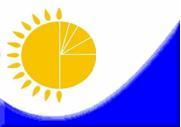 Мемлекеттік статистика органдары құпиялылығына кепілдік береді

Конфиденциальность гарантируется органами государственной статистикиМемлекеттік статистика органдары құпиялылығына кепілдік береді

Конфиденциальность гарантируется органами государственной статистикиҚазақстан Республикасы Статистика агенттігі төрағасының 2013 жылғы 07 тамыздағы № 176 бұйрығына 8-қосымшаҚазақстан Республикасы Статистика агенттігі төрағасының 2013 жылғы 07 тамыздағы № 176 бұйрығына 8-қосымшаЖалпымемлекеттік статистикалық байқаудың статистикалық нысаны

Статистическая форма общегосударственного статистического наблюденияЖалпымемлекеттік статистикалық байқаудың статистикалық нысаны

Статистическая форма общегосударственного статистического наблюденияПриложение 8 к приказу Председателя Агентства Республики Казахстан по статистике от 07 августа 2013 года № 176Приложение 8 к приказу Председателя Агентства Республики Казахстан по статистике от 07 августа 2013 года № 176Аумақтық статистика органына тапсырылады

Представляется территориальному органу статистикиСтатистикалық нысанды www.stat.gov.kz сайтынан алуға болады

Статистическую форму можно получить на сайте www.stat.gov.kzМемлекеттік статистиканың тиісті органдарына алғашқы статистикалық деректерді тапсырмау, уақтылы тапсырмау, дәйексіз деректерді беру «Әкімшілік құқық бұзушылық туралы» Қазақстан Республикасы Кодексінің 381-бабында көзделген әкімшілік құқық бұзушылық болып табылады.

Непредставление, несвоевременное представление, представление недостоверных первичных статистических данных в соответствующие органы государственной статистики являются административными правонарушениями, предусмотренными статьей 381 Кодекса Республики Казахстан «Об административных правонарушениях».Мемлекеттік статистиканың тиісті органдарына алғашқы статистикалық деректерді тапсырмау, уақтылы тапсырмау, дәйексіз деректерді беру «Әкімшілік құқық бұзушылық туралы» Қазақстан Республикасы Кодексінің 381-бабында көзделген әкімшілік құқық бұзушылық болып табылады.

Непредставление, несвоевременное представление, представление недостоверных первичных статистических данных в соответствующие органы государственной статистики являются административными правонарушениями, предусмотренными статьей 381 Кодекса Республики Казахстан «Об административных правонарушениях».Мемлекеттік статистиканың тиісті органдарына алғашқы статистикалық деректерді тапсырмау, уақтылы тапсырмау, дәйексіз деректерді беру «Әкімшілік құқық бұзушылық туралы» Қазақстан Республикасы Кодексінің 381-бабында көзделген әкімшілік құқық бұзушылық болып табылады.

Непредставление, несвоевременное представление, представление недостоверных первичных статистических данных в соответствующие органы государственной статистики являются административными правонарушениями, предусмотренными статьей 381 Кодекса Республики Казахстан «Об административных правонарушениях».Мемлекеттік статистиканың тиісті органдарына алғашқы статистикалық деректерді тапсырмау, уақтылы тапсырмау, дәйексіз деректерді беру «Әкімшілік құқық бұзушылық туралы» Қазақстан Республикасы Кодексінің 381-бабында көзделген әкімшілік құқық бұзушылық болып табылады.

Непредставление, несвоевременное представление, представление недостоверных первичных статистических данных в соответствующие органы государственной статистики являются административными правонарушениями, предусмотренными статьей 381 Кодекса Республики Казахстан «Об административных правонарушениях».Мемлекеттік статистиканың тиісті органдарына алғашқы статистикалық деректерді тапсырмау, уақтылы тапсырмау, дәйексіз деректерді беру «Әкімшілік құқық бұзушылық туралы» Қазақстан Республикасы Кодексінің 381-бабында көзделген әкімшілік құқық бұзушылық болып табылады.

Непредставление, несвоевременное представление, представление недостоверных первичных статистических данных в соответствующие органы государственной статистики являются административными правонарушениями, предусмотренными статьей 381 Кодекса Республики Казахстан «Об административных правонарушениях».Статистикалық нысан коды 0101104

Код статистической формы 0101104 Сүрек дайындау және орман өсіру мен орман шаруашылығы жұмыстарын жүргізу туралы есеп Сүрек дайындау және орман өсіру мен орман шаруашылығы жұмыстарын жүргізу туралы есеп Сүрек дайындау және орман өсіру мен орман шаруашылығы жұмыстарын жүргізу туралы есеп Сүрек дайындау және орман өсіру мен орман шаруашылығы жұмыстарын жүргізу туралы есеп1-орман

1-лес Отчет о заготовке древесины и проведении лесокультурных и лесохозяйственных работ Отчет о заготовке древесины и проведении лесокультурных и лесохозяйственных работ Отчет о заготовке древесины и проведении лесокультурных и лесохозяйственных работ Отчет о заготовке древесины и проведении лесокультурных и лесохозяйственных работЖылдық

ГодоваяЕсепті кезең

Отчетный периоджыл

годЭкономикалық қызмет түрлерінің жалпы жіктеуішінің (бұдан әрі – ЭҚТЖЖ) коды бойынша қызметтің негізгі және қайталама түрлері 02 - «Орман өсіру және ағаш дайындау», 01.3 - «Көшеттік өнімдерін өндіру» болып табылатын заңды тұлғалар және (немесе) олардың құрылымдық және оқшауланған бөлімшелері және ағаш кесу билеті бар болған жағдайда дара кәсіпкерлер ұсынады.

Представляют юридические лица и (или) их структурные и обособленные подразделения с основным и вторичным видами деятельности по кодам Общего классификатора видов экономической деятельности (далее – ОКЭД) 02 - «Лесоводство и лесозаготовки», 01.3 - «Производство продукции питомников» и индивидуальные предприниматели при наличии лесорубочного билета.Экономикалық қызмет түрлерінің жалпы жіктеуішінің (бұдан әрі – ЭҚТЖЖ) коды бойынша қызметтің негізгі және қайталама түрлері 02 - «Орман өсіру және ағаш дайындау», 01.3 - «Көшеттік өнімдерін өндіру» болып табылатын заңды тұлғалар және (немесе) олардың құрылымдық және оқшауланған бөлімшелері және ағаш кесу билеті бар болған жағдайда дара кәсіпкерлер ұсынады.

Представляют юридические лица и (или) их структурные и обособленные подразделения с основным и вторичным видами деятельности по кодам Общего классификатора видов экономической деятельности (далее – ОКЭД) 02 - «Лесоводство и лесозаготовки», 01.3 - «Производство продукции питомников» и индивидуальные предприниматели при наличии лесорубочного билета.Экономикалық қызмет түрлерінің жалпы жіктеуішінің (бұдан әрі – ЭҚТЖЖ) коды бойынша қызметтің негізгі және қайталама түрлері 02 - «Орман өсіру және ағаш дайындау», 01.3 - «Көшеттік өнімдерін өндіру» болып табылатын заңды тұлғалар және (немесе) олардың құрылымдық және оқшауланған бөлімшелері және ағаш кесу билеті бар болған жағдайда дара кәсіпкерлер ұсынады.

Представляют юридические лица и (или) их структурные и обособленные подразделения с основным и вторичным видами деятельности по кодам Общего классификатора видов экономической деятельности (далее – ОКЭД) 02 - «Лесоводство и лесозаготовки», 01.3 - «Производство продукции питомников» и индивидуальные предприниматели при наличии лесорубочного билета.Экономикалық қызмет түрлерінің жалпы жіктеуішінің (бұдан әрі – ЭҚТЖЖ) коды бойынша қызметтің негізгі және қайталама түрлері 02 - «Орман өсіру және ағаш дайындау», 01.3 - «Көшеттік өнімдерін өндіру» болып табылатын заңды тұлғалар және (немесе) олардың құрылымдық және оқшауланған бөлімшелері және ағаш кесу билеті бар болған жағдайда дара кәсіпкерлер ұсынады.

Представляют юридические лица и (или) их структурные и обособленные подразделения с основным и вторичным видами деятельности по кодам Общего классификатора видов экономической деятельности (далее – ОКЭД) 02 - «Лесоводство и лесозаготовки», 01.3 - «Производство продукции питомников» и индивидуальные предприниматели при наличии лесорубочного билета.Экономикалық қызмет түрлерінің жалпы жіктеуішінің (бұдан әрі – ЭҚТЖЖ) коды бойынша қызметтің негізгі және қайталама түрлері 02 - «Орман өсіру және ағаш дайындау», 01.3 - «Көшеттік өнімдерін өндіру» болып табылатын заңды тұлғалар және (немесе) олардың құрылымдық және оқшауланған бөлімшелері және ағаш кесу билеті бар болған жағдайда дара кәсіпкерлер ұсынады.

Представляют юридические лица и (или) их структурные и обособленные подразделения с основным и вторичным видами деятельности по кодам Общего классификатора видов экономической деятельности (далее – ОКЭД) 02 - «Лесоводство и лесозаготовки», 01.3 - «Производство продукции питомников» и индивидуальные предприниматели при наличии лесорубочного билета.Тапсыру мерзімі – есепті кезеңнен кейінгі 21 ақпан.

Срок представления – 21 февраля после отчетного периода.Тапсыру мерзімі – есепті кезеңнен кейінгі 21 ақпан.

Срок представления – 21 февраля после отчетного периода.Тапсыру мерзімі – есепті кезеңнен кейінгі 21 ақпан.

Срок представления – 21 февраля после отчетного периода.Тапсыру мерзімі – есепті кезеңнен кейінгі 21 ақпан.

Срок представления – 21 февраля после отчетного периода.Тапсыру мерзімі – есепті кезеңнен кейінгі 21 ақпан.

Срок представления – 21 февраля после отчетного периода.БСН коды

код БИНЖСН коды

КОД ИИН1. Орман шаруашылығы саласында нақты қызметті жүзеге асыратын аумақты (облыс, қала, аудан) көрсетіңіз

Укажите территорию (область, город, район) фактического осуществления деятельности в области лесного хозяйства1.1 Қазақстан Республикасы Статистика агенттігінің Интернет-ресурсында орналасқан әкімшілік-аумақтық объектілер жіктеуішіне сәйкес аумақтың коды (статистика органының қызметкері толтырады)

Код территории согласно Классификатору административно-территориальных объектов, расположенному на Интернет- ресурсе Агентства Республики Казахстан по статистике (заполняется работником органа статистики)АШӨСЖ1 сәйкес өнімдерін атауы

Наименование продукции в соответствии с СКПСХАШӨСЖ бойынша өнімнің коды

Код продукции по СКПСХДайындалған

ЗаготовленоДайындалған

ЗаготовленоАШӨСЖ1 сәйкес өнімдерін атауы

Наименование продукции в соответствии с СКПСХАШӨСЖ бойынша өнімнің коды

Код продукции по СКПСХтығыз текше м.

плотных куб. м.2қолданыстағы бағамен, мың теңге

в действующих ценах, тысяч тенгеАБ12Өңделмеген сүрек

Древесина необработанная(АШӨСЖ бойынша коды 02.20.1)

(код 02.20.1 по СКПСХ)Жабайы өсетін орман шаруашылығының ағаштық емес өнімдері

Продукция лесного хозяйства не древесная дикорастущая(АШӨСЖ бойынша коды 02.30)

(код 02.30 по СКПСХ)АШӨСЖ сәйкес қызметтің атауы

Наименование услуги в соответствии с СКПСХАШӨСЖ коды бойынша

Код по СКПСХҚызметтердің көлемі

Объем услугАБ13.1. Ағаш кесу жүргізілген алаңдар туралы мәліметтерді көрсетіңіз, гектар

Укажите сведения о площадях, на которых проведены рубки леса, гектаровКөрсеткіштің атауы

Наименование показателяЗаттай көріністегі, тығыз текше м.

В натуральном выражении, плотных куб. м.Қолданыстағы бағамен, мың теңге

В действующих ценах, тысяч тенгеА12Санитарлық және өзге де ағаш кесу кезінде алынған сүрек

Древесина, полученная при санитарных и прочих рубках лесаЖол коды

Код строкиКөрсеткіштің атауы

Наименование показателяЗаттай көріністе

В натуральном выраженииҚолданыс тағы бағамен, мың теңге

В действующих ценах, тысяч тенгеӨткен жылғы орташа жылдық бағамен

В среднегодовых ценах предыдущего годаАБ12301Орман ағаштарының тұқымдары, кг

Семена деревьев лесных, кг02одан ағаш тұқымдары плантацияларында және учаскелерінде 

из них на лесосеменных плантациях и участкахАШӨСЖ сәйкес қызметтің атауы

Наименование услуги в соответствии с СКПСХАШӨСЖ коды бойынша

Код по СКПСХҚызметтердің көлемі

Объем услугАБ1АШӨСЖ сәйкес қызметтің атауы

Наименование услуги в соответствии с СКПСХАШӨСЖ коды бойынша

Код по СКПСХҚызметтердің көлемі

Объем услуг Қызметтердің көлемі

Объем услуг АШӨСЖ сәйкес қызметтің атауы

Наименование услуги в соответствии с СКПСХАШӨСЖ коды бойынша

Код по СКПСХқолданыстағы бағамен

в действующих ценахөткен жылғы орташа жылдық бағамен

в среднегодовых ценах предыдущего годаАБ12Жол коды

Код строкиКөрсеткіштің атауы

Наименование показателяАлаңы, гектар

Площадь, гектарАБ1Жаңа ағаш отырғызу және егу (орман өсіру)

Посадка и посев нового леса (лесоразведение)01Жаңа ағаш отырғызу 

Посадка нового леса02Жаңа ағаш егу

Посев нового лесаОрманды қалпына келтіру

Лесовосстановление03Ағаштары кесілген жерге ағаш отырғызу және егу

Посадка и посев леса на вырубках04Өртенген алаңдарда ағаш отырғызу және егу

Посадка и посев леса на площадях гари05Басқа алаңдарда ағаш отырғызу және егу

Посадка и посев леса на других площадях06Орманның табиғи жаңғыруына ықпал ету

Содействие естественному возобновлению лесаҚорғаныш орман екпелерін жасау 

Создание защитных лесных насаждений07Санитарлық жасыл аймаққа

Для санитарно-зеленой зоны08Сайлы, жыралы, құмды және басқа қолайсыз жерлерге 

На оврагах, балках, песках и других неудобных землях09Жайылымдық жерлерге

На пастбищных землях10Ауыл шаруашылығы кәсіпорындары жерлеріне жасалған шарттар бойынша, алаңды қорғауға 

Для полезащиты, по договорам на землях сельхозпредприятий11Шаруа немесе фермер қожалықтары жерлеріне жасалған шарттар бойынша, алаңды қорғауға

Для полезащиты, по договорам на землях крестьянских или фермерских хозяйствӨзге де орман өсіру және орман шаруашылығы жұмыстары

Прочие лесокультурные и лесохозяйственные работы 12Питомниктерде ағаш және бұталы өсімдіктер тұқымының себілгені

Посеяно в питомниках семян древесных и кустарниковых пород13Жаңартылған ағаш кесетін жерлердің, ағаштардың табиғи жаңаруына ықпал етілген аудандардың орман өсетін ауданға көшірілгені

Переведено возобновившихся лесосек, площадей содействия естественному возобновлению в покрытую лесом площадь14Орман дақылдарын бір қайтара ауыстырып күту

Уход за лесными культурами в переводе на однократный15Мемлекеттік орман қорының учаскелерінде жас ағаштарды өсіру және оларды бағалы ағаш санаттарына енгізу

Выращивание и ввод молодняков в категорию ценных древесных насаждений на участках государственного лесного фонда15.1одан орман ағаштарын

из них лесных культурЖол коды

Код строкиКөрсеткіштің атауы

Наименование показателяАлаңы, гектар

Площадь, гектарОрман орналастыруға жұмсалған шығындар, мың теңге

Затраты на лесоустройство, тысяч тенге АБ1201Орман орналастыру

ЛесоустройствоЭҚЖЖ3сәйкес қызмет түрлерінің атауы

Наименование видов деятельности в соответствии с ОКЭДЭҚЖЖ коды

Код по ОКЭДӨндірілген өнімнің (тауарлар, қызметтер) көлемі

Объем произведенной продукции (товаров, услуг)АБ1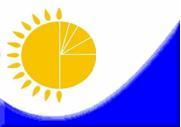 Мемлекеттік статистика органдары құпиялылығына кепілдік береді

Конфиденциальность гарантируется органами государственной статистикиМемлекеттік статистика органдары құпиялылығына кепілдік береді

Конфиденциальность гарантируется органами государственной статистикиМемлекеттік статистика органдары құпиялылығына кепілдік береді

Конфиденциальность гарантируется органами государственной статистикиҚазақстан Республикасы Статистика агенттігі төрағасының 2013 жылғы 07 тамыздағы № 176 бұйрығына 10-қосымшаҚазақстан Республикасы Статистика агенттігі төрағасының 2013 жылғы 07 тамыздағы № 176 бұйрығына 10-қосымшаЖалпымемлекеттік статистикалық байқаудың статистикалық нысаны

Статистическая форма общегосударственного статистического наблюденияЖалпымемлекеттік статистикалық байқаудың статистикалық нысаны

Статистическая форма общегосударственного статистического наблюденияЖалпымемлекеттік статистикалық байқаудың статистикалық нысаны

Статистическая форма общегосударственного статистического наблюденияПриложение 10 к приказу Председателя Агентства Республики Казахстан по статистике от 07 августа 2013 года № 176Приложение 10 к приказу Председателя Агентства Республики Казахстан по статистике от 07 августа 2013 года № 176Аумақтық органға тапсырылады

Представляется территориальному органуСтатистикалық нысанды www.stat.gov.kz сайтынан алуға болады

Статистическую форму можно получить на сайте www.stat.gov.kzМемлекеттік статистиканың тиісті органдарына алғашқы статистикалық деректерді тапсырмау, уақтылы тапсырмау, дәйексіз деректерді беру «Әкімшілік құқық бұзушылық туралы» Қазақстан Республикасы Кодексінің 381-бабында көзделген әкімшілік құқық бұзушылық болып табылады.

Непредставление, несвоевременное представление, представление недостоверных первичных статистических данных в соответствующие органы государственной статистики являются административными правонарушениями, предусмотренными статьей 381 Кодекса Республики Казахстан «Об административных правонарушениях».Мемлекеттік статистиканың тиісті органдарына алғашқы статистикалық деректерді тапсырмау, уақтылы тапсырмау, дәйексіз деректерді беру «Әкімшілік құқық бұзушылық туралы» Қазақстан Республикасы Кодексінің 381-бабында көзделген әкімшілік құқық бұзушылық болып табылады.

Непредставление, несвоевременное представление, представление недостоверных первичных статистических данных в соответствующие органы государственной статистики являются административными правонарушениями, предусмотренными статьей 381 Кодекса Республики Казахстан «Об административных правонарушениях».Мемлекеттік статистиканың тиісті органдарына алғашқы статистикалық деректерді тапсырмау, уақтылы тапсырмау, дәйексіз деректерді беру «Әкімшілік құқық бұзушылық туралы» Қазақстан Республикасы Кодексінің 381-бабында көзделген әкімшілік құқық бұзушылық болып табылады.

Непредставление, несвоевременное представление, представление недостоверных первичных статистических данных в соответствующие органы государственной статистики являются административными правонарушениями, предусмотренными статьей 381 Кодекса Республики Казахстан «Об административных правонарушениях».Мемлекеттік статистиканың тиісті органдарына алғашқы статистикалық деректерді тапсырмау, уақтылы тапсырмау, дәйексіз деректерді беру «Әкімшілік құқық бұзушылық туралы» Қазақстан Республикасы Кодексінің 381-бабында көзделген әкімшілік құқық бұзушылық болып табылады.

Непредставление, несвоевременное представление, представление недостоверных первичных статистических данных в соответствующие органы государственной статистики являются административными правонарушениями, предусмотренными статьей 381 Кодекса Республики Казахстан «Об административных правонарушениях».Мемлекеттік статистиканың тиісті органдарына алғашқы статистикалық деректерді тапсырмау, уақтылы тапсырмау, дәйексіз деректерді беру «Әкімшілік құқық бұзушылық туралы» Қазақстан Республикасы Кодексінің 381-бабында көзделген әкімшілік құқық бұзушылық болып табылады.

Непредставление, несвоевременное представление, представление недостоверных первичных статистических данных в соответствующие органы государственной статистики являются административными правонарушениями, предусмотренными статьей 381 Кодекса Республики Казахстан «Об административных правонарушениях».Мемлекеттік статистиканың тиісті органдарына алғашқы статистикалық деректерді тапсырмау, уақтылы тапсырмау, дәйексіз деректерді беру «Әкімшілік құқық бұзушылық туралы» Қазақстан Республикасы Кодексінің 381-бабында көзделген әкімшілік құқық бұзушылық болып табылады.

Непредставление, несвоевременное представление, представление недостоверных первичных статистических данных в соответствующие органы государственной статистики являются административными правонарушениями, предусмотренными статьей 381 Кодекса Республики Казахстан «Об административных правонарушениях».Статистикалық нысан коды 0151102

Код статистической формы 0151102 Майлы дақылдар тұқымдарының қолда бары және қозғалысы туралы Майлы дақылдар тұқымдарының қолда бары және қозғалысы туралы Майлы дақылдар тұқымдарының қолда бары және қозғалысы туралы Майлы дақылдар тұқымдарының қолда бары және қозғалысы туралы Майлы дақылдар тұқымдарының қолда бары және қозғалысы туралы3-аш (майлы)

3-сх (масличные) О наличии и движении семян масличных культур О наличии и движении семян масличных культур О наличии и движении семян масличных культур О наличии и движении семян масличных культур О наличии и движении семян масличных культурТоқсандық

КвартальнаяЕсепті кезең

Отчетный периодТоқсан

Кварталжыл

годМайлы дақылдар тұқымын өсірумен, өңдеумен, сатумен және сақтаумен айналысатын заңды тұлғалар және (немесе) олардың құрылымдық және оқшауланған бөлімшелері, шаруа немесе фермер қожалықтары, дара кәсіпкерлер тапсырады.

Представляют юридические лица и (или) их структурные и обособленные подразделения, крестьянские или фермерские хозяйства, индивидуальные предприниматели, занимающиеся выращиванием, переработкой, торговлей и хранением семян масличных культур.Майлы дақылдар тұқымын өсірумен, өңдеумен, сатумен және сақтаумен айналысатын заңды тұлғалар және (немесе) олардың құрылымдық және оқшауланған бөлімшелері, шаруа немесе фермер қожалықтары, дара кәсіпкерлер тапсырады.

Представляют юридические лица и (или) их структурные и обособленные подразделения, крестьянские или фермерские хозяйства, индивидуальные предприниматели, занимающиеся выращиванием, переработкой, торговлей и хранением семян масличных культур.Майлы дақылдар тұқымын өсірумен, өңдеумен, сатумен және сақтаумен айналысатын заңды тұлғалар және (немесе) олардың құрылымдық және оқшауланған бөлімшелері, шаруа немесе фермер қожалықтары, дара кәсіпкерлер тапсырады.

Представляют юридические лица и (или) их структурные и обособленные подразделения, крестьянские или фермерские хозяйства, индивидуальные предприниматели, занимающиеся выращиванием, переработкой, торговлей и хранением семян масличных культур.Майлы дақылдар тұқымын өсірумен, өңдеумен, сатумен және сақтаумен айналысатын заңды тұлғалар және (немесе) олардың құрылымдық және оқшауланған бөлімшелері, шаруа немесе фермер қожалықтары, дара кәсіпкерлер тапсырады.

Представляют юридические лица и (или) их структурные и обособленные подразделения, крестьянские или фермерские хозяйства, индивидуальные предприниматели, занимающиеся выращиванием, переработкой, торговлей и хранением семян масличных культур.Майлы дақылдар тұқымын өсірумен, өңдеумен, сатумен және сақтаумен айналысатын заңды тұлғалар және (немесе) олардың құрылымдық және оқшауланған бөлімшелері, шаруа немесе фермер қожалықтары, дара кәсіпкерлер тапсырады.

Представляют юридические лица и (или) их структурные и обособленные подразделения, крестьянские или фермерские хозяйства, индивидуальные предприниматели, занимающиеся выращиванием, переработкой, торговлей и хранением семян масличных культур.Майлы дақылдар тұқымын өсірумен, өңдеумен, сатумен және сақтаумен айналысатын заңды тұлғалар және (немесе) олардың құрылымдық және оқшауланған бөлімшелері, шаруа немесе фермер қожалықтары, дара кәсіпкерлер тапсырады.

Представляют юридические лица и (или) их структурные и обособленные подразделения, крестьянские или фермерские хозяйства, индивидуальные предприниматели, занимающиеся выращиванием, переработкой, торговлей и хранением семян масличных культур.Ұсыну мерзімі – есепті кезеңнен кейінгі 3 күні.

Срок предоставления - 3 числа после отчетного периода.Ұсыну мерзімі – есепті кезеңнен кейінгі 3 күні.

Срок предоставления - 3 числа после отчетного периода.Ұсыну мерзімі – есепті кезеңнен кейінгі 3 күні.

Срок предоставления - 3 числа после отчетного периода.Ұсыну мерзімі – есепті кезеңнен кейінгі 3 күні.

Срок предоставления - 3 числа после отчетного периода.Ұсыну мерзімі – есепті кезеңнен кейінгі 3 күні.

Срок предоставления - 3 числа после отчетного периода.Ұсыну мерзімі – есепті кезеңнен кейінгі 3 күні.

Срок предоставления - 3 числа после отчетного периода.БСН коды

код БИНЖСН коды

КОД ИИНМайлы дақылдың атауы

Наименование масличной культурыМайлы дақылдар тұқымдары сақталған аумақ (облыс, қала, аудан)

Территория, на которой хранятся семена масличной культуры (область, город, район)1.1. «Ауыл, орман және балық шаруашылығы өнімдерінің (тауарлардың және қызметтердің) статистикалық жіктеуішіне» сәйкес майлы дақыл түрінің коды (статистика органының қызметкерімен толтырылады)

Код вида масличной культуры согласно «Статистическому классификатору продукции (товаров и услуг) сельского, лесного и рыбного хозяйства» (заполняется работником органа статистики)1.2. «Әкімшілік-аумақтық объектілер жіктеушіне» сәйкес майлы дақылдар тұқымдары сақталған аумақтың коды (статистика органының қызметкерімен толтырылады)

Код территории, на которой хранятся семена масличной культуры, согласно «Классификатору административно-территориальных объектов» (заполняется работником органа статистики)Жол коды

Код строкиКөрсеткіштің атауы

Наименование показателяБарлығы

ВсегоСоның ішінде пайдалану түрлері бойынша:

В том числе по типу использования:Соның ішінде пайдалану түрлері бойынша:

В том числе по типу использования:Соның ішінде пайдалану түрлері бойынша:

В том числе по типу использования:Жол коды

Код строкиКөрсеткіштің атауы

Наименование показателяБарлығы

Всегоазық-түліктік

продовольственныетұқымдық

семенныежемшөптік

фуражныеАБ12341Тоқсан басына қолда бары 

Наличие на начало квартала2Есепті тоқсанда алынғаны 

Получено за отчетный кварталсоның ішінде:

в том числе:2.1жаңа өнімнен

с нового урожая2.2импорттан

по импорту2.3өзге де түсімдер

прочее поступление3Есепті тоқсандағы шығыс Израсходовано за отчетный кварталсоның ішінде:

в том числе:3.1өз тұтынуына

на собственное потреблениеодан:

из него:3.1.1өңдеуге арналған

на переработку3.2заттай ақы төлеуге

на оплату в натуральном выражении3.3экспортқа

на экспорт3.4өзге де шығыстар

прочий расход4Тоқсан соңына қолда бары

Наличие на конец квартала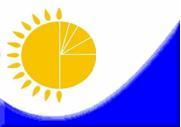 Мемлекеттік статистика органдары құпиялылығына кепілдік береді

Конфиденциальность гарантируется органами государственной статистикиМемлекеттік статистика органдары құпиялылығына кепілдік береді

Конфиденциальность гарантируется органами государственной статистикиҚазақстан Республикасы Статистика агенттігі төрағасының 2013 жылғы 07 тамыздағы № 176 бұйрығына 12-қосымшаҚазақстан Республикасы Статистика агенттігі төрағасының 2013 жылғы 07 тамыздағы № 176 бұйрығына 12-қосымшаЖалпымемлекеттік статистикалық байқаудың статистикалық нысаны

Статистическая форма общегосударственного статистического наблюденияЖалпымемлекеттік статистикалық байқаудың статистикалық нысаны

Статистическая форма общегосударственного статистического наблюденияПриложение 12 к приказу Председателя Агентства Республики Казахстан по статистике от 07 августа 2013 года № 176Приложение 12 к приказу Председателя Агентства Республики Казахстан по статистике от 07 августа 2013 года № 176Аумақтық органға тапсырылады

Представляется территориальному органуСтатистикалық нысанды www.stat.gov.kz сайтынан алуға болады

Статистическую форму можно получить на сайте www.stat.gov.kzМемлекеттік статистиканың тиісті органдарына алғашқы статистикалық деректерді тапсырмау, уақтылы тапсырмау, дәйексіз деректерді беру «Әкімшілік құқық бұзушылық туралы» Қазақстан Республикасы Кодексінің 381-бабында көзделген әкімшілік құқық бұзушылық болып табылады.

Непредставление, несвоевременное представление, представление недостоверных первичных статистических данных в соответствующие органы государственной статистики являются административными правонарушениями, предусмотренными статьей 381 Кодекса Республики Казахстан «Об административных правонарушениях».Мемлекеттік статистиканың тиісті органдарына алғашқы статистикалық деректерді тапсырмау, уақтылы тапсырмау, дәйексіз деректерді беру «Әкімшілік құқық бұзушылық туралы» Қазақстан Республикасы Кодексінің 381-бабында көзделген әкімшілік құқық бұзушылық болып табылады.

Непредставление, несвоевременное представление, представление недостоверных первичных статистических данных в соответствующие органы государственной статистики являются административными правонарушениями, предусмотренными статьей 381 Кодекса Республики Казахстан «Об административных правонарушениях».Мемлекеттік статистиканың тиісті органдарына алғашқы статистикалық деректерді тапсырмау, уақтылы тапсырмау, дәйексіз деректерді беру «Әкімшілік құқық бұзушылық туралы» Қазақстан Республикасы Кодексінің 381-бабында көзделген әкімшілік құқық бұзушылық болып табылады.

Непредставление, несвоевременное представление, представление недостоверных первичных статистических данных в соответствующие органы государственной статистики являются административными правонарушениями, предусмотренными статьей 381 Кодекса Республики Казахстан «Об административных правонарушениях».Мемлекеттік статистиканың тиісті органдарына алғашқы статистикалық деректерді тапсырмау, уақтылы тапсырмау, дәйексіз деректерді беру «Әкімшілік құқық бұзушылық туралы» Қазақстан Республикасы Кодексінің 381-бабында көзделген әкімшілік құқық бұзушылық болып табылады.

Непредставление, несвоевременное представление, представление недостоверных первичных статистических данных в соответствующие органы государственной статистики являются административными правонарушениями, предусмотренными статьей 381 Кодекса Республики Казахстан «Об административных правонарушениях».Мемлекеттік статистиканың тиісті органдарына алғашқы статистикалық деректерді тапсырмау, уақтылы тапсырмау, дәйексіз деректерді беру «Әкімшілік құқық бұзушылық туралы» Қазақстан Республикасы Кодексінің 381-бабында көзделген әкімшілік құқық бұзушылық болып табылады.

Непредставление, несвоевременное представление, представление недостоверных первичных статистических данных в соответствующие органы государственной статистики являются административными правонарушениями, предусмотренными статьей 381 Кодекса Республики Казахстан «Об административных правонарушениях».Статистикалық нысан коды 0111104

Код статистической формы 0111104 Балық аулау және акваөсіру туралы Балық аулау және акваөсіру туралы Балық аулау және акваөсіру туралы Балық аулау және акваөсіру туралы1-балық

1-рыба О рыболовстве и аквакультуре О рыболовстве и аквакультуре О рыболовстве и аквакультуре О рыболовстве и аквакультуреЖылдық

ГодоваяЕсепті кезең

Отчетный периоджыл

годЭкономикалық қызмет түрлерінің жалпы жіктеуішінің (бұдан әрі -ЭҚЖЖ) «Балық шаруашылығы және акваөсіру» 03 коды бойынша негізгі және қосалқы қызмет түрлерімен заңды тұлғалар (немесе) және олардың құрылымдық және оқшауланған бөлімшелері, дара кәсіпкерлер және жануарлар дүниесін пайдалануға рұқсаты және (немесе) балық шаруашылығын жүргізуге шарты бар жеке тұлғалар тапсырады.

Представляют юридические лица и (или) их структурные и обособленные подразделения, индивидуальные предприниматели с основным и вторичным видом деятельности по коду Общего классификатора видов экономической деятельности (далее - ОКЭД) 03 «Рыболовство и аквакультура» и физические лица, имеющие разрешение на пользование животным миром и (или) договор на ведение рыбного хозяйства.Экономикалық қызмет түрлерінің жалпы жіктеуішінің (бұдан әрі -ЭҚЖЖ) «Балық шаруашылығы және акваөсіру» 03 коды бойынша негізгі және қосалқы қызмет түрлерімен заңды тұлғалар (немесе) және олардың құрылымдық және оқшауланған бөлімшелері, дара кәсіпкерлер және жануарлар дүниесін пайдалануға рұқсаты және (немесе) балық шаруашылығын жүргізуге шарты бар жеке тұлғалар тапсырады.

Представляют юридические лица и (или) их структурные и обособленные подразделения, индивидуальные предприниматели с основным и вторичным видом деятельности по коду Общего классификатора видов экономической деятельности (далее - ОКЭД) 03 «Рыболовство и аквакультура» и физические лица, имеющие разрешение на пользование животным миром и (или) договор на ведение рыбного хозяйства.Экономикалық қызмет түрлерінің жалпы жіктеуішінің (бұдан әрі -ЭҚЖЖ) «Балық шаруашылығы және акваөсіру» 03 коды бойынша негізгі және қосалқы қызмет түрлерімен заңды тұлғалар (немесе) және олардың құрылымдық және оқшауланған бөлімшелері, дара кәсіпкерлер және жануарлар дүниесін пайдалануға рұқсаты және (немесе) балық шаруашылығын жүргізуге шарты бар жеке тұлғалар тапсырады.

Представляют юридические лица и (или) их структурные и обособленные подразделения, индивидуальные предприниматели с основным и вторичным видом деятельности по коду Общего классификатора видов экономической деятельности (далее - ОКЭД) 03 «Рыболовство и аквакультура» и физические лица, имеющие разрешение на пользование животным миром и (или) договор на ведение рыбного хозяйства.Экономикалық қызмет түрлерінің жалпы жіктеуішінің (бұдан әрі -ЭҚЖЖ) «Балық шаруашылығы және акваөсіру» 03 коды бойынша негізгі және қосалқы қызмет түрлерімен заңды тұлғалар (немесе) және олардың құрылымдық және оқшауланған бөлімшелері, дара кәсіпкерлер және жануарлар дүниесін пайдалануға рұқсаты және (немесе) балық шаруашылығын жүргізуге шарты бар жеке тұлғалар тапсырады.

Представляют юридические лица и (или) их структурные и обособленные подразделения, индивидуальные предприниматели с основным и вторичным видом деятельности по коду Общего классификатора видов экономической деятельности (далее - ОКЭД) 03 «Рыболовство и аквакультура» и физические лица, имеющие разрешение на пользование животным миром и (или) договор на ведение рыбного хозяйства.Экономикалық қызмет түрлерінің жалпы жіктеуішінің (бұдан әрі -ЭҚЖЖ) «Балық шаруашылығы және акваөсіру» 03 коды бойынша негізгі және қосалқы қызмет түрлерімен заңды тұлғалар (немесе) және олардың құрылымдық және оқшауланған бөлімшелері, дара кәсіпкерлер және жануарлар дүниесін пайдалануға рұқсаты және (немесе) балық шаруашылығын жүргізуге шарты бар жеке тұлғалар тапсырады.

Представляют юридические лица и (или) их структурные и обособленные подразделения, индивидуальные предприниматели с основным и вторичным видом деятельности по коду Общего классификатора видов экономической деятельности (далее - ОКЭД) 03 «Рыболовство и аквакультура» и физические лица, имеющие разрешение на пользование животным миром и (или) договор на ведение рыбного хозяйства.Тапсыру мерзімі есепті кезеңнен кейін ақпанның 25-сі.

Срок представления - 25 февраля после отчетного периода.Тапсыру мерзімі есепті кезеңнен кейін ақпанның 25-сі.

Срок представления - 25 февраля после отчетного периода.Тапсыру мерзімі есепті кезеңнен кейін ақпанның 25-сі.

Срок представления - 25 февраля после отчетного периода.Тапсыру мерзімі есепті кезеңнен кейін ақпанның 25-сі.

Срок представления - 25 февраля после отчетного периода.Тапсыру мерзімі есепті кезеңнен кейін ақпанның 25-сі.

Срок представления - 25 февраля после отчетного периода.БСН коды

код БИНЖСН коды

КОД ИИН1. Балық аулау және акваөсіру саласында қызметті іске асырудың нақты орнын көрсетіңіз – облыс, қала, аудан

Укажите фактическое место осуществления деятельности в области рыболовства и аквакультуры – область, город, районАШӨЖ1 сәйкес аумақ коды (статистика органының қызметкері толтырады)

Код территории согласно КАТО (заполняется работником органа статистики)АШӨСЖ сәйкес балықтардың және басқа су жануарларының түрлері

Виды рыб и других водных животных в соответствии с СКПСХАШӨСЖ бойынша коды

Код по СКПСХ БШСАА3 бойынша коды

Код по СРВ Ауланғаны

Выловлено, кгӨткізілгені

РеализованоӨткізілгені

РеализованоАШӨСЖ сәйкес балықтардың және басқа су жануарларының түрлері

Виды рыб и других водных животных в соответствии с СКПСХАШӨСЖ бойынша коды

Код по СКПСХ БШСАА3 бойынша коды

Код по СРВ Ауланғаны

Выловлено, кгзаттай көріністегі

в натуральном выражении, кгқолданыстағы бағамен, мың теңге

в действующих ценах, тысяч тенгеАБВ1232.2. Балық аулауға сатылған жолдамалар санын көрсетіңіз, дана

Укажите количество реализованных путевок на улов рыбы, штук 2.3. Балық аулауға сатылған жолдамалардың құнын көрсетіңіз, мың теңге

Укажите стоимость реализованных путевок на улов рыбы, тысяч тенге2.4. Жеке немесе жалға алынған кемелермен тасымалданған балық санын көрсетіңіз, тонна

Укажите количество перевезенной рыбы собственными или арендованными судами, тонн2.5 Аулау орнынан жағалауға дейін жеке немесе жалға алынған кемелермен балықты тасымалдаудың орташа қашықтығын көрсетіңіз, км

Укажите среднее расстояние перевозки рыбы собственными или арендованными судами от места добычи до берега, кмАШӨСЖ сәйкес балықтың түрлері

Виды рыбы в соответствии с СКПСХАШӨСЖ бойынша коды

Код по СКПСХӨсірілгені

ВыращеноӨсірілгені

ВыращеноӨсірілгені

ВыращеноӨткізілгені

РеализованоӨткізілгені

РеализованоӨткізілгені

РеализованоАШӨСЖ сәйкес балықтың түрлері

Виды рыбы в соответствии с СКПСХАШӨСЖ бойынша коды

Код по СКПСХзаттай көріністегі, кг

в натуральном выражении, кгқолданыстағы бағамен, мың теңге

в действующих ценах, тысяч тенгеөткен жылғы орташа жылдық бағамен, мың теңге

в среднегодовых ценах предыдущего года, тысяч тенгезаттай көріністегі, кг

в натуральном выражении, кгқолданыстағы бағамен, мың теңге

в действующих ценах, тысяч тенгеөткен жылғы орташа жылдық бағамен, мың теңге

в среднегодовых ценах предыдущего года, тысяч тенгеАБ123456АШӨСЖ сәйкес балықтың түрлері

Виды рыбы в соответствии с СКПСХАШӨСЖ бойынша коды

Код по СКПСХЖіберілгені

ВыпущеноЖіберілгені

ВыпущеноАШӨСЖ сәйкес балықтың түрлері

Виды рыбы в соответствии с СКПСХАШӨСЖ бойынша коды

Код по СКПСХбақыланатын ортаға

в контролируемую средутабиғи ортаға

в естественную средуАБ12АШӨСЖ сәйкес балықтардың және басқа су жануарларының түрлері

Виды рыб и других водных животных в соответствии с СКПСХАШӨСЖ бойынша коды

Код по СКПСХ ӨӘА4 бойынша коды

Код по СМК Өсірілгені

ВыращеноӨсірілгені

ВыращеноӨткізілгені

РеализованоӨткізілгені

РеализованоАШӨСЖ сәйкес балықтардың және басқа су жануарларының түрлері

Виды рыб и других водных животных в соответствии с СКПСХАШӨСЖ бойынша коды

Код по СКПСХ ӨӘА4 бойынша коды

Код по СМК заттай көріністегі, кг

в натуральном выражении, кгқолданыстағы бағамен, мың теңге

в действующих ценах, тысяч тенгезаттай көріністегі, кг

в натуральном выражении, кгқолданыстағы бағамен, мың теңге

в действующих ценах, тысяч тенгеАБВ1234ӨӘА бойынша коды

Код по СМКӨсіру орындары

Места культивированияБалықтар

РыбыБалықтар

РыбыШаян тәрізділер

РакообразныхШаян тәрізділер

РакообразныхӨӘА бойынша коды

Код по СМКӨсіру орындары

Места культивированиясаны, бірлік

количество, единицалаңы

площадьсаны, бірлік

количество, единицалаңы

площадьАБ12341Тоған сулар мен бассейндер

Пруды и бассейны2Қоршалған учаскілер мен айдамдар

Огороженные участки и загоны3Шарбақтар

Садки4Арықтар

Каналы5Бөгеулер

Запруды9Өзге де

Другие Жолдың коды

Код строкиКөрсеткіштердің атауы

Наименование показателейӨлшем бірлігі

Единица измеренияЗаттай көріністегі

В натуральном выраженииАБВ11Тауарлық балық және тұқымдық балықтарды өсіру бойынша су айдындарының жалпы ауданы

Общая площадь водного зеркала водоемов по выращиванию товарной рыбы и рыбопосадочного материала га2Жұмсалған жемнің барлық түрлерінің шығыны

Израсходовано всех видов кормовкгсоның ішінде:

в том числе:2.1тауарлық балықтарға 

для товарной рыбыкг2.2өсірілетін тұқымдық балықтарға

для рыбопосадочного материалакг3Су айдындарына жіберілген тыңайтқыштар

Внесено в водоемы удобренийкгсоның ішінде:

в том числе:3.1минералды

минеральныхкг3.2органикалық

органическихкг4Есепті жылы қалпына келтірілген және жаңадан салынған балық өсіруге арналған су айдындары 

Восстановлено и построено новых рыбоводных водоемов в отчетном годугасоның ішінде:

в том числе:4.1семірту

нагульныхга4.2өсіру

питомныхгаАШӨСЖ сәйкес қызметтердің атауы

Наименование услуг в соответствии с СКПСХАШӨСЖ бойынша коды

Код по СКПСХЕсепті жылға, мың теңге

За отчетный год, тысяч тенгеЕсепті жылға, мың теңге

За отчетный год, тысяч тенгеАШӨСЖ сәйкес қызметтердің атауы

Наименование услуг в соответствии с СКПСХАШӨСЖ бойынша коды

Код по СКПСХқолданыстағы бағамен

в действующих ценахөткен жылғы орташажылдық бағамен

в среднегодовых ценах предыдущего годаАБ12ЭҚЖЖ сәйкес қызмет түрлерінің атауы

Наименование вида деятельности в соответствии с ОКЭДЭҚЖЖ бойынша коды (статистика органының қызметкері толтырады)

Код по ОКЭД (заполняется работниками органа статистики)Өндірілген өнімдердің (тауарлардың, қызметтердің) көлемі, мың теңге

Объем произведенной продукции (товаров, услуг), тысяч тенгеАБ1КодыСу айдындарының атауы1Теңіздер1.01Арал теңізі1.02Каспий теңізі2Өзендер2.01Ертіс2.02Есіл2.03Тобыл 2.04Нұра2.05Жайық2.06Сырдария2.07Шу2.08Талас2.09Іле2.10Қиғаш3Көлдер3.01Балқаш3.02Алакөл3.03Сасықкөл3.04Жалаңашкөл3.05Марқакөл3.06Зайсан4Су қоймалары4.01Бұқтарма4.02Сергеевск4.03Вячеславск4.04Қапшағай4.05Шардара4.06Шүлбі5Жергілікті маңызы бар балық шаруашылығы су айдындары5.01Ақмола облысының балық шаруашылығы су айдындары5.02Ақтөбе облысының балық шаруашылығы су айдындары5.03Алматы облысының балық шаруашылығы су айдындары5.04Шығыс Қазақстан облысының балық шаруашылығы су айдындары5.05Жамбыл облысының балық шаруашылығы су айдындары5.06Батыс Қазақстан облысының балық шаруашылығы су айдындары5.07Қарағанды облысының балық шаруашылығы су айдындары5.08Қостанай облысының балық шаруашылығы су айдындары5.09Қызылорда облысының балық шаруашылығы су айдындары5.10Павлодар облысының балық шаруашылығы су айдындары5.11Солтүстік Қазақстан облысының балық шаруашылығы су айдындары5.12Оңтүстік Қазақстан облысының балық шаруашылығы су айдындары6Каналдар6.01Қ. Сәтпаев атындағы канал10Өзге су айдындары КодыАтауыАлаңның өлшем бірлігі1Тоған судар мен бассейндергектар2Қоршалған учаскілер мен айдамдаргектар3Шарбақтаршаршы метр4Арықтар мен сүрлемдік шұнқырларшаршы метр5Бөгеулергектар9Өзгеде әдістергектар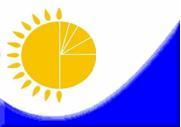 Мемлекеттік статистика органдары құпиялылығына кепілдік береді

Конфиденциальность гарантируется органами государственной статистикиМемлекеттік статистика органдары құпиялылығына кепілдік береді

Конфиденциальность гарантируется органами государственной статистикиҚазақстан Республикасы Статистика агенттігі төрағасының 2013 жылғы 07 тамыздағы № 176 бұйрығына 14-қосымшаҚазақстан Республикасы Статистика агенттігі төрағасының 2013 жылғы 07 тамыздағы № 176 бұйрығына 14-қосымшаЖалпымемлекеттік статистикалық байқаудың статистикалық нысаны

Статистическая форма общегосударственного статистического наблюденияЖалпымемлекеттік статистикалық байқаудың статистикалық нысаны

Статистическая форма общегосударственного статистического наблюденияПриложение 14 к приказу Председателя Агентства Республики Казахстан по статистике от 07 августа 2013 года № 176Приложение 14 к приказу Председателя Агентства Республики Казахстан по статистике от 07 августа 2013 года № 176Аумақтық органға тапсырылады

Представляется территориальному органуСтатистикалық нысанды www.stat.gov.kz сайтынан алуға болады

Статистическую форму можно получить на сайте www.stat.gov.kzМемлекеттік статистиканың тиісті органдарына алғашқы статистикалық деректерді тапсырмау, уақтылы тапсырмау, дәйексіз деректерді беру «Әкімшілік құқық бұзушылық туралы» Қазақстан Республикасы Кодексінің 381-бабында көзделген әкімшілік құқық бұзушылық болып табылады. 

Непредставление, несвоевременное представление, представление недостоверных первичных статистических данных в соответствующие органы государственной статистики являются административными правонарушениями, предусмотренным статьей 381 Кодекса Республики Казахстан «Об административных правонарушениях».Мемлекеттік статистиканың тиісті органдарына алғашқы статистикалық деректерді тапсырмау, уақтылы тапсырмау, дәйексіз деректерді беру «Әкімшілік құқық бұзушылық туралы» Қазақстан Республикасы Кодексінің 381-бабында көзделген әкімшілік құқық бұзушылық болып табылады. 

Непредставление, несвоевременное представление, представление недостоверных первичных статистических данных в соответствующие органы государственной статистики являются административными правонарушениями, предусмотренным статьей 381 Кодекса Республики Казахстан «Об административных правонарушениях».Мемлекеттік статистиканың тиісті органдарына алғашқы статистикалық деректерді тапсырмау, уақтылы тапсырмау, дәйексіз деректерді беру «Әкімшілік құқық бұзушылық туралы» Қазақстан Республикасы Кодексінің 381-бабында көзделген әкімшілік құқық бұзушылық болып табылады. 

Непредставление, несвоевременное представление, представление недостоверных первичных статистических данных в соответствующие органы государственной статистики являются административными правонарушениями, предусмотренным статьей 381 Кодекса Республики Казахстан «Об административных правонарушениях».Мемлекеттік статистиканың тиісті органдарына алғашқы статистикалық деректерді тапсырмау, уақтылы тапсырмау, дәйексіз деректерді беру «Әкімшілік құқық бұзушылық туралы» Қазақстан Республикасы Кодексінің 381-бабында көзделген әкімшілік құқық бұзушылық болып табылады. 

Непредставление, несвоевременное представление, представление недостоверных первичных статистических данных в соответствующие органы государственной статистики являются административными правонарушениями, предусмотренным статьей 381 Кодекса Республики Казахстан «Об административных правонарушениях».Мемлекеттік статистиканың тиісті органдарына алғашқы статистикалық деректерді тапсырмау, уақтылы тапсырмау, дәйексіз деректерді беру «Әкімшілік құқық бұзушылық туралы» Қазақстан Республикасы Кодексінің 381-бабында көзделген әкімшілік құқық бұзушылық болып табылады. 

Непредставление, несвоевременное представление, представление недостоверных первичных статистических данных в соответствующие органы государственной статистики являются административными правонарушениями, предусмотренным статьей 381 Кодекса Республики Казахстан «Об административных правонарушениях».Статистикалық нысан коды 0161104

Код статистической формы 0161104 Себілген егістіктің қорытындысы туралы есеп Себілген егістіктің қорытындысы туралы есеп Себілген егістіктің қорытындысы туралы есеп Себілген егістіктің қорытындысы туралы есеп4-аш

4-сх Отчет об итогах сева под урожай Отчет об итогах сева под урожай Отчет об итогах сева под урожай Отчет об итогах сева под урожайЖылдық

ГодоваяЕсепті кезең

Отчетный периоджыл

годЭкономикалық қызмет түрлерінің жалпы жіктеуішінің «Маусымдық дақылдарды өсіру» 01.1, «Көпжылдық дақылдарды өсіру» 01.2, «Питомник өнімдерін өндіру» 01.3 және «Аралас ауыл шаруашылығы» 01.5 кодтары бойынша негізгі және қосалқы қызмет түрлерімен заңды тұлғалар және (немесе) олардың құрылымдық және оқшауланған бөлімшелері тапсырады.

Представляют юридические лица и (или) их структурные и обособленные подразделения с основным и вторичным видами деятельности по кодам Общего классификатора видов экономической деятельности 01.1 «Выращивание сезонных культур», 01.2 «Выращивание многолетних культур», 01.3 «Производство продукции питомников» и 01.5 «Смешанное сельское хозяйство».Экономикалық қызмет түрлерінің жалпы жіктеуішінің «Маусымдық дақылдарды өсіру» 01.1, «Көпжылдық дақылдарды өсіру» 01.2, «Питомник өнімдерін өндіру» 01.3 және «Аралас ауыл шаруашылығы» 01.5 кодтары бойынша негізгі және қосалқы қызмет түрлерімен заңды тұлғалар және (немесе) олардың құрылымдық және оқшауланған бөлімшелері тапсырады.

Представляют юридические лица и (или) их структурные и обособленные подразделения с основным и вторичным видами деятельности по кодам Общего классификатора видов экономической деятельности 01.1 «Выращивание сезонных культур», 01.2 «Выращивание многолетних культур», 01.3 «Производство продукции питомников» и 01.5 «Смешанное сельское хозяйство».Экономикалық қызмет түрлерінің жалпы жіктеуішінің «Маусымдық дақылдарды өсіру» 01.1, «Көпжылдық дақылдарды өсіру» 01.2, «Питомник өнімдерін өндіру» 01.3 және «Аралас ауыл шаруашылығы» 01.5 кодтары бойынша негізгі және қосалқы қызмет түрлерімен заңды тұлғалар және (немесе) олардың құрылымдық және оқшауланған бөлімшелері тапсырады.

Представляют юридические лица и (или) их структурные и обособленные подразделения с основным и вторичным видами деятельности по кодам Общего классификатора видов экономической деятельности 01.1 «Выращивание сезонных культур», 01.2 «Выращивание многолетних культур», 01.3 «Производство продукции питомников» и 01.5 «Смешанное сельское хозяйство».Экономикалық қызмет түрлерінің жалпы жіктеуішінің «Маусымдық дақылдарды өсіру» 01.1, «Көпжылдық дақылдарды өсіру» 01.2, «Питомник өнімдерін өндіру» 01.3 және «Аралас ауыл шаруашылығы» 01.5 кодтары бойынша негізгі және қосалқы қызмет түрлерімен заңды тұлғалар және (немесе) олардың құрылымдық және оқшауланған бөлімшелері тапсырады.

Представляют юридические лица и (или) их структурные и обособленные подразделения с основным и вторичным видами деятельности по кодам Общего классификатора видов экономической деятельности 01.1 «Выращивание сезонных культур», 01.2 «Выращивание многолетних культур», 01.3 «Производство продукции питомников» и 01.5 «Смешанное сельское хозяйство».Экономикалық қызмет түрлерінің жалпы жіктеуішінің «Маусымдық дақылдарды өсіру» 01.1, «Көпжылдық дақылдарды өсіру» 01.2, «Питомник өнімдерін өндіру» 01.3 және «Аралас ауыл шаруашылығы» 01.5 кодтары бойынша негізгі және қосалқы қызмет түрлерімен заңды тұлғалар және (немесе) олардың құрылымдық және оқшауланған бөлімшелері тапсырады.

Представляют юридические лица и (или) их структурные и обособленные подразделения с основным и вторичным видами деятельности по кодам Общего классификатора видов экономической деятельности 01.1 «Выращивание сезонных культур», 01.2 «Выращивание многолетних культур», 01.3 «Производство продукции питомников» и 01.5 «Смешанное сельское хозяйство».Тапсыру мерзімі – жаздық дақылдарды себуді аяқтағаннан кейін 5 күн ішінде

Срок предоставления – в течение 5 дней после окончания сева яровых культурТапсыру мерзімі – жаздық дақылдарды себуді аяқтағаннан кейін 5 күн ішінде

Срок предоставления – в течение 5 дней после окончания сева яровых культурТапсыру мерзімі – жаздық дақылдарды себуді аяқтағаннан кейін 5 күн ішінде

Срок предоставления – в течение 5 дней после окончания сева яровых культурТапсыру мерзімі – жаздық дақылдарды себуді аяқтағаннан кейін 5 күн ішінде

Срок предоставления – в течение 5 дней после окончания сева яровых культурТапсыру мерзімі – жаздық дақылдарды себуді аяқтағаннан кейін 5 күн ішінде

Срок предоставления – в течение 5 дней после окончания сева яровых культурБСН коды

код БИН1. Егістік алқаптарының нақты орналасқан жерін көрсетіңіз – облыс, қала, аудан

Укажите фактическое место нахождения посевных площадей – область, город, районАумақ коды ӘАӨЖ1 сәйкес (статистика органының қызметкерімен толтырылады)

Код территории согласно КАТО1 (заполняется работником органа статистики)АШӨСЖ2 сәйкес ауылшаруашылығы дақылдарының атауы

Наименование сельскохозяйственных 

культур в соответствии с СКПСХАШӨСЖ коды

Код СКПСХӨткен жылдың күзінде себілген күздік егістік алқаптары

Площадь посевов озимых культур с осени прошлого годаОдан:

Из нее:Одан:

Из нее:Одан:

Из нее:АШӨСЖ2 сәйкес ауылшаруашылығы дақылдарының атауы

Наименование сельскохозяйственных 

культур в соответствии с СКПСХАШӨСЖ коды

Код СКПСХӨткен жылдың күзінде себілген күздік егістік алқаптары

Площадь посевов озимых культур с осени прошлого годасақтандырылғаны

застрахованожаздық дақылдарды себу науқанының соңына сақталған дәндік күздіктер

сохранилось озимых на зерно к концу сева яровых культурбалауса азық пен жайылымға пайдаланылған егістік алқаптар

площадь посевов, использованных на зеленый корм и выпасАБ1234АШӨСЖ сәйкес ауылшаруашылығы дақылдарының атауы

Наименование

сельскохозяйственных 

культур в соответствии с СКПСХАШӨСЖ бойынша коды

Код по СКПСХЖаздық дақылдардың егістік алқабы

Посевная площадь яровых культурОдан:

Из нее:Одан:

Из нее:Одан:

Из нее:АШӨСЖ сәйкес ауылшаруашылығы дақылдарының атауы

Наименование

сельскохозяйственных 

культур в соответствии с СКПСХАШӨСЖ бойынша коды

Код по СКПСХЖаздық дақылдардың егістік алқабы

Посевная площадь яровых культурсақтандырылғаны

застрахованобақтардың қатараралықтарында

в междурядьях садовжыртылған шабындықтар мен жайылымдарға алдын ала себілген дақылдар

предварительных культур на распаханных сенокосах и пастбищахАБ12344.1 Өткен жылдар себілген көпжылдық шөптің шабылатын алқабы – барлығы

Укосная площадь многолетних трав посева прошлых лет – всегоодан:

из них:4.1.1 жоңышқа

      люцерна 4.1.2 астық тұқымдас шөппен араласқан жоңышқа

люцерна в смеси со злаковыми травами4.1.3 таза егістіктің дәнді шөптері 

      злаковые травы чистого посева4.2 Бүркемелі көпжылдық шөптердің ауданы (күзгі қосымша себілгенді қосқанда қосымша себілгені)

Площадь подпокровных многолетних трав (подсев, включая подсев с осени)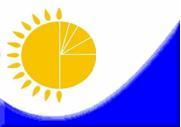 Мемлекеттік статистика органдары құпиялылығына кепілдік береді

Конфиденциальность гарантируется органами государственной статистикиМемлекеттік статистика органдары құпиялылығына кепілдік береді

Конфиденциальность гарантируется органами государственной статистикиМемлекеттік статистика органдары құпиялылығына кепілдік береді

Конфиденциальность гарантируется органами государственной статистикиҚазақстан Республикасы Статистика агенттігі төрағасының 2013 жылғы 07 тамыздағы № 176 бұйрығына 16-қосымшаҚазақстан Республикасы Статистика агенттігі төрағасының 2013 жылғы 07 тамыздағы № 176 бұйрығына 16-қосымшаЖалпымемлекеттік статистикалық байқаудың статистикалық нысаны

Статистическая форма общегосударственного статистического наблюденияЖалпымемлекеттік статистикалық байқаудың статистикалық нысаны

Статистическая форма общегосударственного статистического наблюденияЖалпымемлекеттік статистикалық байқаудың статистикалық нысаны

Статистическая форма общегосударственного статистического наблюденияПриложение 16 к приказу Председателя Агентства Республики Казахстан по статистике от 07 августа 2013 года № 176Приложение 16 к приказу Председателя Агентства Республики Казахстан по статистике от 07 августа 2013 года № 176Аумақтық статистикалық органына тапсырылады

Представляется территориальному органу статистикиСтатистикалық нысанды www.stat.gov.kz сайтынан алуға болады

Статистическую форму можно получить на сайте www.stat.gov.kzМемлекеттік статистиканың тиісті органдарына алғашқы статистикалық деректерді тапсырмау, уақтылы тапсырмау, дәйексіз деректерді беру «Әкімшілік құқық бұзушылық туралы» Қазақстан Республикасы Кодексінің 381-бабында көзделген әкімшілік құқық бұзушылық болып табылады.

Непредставление, несвоевременное представление, представление недостоверных первичных статистических данных в соответствующие органы государственной статистики являются административными правонарушениями, предусмотренными статьей 381 Кодекса Республики Казахстан «Об административных правонарушениях».Мемлекеттік статистиканың тиісті органдарына алғашқы статистикалық деректерді тапсырмау, уақтылы тапсырмау, дәйексіз деректерді беру «Әкімшілік құқық бұзушылық туралы» Қазақстан Республикасы Кодексінің 381-бабында көзделген әкімшілік құқық бұзушылық болып табылады.

Непредставление, несвоевременное представление, представление недостоверных первичных статистических данных в соответствующие органы государственной статистики являются административными правонарушениями, предусмотренными статьей 381 Кодекса Республики Казахстан «Об административных правонарушениях».Мемлекеттік статистиканың тиісті органдарына алғашқы статистикалық деректерді тапсырмау, уақтылы тапсырмау, дәйексіз деректерді беру «Әкімшілік құқық бұзушылық туралы» Қазақстан Республикасы Кодексінің 381-бабында көзделген әкімшілік құқық бұзушылық болып табылады.

Непредставление, несвоевременное представление, представление недостоверных первичных статистических данных в соответствующие органы государственной статистики являются административными правонарушениями, предусмотренными статьей 381 Кодекса Республики Казахстан «Об административных правонарушениях».Мемлекеттік статистиканың тиісті органдарына алғашқы статистикалық деректерді тапсырмау, уақтылы тапсырмау, дәйексіз деректерді беру «Әкімшілік құқық бұзушылық туралы» Қазақстан Республикасы Кодексінің 381-бабында көзделген әкімшілік құқық бұзушылық болып табылады.

Непредставление, несвоевременное представление, представление недостоверных первичных статистических данных в соответствующие органы государственной статистики являются административными правонарушениями, предусмотренными статьей 381 Кодекса Республики Казахстан «Об административных правонарушениях».Мемлекеттік статистиканың тиісті органдарына алғашқы статистикалық деректерді тапсырмау, уақтылы тапсырмау, дәйексіз деректерді беру «Әкімшілік құқық бұзушылық туралы» Қазақстан Республикасы Кодексінің 381-бабында көзделген әкімшілік құқық бұзушылық болып табылады.

Непредставление, несвоевременное представление, представление недостоверных первичных статистических данных в соответствующие органы государственной статистики являются административными правонарушениями, предусмотренными статьей 381 Кодекса Республики Казахстан «Об административных правонарушениях».Мемлекеттік статистиканың тиісті органдарына алғашқы статистикалық деректерді тапсырмау, уақтылы тапсырмау, дәйексіз деректерді беру «Әкімшілік құқық бұзушылық туралы» Қазақстан Республикасы Кодексінің 381-бабында көзделген әкімшілік құқық бұзушылық болып табылады.

Непредставление, несвоевременное представление, представление недостоверных первичных статистических данных в соответствующие органы государственной статистики являются административными правонарушениями, предусмотренными статьей 381 Кодекса Республики Казахстан «Об административных правонарушениях».Статистикалық нысан коды 0141101

Код статистической формы 0141101 Астықтың қолда бары және қозғалысы туралы Астықтың қолда бары және қозғалысы туралы Астықтың қолда бары және қозғалысы туралы Астықтың қолда бары және қозғалысы туралы Астықтың қолда бары және қозғалысы туралы2-аш (астық) нысаны

2-сх (зерно) О наличии и движении зерна О наличии и движении зерна О наличии и движении зерна О наличии и движении зерна О наличии и движении зернаАйлық

МесячнаяЕсепті кезең

Отчетный периодай

месяцжыл

годАстық нарығына қатысушы болып табылатын заңды тұлғалар және (немесе) олардың құрылымдық және оқшауланған бөлімшелері, шаруа немесе фермер қожалықтары, дара кәсіпкерлер тапсырады.

Представляют юридические лица и (или) их структурные и обособленные подразделения, крестьянские или фермерские хозяйства, индивидуальные предприниматели, являющиеся участниками зернового рынка.Астық нарығына қатысушы болып табылатын заңды тұлғалар және (немесе) олардың құрылымдық және оқшауланған бөлімшелері, шаруа немесе фермер қожалықтары, дара кәсіпкерлер тапсырады.

Представляют юридические лица и (или) их структурные и обособленные подразделения, крестьянские или фермерские хозяйства, индивидуальные предприниматели, являющиеся участниками зернового рынка.Астық нарығына қатысушы болып табылатын заңды тұлғалар және (немесе) олардың құрылымдық және оқшауланған бөлімшелері, шаруа немесе фермер қожалықтары, дара кәсіпкерлер тапсырады.

Представляют юридические лица и (или) их структурные и обособленные подразделения, крестьянские или фермерские хозяйства, индивидуальные предприниматели, являющиеся участниками зернового рынка.Астық нарығына қатысушы болып табылатын заңды тұлғалар және (немесе) олардың құрылымдық және оқшауланған бөлімшелері, шаруа немесе фермер қожалықтары, дара кәсіпкерлер тапсырады.

Представляют юридические лица и (или) их структурные и обособленные подразделения, крестьянские или фермерские хозяйства, индивидуальные предприниматели, являющиеся участниками зернового рынка.Астық нарығына қатысушы болып табылатын заңды тұлғалар және (немесе) олардың құрылымдық және оқшауланған бөлімшелері, шаруа немесе фермер қожалықтары, дара кәсіпкерлер тапсырады.

Представляют юридические лица и (или) их структурные и обособленные подразделения, крестьянские или фермерские хозяйства, индивидуальные предприниматели, являющиеся участниками зернового рынка.Астық нарығына қатысушы болып табылатын заңды тұлғалар және (немесе) олардың құрылымдық және оқшауланған бөлімшелері, шаруа немесе фермер қожалықтары, дара кәсіпкерлер тапсырады.

Представляют юридические лица и (или) их структурные и обособленные подразделения, крестьянские или фермерские хозяйства, индивидуальные предприниматели, являющиеся участниками зернового рынка.Тапсыру мерзімі – есепті кезеңнен кейінгі 2-күні.

Срок представления - 2-го числа после отчетного периода.Тапсыру мерзімі – есепті кезеңнен кейінгі 2-күні.

Срок представления - 2-го числа после отчетного периода.Тапсыру мерзімі – есепті кезеңнен кейінгі 2-күні.

Срок представления - 2-го числа после отчетного периода.Тапсыру мерзімі – есепті кезеңнен кейінгі 2-күні.

Срок представления - 2-го числа после отчетного периода.Тапсыру мерзімі – есепті кезеңнен кейінгі 2-күні.

Срок представления - 2-го числа после отчетного периода.Тапсыру мерзімі – есепті кезеңнен кейінгі 2-күні.

Срок представления - 2-го числа после отчетного периода.БСН коды

код БИНЖСН коды

КОД ИИНДәнді немесе бұршақты дақылдың атауы

Наименование зерновой или бобовой культурыДәнді немесе бұршақты дақылдар сақталған аумақ (облыс, қала, аудан)

Территория, на которой хранится зерновая или бобовая культура (область, город, район)1.1. «Ауыл, орман және балық шаруашылығы өнімдерінің (тауарлардың және қызметтердің) статистикалық жіктеуішісіне» сәйкес дәнді немесе бұршақты дақылдар түрінің коды (статистика органының қызметкері толтырады)

Код вида зерновой или бобовой культуры согласно «Статистическому классификатору продукции (товаров и услуг) сельского, лесного и рыбного хозяйства» (заполняется работником органа статистики)1.2. «Әкімшілік-аумақтық объектілер жіктеушісіне» (бұдан әрі – ӘАОЖ) сәйкес дәнді немесе бұршақты дақылдар сақталған аумақтың коды (статистика органының қызметкері толтырады) 

Код территории, на которой хранится зерновая или бобовая культура, согласно «Классификатору административно-территориальных объектов» (заполняется работником органа статистики) (далее – КАТО)Жол коды Код строкиКөрсеткіштің атауы

Наименование показателяБарлығы

ВсегоСоның ішінде пайдалану түрлері бойынша:

В том числе по типу использования:Соның ішінде пайдалану түрлері бойынша:

В том числе по типу использования:Соның ішінде пайдалану түрлері бойынша:

В том числе по типу использования:Жол коды Код строкиКөрсеткіштің атауы

Наименование показателяБарлығы

Всегоазық-түліктік

продовольственныетұқымдық

семенныежемшөптік

фуражныеАБ12341Кезең басына нақты қолда бары

Наличие на начало периода2Есепте кезеңдегі алынғаны

Получено за отчетный периодсоның ішінде:

в том числе:2.1жаңа өнімнен

с нового урожая2.2импорттан

по импорту2.3өзге өңірлерден сатып алынғаны

куплено в других регионах2.4өз өңірі шегінде сатып алынғаны

куплено в пределах своего региона2.5астық иесінен сақтауға алынғаны

получено на хранение от владельца зерна2.6астық иесімен сақтаудан қайта алынғаны 

получено владельцем зерна обратно с хранения2.7астықтың басқа санатынан ауыстырылғаны

переведено из другой категории зерна2.8өзге де түсімдер

прочее поступление3Есепті кезеңдегі шығыс

Выбыло за отчетный периодсоның ішінде:

в том числе:3.1азық-түлік мақсаттарда қайта өңдеуге

на переработку в продовольственных целях3.2азық-түлік емес мақсаттарда қайта өңдеуге

на переработку в непродовольственных целях3.3өндірістік тұтынуға

на производственное потребление3.4экспортқа

на экспорт3.5ысыраптар (бүлінген, талан-тараж)

потери (порча, хищение)3.6өзге өңірлерге сатылғаны

продано в другие регионы3.7өз өңірі шегінде сатылғаны

продано в пределах своего региона3.7.1одан халыққа өткізілгені

из него реализовано населению3.8сақтауға берілгені

передано на хранение3.9астық иесіне кері қайтарылғаны

возвращено владельцу зерна3.10астықтың өзге санатына ауыстырылғаны

переведено в другую категорию зерна3.11өзге де шығыстар

прочее выбытие4Кезең соңындағы қолда бары

Наличие на конец периода4.1одан сақтауға алынған астық

из него зерно, полученное на хранение:

ауыл шаруашылығы тауарын өндірушілерден

от сельхозтоваропроизводителей4.2Азық-түліктік келісімшарт корпорациясынан

от Продовольственной Контрактной корпорации4.3басқа жеке және заңды тұлғалардан

от других физических и юридических лицЕЖ1коды

Код КСЕлдің атауы

Наименование страныБарлығы

ВсегоСоның ішінде пайдалану типтері бойынша:

В том числе по типу использования:Соның ішінде пайдалану типтері бойынша:

В том числе по типу использования:Соның ішінде пайдалану типтері бойынша:

В том числе по типу использования:ЕЖ1коды

Код КСЕлдің атауы

Наименование страныБарлығы

Всегоазық-түліктік продовольственныетұқымдық

семенныежемшөптік

фуражныеАБ12343.1. Импорт бойынша астық әкелінген елдер (2-бөлімнің 2.2-жолынан)

Страны, из которых поступило зерно по импорту (из строки 2.2 раздела 2)3.1. Импорт бойынша астық әкелінген елдер (2-бөлімнің 2.2-жолынан)

Страны, из которых поступило зерно по импорту (из строки 2.2 раздела 2)3.1. Импорт бойынша астық әкелінген елдер (2-бөлімнің 2.2-жолынан)

Страны, из которых поступило зерно по импорту (из строки 2.2 раздела 2)3.1. Импорт бойынша астық әкелінген елдер (2-бөлімнің 2.2-жолынан)

Страны, из которых поступило зерно по импорту (из строки 2.2 раздела 2)3.1. Импорт бойынша астық әкелінген елдер (2-бөлімнің 2.2-жолынан)

Страны, из которых поступило зерно по импорту (из строки 2.2 раздела 2)3.1. Импорт бойынша астық әкелінген елдер (2-бөлімнің 2.2-жолынан)

Страны, из которых поступило зерно по импорту (из строки 2.2 раздела 2)3.2. Астық экспортқа шығарылған елдер (2-бөлімнің 3.4-жолынан)

Страны, в которые выбыло зерно на экспорт (из строки 3.4 раздела 2)3.2. Астық экспортқа шығарылған елдер (2-бөлімнің 3.4-жолынан)

Страны, в которые выбыло зерно на экспорт (из строки 3.4 раздела 2)3.2. Астық экспортқа шығарылған елдер (2-бөлімнің 3.4-жолынан)

Страны, в которые выбыло зерно на экспорт (из строки 3.4 раздела 2)3.2. Астық экспортқа шығарылған елдер (2-бөлімнің 3.4-жолынан)

Страны, в которые выбыло зерно на экспорт (из строки 3.4 раздела 2)3.2. Астық экспортқа шығарылған елдер (2-бөлімнің 3.4-жолынан)

Страны, в которые выбыло зерно на экспорт (из строки 3.4 раздела 2)3.2. Астық экспортқа шығарылған елдер (2-бөлімнің 3.4-жолынан)

Страны, в которые выбыло зерно на экспорт (из строки 3.4 раздела 2)ӘАОЖ2 коды

Код КАТОӨңірдің атауы

Наименование регионаБарлығы

ВсегоСоның ішінде пайдалану түрлері бойынша:

В том числе по типу использования:Соның ішінде пайдалану түрлері бойынша:

В том числе по типу использования:Соның ішінде пайдалану түрлері бойынша:

В том числе по типу использования:ӘАОЖ2 коды

Код КАТОӨңірдің атауы

Наименование регионаБарлығы

Всегоазық-түліктік продовольственныетұқымдық

семенныежемшөптік

фуражныеАБ12344.1. Астық сатып алынған республиканың өзге өңірлері (2-бөлімнің 2.3-жолынан)

Другие регионы республики, в которых куплено зерно (из строки 2.3 раздела 2)4.1. Астық сатып алынған республиканың өзге өңірлері (2-бөлімнің 2.3-жолынан)

Другие регионы республики, в которых куплено зерно (из строки 2.3 раздела 2)4.1. Астық сатып алынған республиканың өзге өңірлері (2-бөлімнің 2.3-жолынан)

Другие регионы республики, в которых куплено зерно (из строки 2.3 раздела 2)4.1. Астық сатып алынған республиканың өзге өңірлері (2-бөлімнің 2.3-жолынан)

Другие регионы республики, в которых куплено зерно (из строки 2.3 раздела 2)4.1. Астық сатып алынған республиканың өзге өңірлері (2-бөлімнің 2.3-жолынан)

Другие регионы республики, в которых куплено зерно (из строки 2.3 раздела 2)4.1. Астық сатып алынған республиканың өзге өңірлері (2-бөлімнің 2.3-жолынан)

Другие регионы республики, в которых куплено зерно (из строки 2.3 раздела 2)4.2. Астық сатылған республиканың өзге өңірлері (2-бөлімнің 3.6-жолынан)

Другие регионы республики, в которые продано зерно (из строки 3.6 раздела 2)4.2. Астық сатылған республиканың өзге өңірлері (2-бөлімнің 3.6-жолынан)

Другие регионы республики, в которые продано зерно (из строки 3.6 раздела 2)4.2. Астық сатылған республиканың өзге өңірлері (2-бөлімнің 3.6-жолынан)

Другие регионы республики, в которые продано зерно (из строки 3.6 раздела 2)4.2. Астық сатылған республиканың өзге өңірлері (2-бөлімнің 3.6-жолынан)

Другие регионы республики, в которые продано зерно (из строки 3.6 раздела 2)4.2. Астық сатылған республиканың өзге өңірлері (2-бөлімнің 3.6-жолынан)

Другие регионы республики, в которые продано зерно (из строки 3.6 раздела 2)4.2. Астық сатылған республиканың өзге өңірлері (2-бөлімнің 3.6-жолынан)

Другие регионы республики, в которые продано зерно (из строки 3.6 раздела 2)Атауы

Наименование Барлығы

ВсегоСоның ішінде пайдалану түрлері бойынша:

В том числе по типу использования:Соның ішінде пайдалану түрлері бойынша:

В том числе по типу использования:Соның ішінде пайдалану түрлері бойынша:

В том числе по типу использования:Атауы

Наименование Барлығы

Всегоазық-түліктік

продовольственныетұқымдық

семенныежемшөптік

фуражныеА12345.1. Астықтың өзге түсетін көздері (2-бөлімнің 2.8-жолынан)

Прочие источники поступления зерна (из строки 2.8 раздела 2)5.1. Астықтың өзге түсетін көздері (2-бөлімнің 2.8-жолынан)

Прочие источники поступления зерна (из строки 2.8 раздела 2)5.1. Астықтың өзге түсетін көздері (2-бөлімнің 2.8-жолынан)

Прочие источники поступления зерна (из строки 2.8 раздела 2)5.1. Астықтың өзге түсетін көздері (2-бөлімнің 2.8-жолынан)

Прочие источники поступления зерна (из строки 2.8 раздела 2)5.1. Астықтың өзге түсетін көздері (2-бөлімнің 2.8-жолынан)

Прочие источники поступления зерна (из строки 2.8 раздела 2)5.2. Астықтың өзге шығатын бағыттары (2-бөлімнің 3.11-жолынан)

Прочие направления выбытия зерна (из строки 3.11 раздела 2)5.2. Астықтың өзге шығатын бағыттары (2-бөлімнің 3.11-жолынан)

Прочие направления выбытия зерна (из строки 3.11 раздела 2)5.2. Астықтың өзге шығатын бағыттары (2-бөлімнің 3.11-жолынан)

Прочие направления выбытия зерна (из строки 3.11 раздела 2)5.2. Астықтың өзге шығатын бағыттары (2-бөлімнің 3.11-жолынан)

Прочие направления выбытия зерна (из строки 3.11 раздела 2)5.2. Астықтың өзге шығатын бағыттары (2-бөлімнің 3.11-жолынан)

Прочие направления выбытия зерна (из строки 3.11 раздела 2)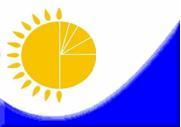 Мемлекеттік статистика органдары құпиялылығына кепілдік береді

Конфиденциальность гарантируется органами государственной статистикиМемлекеттік статистика органдары құпиялылығына кепілдік береді

Конфиденциальность гарантируется органами государственной статистикиҚазақстан Республикасы Статистика агенттігі төрағасының 2013 жылғы 07 тамыздағы № 176 бұйрығына 18-қосымшаҚазақстан Республикасы Статистика агенттігі төрағасының 2013 жылғы 07 тамыздағы № 176 бұйрығына 18-қосымшаЖалпымемлекеттік статистикалық байқаудың статистикалық нысаны

Статистическая форма общегосударственного статистического наблюденияЖалпымемлекеттік статистикалық байқаудың статистикалық нысаны

Статистическая форма общегосударственного статистического наблюденияПриложение 18 к приказу Председателя Агентства Республики Казахстан по статистике от 07 августа 2013 года № 176Приложение 18 к приказу Председателя Агентства Республики Казахстан по статистике от 07 августа 2013 года № 176Аумақтық статистикалық органына тапсырылады

Представляется территориальному органу статистикиСтатистикалық нысанды www.stat.gov.kz сайтынан алуға болады

Статистическую форму можно получить на сайте www.stat.gov.kzМемлекеттік статистиканың тиісті органдарына алғашқы статистикалық деректерді тапсырмау, уақтылы тапсырмау, дәйексіз деректерді беру «Әкімшілік құқық бұзушылық туралы» Қазақстан Республикасы Кодексінің 381-бабында көзделген әкімшілік құқық бұзушылық болып табылады.

Непредставление, несвоевременное представление, представление недостоверных первичных статистических данных в соответствующие органы государственной статистики являются административными правонарушениями, предусмотренными статьей 381 Кодекса Республики Казахстан «Об административных правонарушениях».Мемлекеттік статистиканың тиісті органдарына алғашқы статистикалық деректерді тапсырмау, уақтылы тапсырмау, дәйексіз деректерді беру «Әкімшілік құқық бұзушылық туралы» Қазақстан Республикасы Кодексінің 381-бабында көзделген әкімшілік құқық бұзушылық болып табылады.

Непредставление, несвоевременное представление, представление недостоверных первичных статистических данных в соответствующие органы государственной статистики являются административными правонарушениями, предусмотренными статьей 381 Кодекса Республики Казахстан «Об административных правонарушениях».Мемлекеттік статистиканың тиісті органдарына алғашқы статистикалық деректерді тапсырмау, уақтылы тапсырмау, дәйексіз деректерді беру «Әкімшілік құқық бұзушылық туралы» Қазақстан Республикасы Кодексінің 381-бабында көзделген әкімшілік құқық бұзушылық болып табылады.

Непредставление, несвоевременное представление, представление недостоверных первичных статистических данных в соответствующие органы государственной статистики являются административными правонарушениями, предусмотренными статьей 381 Кодекса Республики Казахстан «Об административных правонарушениях».Мемлекеттік статистиканың тиісті органдарына алғашқы статистикалық деректерді тапсырмау, уақтылы тапсырмау, дәйексіз деректерді беру «Әкімшілік құқық бұзушылық туралы» Қазақстан Республикасы Кодексінің 381-бабында көзделген әкімшілік құқық бұзушылық болып табылады.

Непредставление, несвоевременное представление, представление недостоверных первичных статистических данных в соответствующие органы государственной статистики являются административными правонарушениями, предусмотренными статьей 381 Кодекса Республики Казахстан «Об административных правонарушениях».Мемлекеттік статистиканың тиісті органдарына алғашқы статистикалық деректерді тапсырмау, уақтылы тапсырмау, дәйексіз деректерді беру «Әкімшілік құқық бұзушылық туралы» Қазақстан Республикасы Кодексінің 381-бабында көзделген әкімшілік құқық бұзушылық болып табылады.

Непредставление, несвоевременное представление, представление недостоверных первичных статистических данных в соответствующие органы государственной статистики являются административными правонарушениями, предусмотренными статьей 381 Кодекса Республики Казахстан «Об административных правонарушениях».Статистикалық нысан коды 0131104

Код статистической формы 0131104 Ауыл шаруашылығы құралымының қызметі туралы есеп Ауыл шаруашылығы құралымының қызметі туралы есеп Ауыл шаруашылығы құралымының қызметі туралы есеп Ауыл шаруашылығы құралымының қызметі туралы есеп1-аш

1-сх Отчет о деятельности сельхозформирования Отчет о деятельности сельхозформирования Отчет о деятельности сельхозформирования Отчет о деятельности сельхозформированияЖылдық

ГодоваяЕсепті кезең

Отчетный периоджыл

годМыналар тапсырады: Экономикалық қызмет түрлерінің жалпы жіктеуішінің (бұдан әрі -ЭҚТЖЖ) 01.1, 01.2, 01.3, 01.4, 01.5 кодтары бойынша негізгі және қосалқы қызмет түрлерімен заңды тұлғалар және (немесе) олардың құрылымдық және оқшауланған бөлімшелері; ЭҚТЖЖ 01.1, 01.2, 01.3, 01.4, 01.5 кодтары бойынша негізгі және қосалқы қызмет түрлерімен 50 адамнан артық қызметкерлері бар шаруа немесе фермер қожалықтары; мал шаруашылығы өнімінің орташа және ірі тауар өндірісіне жататын (тізім бойынша) шаруа немесе фермер қожалықтары.

Представляют: юридические лица и (или) их структурные и обособленные подразделения с основным и вторичным видами деятельности по кодам Общего классификатора видов экономической деятельности (далее - ОКЭД) 01.1, 01.2, 01.3, 01.4, 01.5; крестьянские или фермерские хозяйства с численностью работников свыше 50 человек с основным и вторичным видами деятельности по кодам ОКЭД: 01.1, 01.2, 01.3, 01.5; крестьянские или фермерские хозяйства, относящиеся к средне- и крупнотоварному производству продукции животноводства (по списку).Мыналар тапсырады: Экономикалық қызмет түрлерінің жалпы жіктеуішінің (бұдан әрі -ЭҚТЖЖ) 01.1, 01.2, 01.3, 01.4, 01.5 кодтары бойынша негізгі және қосалқы қызмет түрлерімен заңды тұлғалар және (немесе) олардың құрылымдық және оқшауланған бөлімшелері; ЭҚТЖЖ 01.1, 01.2, 01.3, 01.4, 01.5 кодтары бойынша негізгі және қосалқы қызмет түрлерімен 50 адамнан артық қызметкерлері бар шаруа немесе фермер қожалықтары; мал шаруашылығы өнімінің орташа және ірі тауар өндірісіне жататын (тізім бойынша) шаруа немесе фермер қожалықтары.

Представляют: юридические лица и (или) их структурные и обособленные подразделения с основным и вторичным видами деятельности по кодам Общего классификатора видов экономической деятельности (далее - ОКЭД) 01.1, 01.2, 01.3, 01.4, 01.5; крестьянские или фермерские хозяйства с численностью работников свыше 50 человек с основным и вторичным видами деятельности по кодам ОКЭД: 01.1, 01.2, 01.3, 01.5; крестьянские или фермерские хозяйства, относящиеся к средне- и крупнотоварному производству продукции животноводства (по списку).Мыналар тапсырады: Экономикалық қызмет түрлерінің жалпы жіктеуішінің (бұдан әрі -ЭҚТЖЖ) 01.1, 01.2, 01.3, 01.4, 01.5 кодтары бойынша негізгі және қосалқы қызмет түрлерімен заңды тұлғалар және (немесе) олардың құрылымдық және оқшауланған бөлімшелері; ЭҚТЖЖ 01.1, 01.2, 01.3, 01.4, 01.5 кодтары бойынша негізгі және қосалқы қызмет түрлерімен 50 адамнан артық қызметкерлері бар шаруа немесе фермер қожалықтары; мал шаруашылығы өнімінің орташа және ірі тауар өндірісіне жататын (тізім бойынша) шаруа немесе фермер қожалықтары.

Представляют: юридические лица и (или) их структурные и обособленные подразделения с основным и вторичным видами деятельности по кодам Общего классификатора видов экономической деятельности (далее - ОКЭД) 01.1, 01.2, 01.3, 01.4, 01.5; крестьянские или фермерские хозяйства с численностью работников свыше 50 человек с основным и вторичным видами деятельности по кодам ОКЭД: 01.1, 01.2, 01.3, 01.5; крестьянские или фермерские хозяйства, относящиеся к средне- и крупнотоварному производству продукции животноводства (по списку).Мыналар тапсырады: Экономикалық қызмет түрлерінің жалпы жіктеуішінің (бұдан әрі -ЭҚТЖЖ) 01.1, 01.2, 01.3, 01.4, 01.5 кодтары бойынша негізгі және қосалқы қызмет түрлерімен заңды тұлғалар және (немесе) олардың құрылымдық және оқшауланған бөлімшелері; ЭҚТЖЖ 01.1, 01.2, 01.3, 01.4, 01.5 кодтары бойынша негізгі және қосалқы қызмет түрлерімен 50 адамнан артық қызметкерлері бар шаруа немесе фермер қожалықтары; мал шаруашылығы өнімінің орташа және ірі тауар өндірісіне жататын (тізім бойынша) шаруа немесе фермер қожалықтары.

Представляют: юридические лица и (или) их структурные и обособленные подразделения с основным и вторичным видами деятельности по кодам Общего классификатора видов экономической деятельности (далее - ОКЭД) 01.1, 01.2, 01.3, 01.4, 01.5; крестьянские или фермерские хозяйства с численностью работников свыше 50 человек с основным и вторичным видами деятельности по кодам ОКЭД: 01.1, 01.2, 01.3, 01.5; крестьянские или фермерские хозяйства, относящиеся к средне- и крупнотоварному производству продукции животноводства (по списку).Мыналар тапсырады: Экономикалық қызмет түрлерінің жалпы жіктеуішінің (бұдан әрі -ЭҚТЖЖ) 01.1, 01.2, 01.3, 01.4, 01.5 кодтары бойынша негізгі және қосалқы қызмет түрлерімен заңды тұлғалар және (немесе) олардың құрылымдық және оқшауланған бөлімшелері; ЭҚТЖЖ 01.1, 01.2, 01.3, 01.4, 01.5 кодтары бойынша негізгі және қосалқы қызмет түрлерімен 50 адамнан артық қызметкерлері бар шаруа немесе фермер қожалықтары; мал шаруашылығы өнімінің орташа және ірі тауар өндірісіне жататын (тізім бойынша) шаруа немесе фермер қожалықтары.

Представляют: юридические лица и (или) их структурные и обособленные подразделения с основным и вторичным видами деятельности по кодам Общего классификатора видов экономической деятельности (далее - ОКЭД) 01.1, 01.2, 01.3, 01.4, 01.5; крестьянские или фермерские хозяйства с численностью работников свыше 50 человек с основным и вторичным видами деятельности по кодам ОКЭД: 01.1, 01.2, 01.3, 01.5; крестьянские или фермерские хозяйства, относящиеся к средне- и крупнотоварному производству продукции животноводства (по списку).Тапсыру мерзімі – есепті кезеңнен кейін 10 наурыз.

Срок предоставления - 10 марта после отчетного периода. Тапсыру мерзімі – есепті кезеңнен кейін 10 наурыз.

Срок предоставления - 10 марта после отчетного периода. Тапсыру мерзімі – есепті кезеңнен кейін 10 наурыз.

Срок предоставления - 10 марта после отчетного периода. Тапсыру мерзімі – есепті кезеңнен кейін 10 наурыз.

Срок предоставления - 10 марта после отчетного периода. Тапсыру мерзімі – есепті кезеңнен кейін 10 наурыз.

Срок предоставления - 10 марта после отчетного периода. БСН коды

код БИНЖСН коды

КОД ИИН1. Ауыл шаруашылығы қызметін нақты жүзеге асыратын аумақты (облыс, қала, аудан) көрсетіңіз

Укажите территорию (область, город, район) фактического осуществления сельскохозяйственной деятельности1.1. Қазақстан Республикасы Статистика агенттігінің Интернет-ресурсында орналасқан Әкімшілік-аумақтық объектілер жіктеуішіне сәйкес аумақтың коды (статистика органының қызметкері толтырады)

Код территории согласно Классификатору административно-территориальных объектов, расположенному на Интернет-ресурсе Агентства Республики Казахстан по статистике (заполняется работником органа статистики)АШӨСЖ2 сәйкес өнімдердің түрлері

Виды продукции в соответствии с СКПСХ АШӨСЖ бойынша коды

Код по СКПСХӨндірілгені, центнер

Произведено, центнеровӨткізілгені, центнер

Реализовано, центнеровӨткізілген өнімдердің құны, мың теңге

Стоимость реализованной продукции, тысяч тенгеӨткізілген өнімнің өзіндік құны, мың теңге

Себестоимость реализованной продукции, тысяч тенгеЫсырап, центнер

Потери, центнеровЖыл аяғындағы қор, центнер

Запасы на конец года, центнеровАБ123456Өнімдердің түрлері

Виды продукцииАШӨСЖ бойынша коды

Код по СКПСХӨндірілгені, центнер

Произведено, щтукӨткізілгені, центнер

Реализовано, штукӨткізілген өнімдердің құны, мың теңге

Стоимость реализованной продукции, тысяч тенгеӨткізілген өнімнің өзіндік құны, мың теңге

Себестоимость реализованной продукции, тысяч тенге Ысырап, центнер

Потери, штукЖыл аяғындағы қор, центнер

Запасы на конец года, штукАБ123456Тауықтың қабығындағы жұмыртқасы, жаңа жиналып алынған

Яйца куриные в скорлупе, свежие01.47.21Күркетауық жұмыртқасы 

Яйца индеек01.47.22.100Үйрек жұмыртқасы 

Яйца уток01.47.22.200Қаз жұмыртқасы 

Яйца гусей01.47.22.300Мысыр тауық жұмыртқасы 

Яйца цесарок01.47.22.400Бөдене жұмыртқасы

Яйца перепелок01.47.22.500Түйеқұс жұмыртқасы

Яйца страусов01.47.22.600Өзге де құс жұмыртқасы

Яйца птицы прочей01.47.22.900Бағалы аң терісінің (иленбеген тері) шикізаты, қозы терілерінен басқа

Сырье пушно-меховое (шкурки невыделанные), кроме шкурок ягнят01.49.31одан:

из них:

үй қояндары мен қояндардың терісі 

шкурки кроликов и зайцев01.49.31.800Қаракөлше

Каракульча01.49.32.100Қаракөл

Каракуль01.49.32.200Елтірі

Смушка01.49.32.300Бауырымен жорғалаушылардың терілері 

Шкуры рептилий01.49.39.100Ірі терілер

Шкуры крупные01.49.39.200Ұсақ терілер

Шкуры мелкие01.49.39.300Өзге де аңдардың терілері

Шкуры животных прочих01.49.39.900Кесілген гүлдер

Цветы срезанные01.19.21Кесілген рождестволық шыршалар

Елки рождественские, срубленные01.29.20.000Гүлдердің көшеттері

Рассада цветов01.30.10.210Көкөністердің көшеттері

Рассада овощей01.30.10.220Жидек дақылдарының көшеттері

Рассада культур ягодных01.30.10.230Саңырауқұлақты жер (мицелий)

Грибницы (мицелий)01.30.10.400Жемісті және сәндік ағаштар мен бұталардың екпе көшеттері

Сеянцы деревьев и кустарников, плодовых и декоративных01.30.10.500Жемісті және сәндік ағаштар мен бұталардың тікпе көшеттері

Саженцы деревьев и кустарников, плодовых и декоративных01.30.10.6003. Балапан басып шығаруға пайдаланылған жұмыртқа санын көрсетіңіз, мың дана

Укажите количество яиц, использованных на инкубацию, тысяч штукАШӨСЖ сәйкес өнімдер түрлерінің атауы

Наименование видов продукции в соответствии с СКПСХАШӨСЖ бойынша коды

Код по СКПСХТұқымдар және көшеттік материалдар

Семена и посадочный материалМинералдық тыңайтқыштар

МинеральныеудобренияОтын

ТопливоЭнергия

ЭнергияСуға жұмсалған шығындар

Затраты на водуАБ12345Сатып алынатын жартылай дайын өнімдер мен жиынтықтаушы бұйымдар

Покупные полуфабрикаты и комплектующие изделияБөгде ұйымдар орындаған өндірістік сипаттағы жұмыстар мен қызметтер

Работы и услуги производственного характера, выполненные сторонними организациямиӨтелім

АмортизацияЕңбекақы төлеу шығыстары

Расходы на оплату трудаӨзге де шығындар

Прочие затратыБарлық шығындардан қураған егістіктер бойынша шығындар

Из всех затрат затраты по погибшим посевам67891011Жол коды

Код строкиКөрсеткіш атауы

Наименование показателяАлаң, гектар

Площадь, гектаровШығындар,мың теңге

Затраты, тысяч тенгеАБ121Таза сүрі жерлерді көтеру

Поднятие чистых паров2Сүдігер жерлерді жырту

Вспашка зяби3Күздік дақылдар егу және алдағы кезеңдегі өнімге жерді дайындауға бойынша басқа да жұмыстар

Посев озимых культур и другие работы по подготовке почвы под урожай будущих периодов4Бауларды егу, өңдеу және ұстау 

Закладка, обработка и содержание садовАШӨСЖ сәйкес өнімдер түрлерінің атауы

Наименование видов продукции в соответствии с СКПСХАШӨСЖ коды

Код по СКПСХМал азығы

КормаОтын

ТопливоЭнергия

ЭнергияСуға жұмсалған шығындар

Затраты на водуСатып алынатын жартылай дайын өнімдер мен жиынтықтаушы бұйымдар

Покупные полуфабрикаты и комплектую-щие изделияБөгде ұйымдар орындаған өндірістік сипаттағы жұмыстар мен қызметтер

Работы и услуги производственного характера, выполненные сторонними организациямиӨтелім

АмортизацияЕңбекақы төлеу шығыстары

Расходы на оплату трудаӨзге де шығындар

Прочие затратыАБ123456789ӨӨСЖ2 сәйкес өнім түрлерінің атауы

Наименование видов продукции в соответствии с СКППӨӨСЖ бойынша коды

Код по СКППӨндірілген өнім

Произведено продукцииӨндірілген өнім

Произведено продукцииӨӨСЖ2 сәйкес өнім түрлерінің атауы

Наименование видов продукции в соответствии с СКППӨӨСЖ бойынша коды

Код по СКППзаттай көріністегі

в натуральном выраженииқұндық көріністегі, мың теңге

в стоимостном выражении, тысяч тенгеАБ12Энергия көздерінің түрі

Тип источников энергииӨӨСЖ бойынша отын коды

Код топлива по СКППӨлшем бірлігі

Единица измеренияӨндірілген

ВыработаноАБВ1Жел электр станциялары өндірген жел электр энергиясы

Электроэнергия ветровая, произведенная ветровыми электростанциями35.11.10.400сағ.кВт.

киловатт/часКүн электр станциялары өндірген күн электр энергиясы

Электроэнергия солнечная, произведенная солнечными электростанциями35.11.10.500сағ.кВт.

киловатт/часГеотермалды электр станциялары өндірген геотермалды электр энергиясы

Электроэнергия геотермальная, произведенная геотермальными электростанциями35.11.10.600сағ.кВт.

киловатт/часБиомассаны пайдалану есебінен өндірген электр энергиясы

Электроэнергия, произведенная за счет использования биомассы35.11.10.700сағ.кВт.

киловатт/часБиогаз қондырғыларымен өндірген, биогаз электр энергиясы

Электроэнергия от биогаза, произведенная биогазовыми установками35.11.10.800сағ.кВт.

киловатт/часӨзге де электр энергиясы

Электроэнергия прочая35.11.10.900сағ.кВт.

киловатт/часГеотермалдық көздерден алынған жылу энергиясы

Теплоэнергия, полученная от геотермальных источников35.30.11.150мың Гкал

тысяч ГкалӨзге де жылу энергиясы

Теплоэнергия прочая 35.30.11.190мың Гкал

тысяч ГкалЭҚЖЖ3 сәйкес қызмет түрінің атауы

Наименование вида деятельности в соответствии с ОКЭДЭҚЖЖ коды

Код по ОКЭДӨнімдерді (тауарларды, қызметтерді) өндіру көлемі, мың теңге

Объем производства продукции (товаров, услуг), тысяч тенгеАБ1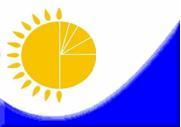 Мемлекеттік статистика органдары құпиялылығына кепілдік береді

Конфиденциальность гарантируется органами государственной статистикиМемлекеттік статистика органдары құпиялылығына кепілдік береді

Конфиденциальность гарантируется органами государственной статистикиҚазақстан Республикасы Статистика агенттігі төрағасының 2013 жылғы 07 тамыздағы № 176 бұйрығына 20-қосымшаҚазақстан Республикасы Статистика агенттігі төрағасының 2013 жылғы 07 тамыздағы № 176 бұйрығына 20-қосымшаЖалпымемлекеттік статистикалық байқаудың статистикалық нысаны

Статистическая форма общегосударственного статистического наблюденияЖалпымемлекеттік статистикалық байқаудың статистикалық нысаны

Статистическая форма общегосударственного статистического наблюденияПриложение 20 к приказу Председателя Агентства Республики Казахстан по статистике от 07 августа 2013 года № 176Приложение 20 к приказу Председателя Агентства Республики Казахстан по статистике от 07 августа 2013 года № 176Аумақтық статистикалық органына тапсырылады

Представляется территориальному органу статистикиСтатистикалық нысанды www.stat.gov.kz сайтынан алуға болады

Статистическую форму можно получить на сайте www.stat.gov.kzМемлекеттік статистиканың тиісті органдарына алғашқы статистикалық деректерді тапсырмау, уақтылы тапсырмау, дәйексіз деректерді беру «Әкімшілік құқық бұзушылық туралы» Қазақстан Республикасы Кодексінің 381-бабында көзделген әкімшілік құқық бұзушылық болып табылады.

Непредставление, несвоевременное представление, представление недостоверных первичных статистических данных в соответствующие органы государственной статистики являются административными правонарушениями, предусмотренными статьей 381 Кодекса Республики Казахстан «Об административных правонарушениях».Мемлекеттік статистиканың тиісті органдарына алғашқы статистикалық деректерді тапсырмау, уақтылы тапсырмау, дәйексіз деректерді беру «Әкімшілік құқық бұзушылық туралы» Қазақстан Республикасы Кодексінің 381-бабында көзделген әкімшілік құқық бұзушылық болып табылады.

Непредставление, несвоевременное представление, представление недостоверных первичных статистических данных в соответствующие органы государственной статистики являются административными правонарушениями, предусмотренными статьей 381 Кодекса Республики Казахстан «Об административных правонарушениях».Мемлекеттік статистиканың тиісті органдарына алғашқы статистикалық деректерді тапсырмау, уақтылы тапсырмау, дәйексіз деректерді беру «Әкімшілік құқық бұзушылық туралы» Қазақстан Республикасы Кодексінің 381-бабында көзделген әкімшілік құқық бұзушылық болып табылады.

Непредставление, несвоевременное представление, представление недостоверных первичных статистических данных в соответствующие органы государственной статистики являются административными правонарушениями, предусмотренными статьей 381 Кодекса Республики Казахстан «Об административных правонарушениях».Мемлекеттік статистиканың тиісті органдарына алғашқы статистикалық деректерді тапсырмау, уақтылы тапсырмау, дәйексіз деректерді беру «Әкімшілік құқық бұзушылық туралы» Қазақстан Республикасы Кодексінің 381-бабында көзделген әкімшілік құқық бұзушылық болып табылады.

Непредставление, несвоевременное представление, представление недостоверных первичных статистических данных в соответствующие органы государственной статистики являются административными правонарушениями, предусмотренными статьей 381 Кодекса Республики Казахстан «Об административных правонарушениях».Мемлекеттік статистиканың тиісті органдарына алғашқы статистикалық деректерді тапсырмау, уақтылы тапсырмау, дәйексіз деректерді беру «Әкімшілік құқық бұзушылық туралы» Қазақстан Республикасы Кодексінің 381-бабында көзделген әкімшілік құқық бұзушылық болып табылады.

Непредставление, несвоевременное представление, представление недостоверных первичных статистических данных в соответствующие органы государственной статистики являются административными правонарушениями, предусмотренными статьей 381 Кодекса Республики Казахстан «Об административных правонарушениях».Статистикалық нысан коды 0211104

Код статистической формы 0211104 Ауыл шаруашылығы дақылдарының түсімін жинау туралы Ауыл шаруашылығы дақылдарының түсімін жинау туралы Ауыл шаруашылығы дақылдарының түсімін жинау туралы Ауыл шаруашылығы дақылдарының түсімін жинау туралы29-аш

29-сх О сборе урожая сельскохозяйственных культур О сборе урожая сельскохозяйственных культур О сборе урожая сельскохозяйственных культур О сборе урожая сельскохозяйственных культурЖылдық

ГодоваяЕсепті кезең

Отчетный периоджыл

годЭкономикалық қызмет түрлерінің жалпы жіктеуішінің «Маусымдық дақылдарды өсіру» 01.1, «Көпжылдық дақылдарды өсіру» 01.2, «Питомник өнімдерін өндіру» 01.3 және «Аралас ауыл шаруашылығы» 01.5 кодтары бойынша негізгі және қосалқы қызмет түрлерімен барлық заңды тұлғалар және (немесе) олардың құрылымдық және оқшауланған бөлімшелері, 50 адамнан артық жұмысшысы бар шаруа немесе фермер қожалықтары тапсырады.

Представляют все юридические лица и (или) их структурные и обособленные подразделения, крестьянские или фермерские хозяйства с численностью работников свыше 50 человек с основным и вторичным видами деятельности по кодам Общего классификатора видов экономической деятельности 01.1 «Выращивание сезонных культур», 01.2 «Выращивание многолетних культур», 01.3 «Производство продукции питомников» и 01.5 «Смешанное сельское хозяйство».Экономикалық қызмет түрлерінің жалпы жіктеуішінің «Маусымдық дақылдарды өсіру» 01.1, «Көпжылдық дақылдарды өсіру» 01.2, «Питомник өнімдерін өндіру» 01.3 және «Аралас ауыл шаруашылығы» 01.5 кодтары бойынша негізгі және қосалқы қызмет түрлерімен барлық заңды тұлғалар және (немесе) олардың құрылымдық және оқшауланған бөлімшелері, 50 адамнан артық жұмысшысы бар шаруа немесе фермер қожалықтары тапсырады.

Представляют все юридические лица и (или) их структурные и обособленные подразделения, крестьянские или фермерские хозяйства с численностью работников свыше 50 человек с основным и вторичным видами деятельности по кодам Общего классификатора видов экономической деятельности 01.1 «Выращивание сезонных культур», 01.2 «Выращивание многолетних культур», 01.3 «Производство продукции питомников» и 01.5 «Смешанное сельское хозяйство».Экономикалық қызмет түрлерінің жалпы жіктеуішінің «Маусымдық дақылдарды өсіру» 01.1, «Көпжылдық дақылдарды өсіру» 01.2, «Питомник өнімдерін өндіру» 01.3 және «Аралас ауыл шаруашылығы» 01.5 кодтары бойынша негізгі және қосалқы қызмет түрлерімен барлық заңды тұлғалар және (немесе) олардың құрылымдық және оқшауланған бөлімшелері, 50 адамнан артық жұмысшысы бар шаруа немесе фермер қожалықтары тапсырады.

Представляют все юридические лица и (или) их структурные и обособленные подразделения, крестьянские или фермерские хозяйства с численностью работников свыше 50 человек с основным и вторичным видами деятельности по кодам Общего классификатора видов экономической деятельности 01.1 «Выращивание сезонных культур», 01.2 «Выращивание многолетних культур», 01.3 «Производство продукции питомников» и 01.5 «Смешанное сельское хозяйство».Экономикалық қызмет түрлерінің жалпы жіктеуішінің «Маусымдық дақылдарды өсіру» 01.1, «Көпжылдық дақылдарды өсіру» 01.2, «Питомник өнімдерін өндіру» 01.3 және «Аралас ауыл шаруашылығы» 01.5 кодтары бойынша негізгі және қосалқы қызмет түрлерімен барлық заңды тұлғалар және (немесе) олардың құрылымдық және оқшауланған бөлімшелері, 50 адамнан артық жұмысшысы бар шаруа немесе фермер қожалықтары тапсырады.

Представляют все юридические лица и (или) их структурные и обособленные подразделения, крестьянские или фермерские хозяйства с численностью работников свыше 50 человек с основным и вторичным видами деятельности по кодам Общего классификатора видов экономической деятельности 01.1 «Выращивание сезонных культур», 01.2 «Выращивание многолетних культур», 01.3 «Производство продукции питомников» и 01.5 «Смешанное сельское хозяйство».Экономикалық қызмет түрлерінің жалпы жіктеуішінің «Маусымдық дақылдарды өсіру» 01.1, «Көпжылдық дақылдарды өсіру» 01.2, «Питомник өнімдерін өндіру» 01.3 және «Аралас ауыл шаруашылығы» 01.5 кодтары бойынша негізгі және қосалқы қызмет түрлерімен барлық заңды тұлғалар және (немесе) олардың құрылымдық және оқшауланған бөлімшелері, 50 адамнан артық жұмысшысы бар шаруа немесе фермер қожалықтары тапсырады.

Представляют все юридические лица и (или) их структурные и обособленные подразделения, крестьянские или фермерские хозяйства с численностью работников свыше 50 человек с основным и вторичным видами деятельности по кодам Общего классификатора видов экономической деятельности 01.1 «Выращивание сезонных культур», 01.2 «Выращивание многолетних культур», 01.3 «Производство продукции питомников» и 01.5 «Смешанное сельское хозяйство».Тапсыру мерзімі – есепті жылғы 2-ші қараша.

Срок представления – 2 ноября отчетного года.Тапсыру мерзімі – есепті жылғы 2-ші қараша.

Срок представления – 2 ноября отчетного года.Тапсыру мерзімі – есепті жылғы 2-ші қараша.

Срок представления – 2 ноября отчетного года.Тапсыру мерзімі – есепті жылғы 2-ші қараша.

Срок представления – 2 ноября отчетного года.Тапсыру мерзімі – есепті жылғы 2-ші қараша.

Срок представления – 2 ноября отчетного года.БСН коды

код БИНЖСН коды

КОД ИИН1. Ауыл шаруашылық дақылдарын өсіру саласындағы қызметті іске асырудың нақты орнын көрсетіңіз – облыс, қала, аудан 

Укажите фактическое место осуществления деятельности в области выращивания сельскохозяйственных культур – область, город, районӘАОЖ1 сәйкес аумақ коды (статистикалық нысанды қағаз тасығышта тапсыру кезінде статистика органының қызметкерлері толтырады)

Код территории согласно КАТО1 (заполняется работником органа статистики при сдаче статистической формы на бумажном носителе)АШӨСЖ2 сәйкес ауылшаруашылық дақылдарының атауы

Наименование сельскохозяйственных культур в соответствии с СКПСХАШӨСЖ коды

Код СКПСХШықпай қалған жаздық дақылдардың егіс алқабы

Площадь погибших посевов яровых культур, гаШықпай қалған жаздық дақылдардың егіс алқабы

Площадь погибших посевов яровых культур, гаНақтыланған егіс көлемі

Уточненная посевная площадь, гаНақтыланған егіс көлемі

Уточненная посевная площадь, гаЖиналған алқап

Убранная площадь, гаЖиналған алқап

Убранная площадь, гаАуылшаруашылығы дақылдарының жалпы түсімі

Валовой сбор сельскохозяйственных культур, цАуылшаруашылығы дақылдарының жалпы түсімі

Валовой сбор сельскохозяйственных культур, цАуылшаруашылығы дақылдарының жалпы түсімі

Валовой сбор сельскохозяйственных культур, цАуылшаруашылығы дақылдарының жалпы түсімі

Валовой сбор сельскохозяйственных культур, цАШӨСЖ2 сәйкес ауылшаруашылық дақылдарының атауы

Наименование сельскохозяйственных культур в соответствии с СКПСХАШӨСЖ коды

Код СКПСХШықпай қалған жаздық дақылдардың егіс алқабы

Площадь погибших посевов яровых культур, гаШықпай қалған жаздық дақылдардың егіс алқабы

Площадь погибших посевов яровых культур, гаНақтыланған егіс көлемі

Уточненная посевная площадь, гаНақтыланған егіс көлемі

Уточненная посевная площадь, гаЖиналған алқап

Убранная площадь, гаЖиналған алқап

Убранная площадь, гаалғашқы кіріске алынған салмақтағы

в первоначально оприходованном весеалғашқы кіріске алынған салмақтағы

в первоначально оприходованном весетазалағаннан кейінгі салмақтағы

в весе после доработкитазалағаннан кейінгі салмақтағы

в весе после доработкиАШӨСЖ2 сәйкес ауылшаруашылық дақылдарының атауы

Наименование сельскохозяйственных культур в соответствии с СКПСХАШӨСЖ коды

Код СКПСХбарлығы

всегоодан суармалы жерлер

из них орошаемые землибарлығы

всегоодан суармалы жерлер

из них орошаемые землибарлығы

всегоодан суармалы жерлер

из них орошаемые землибарлығы

всегоодан суармалы жерлерден

из них с орошаемых земельбарлығы

всегоодан суармалы жерлерден

из них с орошаемых земельАБ12345678910Ауылшаруашылығы дақылдарының атауы

Наименование сельскохозяйственных культурАШӨСЖ коды

Код СКПСХЖалпы түсім, мың дана

Валовый сбор, тысяч штукАБ1Раушан гүлдер

Розы01.19.21.111Қалампыр гүлдер

Гвоздики01.19.21.112Бақыт гүлдер

Хризантемы01.19.21.113Өзге де кесілген жас гүлдер

Цветы срезанные свежие прочие01.19.21.119Ауылшаруашылығы дақылдарының атауы

Наименование сельскохозяйственных культурАШӨСЖ коды

Код СКПСХӨсірілген, мың дана

Выращено, тысяч штукАБ1Кесілген рождестволық шыршалар

Елки рождественские, срубленные01.29.20.000Гүлдердің көшеттері

Рассада цветов01.30.10.210Көкөністердің көшеттері

Рассада овощей01.30.10.220Жидек дақылдарының көшеттері

Рассада культур ягодных01.30.10.230Саңырауқұлақты жер (мицелий)

Грибницы (мицелий)01.30.10.400Жемісті және декоративтік ағаштар мен бұталардың екпе көшеттері

Сеянцы деревьев и кустарников, плодовых и декоративных01.30.10.500Жемісті және декоративтік ағаштар мен бұталардың екпе көшеттері

Саженцы деревьев и кустарников, плодовых и декоративных01.30.10.6003. Тұрғындар дайындаған пішеннің шаруашылықпен қабылданғаны туралы ақпаратты көрсетіңіз, ц

Укажите информацию о принятом хозяйством сене, заготовленном населением, цАШӨСЖ сәйкес екпе ағаштар атауы

Наименование насаждений в соответствии с СКПСХАШӨСЖ коды

Код СКПСХКөп жылдық көшеттер алқабы

Площадь многолетних насаждений, гаКөп жылдық көшеттер алқабы

Площадь многолетних насаждений, гаЖеміс беру жасындағы көпжылдық көшеттер алқабы

Площадь многолетних насаждений в плодоносящем возрасте, гаЖеміс беру жасындағы көпжылдық көшеттер алқабы

Площадь многолетних насаждений в плодоносящем возрасте, гаАуылшаруашылық дақылдарының жалпы түсімі

Валовой сбор сельскохозяйственных культур, цАуылшаруашылық дақылдарының жалпы түсімі

Валовой сбор сельскохозяйственных культур, цЖеміс беру жасындағы көпжылдық көшеттер алқабынан жалпы түсім

Валовой сбор с площади насаждений в плодоносящем возрасте, цЖеміс беру жасындағы көпжылдық көшеттер алқабынан жалпы түсім

Валовой сбор с площади насаждений в плодоносящем возрасте, цАШӨСЖ сәйкес екпе ағаштар атауы

Наименование насаждений в соответствии с СКПСХАШӨСЖ коды

Код СКПСХбарлығы

всегоодан суармалы жерлер

из них орошаемые землибарлығы

всегоодан суармалы жерлер

из них орошаемые землибарлығы

всегоодан суармалы жерлерден

из них с орошаемых земельбарлығы

всегоодан суармалы жерлерден

из них с орошаемых земельАБ12345678АШӨСЖ сәйкес ауылшаруашылығы дақылдарының атауы

Наименование сельскохозяйственных культур в соответствии с СКПСХАШӨСЖ коды

Код СКПСХЖылыжайдың пайдаланылатын алқабы, ш. м.

Используемая площадь теплиц, кв. м.Жиналған жалпы түсім

Валовый сбор урожая, цАБ12Дақылдардың атауы

Наименование культурАШӨСЖ коды

Код СКПСХЖылыжайдың пайдаланылатын алқабы, ш. м.

Используемая площадь теплиц, кв. м.Жалпы түсім, мың дана

Валовый сбор, тысяч штукАБ12Раушан гүлдер

Розы01.19.21.111Қалампыр гүлдер

Гвоздики01.19.21.112Бақыт гүлдер

Хризантемы01.19.21.113Өзге де кесілген жас гүлдер

Цветы срезанные свежие прочие01.19.21.119АШӨСЖ сәйкес ауылшаруашылық дақылдарының атауы

Наименование сельскохозяйственных культур в соответствии с СКПСХАШӨСЖ коды

Код СКПСХЭкологиялық таза ауылшаруашылық дақылдарының жалпы түсімі, ц

Валовой сбор экологически чистых сельскохозяйственных культур, цАБ1АШӨСЖ сәйкес ауылшаруашылық дақылдарының атауы

Наименование сельскохозяйственных культур в соответствии с СКПСХАШӨСЖ коды

Код СКПСХҚоректік заттардың 100 %-ына есептегенде минералдық тыңайтқыштарды енгізу

Внесение минеральных удобрений в пересчете на 100% питательных веществ, кгҚоректік заттардың 100 %-ына есептегенде минералдық тыңайтқыштарды енгізу

Внесение минеральных удобрений в пересчете на 100% питательных веществ, кгҚоректік заттардың 100 %-ына есептегенде минералдық тыңайтқыштарды енгізу

Внесение минеральных удобрений в пересчете на 100% питательных веществ, кгҚоректік заттардың 100 %-ына есептегенде минералдық тыңайтқыштарды енгізу

Внесение минеральных удобрений в пересчете на 100% питательных веществ, кгҚоректік заттардың 100 %-ына есептегенде минералдық тыңайтқыштарды енгізу

Внесение минеральных удобрений в пересчете на 100% питательных веществ, кгҚоректік заттардың 100 %-ына есептегенде минералдық тыңайтқыштарды енгізу

Внесение минеральных удобрений в пересчете на 100% питательных веществ, кгОрганикалық тыңайтқыштарды енгізу, тонна

Внесение органических удобрений, тоннОрганикалық тыңайтқыштарды енгізу, тонна

Внесение органических удобрений, тоннАШӨСЖ сәйкес ауылшаруашылық дақылдарының атауы

Наименование сельскохозяйственных культур в соответствии с СКПСХАШӨСЖ коды

Код СКПСХазоттық

азотныхазоттық

азотныхфосфорлық (фосфор ұнтағын қоса)

фосфорных (включая фосфорную муку)фосфорлық (фосфор ұнтағын қоса)

фосфорных (включая фосфорную муку)калийлік

калийныхкалийлік

калийныхОрганикалық тыңайтқыштарды енгізу, тонна

Внесение органических удобрений, тоннОрганикалық тыңайтқыштарды енгізу, тонна

Внесение органических удобрений, тоннАШӨСЖ сәйкес ауылшаруашылық дақылдарының атауы

Наименование сельскохозяйственных культур в соответствии с СКПСХАШӨСЖ коды

Код СКПСХбарлығы

всегоодан суармалы жерлерге

из них на орошаемые землибарлығы

всегоодан суармалы жерлерге

из них на орошаемые землибарлығы

всегоодан суармалы жерлерге

из них на орошаемые землибарлығы

всегоодан суармалы жерлерге

из них на орошаемые землиАБ12345678АШӨСЖ сәйкес ауылшаруашылығы дақылдарының атауы

Наименование сельскохозяйственных культур в соответствии с СКПСХАШӨСЖ коды бойынша

Код по СКПСХМинералдық тыңайтқыштармен тыңайтылған аудан

Площадь, удобренная минеральными удобрениями, гаМинералдық тыңайтқыштармен тыңайтылған аудан

Площадь, удобренная минеральными удобрениями, гаОрганикалық тыңайтқыштармен тыңайтылған аудан

Площадь, удобренная органическими удобрениями, гаОрганикалық тыңайтқыштармен тыңайтылған аудан

Площадь, удобренная органическими удобрениями, гаАШӨСЖ сәйкес ауылшаруашылығы дақылдарының атауы

Наименование сельскохозяйственных культур в соответствии с СКПСХАШӨСЖ коды бойынша

Код по СКПСХбарлығы

всегоодан суармалы жерлер

из них орошаемые землибарлығы

всегоодан суармалы жерлер

из них орошаемые землиАБ12349.1. Сабанды ұсақтау және шашу арқылы жиналған дәнді дақылдар алқабы

Убранная площадь зерновых культур с измельчением и разбрасыванием соломы9.2. Себу кешенімен, сондай-ақ тікелей сепкіштермен есепті жылы себілген дәнді дақылдар алқабы 

Посеяно в отчетном году зерновых культур посевными комплексами, а также стерневыми сеялками9.3. Есепті жылы құрамында глифосаты бар гербицидтермен өңделген дәнді дақылдар алқаптары

Площади зерновых культур, обработанные в отчетном году глифосатсодержащими гербицидамиЕгер пішендемеге жұмсалған кептірілген шөптің % мынадай болса:онда кептірілген шөптің мөлшерін, мынадай ылғалдылықтағы шөпке қайта есептеген кезде, осы коэффициентке көбейту қажет:онда кептірілген шөптің мөлшерін, мынадай ылғалдылықтағы шөпке қайта есептеген кезде, осы коэффициентке көбейту қажет:онда кептірілген шөптің мөлшерін, мынадай ылғалдылықтағы шөпке қайта есептеген кезде, осы коэффициентке көбейту қажет:онда кептірілген шөптің мөлшерін, мынадай ылғалдылықтағы шөпке қайта есептеген кезде, осы коэффициентке көбейту қажет:67%70%75%80%50%1,521,672,02,555%1,361,51,82,25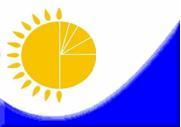 Мемлекеттік статистика органдары құпиялылығына кепілдік береді

Конфиденциальность гарантируется органами государственной статистикиМемлекеттік статистика органдары құпиялылығына кепілдік береді

Конфиденциальность гарантируется органами государственной статистикиҚазақстан Республикасы Статистика агенттігі төрағасының 2013 жылғы 07 тамыздағы № 176 бұйрығына 22-қосымшаҚазақстан Республикасы Статистика агенттігі төрағасының 2013 жылғы 07 тамыздағы № 176 бұйрығына 22-қосымшаЖалпымемлекеттік статистикалық байқаудың статистикалық нысаны

Статистическая форма общегосударственного статистического наблюденияЖалпымемлекеттік статистикалық байқаудың статистикалық нысаны

Статистическая форма общегосударственного статистического наблюденияПриложение 22 к приказу Председателя Агентства Республики Казахстан по статистике от 07 августа 2013 года № 176Приложение 22 к приказу Председателя Агентства Республики Казахстан по статистике от 07 августа 2013 года № 176Аумақтық статистика органына тапсырылады

Представляется территориальному органу статистикиСтатистикалық нысанды www.stat.gov.kz сайтынан алуға болады

Статистическую форму можно получить на сайте www.stat.gov.kzМемлекеттік статистиканың тиісті органдарына алғашқы статистикалық деректерді тапсырмау, уақтылы тапсырмау, дәйексіз деректерді беру «Әкімшілік құқық бұзушылық туралы» Қазақстан Республикасы Кодексінің 381-бабында көзделген әкімшілік құқық бұзушылық болып табылады.

Непредставление, несвоевременное представление, представление недостоверных первичных статистических данных в соответствующие органы государственной статистики являются административными правонарушениями, предусмотренными статьей 381 Кодекса Республики Казахстан «Об административных правонарушениях».Мемлекеттік статистиканың тиісті органдарына алғашқы статистикалық деректерді тапсырмау, уақтылы тапсырмау, дәйексіз деректерді беру «Әкімшілік құқық бұзушылық туралы» Қазақстан Республикасы Кодексінің 381-бабында көзделген әкімшілік құқық бұзушылық болып табылады.

Непредставление, несвоевременное представление, представление недостоверных первичных статистических данных в соответствующие органы государственной статистики являются административными правонарушениями, предусмотренными статьей 381 Кодекса Республики Казахстан «Об административных правонарушениях».Мемлекеттік статистиканың тиісті органдарына алғашқы статистикалық деректерді тапсырмау, уақтылы тапсырмау, дәйексіз деректерді беру «Әкімшілік құқық бұзушылық туралы» Қазақстан Республикасы Кодексінің 381-бабында көзделген әкімшілік құқық бұзушылық болып табылады.

Непредставление, несвоевременное представление, представление недостоверных первичных статистических данных в соответствующие органы государственной статистики являются административными правонарушениями, предусмотренными статьей 381 Кодекса Республики Казахстан «Об административных правонарушениях».Мемлекеттік статистиканың тиісті органдарына алғашқы статистикалық деректерді тапсырмау, уақтылы тапсырмау, дәйексіз деректерді беру «Әкімшілік құқық бұзушылық туралы» Қазақстан Республикасы Кодексінің 381-бабында көзделген әкімшілік құқық бұзушылық болып табылады.

Непредставление, несвоевременное представление, представление недостоверных первичных статистических данных в соответствующие органы государственной статистики являются административными правонарушениями, предусмотренными статьей 381 Кодекса Республики Казахстан «Об административных правонарушениях».Мемлекеттік статистиканың тиісті органдарына алғашқы статистикалық деректерді тапсырмау, уақтылы тапсырмау, дәйексіз деректерді беру «Әкімшілік құқық бұзушылық туралы» Қазақстан Республикасы Кодексінің 381-бабында көзделген әкімшілік құқық бұзушылық болып табылады.

Непредставление, несвоевременное представление, представление недостоверных первичных статистических данных в соответствующие органы государственной статистики являются административными правонарушениями, предусмотренными статьей 381 Кодекса Республики Казахстан «Об административных правонарушениях».Статистикалық нысан коды 0241104

Код статистической формы 0241104 Шаруа немесе фермер қожалықтары мен жұртшылық шаруашылықтарындағы ауыл шаруашылығы дақылдарының түсімін жинау туралы Шаруа немесе фермер қожалықтары мен жұртшылық шаруашылықтарындағы ауыл шаруашылығы дақылдарының түсімін жинау туралы Шаруа немесе фермер қожалықтары мен жұртшылық шаруашылықтарындағы ауыл шаруашылығы дақылдарының түсімін жинау туралы Шаруа немесе фермер қожалықтары мен жұртшылық шаруашылықтарындағы ауыл шаруашылығы дақылдарының түсімін жинау туралыА-005 О сборе урожая сельскохозяйственных культур в крестьянских или фермерских хозяйствах и хозяйствах населения О сборе урожая сельскохозяйственных культур в крестьянских или фермерских хозяйствах и хозяйствах населения О сборе урожая сельскохозяйственных культур в крестьянских или фермерских хозяйствах и хозяйствах населения О сборе урожая сельскохозяйственных культур в крестьянских или фермерских хозяйствах и хозяйствах населенияЖылдық

ГодоваяЕсепті кезең

Отчетный периоджыл

годБайқауға егістік көлемі, шабындығы және жайылымы, көпжылдық көшеттері бар шаруа немесе фермер қожалықтары және жұртшылық шаруашылықтары қатысады.

В наблюдении принимают участие крестьянские или фермерские хозяйства и хозяйства населения, имеющие посевные площади, сенокосы и пастбища, многолетние насаждения.Байқауға егістік көлемі, шабындығы және жайылымы, көпжылдық көшеттері бар шаруа немесе фермер қожалықтары және жұртшылық шаруашылықтары қатысады.

В наблюдении принимают участие крестьянские или фермерские хозяйства и хозяйства населения, имеющие посевные площади, сенокосы и пастбища, многолетние насаждения.Байқауға егістік көлемі, шабындығы және жайылымы, көпжылдық көшеттері бар шаруа немесе фермер қожалықтары және жұртшылық шаруашылықтары қатысады.

В наблюдении принимают участие крестьянские или фермерские хозяйства и хозяйства населения, имеющие посевные площади, сенокосы и пастбища, многолетние насаждения.Байқауға егістік көлемі, шабындығы және жайылымы, көпжылдық көшеттері бар шаруа немесе фермер қожалықтары және жұртшылық шаруашылықтары қатысады.

В наблюдении принимают участие крестьянские или фермерские хозяйства и хозяйства населения, имеющие посевные площади, сенокосы и пастбища, многолетние насаждения.Байқауға егістік көлемі, шабындығы және жайылымы, көпжылдық көшеттері бар шаруа немесе фермер қожалықтары және жұртшылық шаруашылықтары қатысады.

В наблюдении принимают участие крестьянские или фермерские хозяйства и хозяйства населения, имеющие посевные площади, сенокосы и пастбища, многолетние насаждения.Тапсыру мерзімі – егін жинау аяқталғаннан кейінгі 2 апта ішінде. 

Срок предоставления - в течение 2-х недель после завершения уборки урожая.Тапсыру мерзімі – егін жинау аяқталғаннан кейінгі 2 апта ішінде. 

Срок предоставления - в течение 2-х недель после завершения уборки урожая.Тапсыру мерзімі – егін жинау аяқталғаннан кейінгі 2 апта ішінде. 

Срок предоставления - в течение 2-х недель после завершения уборки урожая.Тапсыру мерзімі – егін жинау аяқталғаннан кейінгі 2 апта ішінде. 

Срок предоставления - в течение 2-х недель после завершения уборки урожая.Тапсыру мерзімі – егін жинау аяқталғаннан кейінгі 2 апта ішінде. 

Срок предоставления - в течение 2-х недель после завершения уборки урожая.ЖСН коды

код ИИНБСН коды

код БИН

 

 1. Ауылшаруашылық дақылдарын өсіру саласындағы қызметті іске асырудың нақты орнын көрсетіңіз – облыс, қала, аудан 

Укажите фактическое место осуществления деятельности в области выращивания сельскохозяйственных культур – область, город, районӘАОЖ1 сәйкес аумақ коды (статистикалық нысанды қағаз тасығышта тапсыру кезінде статистика органының қызметкерлері толтырады)

Код территории согласно КАТО (заполняется работником органа статистики при сдаче статистической формы на бумажном носителе)АШӨСЖ2 сәйкес ауылшаруашылық дақылдардың атауы

Наименование сельскохозяйственных культур в соответствии с СКПСХАШӨСЖ коды

Код СКПСХШықпай қалған жаздық дақылдардың егіс алқабы, ш.м.

Площадь погибших посевов яровых культур, кв.м.Шықпай қалған жаздық дақылдардың егіс алқабы, ш.м.

Площадь погибших посевов яровых культур, кв.м.Анықталған егіс көлемі, ш.м.

Уточненная посевная площадь, кв.м.Анықталған егіс көлемі, ш.м.

Уточненная посевная площадь, кв.м.Жиналған алқап, ш.м.

Убранная площадь, кв.м.Жиналған алқап, ш.м.

Убранная площадь, кв.м.Ауылшаруашылық дақылдардың жалпы түсімі

Валовой сбор сельскохозяйственных культур, кгАуылшаруашылық дақылдардың жалпы түсімі

Валовой сбор сельскохозяйственных культур, кгАуылшаруашылық дақылдардың жалпы түсімі

Валовой сбор сельскохозяйственных культур, кгАуылшаруашылық дақылдардың жалпы түсімі

Валовой сбор сельскохозяйственных культур, кгАШӨСЖ2 сәйкес ауылшаруашылық дақылдардың атауы

Наименование сельскохозяйственных культур в соответствии с СКПСХАШӨСЖ коды

Код СКПСХШықпай қалған жаздық дақылдардың егіс алқабы, ш.м.

Площадь погибших посевов яровых культур, кв.м.Шықпай қалған жаздық дақылдардың егіс алқабы, ш.м.

Площадь погибших посевов яровых культур, кв.м.Анықталған егіс көлемі, ш.м.

Уточненная посевная площадь, кв.м.Анықталған егіс көлемі, ш.м.

Уточненная посевная площадь, кв.м.Жиналған алқап, ш.м.

Убранная площадь, кв.м.Жиналған алқап, ш.м.

Убранная площадь, кв.м.алғашқы кіріске алынған салмақтағы

в первоначально оприходованном весеалғашқы кіріске алынған салмақтағы

в первоначально оприходованном весетазалағаннан кейінгі салмақтағы

в весе после доработкитазалағаннан кейінгі салмақтағы

в весе после доработкиАШӨСЖ2 сәйкес ауылшаруашылық дақылдардың атауы

Наименование сельскохозяйственных культур в соответствии с СКПСХАШӨСЖ коды

Код СКПСХбарлығы

всегоодан суармалы жерлер

из них орошаемые землибарлығы

всегоодан суармалы жерлер

из них орошаемые землибарлығы

всегоодан суармалы жерлер

из них орошаемые землибарлығы

всегоодан суармалы жерлерден

из них с орошаемых земельбарлығы

всегоодан суармалы жерлерден

из них с орошаемых земельАБ12345678910Ауылшаруашылық дақылдардың атауы

Наименование сельскохозяйственных культурАШӨСЖ коды

Код СКПСХЖалпы түсім, мың дана

Валовый сбор, тысяч штукАБ1Раушан гүлдер

Розы01.19.21.111Қалампыр гүлдер

Гвоздики01.19.21.112Бақыт гүлдер

Хризантемы01.19.21.113Өзге де кесілген жас гүлдер 

Цветы срезанные свежие прочие01.19.21.119Ауылшаруашылық дақылдардың атауы

Наименование сельскохозяйственных культурАШӨСЖ коды

Код СКПСХӨсірілген, мың дана

Выращено, тысяч штукАБ1Кесілген рождестволық шыршалар

Елки рождественские, срубленные01.29.20.000Гүлдердің көшеттері

Рассада цветов01.30.10.210Көкөністердің көшеттері

Рассада овощей01.30.10.220Жидек дақылдарының көшеттері

Рассада культур ягодных01.30.10.230Саңырауқұлақты жер (мицелий)

Грибницы (мицелий)01.30.10.400Жемісті және декоративтік ағаштар мен бұталардың екпе көшеттері 

Сеянцы деревьев и кустарников, плодовых и декоративных01.30.10.500Жемісті және декоративтік ағаштар мен бұталардың тікпе көшеттері 

Саженцы деревьев и кустарников, плодовых и декоративных01.30.10.600АШӨСЖ сәйкес екпе ағаштар атауы

Наименование насаждений в соответствии с СКПСХАШӨСЖ коды

Код СКПСХКөпжылдық көшеттер алқабы, ш.м.

Площадь многолетних насаждений, кв.м.Көпжылдық көшеттер алқабы, ш.м.

Площадь многолетних насаждений, кв.м.Жеміс беру жасындағы көпжылдық көшеттер алқабы, ш.м.

Площадь многолетних насаждений в плодоносящем возрасте, кв.м.Жеміс беру жасындағы көпжылдық көшеттер алқабы, ш.м.

Площадь многолетних насаждений в плодоносящем возрасте, кв.м.Ауылшаруашылық дақылдардың жалпы түсімі

Валовой сбор сельскохозяйственных культур, кгАуылшаруашылық дақылдардың жалпы түсімі

Валовой сбор сельскохозяйственных культур, кгЖеміс беру жасындағы көпжылдық көшеттер алқабынан жалпы түсім

Валовой сбор с площади насаждений в плодоносящем возрасте, кгЖеміс беру жасындағы көпжылдық көшеттер алқабынан жалпы түсім

Валовой сбор с площади насаждений в плодоносящем возрасте, кгАШӨСЖ сәйкес екпе ағаштар атауы

Наименование насаждений в соответствии с СКПСХАШӨСЖ коды

Код СКПСХбарлығы

всегоодан суармалы жерлер

из них орошаемые землибарлығы

всегоодан суармалы жерлер

из них орошаемые землибарлығы

всегоодан суармалы жерлер

из них орошаемые землибарлығы

всегоодан суармалы жерлер

из них орошаемые землиАБ12345678АШӨСЖ сәйкес ауылшаруашылық дақылдардың атауы

Наименование сельскохозяйственных культур в соответствии с СКПСХАШӨСЖ коды

Код СКПСХЖылыжайдың пайдаланылатын алқабы, ш. м.

Используемая площадь теплиц, кв. м.Жиналған жалпы түсім

Валовой сбор урожая, кгАБ12Дақылдардың атауы

Наименование культурАШӨСЖ коды

Код СКПСХЖылыжайдың пайдаланылатын алқабы, ш. м.

Используемая площадь теплиц, кв. м.Жалпы түсім, мың дана

Валовый сбор, тысяч штукАБ12Раушан гүлдер

Розы01.19.21.111Қалампыр гүлдер

Гвоздики01.19.21.112Бақыт гүлдер

Хризантемы01.19.21.113Өзге де кесілген жас гүлдер

Цветы срезанные свежие прочие01.19.21.119АШӨСЖ сәйкес ауылшаруашылық дақылдардың атауы

Наименование сельскохозяйственных культур в соответствии с СКПСХАШӨСЖ коды

Код СКПСХЭкологиялық таза ауылшаруашылық дақылдарының жалпы түсімі, ц

Валовой сбор экологически чистых сельскохозяйственных культур, цАБ1АШӨСЖ сәйкес ауылшаруашылық дақылдардың атауы

Наименование сельскохозяйственных культур в соответствии с СКПСХАШӨСЖ коды

Код СКПСХҚоректік заттардың 100 %-ына есептегенде минералдық тыңайтқыштарды енгізу 

Внесение минеральных удобрений в пересчете на 100% питательных веществ, кгҚоректік заттардың 100 %-ына есептегенде минералдық тыңайтқыштарды енгізу 

Внесение минеральных удобрений в пересчете на 100% питательных веществ, кгҚоректік заттардың 100 %-ына есептегенде минералдық тыңайтқыштарды енгізу 

Внесение минеральных удобрений в пересчете на 100% питательных веществ, кгҚоректік заттардың 100 %-ына есептегенде минералдық тыңайтқыштарды енгізу 

Внесение минеральных удобрений в пересчете на 100% питательных веществ, кгҚоректік заттардың 100 %-ына есептегенде минералдық тыңайтқыштарды енгізу 

Внесение минеральных удобрений в пересчете на 100% питательных веществ, кгҚоректік заттардың 100 %-ына есептегенде минералдық тыңайтқыштарды енгізу 

Внесение минеральных удобрений в пересчете на 100% питательных веществ, кгОрганикалық тыңайтқыштарды енгізу, тонна

Внесение органических удобрений, тоннОрганикалық тыңайтқыштарды енгізу, тонна

Внесение органических удобрений, тоннАШӨСЖ сәйкес ауылшаруашылық дақылдардың атауы

Наименование сельскохозяйственных культур в соответствии с СКПСХАШӨСЖ коды

Код СКПСХазоттық

азотныхазоттық

азотныхфосфорлық (фосфор ұнтағын қоса)

фосфорных (включая фосфорную муку)фосфорлық (фосфор ұнтағын қоса)

фосфорных (включая фосфорную муку)калийлік

калийныхкалийлік

калийныхОрганикалық тыңайтқыштарды енгізу, тонна

Внесение органических удобрений, тоннОрганикалық тыңайтқыштарды енгізу, тонна

Внесение органических удобрений, тоннАШӨСЖ сәйкес ауылшаруашылық дақылдардың атауы

Наименование сельскохозяйственных культур в соответствии с СКПСХАШӨСЖ коды

Код СКПСХбарлығы

всегоодан суармалы жерлер

из них орошаемые землибарлығы

всегоодан суармалы жерлер

из них орошаемые землибарлығы

всегоодан суармалы жерлер

из них орошаемые землибарлығы

всегоодан суармалы жерлер

из них орошаемые землиАБ12345678АШӨСЖ сәйкес ауылшаруашылық дақылдардың атауы

Наименование сельскохозяйственных культур в соответствии с СКПСХАШӨСЖ коды

Код СКПСХМинералдық тыңайтқыштармен тыңайтылған аудан, ш.м.

Площадь, удобренная минеральными удобрениями, кв.м.Минералдық тыңайтқыштармен тыңайтылған аудан, ш.м.

Площадь, удобренная минеральными удобрениями, кв.м.Органикалық тыңайтқыштармен тыңайтылған аудан, ш.м.

Площадь, удобренная органическими удобрениями, кв.м.Органикалық тыңайтқыштармен тыңайтылған аудан, ш.м.

Площадь, удобренная органическими удобрениями, кв.м.АШӨСЖ сәйкес ауылшаруашылық дақылдардың атауы

Наименование сельскохозяйственных культур в соответствии с СКПСХАШӨСЖ коды

Код СКПСХбарлығы

всегоодан суармалы жерлер

из них орошаемые землибарлығы

всегоодан суармалы жерлер

из них орошаемые землиАБ12348.1. Сабанды ұсақтау және шашу арқылы жиналған дәнді дақылдар алқабы

Убранная площадь зерновых культур с измельчением и разбрасыванием соломы8.2. Себу кешенімен, сондай-ақ тікелей сепкіштермен есепті жылы себілген дәнді дақылдар алқабы 

Посеяно в отчетном году зерновых культур посевными комплексами, а также стерневыми сеялками8.3. Есепті жылы құрамында глифосаты бар гербицидтермен өңделген дәнді дақылдар алқаптары

Площади зерновых культур, обработанные глифосатсодержащими гербицидами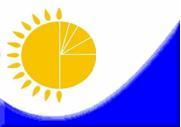 Мемлекеттік статистика органдары құпиялылығына кепілдік береді

Конфиденциальность гарантируется органами государственной статистикиМемлекеттік статистика органдары құпиялылығына кепілдік береді

Конфиденциальность гарантируется органами государственной статистикиҚазақстан Республикасы Статистика агенттігі төрағасының 2013 жылғы 07 тамыздағы № 176 бұйрығына 24-қосымшаҚазақстан Республикасы Статистика агенттігі төрағасының 2013 жылғы 07 тамыздағы № 176 бұйрығына 24-қосымшаЖалпымемлекеттік статистикалық байқаудың статистикалық нысаны

Статистическая форма общегосударственного статистического наблюденияЖалпымемлекеттік статистикалық байқаудың статистикалық нысаны

Статистическая форма общегосударственного статистического наблюденияПриложение 24 к приказу Председателя Агентства Республики Казахстан по статистике от 07 августа 2013 года № 176Приложение 24 к приказу Председателя Агентства Республики Казахстан по статистике от 07 августа 2013 года № 176Аумақтық статистика органына тапсырылады

Представляется территориальному органу статистикиСтатистикалық нысанды www.stat.gov.kz сайтынан алуға болады

Статистическую форму можно получить на сайте www.stat.gov.kzМемлекеттік статистиканың тиісті органдарына алғашқы статистикалық деректерді тапсырмау, уақтылы тапсырмау, дәйексіз деректерді беру «Әкімшілік құқық бұзушылық туралы» Қазақстан Республикасы Кодексінің 381-бабында көзделген әкімшілік құқық бұзушылық болып табылады.

Непредставление, несвоевременное представление, представление недостоверных первичных статистических данных в соответствующие органы государственной статистики являются административными правонарушениями, предусмотренными статьей 381 Кодекса Республики Казахстан «Об административных правонарушениях».Мемлекеттік статистиканың тиісті органдарына алғашқы статистикалық деректерді тапсырмау, уақтылы тапсырмау, дәйексіз деректерді беру «Әкімшілік құқық бұзушылық туралы» Қазақстан Республикасы Кодексінің 381-бабында көзделген әкімшілік құқық бұзушылық болып табылады.

Непредставление, несвоевременное представление, представление недостоверных первичных статистических данных в соответствующие органы государственной статистики являются административными правонарушениями, предусмотренными статьей 381 Кодекса Республики Казахстан «Об административных правонарушениях».Мемлекеттік статистиканың тиісті органдарына алғашқы статистикалық деректерді тапсырмау, уақтылы тапсырмау, дәйексіз деректерді беру «Әкімшілік құқық бұзушылық туралы» Қазақстан Республикасы Кодексінің 381-бабында көзделген әкімшілік құқық бұзушылық болып табылады.

Непредставление, несвоевременное представление, представление недостоверных первичных статистических данных в соответствующие органы государственной статистики являются административными правонарушениями, предусмотренными статьей 381 Кодекса Республики Казахстан «Об административных правонарушениях».Мемлекеттік статистиканың тиісті органдарына алғашқы статистикалық деректерді тапсырмау, уақтылы тапсырмау, дәйексіз деректерді беру «Әкімшілік құқық бұзушылық туралы» Қазақстан Республикасы Кодексінің 381-бабында көзделген әкімшілік құқық бұзушылық болып табылады.

Непредставление, несвоевременное представление, представление недостоверных первичных статистических данных в соответствующие органы государственной статистики являются административными правонарушениями, предусмотренными статьей 381 Кодекса Республики Казахстан «Об административных правонарушениях».Мемлекеттік статистиканың тиісті органдарына алғашқы статистикалық деректерді тапсырмау, уақтылы тапсырмау, дәйексіз деректерді беру «Әкімшілік құқық бұзушылық туралы» Қазақстан Республикасы Кодексінің 381-бабында көзделген әкімшілік құқық бұзушылық болып табылады.

Непредставление, несвоевременное представление, представление недостоверных первичных статистических данных в соответствующие органы государственной статистики являются административными правонарушениями, предусмотренными статьей 381 Кодекса Республики Казахстан «Об административных правонарушениях».Статистикалық нысан коды 0121104

Код статистической формы 0121104 Аңшылық пен аулау туралы Аңшылық пен аулау туралы Аңшылық пен аулау туралы Аңшылық пен аулау туралы2-аңшылық

2-охота Об охоте и отлове Об охоте и отлове Об охоте и отлове Об охоте и отловеЖылдық

ГодоваяЕсепті кезең

Отчетный периоджыл

годЭкономикалық қызмет түрлерінің жалпы жіктеуішінің (мұнда және бұдан әрі - ЭҚТЖЖ) «Осы салада қызмет көрсетуді ұсынуды қоса алғандағы аңшылық пен аулау» 01.7 коды бойынша қызметтің негізгі және қайталама түрлері болып табылатын заңды тұлғалар және (немесе) олардың құрылымдық және оқшауланған бөлімшелері және бекітілген тәртіппен тіркелген және жануарлар дүниесін қолдануға рұқсат алған азаматтар тапсырады.

Представляют юридические лица и (или) их структурные и обособленные подразделения с основным и вторичным видами деятельности коду Общего классификатора видов экономической деятельности (здесь и далее - ОКЭД) 01.7 «Охота и отлов, включая предоставление услуг в этих областях» и граждане, зарегистрированные в установленном порядке и получившие разрешение на пользование животным миром.Экономикалық қызмет түрлерінің жалпы жіктеуішінің (мұнда және бұдан әрі - ЭҚТЖЖ) «Осы салада қызмет көрсетуді ұсынуды қоса алғандағы аңшылық пен аулау» 01.7 коды бойынша қызметтің негізгі және қайталама түрлері болып табылатын заңды тұлғалар және (немесе) олардың құрылымдық және оқшауланған бөлімшелері және бекітілген тәртіппен тіркелген және жануарлар дүниесін қолдануға рұқсат алған азаматтар тапсырады.

Представляют юридические лица и (или) их структурные и обособленные подразделения с основным и вторичным видами деятельности коду Общего классификатора видов экономической деятельности (здесь и далее - ОКЭД) 01.7 «Охота и отлов, включая предоставление услуг в этих областях» и граждане, зарегистрированные в установленном порядке и получившие разрешение на пользование животным миром.Экономикалық қызмет түрлерінің жалпы жіктеуішінің (мұнда және бұдан әрі - ЭҚТЖЖ) «Осы салада қызмет көрсетуді ұсынуды қоса алғандағы аңшылық пен аулау» 01.7 коды бойынша қызметтің негізгі және қайталама түрлері болып табылатын заңды тұлғалар және (немесе) олардың құрылымдық және оқшауланған бөлімшелері және бекітілген тәртіппен тіркелген және жануарлар дүниесін қолдануға рұқсат алған азаматтар тапсырады.

Представляют юридические лица и (или) их структурные и обособленные подразделения с основным и вторичным видами деятельности коду Общего классификатора видов экономической деятельности (здесь и далее - ОКЭД) 01.7 «Охота и отлов, включая предоставление услуг в этих областях» и граждане, зарегистрированные в установленном порядке и получившие разрешение на пользование животным миром.Экономикалық қызмет түрлерінің жалпы жіктеуішінің (мұнда және бұдан әрі - ЭҚТЖЖ) «Осы салада қызмет көрсетуді ұсынуды қоса алғандағы аңшылық пен аулау» 01.7 коды бойынша қызметтің негізгі және қайталама түрлері болып табылатын заңды тұлғалар және (немесе) олардың құрылымдық және оқшауланған бөлімшелері және бекітілген тәртіппен тіркелген және жануарлар дүниесін қолдануға рұқсат алған азаматтар тапсырады.

Представляют юридические лица и (или) их структурные и обособленные подразделения с основным и вторичным видами деятельности коду Общего классификатора видов экономической деятельности (здесь и далее - ОКЭД) 01.7 «Охота и отлов, включая предоставление услуг в этих областях» и граждане, зарегистрированные в установленном порядке и получившие разрешение на пользование животным миром.Экономикалық қызмет түрлерінің жалпы жіктеуішінің (мұнда және бұдан әрі - ЭҚТЖЖ) «Осы салада қызмет көрсетуді ұсынуды қоса алғандағы аңшылық пен аулау» 01.7 коды бойынша қызметтің негізгі және қайталама түрлері болып табылатын заңды тұлғалар және (немесе) олардың құрылымдық және оқшауланған бөлімшелері және бекітілген тәртіппен тіркелген және жануарлар дүниесін қолдануға рұқсат алған азаматтар тапсырады.

Представляют юридические лица и (или) их структурные и обособленные подразделения с основным и вторичным видами деятельности коду Общего классификатора видов экономической деятельности (здесь и далее - ОКЭД) 01.7 «Охота и отлов, включая предоставление услуг в этих областях» и граждане, зарегистрированные в установленном порядке и получившие разрешение на пользование животным миром.Тапсыру мерзімі - есепті кезеңнен кейінгі 10 қаңтар.

Срок представления - 10 января после отчетного периода.Тапсыру мерзімі - есепті кезеңнен кейінгі 10 қаңтар.

Срок представления - 10 января после отчетного периода.Тапсыру мерзімі - есепті кезеңнен кейінгі 10 қаңтар.

Срок представления - 10 января после отчетного периода.Тапсыру мерзімі - есепті кезеңнен кейінгі 10 қаңтар.

Срок представления - 10 января после отчетного периода.Тапсыру мерзімі - есепті кезеңнен кейінгі 10 қаңтар.

Срок представления - 10 января после отчетного периода.БСН коды

код БИНЖСН коды

код ИИНКөрсеткіштің атауы

Наименование показателяЖДПБКТА1 бойынша коды

Код по СВКПЖМТұяқтылар

КопытныеТұяқтылар

КопытныеТерісі бағалы аңдар

Звери пушныеТерісі бағалы аңдар

Звери пушныеЖабайы құстар

ДичьЖабайы құстар

ДичьКөрсеткіштің атауы

Наименование показателяЖДПБКТА1 бойынша коды

Код по СВКПЖМбас

головмың теңге

тысяч тенгебас

головмың теңге

тысяч тенгебас

головмың теңге

тысяч тенгеАБ123456Бөлінген квота

Выделенная квота1Өтелген квота

Выкупленная квота2Өткізілген квота

Реализованная квота3Көрсеткіштің атауы

Наименование показателяАШӨСЖ2 бойынша коды

Код по СКПСХАңшылық өнімінің көлемі

Объем продукции охотыАңшылық өнімінің көлемі

Объем продукции охотыӨсіру өнімдерінің көлемі

Объем продукции разведенияӨсіру өнімдерінің көлемі

Объем продукции разведенияКөрсеткіштің атауы

Наименование показателяАШӨСЖ2 бойынша коды

Код по СКПСХқолданыстағы бағамен

в действующих ценахөткен жылғы орташа жылдық бағамен

в среднегодовых ценах предыдущего годақолданыстағы бағамен

в действующих ценахөткен жылғы орташа жылдық бағамен

в среднегодовых ценах предыдущего годаАБ1234Тұяқтылар 

Копытные01.70.10.400Терісі бағалы аңдар

Звери пушные 01.70.10.100Жабайы құстар

Дичь01.70.10.200АШӨСЖ сәйкес қызметтің атауы

Наименование услуги в соответствии с СКПСХАШӨСЖ бойынша коды

Код по СКПСХҚызметтер көлемі

Объем услугҚызметтер көлемі

Объем услугАШӨСЖ сәйкес қызметтің атауы

Наименование услуги в соответствии с СКПСХАШӨСЖ бойынша коды

Код по СКПСХқолданыстағы бағамен

в действующих ценахөткен жылғы орташа жылдық бағамен

в среднегодовых ценах предыдущего годаАБ12Атауы

НаименованиеАШЖЖША3 бойынша коды

Код по СВЗВОХЕсепті кезеңде

За отчетный периодАБ1Жануарлар дүниесін қорғау бойынша қорықшылық қызметінің қызметкерлерінің еңбек ақысын төлеу

Оплата труда работников егерской службы по охране животного мира1Жануарлар дүниесін қорғау бойынша қорықшылық қызметкерлерін ұстау

Содержание работников егерской службы по охране животного мира2Аңшылық шаруашылығының өзге де қызметкерлерінің еңбек ақысын төлеу

Оплата труда прочих работников охотничьего хозяйства3Аңшылық шаруашылығының өзге де қызметкерлерін ұстау

Содержание прочих работников охотничьего хозяйства4Жабайы аңдарды қорғауға жұмсалған шығындар

Затраты на охрану диких животных5Жабайы аңдар санының есебін жүргізуге жұмсалған шығындары

Затраты на учет численности диких животных6Жабайы аңдар мен құстарды жаңа жерлерге орналастыруға жұмсалған шығындар (аңшылық алқаптарды зерттеу бойынша жұмыстарды қоса)

Затраты на расселение диких зверей и птиц (включая работы по обследованию охотничьих угодий)7Аңшылық шаруашылығының іс-шараларына жұмсалған (7- жолда көрсетілген шығындарсыз) шығындар

Затраты на охотохозяйственные мероприятия (без затрат, указываемых в строке 7)8Жабайы аңдарды қосымша азықтандыруға арналған жемді дайындауға жұмсалған шығындар

Затраты на заготовку кормов для подкормки диких животных9Биотехникалық құрылыстарды құруға жұмсалған шығындар

Затраты на устройство биотехнических сооружений10Алқаптарға жабайы аңдарға азықты жеткізуге жұмсалған шығындар

Затраты на доставку кормов диким животным в угодья11Шаруашылықішілік іске жұмсалған шығындар

Затраты на внутрихозяйственное устройство 12Аңшылық ісіне және аңшылық экономикалық зерттеуге жұмсалған шығындар

Затраты на охотоустройство и охотоэкономическое обследование 13Жабайы аңдарды сақтап қалу және өсімін молайту бойынша өзге де биотехникалық іс-шараларға жұмсалған шығындар

Затраты на прочие биотехнические мероприятия по сохранению и воспроизводству диких животных14Өзге де шығындар

Прочие затраты195.1. Заңнамамен тыйым салынбаған гранттарды және басқа да қаражатты тарту есебінен аңшылық шаруашылығын жүргізуге жұмсалған шығындар туралы мәліметтерді көрсетіңіз, мың теңге

Укажите сведения о затратах на ведение охотничьего хозяйства за счет привлечения грантов и других средств, не запрещенных законодательством, тысяч тенгеЖол коды

Код строкиАтауы

НаименованиеЕсепті кезеңде

За отчетный периодАБ11Бекітілген аңшылық алқаптарындағы аңшылық жасауға азаматтарға жолдамалар өткізуден түскені

От реализации путевок на производство охоты в закрепленных охотничьих угодьях2Аң аулау кезінде азаматтарға көрсетілген қызметтерден түскені

От услуг, оказанных гражданам при производстве охоты3Өзге де табыстар

Прочие доходыАтауы

НаименованиеАӨТА4 бойынша коды

Код по СВПОСаны

КоличествоПайда, мың теңге

Доход, тысяч тенгеАБ12Бағалы аң терісі, терілер, дана

Пушнина, шкурки, штук1Тұяқты жабайы жануарлардың еті, килограмм

Мясо диких копытных животных, килограмм2Жабайы жануарлардың майы, килограмм

Жир диких животных, килограмм3Жануарлардың өті және мускусы, килограмм

Желчь и мускус животных, килограмм4Бұланның, бұғының, сібір тау ешкісінің мүйіздері, килограмм

Рога лося, оленей, сибирского горного козла, килограмм5Маралдар мүйізі, килограмм

Панты маралов, килограмм6Өзге де аңшылық өнімі

Прочая продукция охоты9хЖол коды

Код строкиАтауы

НаименованиеЕсепті кезеңде

За отчетный периодАБ11Ашылық шаруашылығына бекітілген аңшылық алқаптардың алаңы

Площадь закрепленных охотничьих угодий за охотничьими хозяйствами2Шаруашылықішілік аңшылық ісімен қамтылған, бекітілген аңшылық алқаптарының алаңы

Площадь закрепленных охотничьих угодий, охваченных внутрихозяйственным охотоустройством 3Жабайы аңдардың санын есепке алу жүргізілген аңшылық алқаптардың алаңы

Площадь охотничьих угодий, на которой проведен учет численности диких животных 4Дара кәсіпкерлермен аңшылық және атып алу жүргізілген алаң

Площадь, на которой проводилась охота и отстрел индивидуальными предпринимателямиЖол коды

Код строкиАтауы

НаименованиеЕсепті кезеңде

За отчетный периодАБ11Жануарлар әлемін қорғау жөніндегі қорықшылық қызметі қызметкерлерінің тізімдік саны

Списочная численность работников егерской службы по охране животного мира 1.1одан аңшылықты жүргізетіндер

из них охотоведов1.1.1штаттағы қорықшылар

штатных егерей2Аңшылық шаруашылығында жұмыспен қамтылған штаттағы кәсіпшілік аңшылардың тізімдік саны

Списочная численность штатных охотников промысловиков, занятых в охотничьем хозяйстве 3Есепті жылдың соңына аңшылық шаруашылығында өзге де кәсіпші аңшылардың тізімдік саны 

Списочная численность прочих охотников промысловиков, занятых в охотничьем хозяйстве 4Өзге де қызметкерлер 

Прочие работники5Аңшылық еткен аңшылар саны (шетел аңшыларынсыз) 

Численность охотников, производивших охоту (без иностранных охотников)6Шетел аңшылары

Иностранные охотникиЖол коды

Код строкиАтауы

НаименованиеЕсепті кезеңде

За отчетный периодАБ11Автомобильдер

Автомобили 2Тракторлар

Трактора3Мотоциклдер

Мотоциклы4Қарда жүретін техника

Снегоходная техника5Жылқылар

Лошади6Байланыс құралдары

Средства связи7Қорықшы кордондары

Егерские кордоныАШӨСЖ сәйкес жануарлардың атауы

Наименование животных в соответствии с СКПСХАШӨСЖ бойынша коды

Код по СКПСХШаруашылықтарда есепке алынған, жалпы саны

Общая численность, учтенная в хозяйствах Орналасуы

РасселеноАтып-ұстап алынғаны

Добыто (отловлено)Өткізілгені

РеализованоАБ1234Жол коды

Код строкиАтауы

НаименованиеСаны

КоличествоАБ11Тұяқтылар, терісі бағалы аңдардың қолдан өсіру питомниктерінің қолда бары

Наличие питомников по разведению копытных и пушных зверей 2Жабайы құсты қолдан өсіру фермаларының қолда бары

Наличие ферм по искусственному разведению дичиЭҚЖЖ сәйкес қызмет түрлерінің атауы

Наименование вида деятельности в соответствии с ОКЭДЭҚЖЖ коды5

Код по ОКЭДӨндірілген өнімдердің (жұмыстар, қызметтер) көлемі, мың теңге

Объем произведенной продукции (работ, услуг), тысяч тенгеАБ1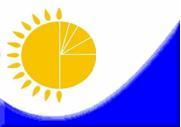 Мемлекеттік статистика органдары құпиялылығына кепілдік береді

Конфиденциальность гарантируется органами государственной статистикиМемлекеттік статистика органдары құпиялылығына кепілдік береді

Конфиденциальность гарантируется органами государственной статистикиҚазақстан Республикасы Статистика агенттігі төрағасының 2013 жылғы 07 тамыздағы № 176 бұйрығына 26-қосымшаҚазақстан Республикасы Статистика агенттігі төрағасының 2013 жылғы 07 тамыздағы № 176 бұйрығына 26-қосымшаЖалпымемлекеттік статистикалық байқаудың статистикалық нысаны

Статистическая форма общегосударственного статистического наблюденияЖалпымемлекеттік статистикалық байқаудың статистикалық нысаны

Статистическая форма общегосударственного статистического наблюденияПриложение 26 к приказу Председателя Агентства Республики Казахстан по статистике от 07 августа 2013 года № 176Приложение 26 к приказу Председателя Агентства Республики Казахстан по статистике от 07 августа 2013 года № 176Аумақтық органға тапсырылады

Представляется территориальному органуСтатистикалық нысанды www.stat.gov.kz сайтынан алуға болады

Статистическую форму можно получить на сайте www.stat.gov.kzМемлекеттік статистиканың тиісті органдарына алғашқы статистикалық деректерді тапсырмау, уақтылы тапсырмау, дәйексіз деректерді беру «Әкімшілік құқық бұзушылық туралы» Қазақстан Республикасы Кодексінің 381-бабында көзделген әкімшілік құқық бұзушылық болып табылады.

Непредставление, несвоевременное представление, представление недостоверных первичных статистических данных в соответствующие органы государственной статистики являются административными правонарушениями, предусмотренными статьей 381 Кодекса Республики Казахстан «Об административных правонарушениях».Мемлекеттік статистиканың тиісті органдарына алғашқы статистикалық деректерді тапсырмау, уақтылы тапсырмау, дәйексіз деректерді беру «Әкімшілік құқық бұзушылық туралы» Қазақстан Республикасы Кодексінің 381-бабында көзделген әкімшілік құқық бұзушылық болып табылады.

Непредставление, несвоевременное представление, представление недостоверных первичных статистических данных в соответствующие органы государственной статистики являются административными правонарушениями, предусмотренными статьей 381 Кодекса Республики Казахстан «Об административных правонарушениях».Мемлекеттік статистиканың тиісті органдарына алғашқы статистикалық деректерді тапсырмау, уақтылы тапсырмау, дәйексіз деректерді беру «Әкімшілік құқық бұзушылық туралы» Қазақстан Республикасы Кодексінің 381-бабында көзделген әкімшілік құқық бұзушылық болып табылады.

Непредставление, несвоевременное представление, представление недостоверных первичных статистических данных в соответствующие органы государственной статистики являются административными правонарушениями, предусмотренными статьей 381 Кодекса Республики Казахстан «Об административных правонарушениях».Мемлекеттік статистиканың тиісті органдарына алғашқы статистикалық деректерді тапсырмау, уақтылы тапсырмау, дәйексіз деректерді беру «Әкімшілік құқық бұзушылық туралы» Қазақстан Республикасы Кодексінің 381-бабында көзделген әкімшілік құқық бұзушылық болып табылады.

Непредставление, несвоевременное представление, представление недостоверных первичных статистических данных в соответствующие органы государственной статистики являются административными правонарушениями, предусмотренными статьей 381 Кодекса Республики Казахстан «Об административных правонарушениях».Мемлекеттік статистиканың тиісті органдарына алғашқы статистикалық деректерді тапсырмау, уақтылы тапсырмау, дәйексіз деректерді беру «Әкімшілік құқық бұзушылық туралы» Қазақстан Республикасы Кодексінің 381-бабында көзделген әкімшілік құқық бұзушылық болып табылады.

Непредставление, несвоевременное представление, представление недостоверных первичных статистических данных в соответствующие органы государственной статистики являются административными правонарушениями, предусмотренными статьей 381 Кодекса Республики Казахстан «Об административных правонарушениях».Статистикалық нысан коды 0201104

Код статистической формы 0201104 Мал шаруашылығының жағдайы туралы есеп Мал шаруашылығының жағдайы туралы есеп Мал шаруашылығының жағдайы туралы есеп Мал шаруашылығының жағдайы туралы есеп24-аш

24-сх Отчет о состоянии животноводства Отчет о состоянии животноводства Отчет о состоянии животноводства Отчет о состоянии животноводстваЖылдық

ГодоваяЕсепті кезең

Отчетный периоджыл

годЭкономикалық қызмет түрлерінің жалпы жіктеуішінің (бұдан әрі - ЭҚТЖЖ) 01.4 «Мал шаруашылығы» және 01.5 «Аралас ауыл шаруашылығы» коды бойынша қызметтің негізгі және қайталама түрлері болып табылатын заңды тұлғалар және (немесе) олардың құрылымдық және оқшауланған бөлімшелері, сондай-ақ мал шаруашылығы өнімінің орташа және ірі тауар өндірісіне жататын (тізім бойынша) шаруа немесе фермер қожалықтары тапсырады.

Представляют юридические лица и (или) их структурные и обособленные подразделения с основным и вторичным видами деятельности по кодам Общего классификатора видов экономической деятельности (далее - ОКЭД) 01.4 «Животноводство» и 01.5 «Смешанное сельское хозяйство», а также крестьянские или фермерские хозяйства, относящиеся к средне- и крупнотоварному производству продукции животноводства (по списку).Экономикалық қызмет түрлерінің жалпы жіктеуішінің (бұдан әрі - ЭҚТЖЖ) 01.4 «Мал шаруашылығы» және 01.5 «Аралас ауыл шаруашылығы» коды бойынша қызметтің негізгі және қайталама түрлері болып табылатын заңды тұлғалар және (немесе) олардың құрылымдық және оқшауланған бөлімшелері, сондай-ақ мал шаруашылығы өнімінің орташа және ірі тауар өндірісіне жататын (тізім бойынша) шаруа немесе фермер қожалықтары тапсырады.

Представляют юридические лица и (или) их структурные и обособленные подразделения с основным и вторичным видами деятельности по кодам Общего классификатора видов экономической деятельности (далее - ОКЭД) 01.4 «Животноводство» и 01.5 «Смешанное сельское хозяйство», а также крестьянские или фермерские хозяйства, относящиеся к средне- и крупнотоварному производству продукции животноводства (по списку).Экономикалық қызмет түрлерінің жалпы жіктеуішінің (бұдан әрі - ЭҚТЖЖ) 01.4 «Мал шаруашылығы» және 01.5 «Аралас ауыл шаруашылығы» коды бойынша қызметтің негізгі және қайталама түрлері болып табылатын заңды тұлғалар және (немесе) олардың құрылымдық және оқшауланған бөлімшелері, сондай-ақ мал шаруашылығы өнімінің орташа және ірі тауар өндірісіне жататын (тізім бойынша) шаруа немесе фермер қожалықтары тапсырады.

Представляют юридические лица и (или) их структурные и обособленные подразделения с основным и вторичным видами деятельности по кодам Общего классификатора видов экономической деятельности (далее - ОКЭД) 01.4 «Животноводство» и 01.5 «Смешанное сельское хозяйство», а также крестьянские или фермерские хозяйства, относящиеся к средне- и крупнотоварному производству продукции животноводства (по списку).Экономикалық қызмет түрлерінің жалпы жіктеуішінің (бұдан әрі - ЭҚТЖЖ) 01.4 «Мал шаруашылығы» және 01.5 «Аралас ауыл шаруашылығы» коды бойынша қызметтің негізгі және қайталама түрлері болып табылатын заңды тұлғалар және (немесе) олардың құрылымдық және оқшауланған бөлімшелері, сондай-ақ мал шаруашылығы өнімінің орташа және ірі тауар өндірісіне жататын (тізім бойынша) шаруа немесе фермер қожалықтары тапсырады.

Представляют юридические лица и (или) их структурные и обособленные подразделения с основным и вторичным видами деятельности по кодам Общего классификатора видов экономической деятельности (далее - ОКЭД) 01.4 «Животноводство» и 01.5 «Смешанное сельское хозяйство», а также крестьянские или фермерские хозяйства, относящиеся к средне- и крупнотоварному производству продукции животноводства (по списку).Экономикалық қызмет түрлерінің жалпы жіктеуішінің (бұдан әрі - ЭҚТЖЖ) 01.4 «Мал шаруашылығы» және 01.5 «Аралас ауыл шаруашылығы» коды бойынша қызметтің негізгі және қайталама түрлері болып табылатын заңды тұлғалар және (немесе) олардың құрылымдық және оқшауланған бөлімшелері, сондай-ақ мал шаруашылығы өнімінің орташа және ірі тауар өндірісіне жататын (тізім бойынша) шаруа немесе фермер қожалықтары тапсырады.

Представляют юридические лица и (или) их структурные и обособленные подразделения с основным и вторичным видами деятельности по кодам Общего классификатора видов экономической деятельности (далее - ОКЭД) 01.4 «Животноводство» и 01.5 «Смешанное сельское хозяйство», а также крестьянские или фермерские хозяйства, относящиеся к средне- и крупнотоварному производству продукции животноводства (по списку).Ұсыну мерзімі – есепті кезеңнен кейінгі қаңтардың 20.

Срок представления – 20 января после отчетного периода.Ұсыну мерзімі – есепті кезеңнен кейінгі қаңтардың 20.

Срок представления – 20 января после отчетного периода.Ұсыну мерзімі – есепті кезеңнен кейінгі қаңтардың 20.

Срок представления – 20 января после отчетного периода.Ұсыну мерзімі – есепті кезеңнен кейінгі қаңтардың 20.

Срок представления – 20 января после отчетного периода.Ұсыну мерзімі – есепті кезеңнен кейінгі қаңтардың 20.

Срок представления – 20 января после отчетного периода.БСН коды

код БИНЖСН коды

код ИИН1. Мал мен құсты өсіру және мал шаруашылығы өнімін өндіру бойынша қызметті нақты жүзеге асыратын аумақты (облыс, қала, аудан) көрсетіңіз

Укажите территорию (область, город, район) фактического осуществления деятельности по выращиванию скота и птицы и производству продукции животноводства 1.1. Қазақстан Республикасы Статистика агенттігінің интернет ресурсында орналасқан әкімшілік-аумақтық объектілер жіктеуішіне сәйкес аумақтың коды (статистика органының қызметкері толтырады)

Код территории согласно Классификатору административно-территориальных объектов, расположеному на интернет ресурсе Агентства Республики Казахстан по статистике (заполняется работником органа статистики)Жолдың коды

Код строкиКөрсеткіштердің атауы 

Наименование показателейСүтті табынның ірі қара малы, тірі

Скот крупный рогатый молочного стада, живойОның ішінде сүтті табынның сиырлары

Из него коровы молочного стадаӨзге де тірі ірі қара мал мен енекелер

Скот крупный рогатый прочий и буйволы, живыеОның ішінде етті табынның сиырлары

Из него коровы мясного стадаАБ01.41.101.41.10.11001.42.101.42.11.1101Кезең басындағы саны

Численность на начало периода2тірідей салмақтағы салмағы, центнер

вес в живой массе, центнеров3Алынған төл

Получено приплода4Өз өңірі шегінде сатып алынғаны

Приобретено в пределах своего региона5ауыл шаруашылығы кәсіпорнынан

у сельскохозяйственных предприятий6шаруа немесе фермер қожалығынан

у крестьянских или фермерских хозяйств7жұртшылық шаруашылықтарынан

у хозяйств населения8Өзге де түсім

Прочее поступление9Шаруашылықта сойылған немесе союға өткізілгені

Забито в хозяйстве или реализовано на убой10тірідей салмағы, центнер

вес в живой массе, центнеров11сойыс салмағы, центнер

вес в убойной массе, центнеров12Өлім жітім және қырылғаны 

Пало и погибло13Өз өңірі шегінде сатылғаны

Продано в пределах своего региона14ауыл шаруашылығы кәсіпорындарына 

сельскохозяйственным предприятиям15шаруа немесе фермер қожалықтарына

крестьянским или фермерским хозяйствам16жұртшылық шаруашылықтарына

хозяйствам населения17Өзге де шығыс

Прочее выбытие18Кезең соңындағы саны

Численность на конец периода19тірідей салмақтағы салмағы, центнер

вес в живой массе, центнеров20Орташа жылдық саны

Среднегодовое поголовье21одан орташа жылдық аналықтардың саны

из него среднегодовое маточное поголовьеЖылқылар және өзге де жылқы тектес жануарлар, тірі

Лошади и животные семейства лошадиных прочие, живыеТүйелер және түйе тәрізділер, тірі

Верблюды и верблюдовые, живыеТірі қойлар

Овцы, живыеТірі ешкілер

Козы, живыеТірі шошқалар

Свиньи, живыеТірі үй құсы

Домашняя птица, живаяШаруашылықтарда өсірілген маралдар

Маралы, разведенные в хозяйствахТірі үй қояндары

Кролики домашние, живые01.43.1001.44.1001.45.1101.45.1201.46.1001.47.101.49.19.12201.49.11хФермада өсірілетін құс және малдардың түрлері

Виды птицы и животных выращиваемых на фермеАШӨСЖ коды

Код по СКПСХКезең соңындағы саны, бас

Численность на конец периода, головЕсепті кезеңде шаруашылықта сойылғаны немесе союға өткізілгені

Забито в хозяйстве или реализовано на убой за отчетный периодЕсепті кезеңде шаруашылықта сойылғаны немесе союға өткізілгені

Забито в хозяйстве или реализовано на убой за отчетный периодЕсепті кезеңде шаруашылықта сойылғаны немесе союға өткізілгені

Забито в хозяйстве или реализовано на убой за отчетный периодФермада өсірілетін құс және малдардың түрлері

Виды птицы и животных выращиваемых на фермеАШӨСЖ коды

Код по СКПСХКезең соңындағы саны, бас

Численность на конец периода, головбасы

головтірідей салмағы, центнер

живой вес, центнерсойыс салмағы, центнер

убойный вес, центнерАБ1234Тірі тауықтар

Куры, живые01.47.11Тірі күркетауық қораздары 

Индюки, живые01.47.12Тірі қаздар

Гуси, живые01.47.13Үйректер

Утки01.47.14.100Мысыр тауықтары

Цесарки01.47.14.200Бөденелер

Перепелки01.49.12.100Түйеқұстар

Страусы01.49.12.200Қырғауылдар

Фазаны01.49.12.300Басқа топтамаларға енгізілмеген, фермада өсірілетін тірі құс

Птица, выращиваемая на ферме прочая, живая01.49.12.900Фермада өсірілетін, тірі бауырымен жорғалаушылар (жылан және тасбақаны қоса алғанда)

Рептилии, выращиваемые на ферме (включая змей и черепах), живые01.49.13.000Солтүстік бұғылары

Олени северные01.49.19.110 Теңбіл бұғылар

Олени пятнистые01.49.19.121 Шаруашылықтарда өсірілген үзбаралар

Изюбры, разведенные в хозяйствах01.49.19.123Терісі бағалы аңдардың түрлері

Виды пушных зверейАШӨСЖ коды

Код по СКПСХКезең соңындағы саны, бас

Численность на конец периода, головТерісі бағалы аңдардың түрлері

Виды пушных зверейАШӨСЖ коды

Код по СКПСХКезең соңындағы саны, бас

Численность на конец периода, головАБ1АБ1Түлкі

Лисица01.49.19.410Құндыздар

Бобры01.49.19.460Қара түлкі

Песец01.49.19.420Ондатр

Ондатра01.49.19.470Қара күзен

Норка01.49.19.430Күзен

Хорь01.49.19.480Саз құндызы

Нутрия01.49.19.440Жанат тәріздес ит

Енотовидная собака01.49.19.491Бұлғын

Соболь01.49.19.450Өзге де терісі бағалы аңдар

Звери пушные прочие01.49.19.4994.2. Кезең соңындағы араның балұясы туралы ақпаратты көрсетіңіз, дана

Укажите информацию о количестве пчелосемей на конец периода, штукӨнімдердің түрлері

Виды продукцииАШӨСЖ коды

Код по СКПСХӨнімдерді өндіру

Производ тво продукцииӨнімдердің түрлері

Виды продукцииАШӨСЖ коды

Код по СКПСХӨнімдерді өндіру

Производство продукцииАБ1АБ1Сүтті табын сиырларының шикі сүті

Молоко сырое коров молочного стада01.41.20.110Түйенің шикі сүті 

Молоко сырое верблюжье01.49.22.200 Етті табын сиырларының шикі сүті

Молоко сырое коров мясного стада01.41.20.120Өзге де шикі сүт (бұғының, өркешті сиырдың және т.б.) 

Молоко сырое прочее (оленей, зебу и др.)01.49.22.900Ұрғашы енекелердің шикі сүті 

Молоко сырое буйволиц01.41.20.210Ара балауызы 

Воск пчелиный01.49.26.110Ұрғашы қодастың (як-сиырлардың) шикі сүті

Молоко сырое ячьих (яков-коров)01.41.20.220Басқа да жәндіктердің балауызы

Воск других насекомых01.49.26.190Қойдың шикі сүті 

Молоко сырое овечье01.45.21.000Марал мүйізі

Панты маралов01.49.28.110Ешкінің шикі сүті

Молоко сырое козье01.45.22.000Өзге де бұғылар мүйізі

Панты прочих оленей01.49.28.190Тірі қойдан қырқылған жүн, жуылмаған (тобымен жуылғанды қоса алғанда), биязы 

Шерсть стриженная с овцы живой, немытая (включая промытую руном) тонкая01.45.30.110Басқа топтамаларға енгізілмеген, малдан алынатын өзге де тағамдық өнімде

Продукты пищевые животного происхождения, не включенные в другие группировки, прочие01.49.24.900Тірі қойдан қырқылған жүн, жуылмаған (тобымен жуылғанды қоса алғанда) биязылау 

Шерсть стриженная с овцы живой, немытая (включая промытую руном) полутонкая01.45.30.120Тарқату үшін жарамды, 1 сортты, жібек құртының пілләсі

Коконы шелкопряда, пригодные для размотки, 1 сорта01.49.25.100Тірі қойдан қырқылған жүн, жуылмаған (тобымен жуылғанды қоса алғанда) ұяң 

Шерсть стриженная с овцы живой, немытая (включая промытую руном) полугрубая01.45.30.130Тарқату үшін жарамды, 2 сортты, жібек құртының пілләсі 

Коконы шелкопряда, пригодные для размотки, 2 сорта01.49.25.200Тірі қойдан қырқылған, жуылмаған (тобымен жуылғанды қоса алғанда) қылшық (қаракөл және елтірі қойларынан басқа) жүн

Шерсть стриженная с овцы живой, немытая (включая промытую руном) грубая (кроме овец каракульских и смушковых)01.45.30.140Тарқату үшін жарамды, стандартты емес, жібек құртының пілләсі 

Коконы шелкопряда, пригодные для размотки, нестандартные01.49.25.300Тірі қойдан қырқылған (тобымен жуылғанды қоса алғанда), қаракөл және елтірі қойларының жуылмаған қылшық жүні 

Шерсть стриженная с овцы живой, немытая (включая промытую руном) грубая овец каракульских и смушковых01.45.30.150Липаристен басқа (теңіз ұлуы) жас, салқындатылған, қатырылған, кептірілген немесе тұздықтағы ұлулар 

Улитки, свежие, охлажденные, мороженые, сушеные или в рассоле, кроме липариса (улиток морских)01.49.23.000Ешкі жүні

Шерсть козья01.45.30.200Түйе жүні 

Шерсть верблюжья01.49.28.200Ешкі түбіті

Пух козий01.45.30.300 Мамық-қауырсын 

Пух-перо01.49.28.300Тұт ағашының жібек құрты 

Шелкопряд тутовый01.49.19.300 Малдың биязы жүні 

Волос животных тонкий01.49.28.410Тұт ағашы жібек құртының көбелегі 

Бабочки шелкопряда тутового01.49.19.310 Малдың қылшық жүні 

Волос животных грубый01.49.28.420Тұт ағашы жібек құртының дернәсілі

Гусеницы шелкопряда тутового01.49.19.320 Жылқы қылы 

Волос конский01.49.28.430Табиғи бал

Мед натуральный01.49.21.000Малдан алынған өзге де тағамдық емес өнімдер 

Продукты непищевые животного происхождения прочие01.49.28.900Биенің шикі сүті 

Молоко сырое кобылье01.49.22.100 Малдан алынған өзге де тағамдық емес өнімдер 

Продукты непищевые животного происхождения прочие01.49.28.900Өнімдердің түрлері

Виды продукцииАШӨСЖ коды

Код по СКПСХӨнімдерді өндіру

Производство продукцииӨнімдердің түрлері

Виды продукцииАШӨСЖ коды

Код по СКПСХӨнімдерді өндіру

Производство продукцииАБ1АБ1Аналық табынның ересек тауықтарының жұмыртқасы 

Яйца кур взрослых родительского стада01.47.21.100Мысыр тауық жұмыртқасы 

Яйца цесарок01.47.22.400Аналық табынның жұмыртқа тұқымды жас тауықтарының жұмыртқасы

Яйца молодняка кур яичных пород родительского стада01.47.21.200Өнеркәсіптік табынның жұмыртқа тұқымды жас тауықтарының жұмыртқасы 

Яйца молодняка кур яичных пород промышленного стада01.47.21.400Өнеркәсіптік табынның жұмыртқа тұқымды ересек тауықтарының жұмыртқасы

Яйца кур взрослых яичных пород промышленного стада01.47.21.300Етті және етті-жұмыртқалы тұқымды ересек тауықтардың жұмыртқасы 

Яйца кур взрослых мясных и мясо-яичных пород01.47.21.500Өзге де тауық жұмыртқасы 

Яйца куриные прочие01.47.21.900Етті және етті-жұмыртқалы тұқымды жас тауықтардың жұмыртқасы 

Яйца молодняка кур мясных и мясо-яичных пород01.47.21.600Күркетауық жұмыртқасы 

Яйца индеек01.47.22.100Бөдене жұмыртқасы 

Яйца перепелок01.47.22.500Үйрек жұмыртқасы 

Яйца уток01.47.22.200Түйеқұс жұмыртқасы 

Яйца страусов01.47.22.600Қаз жұмыртқасы 

Яйца гусей01.47.22.300Өзге де құс жұмыртқасы

Яйца птицы прочей01.47.22.900Өнімдердің түрлері

Виды продукцииАШӨСЖ коды

Код по СКПСХӨнімдерді өндіру

Производство продукцииӨнімдердің түрлері

Виды продукцииАШӨСЖ коды

Код по СКПСХӨнімдерді өндіру

Производство продукцииАБ1АБ1Қара бурыл түлкілердің терісі 

Шкурки лисиц черно-бурых01.49.31.110 Жанат тәрізді иттердің терісі

Шкурки енотовидной собаки01.49.31.910 Өзге де түлкілердің терісі 

Шкурки лисиц прочих01.49.31.190 Бағалы аң терісінің өзге де шикізаты

Сырье пушно-меховое прочее01.49.31.990 Қара түлкілердің терісі 

Шкурки песцов01.49.31.200 Қаракөлше

Каракульча01.49.32.100 Қара күзеннің терісі 

Шкурки норок01.49.31.300 Қаракөл

Каракуль01.49.32.200 Саз құндызының терісі 

Шкурки нутрий01.49.31.400 Елтірі

Смушка01.49.32.300 Бұлғынның терісі 

Шкурки соболей01.49.31.500 Бауырымен жорғалаушылардың терілері

Шкуры рептилий01.49.39.100 Құндыздардың терісі 

Шкурки бобров01.49.31.600 Ірі терілер

Шкуры крупные01.49.39.200Ондатрдың терісі 

Шкурки ондатры01.49.31.700 Ұсақ терілер 

Шкуры мелкие01.49.39.300Үй қояндары мен қояндардың терісі 

Шкурки кроликов и зайцев01.49.31.800 Аңдардың өзге де терілері

Шкуры животных прочих01.49.39.900 6.4. Қырқылған қой жүнінің жалпы санынан бастапқы өңдеуге өткізілген санын көрсетіңіз, килограмм

(6.1 бөлімнің 1 бағанынан 01.45.30.110, 01.45.30.120, 01.45.30.130, 01.45.30.140, 01.45.30.150 жолдар қосындысы) 6.5. Өндірілген сиыр сүтінің жалпы мөлшерінен бұзаулар мен торайларға сүт беруге жұмсалған сүт мөлшерін көрсетіңіз, килограм (6.1 бөлімнің 1 бағанынан 01.41.20.110, 01.41.20.120 жолдар қосындысы)

Из общего количества произведенного коровьего молока укажите количество, использованное на выпойку телят и поросят, килограмм (из раздела 6.1 сумма строк 01.41.20.110, 01.41.20.120 графы 1)6.6. Ірі қара мал мен енекелердің шәуеттері өндіру, мөлшер

Производство спермы скота крупного рогатого и буйволов, доза6.7. Қайта жаңғыртуға арналған жануарлардың эмбриондары өндіру, дана

Производство эмбрионов животных для воспроизводства, штук7.1 Сойыс салмақта экологиялық таза етті өндіру, центнер

Производство экологически чистого мяса в убойном весе, центнеров7.2 Экологиялық таза сүтті өндіру, центнер

Производство экологически чистого молока, центнеров7.3 Экологиялық таза жұмыртқаны өндіру, мың дана

Производство экологически чистых яиц, тыс. штук7.4 Экологиялық таза жүнді өндіру, центнер

Производство экологически чистой шерсти, центнеровЖолдың коды

Код строкиКөрсеткіштердің атауы

Наименование показателяСүтті табынның ірі қара малы, тірі

Скот крупный рогатый молочного стада, живойОның ішінде сүтті табынның сиырлары

Из него коровы молочного стадаӨзге де тірі ірі қара мал мен енекелер

Скот крупный рогатый прочий и буйволы, живыеОның ішінде етті табынның сиырлары

Из него коровы мясного стадаАБ01.41.101.41.10.11001.42.101.42.11.1101Құнарлы жемшөптің шығысы (құрама жемсіз)

Расход концентрированных кормов (без комбикормов)2Құрама жемдердің шығысы

Расход комбикормов3Шөптің шығысы

Расход сена4Сүрлемнің шығысы

Расход силоса5Пішендеменің шығысы

Расход сенажаЖылқылар және өзге де жылқы тектес жануарлар, тірі

Лошади и животные семейства лошадиных прочие, живыеТүйелер және түйе тәрізділер, тірі

Верблюды и верблюдовые, живыеТірі қойлар

Овцы, живыеТірі ешкілер

Козы, живыеТірі шошқалар

Свиньи, живыеТірі үй құсы

Домашняя птица, живаяТірі үй қояндары

Кролики домашние, живыеШаруашылықтарда өсірілген бұғылар

Олени, разведенные в хозяйствахТорда өсірілген терісі бағалы аңдар

Звери пушные клеточного разведения01.43.1001.44.1001.45.1101.45.1201.46.1001.47.101.49.1101.49.19.10001.49.19.400Мал азықтарының түрлері

Виды кормовАШӨСЖ коды бойынша

Код по СКПСХСүтті табынның ірі қара малы, тірі

Скот крупный рогатый молочного стада, живойОның ішінде сүтті табынның сиырлары

Из него коровы молочного стадаӨзге де тірі ірі қара мал мен енекелер

Скот крупный рогатый прочий и буйволы, живыеОның ішінде етті табынның сиырлары

Из него коровы мясного стадаАБ01.41.101.41.10.11001.42.101.42.11.110Дәнділердің сабаны және қауызы

Солома и шелуха зерновых01.11.50.000Азықтық тамыр жемісті дақылдар

Культуры кормовые корнеплодные01.19.10. 110Азықтық бақша дақылдары

Культуры кормовые бахчевые01.19.10. 120Азықтық дәнді дақылдар

Культуры кормовые зерновые01.19.10.130Азықтық дәнді бұршақ дақылдары

Культуры кормовые зернобобовые01.19.10.140Шабындықтар мен дақылды жайылымдардың (егілген) бір жылдық шөптерінен көк азық

Корм зеленый из однолетних трав сенокосов и пастбищ культурных (сеяных)01.19.10.412Шабындықтар мен дақылды жайылымдардың (егілген) көп жылдық шөптерінен көк азық

Корм зеленый из многолетних трав сенокосов и пастбищ культурных (сеяных)01.19.10.422Жабайы өсетін шөптерді қоса алғанда, шабындықтар мен табиғи жайылымдар шөптерінен көк азық

Корм зеленый из трав сенокосов и пастбищ естественных (природных), включая травы дикорастущие01.19.10.520Өзге де азықтар

Корма прочие01.19.10.900Жылқылар және өзге де жылқы тектес жануарлар, тірі

Лошади и животные семейства лошадиных прочие, живыеТүйелер және түйе тәрізділер, тірі

Верблюды и верблюдовые, живыеТірі қойлар

Овцы, живыеТірі ешкілер

Козы, живыеТірі шошқалар

Свиньи, живыеТірі үй құсы

Домашняя птица, живаяТірі үй қояндары

Кролики домашние, живыеШаруашылықтарда өсірілген бұғылар

Олени, разведенные в хозяйствахТорда өсірілген терісі бағалы аңдар

Звери пушные клеточного разведения01.43.1001.44.1001.45.1101.45.1201.46.1001.47.101.49.1101.49.19.10001.49.19.400ххАуыл шаруашылығына арналған жерлердің жалпы алаңы, гектар

Площадь земель сельскохозяйственного назначения, гектароводан жайылым

из них пастбищаодан жайылым

из них пастбищаЖайылымдағы құдықтардың саны, дана

Количество колодцев на пастбищах, единицЖайылымдағы құдықтардың саны, дана

Количество колодцев на пастбищах, единицАуыл шаруашылығына арналған жерлердің жалпы алаңы, гектар

Площадь земель сельскохозяйственного назначения, гектаровбарлығы

всегоодан суармалы

из них орошаемыебарлығы

всегоодан қолданыстағы

из них действующие12345Мал азығыАзық өлшеміМал азығыАзық өлшеміДәнСабанСұлы1,00Қара бидайлы0,22Арпа1,13Бидайлы0,20Жүгері1,34Арпалы0,33Бидай1,19Сұлылы0,31Асбұршақ1,17СүрлемСиыржоңышқа1,16Орташа әр түрлі шөпті0,18Бұршақ1,20Дәнді-әртүрлі шөпті0,13Бөрібұршақ1,10Беделі атқонақты0,20Соя1,31Күнбағысты0,16Өнеркәсіп өндірісінің қоқыстарыЖүгерілік0,16Күнбағысты күнжара1,15Сұлылық0,18Зығырды күнжара1,17Тамыр түйнек жемістілерСоялы күнжара1,27Азықтық қызылша0,12Күнбағысты шрот0,93Кант қызылшасы0,24Зығырды шрот1,02Жартылай қантты кызылша0,17Мақталы шрот0,97Сәбіз0,14Соялы шрот1,18Картоп0,31Бидайлы кебек0,71Шалқан0,09Малдан алынған азықТарна0,13Ет-сүйекті ұн0,90Табиғи жайылымдарының шөбіБалықты ұн0,83Шабындық0,21Гидролизды ашытқы1,06Құрғақ алаңдық шабындық0,23Жаңа айрылған сүт0,20Ойпат шабындық0,19Құрғақ айрылған сүт1,94Орманды жайылымдар0,19Қанды ұн0,92Батпақтық0,19ШөпЖайылым мен шабындыққа егілген шөптерТабиғи алуан шөпті0,44Дәнді-алуан шөпті жайылымдар 0,26Шабындығы жақсы0,60Дәнді-бұршақты жайылымдар (өшіктіру 1-е)0,23Шабындығы орташа0,42Жиматарғақ0,23Шабындығы жаман0,32Қылтықсыз арпабас0,29Атқонақтық0,46Мысыққұйрық0,19Беделігі жақсы0,59Шабындықты қонақот0,24Аралас астық тұқымдас 0,51Шабындық бетеге0,22Беделігі орташа0,52Атқонақ 0,25Беделігі жаман0,36Қызыл беде0,201-ші орымдық жоңышқа0,49Беделі көрпекөк0,232-ші орымдық жоңышқа0,54Жоңышқа0,21Беделі-атқонақтық0,46Беде атқонақпен0,19Бұршақты-сұлылық0,55Біржылдық егіс дақылдарының шөптеріОрмандық0,46Қара бидай0,17Қияқөлеңдік0,38Жүгері0,16Шөпті ұнСұлы0,24Жоңышқалы0,76Асбұршақ0,16Беделі0,67Сиыржоңышқа0,17Дәнді-алуан шөпті0,67Асбұршақ + сұлы0,18Сұлымен сиыржоңышқа0,58Сиыржоңышқа + сұлы0,17Сұлымен асбұршақ0,69Мал азықтық қырыққабат0,13Эспарцет0,61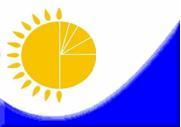 Мемлекеттік статистика органдары құпиялылығына кепілдік береді

Конфиденциальность гарантируется органами государственной статистикиМемлекеттік статистика органдары құпиялылығына кепілдік береді

Конфиденциальность гарантируется органами государственной статистикиҚазақстан Республикасы Статистика агенттігі төрағасының 2013 жылғы 07 тамыздағы № 176 бұйрығына 28-қосымшаҚазақстан Республикасы Статистика агенттігі төрағасының 2013 жылғы 07 тамыздағы № 176 бұйрығына 28-қосымшаЖалпымемлекеттік статистикалық байқаудың статистикалық нысаны

Статистическая форма общегосударственного статистического наблюденияЖалпымемлекеттік статистикалық байқаудың статистикалық нысаны

Статистическая форма общегосударственного статистического наблюденияПриложение 28 к приказу Председателя Агентства Республики Казахстан по статистике от 07 августа 2013 года № 176Приложение 28 к приказу Председателя Агентства Республики Казахстан по статистике от 07 августа 2013 года № 176Аумақтық статистикалық органына тапсырылады

Представляется территориальному органу статистикиСтатистикалық нысанды www.stat.gov.kz сайтынан алуға болады

Статистическую форму можно получить на сайте www.stat.gov.kzМемлекеттік статистиканың тиісті органдарына алғашқы статистикалық деректерді тапсырмау, уақтылы тапсырмау, дәйексіз деректерді беру «Әкімшілік құқық бұзушылық туралы» Қазақстан Республикасы Кодексінің 381-бабында көзделген әкімшілік құқық бұзушылық болып табылады.

Непредставление, несвоевременное представление, представление недостоверных первичных статистических данных в соответствующие органы государственной статистики являются административными правонарушениями, предусмотренными статьей 381 Кодекса Республики Казахстан «Об административных правонарушениях».Мемлекеттік статистиканың тиісті органдарына алғашқы статистикалық деректерді тапсырмау, уақтылы тапсырмау, дәйексіз деректерді беру «Әкімшілік құқық бұзушылық туралы» Қазақстан Республикасы Кодексінің 381-бабында көзделген әкімшілік құқық бұзушылық болып табылады.

Непредставление, несвоевременное представление, представление недостоверных первичных статистических данных в соответствующие органы государственной статистики являются административными правонарушениями, предусмотренными статьей 381 Кодекса Республики Казахстан «Об административных правонарушениях».Мемлекеттік статистиканың тиісті органдарына алғашқы статистикалық деректерді тапсырмау, уақтылы тапсырмау, дәйексіз деректерді беру «Әкімшілік құқық бұзушылық туралы» Қазақстан Республикасы Кодексінің 381-бабында көзделген әкімшілік құқық бұзушылық болып табылады.

Непредставление, несвоевременное представление, представление недостоверных первичных статистических данных в соответствующие органы государственной статистики являются административными правонарушениями, предусмотренными статьей 381 Кодекса Республики Казахстан «Об административных правонарушениях».Мемлекеттік статистиканың тиісті органдарына алғашқы статистикалық деректерді тапсырмау, уақтылы тапсырмау, дәйексіз деректерді беру «Әкімшілік құқық бұзушылық туралы» Қазақстан Республикасы Кодексінің 381-бабында көзделген әкімшілік құқық бұзушылық болып табылады.

Непредставление, несвоевременное представление, представление недостоверных первичных статистических данных в соответствующие органы государственной статистики являются административными правонарушениями, предусмотренными статьей 381 Кодекса Республики Казахстан «Об административных правонарушениях».Мемлекеттік статистиканың тиісті органдарына алғашқы статистикалық деректерді тапсырмау, уақтылы тапсырмау, дәйексіз деректерді беру «Әкімшілік құқық бұзушылық туралы» Қазақстан Республикасы Кодексінің 381-бабында көзделген әкімшілік құқық бұзушылық болып табылады.

Непредставление, несвоевременное представление, представление недостоверных первичных статистических данных в соответствующие органы государственной статистики являются административными правонарушениями, предусмотренными статьей 381 Кодекса Республики Казахстан «Об административных правонарушениях».Статистикалық нысан коды

Код статистической формы Ауыл шаруашылығы кәсіпорындарындағы құрылыстар мен имараттардың қолда бары Ауыл шаруашылығы кәсіпорындарындағы құрылыстар мен имараттардың қолда бары Ауыл шаруашылығы кәсіпорындарындағы құрылыстар мен имараттардың қолда бары Ауыл шаруашылығы кәсіпорындарындағы құрылыстар мен имараттардың қолда бары49-аш нысаны

форма 49-сх Наличие построек и сооружений в сельскохозяйственных предприятиях Наличие построек и сооружений в сельскохозяйственных предприятиях Наличие построек и сооружений в сельскохозяйственных предприятиях Наличие построек и сооружений в сельскохозяйственных предприятияхЖылдық

ГодоваяЕсепті кезең

Отчетный периоджыл

годЭкономикалық қызмет түрлерінің жалпы жіктеуішінің 01.1, 01.2, 01.3, 01.4, 01.5, 01.6 кодтары бойынша негізгі және қосалқы қызмет түрлерімен заңды тұлғалар және (немесе) олардың құрылымдық және оқшауланған бөлімшелері тапсырады.

Представляют юридические лица и (или) их структурные и обособленные подразделения с основным и вторичным видами деятельности по кодам Общего классификатора видов экономической деятельности 01.1, 01.2, 01.3, 01.4, 01.5, 01.6.Экономикалық қызмет түрлерінің жалпы жіктеуішінің 01.1, 01.2, 01.3, 01.4, 01.5, 01.6 кодтары бойынша негізгі және қосалқы қызмет түрлерімен заңды тұлғалар және (немесе) олардың құрылымдық және оқшауланған бөлімшелері тапсырады.

Представляют юридические лица и (или) их структурные и обособленные подразделения с основным и вторичным видами деятельности по кодам Общего классификатора видов экономической деятельности 01.1, 01.2, 01.3, 01.4, 01.5, 01.6.Экономикалық қызмет түрлерінің жалпы жіктеуішінің 01.1, 01.2, 01.3, 01.4, 01.5, 01.6 кодтары бойынша негізгі және қосалқы қызмет түрлерімен заңды тұлғалар және (немесе) олардың құрылымдық және оқшауланған бөлімшелері тапсырады.

Представляют юридические лица и (или) их структурные и обособленные подразделения с основным и вторичным видами деятельности по кодам Общего классификатора видов экономической деятельности 01.1, 01.2, 01.3, 01.4, 01.5, 01.6.Экономикалық қызмет түрлерінің жалпы жіктеуішінің 01.1, 01.2, 01.3, 01.4, 01.5, 01.6 кодтары бойынша негізгі және қосалқы қызмет түрлерімен заңды тұлғалар және (немесе) олардың құрылымдық және оқшауланған бөлімшелері тапсырады.

Представляют юридические лица и (или) их структурные и обособленные подразделения с основным и вторичным видами деятельности по кодам Общего классификатора видов экономической деятельности 01.1, 01.2, 01.3, 01.4, 01.5, 01.6.Экономикалық қызмет түрлерінің жалпы жіктеуішінің 01.1, 01.2, 01.3, 01.4, 01.5, 01.6 кодтары бойынша негізгі және қосалқы қызмет түрлерімен заңды тұлғалар және (немесе) олардың құрылымдық және оқшауланған бөлімшелері тапсырады.

Представляют юридические лица и (или) их структурные и обособленные подразделения с основным и вторичным видами деятельности по кодам Общего классификатора видов экономической деятельности 01.1, 01.2, 01.3, 01.4, 01.5, 01.6.Тапсыру мерзімі – есепті кезеңнен кейін 20 наурызға дейін. 

Срок представления – 20 марта после отчетного периода.Тапсыру мерзімі – есепті кезеңнен кейін 20 наурызға дейін. 

Срок представления – 20 марта после отчетного периода.Тапсыру мерзімі – есепті кезеңнен кейін 20 наурызға дейін. 

Срок представления – 20 марта после отчетного периода.Тапсыру мерзімі – есепті кезеңнен кейін 20 наурызға дейін. 

Срок представления – 20 марта после отчетного периода.Тапсыру мерзімі – есепті кезеңнен кейін 20 наурызға дейін. 

Срок представления – 20 марта после отчетного периода.БСН коды

код БИН1. Ауыл шаруашылығы құрылыстарының және имараттардың нақты орналасқан аумағын (облыс, қала, аудан, елді мекен) көрсетіңіз

Укажите территорию (область, город, район, населенный пункт) фактического нахождения сельскохозяйственных построек и сооружений1.1. ӘАОЖ1 сәйкес аумақ коды (статистикалық нысанды қағаз тасығышта тапсыру кезінде статистика органының қызметкерлері толтырады)

Код территории согласно КАТО (заполняется работником органа статистики при сдаче статистической формы на бумажном носителе) Көрсеткіштің атауы

Наименование показателяАШҚИА2 анықтамалығы бойынша коды

Код по справочнику СПССХҚұрылыстар-барлығы

Постройки-всегоҚұрылыстар-барлығы

Постройки-всегоҚұрылыстар-барлығы

Постройки-всегоҚұрылыстар-барлығы

Постройки-всегоСоның ішінде күрделілер

В том числе капитальныеСоның ішінде күрделілер

В том числе капитальныеСоның ішінде күрделілер

В том числе капитальныеСоның ішінде күрделілер

В том числе капитальныеКөрсеткіштің атауы

Наименование показателяАШҚИА2 анықтамалығы бойынша коды

Код по справочнику СПССХсаны, бірлік

количество, единицжалпы алаңы, шаршы метр

общая площадь, кв.мсыйымдылығы, бір жолғы сақтау тоннасы

вместимость, тонн единовремен-ного храненияқұны, мың теңге

стоимость, тысяч тенгесаны, бірлік количество, единицжалпы алаңы, шаршы метр

общая площадь, кв. мсыйымдылығы, бір жолғы сақтау тоннасы

вместимость, тонн единовременного храненияқұны, мың теңге

стоимость, тысяч тенгеАБ12345678Дән-тұқым қоймасы (жемшөп қоймаларын қоса)

Зерносеменохранилища (включая зернофуражные1.01одан

из нихастық қоймалары

зернохранилища 1.01.1тұқым қоймалары

семенохранилища1.01.2жемшөп қоймалары

зернофуражные хранилища1.01.3Көкөніс-картоп қоймалары

Овощекартофелехранилища1.02одан:

из них:

көкөніс қоймалары

овощехранилища1.02.1картоп қоймалары

картофелехранилища1.02.2Тамыржемістілер қоймалары (мал азығы үшін)

Корнеплодохранилища (для кормов)1.03Жеміс қоймалары (жеміс-жидек қоймаларын қоса)

Фруктохранилища (включая плодово-ягодные хранилища)1.04одан жеміс- жидек қоймалары

из них плодово-ягодные хранилища 1.04.1Минералдық тыңайтқыштар, улы химикаттар сақтайтын қоймалар

Склады для хранения минеральных удобрений, ядохимикатов1.07Көкөніс өсіруге арналған жылыжайлар, шаршы метр 

Теплицы для выращивания овощей, кв.м1.09xxГүл өсіруге арналған жылыжайлар, шаршы метр

Теплицы для выращивания цветов, кв.м1.10xxӨзге де құрылыстар

Прочие постройки1.19xxКөрсеткіштің атауы

Наименование показателяАШҚИА анықтамалығы бойынша коды

Код по справочнику СПССХҚұрылыстар-барлығы

Постройки-всегоҚұрылыстар-барлығы

Постройки-всегоҚұрылыстар-барлығы

Постройки-всегоҚұрылыстар-барлығы

Постройки-всегоСоның ішінде күрделілер

В том числе капитальныеСоның ішінде күрделілер

В том числе капитальныеСоның ішінде күрделілер

В том числе капитальныеСоның ішінде күрделілер

В том числе капитальныеКөрсеткіштің атауы

Наименование показателяАШҚИА анықтамалығы бойынша коды

Код по справочнику СПССХсаны, бірлік

количество, единицжалпы алаңы, шаршы метр

общая площадь, кв.мсыйымдылығы, мал тұратын орын саны

вместимость, число скотоместқұны, мың теңге

стоимость, тысяч тенгесаны, бірлік

количество, единицжалпы алаңы, шаршы метр

общая площадь, кв. мсыйымдылығы, мал тұратын орын саны

вместимость, число скотоместқұны, мың теңге

стоимость, тысяч тенгеАБ12345678Ірі қара мал ұстауға арналған қоралар

Помещение для содержания крупного рогатого скота2.01Шошқа ұстауға арналған қоралар

Помещение для содержания свиней2.02Қой ұстауға арналған қоралар

Помещение для содержания овец2.03Жылқы ұстауға арналған қоралар

Помещение для содержания лошадей2.04Түйе ұстауға арналған қоралар

Помещение для содержания верблюдов2.05Құс ұстауға арналған үй-жайлар (құс фабрикаларынан басқа)

Помещение для содержания птицы (кроме птицефабрик)2.06Құс фабрикасы

Птицефабрика2.07Малдың бірнеше түрлерін ұстауға арналған қоралар

Помещения для содержания нескольких видов скота2.08ххӨзге де мал түрлерін ұстауға арналған қоралар

Помещения для содержания прочих видов скота2.19xxКөрсеткіштің атауы

Наименование показателяАШҚИА анықтамадығы бойынша коды

Код по справочнику СПССХБарлығы

ВсегоБарлығы

ВсегоБарлығы

ВсегоСоның ішінде күрделілер

В том числе капитальныеСоның ішінде күрделілер

В том числе капитальныеСоның ішінде күрделілер

В том числе капитальныеКөрсеткіштің атауы

Наименование показателяАШҚИА анықтамадығы бойынша коды

Код по справочнику СПССХсаны, бірлік

количество, единицжалпы алаңы, шаршы метр

общая площадь, кв. мқұны, мың теңге

стоимость, тысяч тенгесаны, бірлік

количество, единицжалпы алаңы, шаршы метр

общая площадь, кв мқұны, мың теңге

стоимость, тысяч тенгеАБ123456Жөндеу шеберханалары

Ремонтные мастерские3.01Техникалық қызмет көрсететін тұрақты пункттер

Стационарные пункты техобслуживания3.02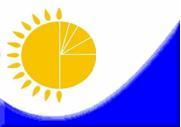 Мемлекеттік статистика органдары құпиялылығына кепілдік береді

Конфиденциальность гарантируется органами государственной статистикиМемлекеттік статистика органдары құпиялылығына кепілдік береді

Конфиденциальность гарантируется органами государственной статистикиҚазақстан Республикасы Статистика агенттігі төрағасының 2013 жылғы 07 тамыздағы № 176 бұйрығына 30-қосымшаҚазақстан Республикасы Статистика агенттігі төрағасының 2013 жылғы 07 тамыздағы № 176 бұйрығына 30-қосымшаЖалпымемлекеттік статистикалық байқаудың статистикалық нысаны

Статистическая форма общегосударственного статистического наблюденияЖалпымемлекеттік статистикалық байқаудың статистикалық нысаны

Статистическая форма общегосударственного статистического наблюденияПриложение 30 к приказу Председателя Агентства Республики Казахстан по статистике от 07 августа 2013 года № 176Приложение 30 к приказу Председателя Агентства Республики Казахстан по статистике от 07 августа 2013 года № 176Аумақтық статистика органына тапсырылады

Представляется территориальному органу статистикиСтатистикалық нысанды www.stat.gov.kz сайтынан алуға болады

Статистическую форму можно получить на сайте www.stat.gov.kzМемлекеттік статистиканың тиісті органдарына алғашқы статистикалық деректерді тапсырмау, уақтылы тапсырмау, дәйексіз деректерді беру «Әкімшілік құқық бұзушылық туралы» Қазақстан Республикасы Кодексінің 381-бабында көзделген әкімшілік құқық бұзушылық болып табылады.

Непредставление, несвоевременное представление, представление недостоверных первичных статистических данных в соответствующие органы государственной статистики являются административными правонарушениями, предусмотренными статьей 381 Кодекса Республики Казахстан «Об административных правонарушениях».Мемлекеттік статистиканың тиісті органдарына алғашқы статистикалық деректерді тапсырмау, уақтылы тапсырмау, дәйексіз деректерді беру «Әкімшілік құқық бұзушылық туралы» Қазақстан Республикасы Кодексінің 381-бабында көзделген әкімшілік құқық бұзушылық болып табылады.

Непредставление, несвоевременное представление, представление недостоверных первичных статистических данных в соответствующие органы государственной статистики являются административными правонарушениями, предусмотренными статьей 381 Кодекса Республики Казахстан «Об административных правонарушениях».Мемлекеттік статистиканың тиісті органдарына алғашқы статистикалық деректерді тапсырмау, уақтылы тапсырмау, дәйексіз деректерді беру «Әкімшілік құқық бұзушылық туралы» Қазақстан Республикасы Кодексінің 381-бабында көзделген әкімшілік құқық бұзушылық болып табылады.

Непредставление, несвоевременное представление, представление недостоверных первичных статистических данных в соответствующие органы государственной статистики являются административными правонарушениями, предусмотренными статьей 381 Кодекса Республики Казахстан «Об административных правонарушениях».Мемлекеттік статистиканың тиісті органдарына алғашқы статистикалық деректерді тапсырмау, уақтылы тапсырмау, дәйексіз деректерді беру «Әкімшілік құқық бұзушылық туралы» Қазақстан Республикасы Кодексінің 381-бабында көзделген әкімшілік құқық бұзушылық болып табылады.

Непредставление, несвоевременное представление, представление недостоверных первичных статистических данных в соответствующие органы государственной статистики являются административными правонарушениями, предусмотренными статьей 381 Кодекса Республики Казахстан «Об административных правонарушениях».Мемлекеттік статистиканың тиісті органдарына алғашқы статистикалық деректерді тапсырмау, уақтылы тапсырмау, дәйексіз деректерді беру «Әкімшілік құқық бұзушылық туралы» Қазақстан Республикасы Кодексінің 381-бабында көзделген әкімшілік құқық бұзушылық болып табылады.

Непредставление, несвоевременное представление, представление недостоверных первичных статистических данных в соответствующие органы государственной статистики являются административными правонарушениями, предусмотренными статьей 381 Кодекса Республики Казахстан «Об административных правонарушениях».Статистикалық нысан коды 0171104

Код статистической формы 0171104 Ауыл шаруашылығы қызметтерін көрсету туралы Ауыл шаруашылығы қызметтерін көрсету туралы Ауыл шаруашылығы қызметтерін көрсету туралы Ауыл шаруашылығы қызметтерін көрсету туралы8-аш (қызмет көрсету)

8-сх (услуги) Об оказании сельскохозяйственных услуг Об оказании сельскохозяйственных услуг Об оказании сельскохозяйственных услуг Об оказании сельскохозяйственных услугЖылдық

ГодоваяЕсепті кезең

Отчетный периоджыл

годЭкономикалық қызмет түрлерінің жалпы жіктеуішінің (мұнда және бұдан әрі - ЭҚТЖС) 01.6 коды бойынша негізгі және қайталама қызмет түрлері бар заңды тұлғалар және (немесе) олардың құрылымдық және оқшауланған бөлімшелері тапсырады.

Представляют юридические лица и (или) их структурные и обособленные подразделения с основным и вторичным видом деятельности по коду Общего классификатора видов экономической деятельности (здесь и далее - ОКЭД) 01.6.Экономикалық қызмет түрлерінің жалпы жіктеуішінің (мұнда және бұдан әрі - ЭҚТЖС) 01.6 коды бойынша негізгі және қайталама қызмет түрлері бар заңды тұлғалар және (немесе) олардың құрылымдық және оқшауланған бөлімшелері тапсырады.

Представляют юридические лица и (или) их структурные и обособленные подразделения с основным и вторичным видом деятельности по коду Общего классификатора видов экономической деятельности (здесь и далее - ОКЭД) 01.6.Экономикалық қызмет түрлерінің жалпы жіктеуішінің (мұнда және бұдан әрі - ЭҚТЖС) 01.6 коды бойынша негізгі және қайталама қызмет түрлері бар заңды тұлғалар және (немесе) олардың құрылымдық және оқшауланған бөлімшелері тапсырады.

Представляют юридические лица и (или) их структурные и обособленные подразделения с основным и вторичным видом деятельности по коду Общего классификатора видов экономической деятельности (здесь и далее - ОКЭД) 01.6.Экономикалық қызмет түрлерінің жалпы жіктеуішінің (мұнда және бұдан әрі - ЭҚТЖС) 01.6 коды бойынша негізгі және қайталама қызмет түрлері бар заңды тұлғалар және (немесе) олардың құрылымдық және оқшауланған бөлімшелері тапсырады.

Представляют юридические лица и (или) их структурные и обособленные подразделения с основным и вторичным видом деятельности по коду Общего классификатора видов экономической деятельности (здесь и далее - ОКЭД) 01.6.Экономикалық қызмет түрлерінің жалпы жіктеуішінің (мұнда және бұдан әрі - ЭҚТЖС) 01.6 коды бойынша негізгі және қайталама қызмет түрлері бар заңды тұлғалар және (немесе) олардың құрылымдық және оқшауланған бөлімшелері тапсырады.

Представляют юридические лица и (или) их структурные и обособленные подразделения с основным и вторичным видом деятельности по коду Общего классификатора видов экономической деятельности (здесь и далее - ОКЭД) 01.6.Тапсыру мерзімі – есепті кезеңнен кейінгі наурыздың 15.

Срок представления – 15 марта после отчетного периода.Тапсыру мерзімі – есепті кезеңнен кейінгі наурыздың 15.

Срок представления – 15 марта после отчетного периода.Тапсыру мерзімі – есепті кезеңнен кейінгі наурыздың 15.

Срок представления – 15 марта после отчетного периода.Тапсыру мерзімі – есепті кезеңнен кейінгі наурыздың 15.

Срок представления – 15 марта после отчетного периода.Тапсыру мерзімі – есепті кезеңнен кейінгі наурыздың 15.

Срок представления – 15 марта после отчетного периода.БСН коды

код БИН1. Ауыл шаруашылығы қызметтерін нақты көрсеткен аумақты (облыс, қала, аудан) көрсетіңіз

Укажите территорию (область, город, район) фактического оказания сельскохозяйственных услугАШӨСЖ1 сәйкес қызмет түрінің атауы

Наименование вида услуги в соответствии с СКПСХ АШӨСЖ бойынша код

Код по СКПСХКөрсетілген қызметтердiң көлемi

Объем оказанных услугАБ1Қызмет түрінің атауы

Наименование вида деятельностиЭҚЖЖ2 бойынша код

Код по ОКЭДӨнімдерді (тауарларды, қызметтерді) өндіру көлемі

Объем производства продукции (товаров, услуг)АБ1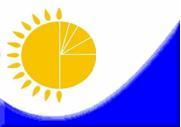 Мемлекеттік статистика органдары құпиялылығына кепілдік береді

Конфиденциальность гарантируется органами государственной статистикиМемлекеттік статистика органдары құпиялылығына кепілдік береді

Конфиденциальность гарантируется органами государственной статистикиҚазақстан Республикасы Статистика агенттігі төрағасының 2013 жылғы 07 тамыздағы № 176 бұйрығына 32-қосымшаҚазақстан Республикасы Статистика агенттігі төрағасының 2013 жылғы 07 тамыздағы № 176 бұйрығына 32-қосымшаЖалпымемлекеттік статистикалық байқаудың статистикалық нысаны

Статистическая форма общегосударственного статистического наблюденияЖалпымемлекеттік статистикалық байқаудың статистикалық нысаны

Статистическая форма общегосударственного статистического наблюденияПриложение 32 к приказу Председателя Агентства Республики Казахстан по статистике от 07 августа 2013 года № 176Приложение 32 к приказу Председателя Агентства Республики Казахстан по статистике от 07 августа 2013 года № 176Аумақтық органға тапсырылады

Представляется территориальному органуСтатистикалық нысанды www.stat.gov.kz сайтынан алуға болады

Статистическую форму можно получить на сайте www.stat.gov.kzМемлекеттік статистиканың тиісті органдарына алғашқы статистикалық деректерді тапсырмау, уақтылы тапсырмау, дәйексіз деректерді беру «Әкімшілік құқық бұзушылық туралы» Қазақстан Республикасы Кодексінің 381-бабында көзделген әкімшілік құқық бұзушылық болып табылады.

Непредставление, несвоевременное представление, представление недостоверных первичных статистических данных в соответствующие органы государственной статистики являются административными правонарушениями, предусмотренными статьей 381 Кодекса Республики Казахстан «Об административных правонарушениях».Мемлекеттік статистиканың тиісті органдарына алғашқы статистикалық деректерді тапсырмау, уақтылы тапсырмау, дәйексіз деректерді беру «Әкімшілік құқық бұзушылық туралы» Қазақстан Республикасы Кодексінің 381-бабында көзделген әкімшілік құқық бұзушылық болып табылады.

Непредставление, несвоевременное представление, представление недостоверных первичных статистических данных в соответствующие органы государственной статистики являются административными правонарушениями, предусмотренными статьей 381 Кодекса Республики Казахстан «Об административных правонарушениях».Мемлекеттік статистиканың тиісті органдарына алғашқы статистикалық деректерді тапсырмау, уақтылы тапсырмау, дәйексіз деректерді беру «Әкімшілік құқық бұзушылық туралы» Қазақстан Республикасы Кодексінің 381-бабында көзделген әкімшілік құқық бұзушылық болып табылады.

Непредставление, несвоевременное представление, представление недостоверных первичных статистических данных в соответствующие органы государственной статистики являются административными правонарушениями, предусмотренными статьей 381 Кодекса Республики Казахстан «Об административных правонарушениях».Мемлекеттік статистиканың тиісті органдарына алғашқы статистикалық деректерді тапсырмау, уақтылы тапсырмау, дәйексіз деректерді беру «Әкімшілік құқық бұзушылық туралы» Қазақстан Республикасы Кодексінің 381-бабында көзделген әкімшілік құқық бұзушылық болып табылады.

Непредставление, несвоевременное представление, представление недостоверных первичных статистических данных в соответствующие органы государственной статистики являются административными правонарушениями, предусмотренными статьей 381 Кодекса Республики Казахстан «Об административных правонарушениях».Мемлекеттік статистиканың тиісті органдарына алғашқы статистикалық деректерді тапсырмау, уақтылы тапсырмау, дәйексіз деректерді беру «Әкімшілік құқық бұзушылық туралы» Қазақстан Республикасы Кодексінің 381-бабында көзделген әкімшілік құқық бұзушылық болып табылады.

Непредставление, несвоевременное представление, представление недостоверных первичных статистических данных в соответствующие органы государственной статистики являются административными правонарушениями, предусмотренными статьей 381 Кодекса Республики Казахстан «Об административных правонарушениях».Статистикалық нысан коды 0221104

Код статистической формы 0221104 Шаруа немесе фермер қожалығының қызметі туралы Шаруа немесе фермер қожалығының қызметі туралы Шаруа немесе фермер қожалығының қызметі туралы Шаруа немесе фермер қожалығының қызметі туралыА-001 О деятельности крестьянского или фермерского хозяйства О деятельности крестьянского или фермерского хозяйства О деятельности крестьянского или фермерского хозяйства О деятельности крестьянского или фермерского хозяйстваЖылдық

ГодоваяЕсепті кезең

Отчетный периоджыл

годОсы сауалнамалық пікіртерімге іріктемеге іліккен шаруа немесе фермер қожалықтары қатысады.

В анкетном опросе принимают участие попавшие в выборку крестьянские или фермерские хозяйства.Осы сауалнамалық пікіртерімге іріктемеге іліккен шаруа немесе фермер қожалықтары қатысады.

В анкетном опросе принимают участие попавшие в выборку крестьянские или фермерские хозяйства.Осы сауалнамалық пікіртерімге іріктемеге іліккен шаруа немесе фермер қожалықтары қатысады.

В анкетном опросе принимают участие попавшие в выборку крестьянские или фермерские хозяйства.Осы сауалнамалық пікіртерімге іріктемеге іліккен шаруа немесе фермер қожалықтары қатысады.

В анкетном опросе принимают участие попавшие в выборку крестьянские или фермерские хозяйства.Осы сауалнамалық пікіртерімге іріктемеге іліккен шаруа немесе фермер қожалықтары қатысады.

В анкетном опросе принимают участие попавшие в выборку крестьянские или фермерские хозяйства.Зерттеу жүргізу мерзімі – есепті кезеңнен кейінгі 14-28 ақпан аралығында

Срок проведения наблюдения - с 14 по 28 февраля после отчетного периодаЗерттеу жүргізу мерзімі – есепті кезеңнен кейінгі 14-28 ақпан аралығында

Срок проведения наблюдения - с 14 по 28 февраля после отчетного периодаЗерттеу жүргізу мерзімі – есепті кезеңнен кейінгі 14-28 ақпан аралығында

Срок проведения наблюдения - с 14 по 28 февраля после отчетного периодаЗерттеу жүргізу мерзімі – есепті кезеңнен кейінгі 14-28 ақпан аралығында

Срок проведения наблюдения - с 14 по 28 февраля после отчетного периодаЗерттеу жүргізу мерзімі – есепті кезеңнен кейінгі 14-28 ақпан аралығында

Срок проведения наблюдения - с 14 по 28 февраля после отчетного периодаЖСН коды

код ИИНБСН коды

код БИН1. Ауылшаруашылық қызметін нақты жүзеге асыру аумағын (облыс, қала, аудан) көрсетіңіз

Укажите территорию (область, город, район) фактического осуществления сельскохозяйственной деятельности1.1. Қазақстан Республикасы Статистика агенттігінің интернет-ресурсында орналасқан Әкімшілік-аумақтық объектілер жіктеуішіне сәйкес аумақтың коды (статистика органының қызметкері толтырады)

Код территории согласно Классификатору административно- территориальных объектов, расположенному на интернет ресурсе Агентства Республики Казахстан по статистике (заполняется работником органа статистики)АШӨСЖ1 сәйкес өнімдердің түрлерінің атауы

Наименование видов продукции в соответствии с СКПСХАШӨСЖ бойынша коды

Код по СКПСХӨндірілген, килограмм

Произведено, килограммӨткізілген, килограмм

Реализовано, килограммӨткізілген өнімнің құны, мың теңге

Стоимость реализованной продукции, тысяч тенгеӨткізілген өнімнің өзіндік құны, мың теңге

Себестоимость реализованной продукции, тысяч тенге Шығасылар, килограмм

Потери, килограммЖыл соңындағы қорлар, килограмм

Запасы на конец года, килограммАБ123456Өнімдердің түрлері

Виды продукцииАШӨСЖ бойынша коды

Код по СКПСХӨндірілген, центнер

Произведено, штукӨткізілген, центнер

Реализовано, штукӨнімдерінің өткізілген құны, мың теңге

Стоимость реализованной продукции, тысяч тенгеӨткізілген өнімнің өзіндік құны, мың теңге

Себестоимость реализованной продукции, тысяч тенге Ысырап, центнер

Потери, штукЖыл аяғындағы қор, центнер

Запасы на конец года, штукА1234567Тауықтың қабығындағы жұмыртқасы, жаңа жиналып алынған

Яйца куриные в скорлупе, свежие01.47.21Күркетауық жұмыртқасы

Яйца индеек01.47.22.100Үйрек жұмыртқасы 

Яйца уток01.47.22.200Қаз жұмыртқасы

Яйца гусей01.47.22.300Мысыр тауық жұмыртқасы

Яйца цесарок01.47.22.400Бөдене жұмыртқасы

Яйца перепелок01.47.22.500Түйеқұс жұмыртқасы

Яйца страусов01.47.22.600Өзге де құс жұмыртқасы

Яйца птицы прочей01.47.22.900Бағалы аң терісінің (иленбеген тері) шикізаты, қозы терілерінен басқа

Сырье пушно-меховое (шкурки невыделанные), кроме шкурок ягнят01.49.31одан:

из них:

үй қояндары мен қояндардың терісі

шкурки кроликов и зайцев01.49.31.800Қаракөлше

Каракульча01.49.32.100Қаракөл

Каракуль01.49.32.200Елтірі

Смушка01.49.32.300Бауырымен жорғалаушылардың терілері 

Шкуры рептилий01.49.39.100Ірі терілер 

Шкуры крупные01.49.39.200Ұсақ терілер 

Шкуры мелкие01.49.39.300Аңдардың өзге де терілері 

Шкуры животных прочих01.49.39.900Кесілген гүлдер

Цветы срезанные01.19.21Кесілген рождестволық шыршалар

Елки рождественские, срубленные01.29.20.000Гүлдердің көшеттері

Рассада цветов01.30.10.210Көкөністердің көшеттері

Рассада овощей01.30.10.220Жидек дақылдарының көшеттері

Рассада культур ягодных01.30.10.230Саңырауқұлақты жер (мицелий) 

Грибницы (мицелий)01.30.10.400Жемісті және декоративтік ағаштар мен бұталардың екпе көшеттері

Сеянцы деревьев и кустарников, плодовых и декоративных01.30.10.500Жемісті және декоративтік ағаштар мен бұталардың тікпе көшеттері

Саженцы деревьев и кустарников, плодовых и декоративных01.30.10.600Көрсеткіштердің атауы

Наименование показателейШТБА коды2

Код СВЗАШӨСЖ бойынша өнім түрлері

Виды продукции по СКПСХАШӨСЖ бойынша өнім түрлері

Виды продукции по СКПСХАШӨСЖ бойынша өнім түрлері

Виды продукции по СКПСХАШӨСЖ бойынша өнім түрлері

Виды продукции по СКПСХКөрсеткіштердің атауы

Наименование показателейШТБА коды2

Код СВЗмаусымдық дақылдар

культуры сезонныекөп жылдық дақылдар

культуры многолетниеөсімдік материалдары, тірі өсімдіктер, баданалар, түйіндер мен тамырлар, сұлама бұтақтар және қалемшелер, саңырауқұлақты жерлер

материалы растительные, растения живые, луковицы, клубни и корни, отводки и черенки, грибницытірі мал және мал шаруашылығының өнімі

животные живые и продукция животноводстваАБ01.101.201.301.4Тұқымдық және көшеттік материалдар

Семена и посадочный материал1.1.1хМал азығы

Корма1.1.2хххМинералдық тыңайтқыштар

Минеральные удобрения1.1.3хОтын

Топливо1.3Энергия

Энергия1.4Суға жұмсалған шығындар

Затраты на воду1.9.1Сатып алынған жартылай дайын өнімдер мен жиынтықтаушы бұйымдар

Покупные полуфабрикаты и комплектующие изделия1.2Тараптық ұйымдар орындаған өндірістік сипаттағы жұмыстар мен қызметтер

Работы и услуги производственного характера, выполненные сторонними организациями1.5Өтелім

Амортизация2Еңбек ақы төлеу шығыстары

Расходы на оплату труда3Өзге де шығындар

Прочие затраты9Жолдың коды

Код строкиКөрсеткіш атауы

Наименование показателяАлаң, гектар

Площадь, гектаровШығындар, мың теңге

Затраты, тысяч тенгеАБ121Таза сүрі жерлерді көтеру

Поднятие чистых паров2Сүдігер жерлерді жырту

Вспашка зяби3Күздік дақылдар егу және келешек мерзімдердегі түсімділікке жерді дайындауға кеткен басқа да жұмыстар

Посев озимых культур и другие работы по подготовке почвы под урожай будущих периодов 4Бау-бақшаларды егу, өңдеу және ұстау 

Закладка, обработка и содержание садовӨӨСЖ3 сәйкес өнімдердің түрлерінің атауы

Наименование видов продукции в соответствии с СКППӨӨСЖ бойынша өнім коды

Код продукции по СКППӨндірілген өнім

Произведено продукцииӨндірілген өнім

Произведено продукцииӨӨСЖ3 сәйкес өнімдердің түрлерінің атауы

Наименование видов продукции в соответствии с СКППӨӨСЖ бойынша өнім коды

Код продукции по СКППзаттай көріністегі

в натуральном выраженииқұндық көріністегі, мың теңге

в стоимостном выражении,

тысяч тенгеАБ12Энергия көздерінің түрі

Тип источников энергииӨӨСЖ бойынша отын коды

Код топлива по СКППӨлшем бірлігі

Единица измеренияӨндірілген

ВыработаноАБВ1Су электр стансалары өндірген су электр энергиясы

Гидроэлектроэнергия, произведенная гидроэлектростанциями35.11.10.300сағатына киловатт

киловатт в часЖел электр станциялары өндірген жел электр энергиясы

Электроэнергия ветровая, произведенная ветровыми электростанциями35.11.10.400сағатына киловатт

киловатт в часКүн электр станциялары өндірген күн электр энергиясы

Электроэнергия солнечная, произведенная солнечными электростанциями35.11.10.500сағатына киловатт

киловатт в часГеотермалды электр станциялары өндірген геотермалды электр энергиясы

Электроэнергия геотермальная, произведенная геотермальными электростанциями35.11.10.600сағатына киловатт

киловатт в часБиомассаны пайдалану есебінен өндірген электр энергиясы

Электроэнергия, произведенная за счет использования биомассы35.11.10.700сағатына киловатт

киловатт в часБиогаз қондырғыларымен өндірген, биогаз электр энергиясы

Электроэнергия от биогаза, произведенная биогазовыми установками35.11.10.800сағатына киловатт

киловатт в часӨзге де электр энергиясы

Электроэнергия прочая35.11.10.900сағатына киловатт

киловатт в часГеотермалдық көздерден алынған жылу энергиясы

Теплоэнергия, полученная от геотермальных источников35.30.11.150мың гигакалория

тысяч гигакалорииӨзге де жылу энергиясы

Теплоэнергия прочая 35.30.11.190мың гигакалория

тысяч гигакалории